Горашова Н.Г. Поурочные разработки по русскому языку: 7 класс: к учебнику М. Т. Баранова и др. «Русский язык: 7 класс» / Н. Г. Горашова.— 3-е изд., перераб. — М.: Издательство «Экзамен», 2009. —413, [3] с. (Серия «Учебно-методический комплект»).СодержаниеТематическое планирование ……………………………………………………………….....5I четвертьУрок 1. Русский язык как развивающееся явление ……………………………………….....8Урок 2. Синтаксис. Синтаксический разбор ………………………………………………..10Урок 3. Пунктуация. Пунктуационный разбор ……………………………………………. 12Урок 4. Лексика и фразеология ……………………………………………………………...13Урок 5. Лексика и фразеология ……………………………………………………………...15Урок 6. Фонетика и орфография. Фонетический разбор слова …………………………...18Урок 7. Фонетика и орфография …………………………………………………………….20Урок 8. Словообразование и орфография …………………………………………………..21Урок 9. Морфемный и словообразовательный разбор. ……………………………………23Урок 10. Морфология и орфография.Морфологический разбор слова ………………………………………………….25Урок 11. Морфология и орфография ………………………………………………………..26Урок 12. Морфология и орфография ………………………………………………………..28Урок 13. Контрольный диктант ……………………………………………………………...30Урок 14. Р/р. Текст …………………………………………………………………………...31Урок 15. Стили литературного языка ………………………………………………………32Урок 16. Подготовка к домашнему сочинению по картинеИ. И. Бродского «Летний сад осенью» …………………………………………..34Урок 17. Причастие как часть речи …………………………………………………………35Урок 18. Морфологические признаки у причастий.Признаки глагола у причастия …………………………………………………...37Урок 19. Морфологические признаки причастий. Признакиприлагательного у причастия …………………………………………………….38Урок 20. Р/р. Публицистический стиль ……………………………………………………..41Урок 21. Склонение причастий и правописание гласныхв падежных окончаниях причастий ……………………………………………...42Урок 22. Причастный оборот. Знаки препинанияпри причастном обороте ………………………………………………………….44Урок 23. Причастный оборот. Знаки препинанияпри причастном обороте ………………………………………………………….45Урок 24. Р/р. Описание внешности человека ………………………………………………47Урок 25. Сочинение-описание по картине В. И. Хабарова«Портрет Милы» …………………………………………………………………..49Урок 26. Сочинение-описание по картине В. И. Хабарова«Портрет Милы ……………………………………………………………………50Урок 27. Действительные и страдательные причастия …………………………………… 51Урок 28. Действительные причастия настоящего времени ………………………………. 53Урок 29. Действительные причастия прошедшего времени ………………………………54Урок 30. Страдательные причастия настоящего времени …………………………………56Урок 31. Страдательные причастия прошедшего времени ………………………………  59Урок 32. Краткие страдательные причастия ………………………………………………. 61Урок 33. Гласные перед Н в полных и краткихстрадательных причастиях ………………………………………………………..63Урок 34. Одна и две буквы Н в суффиксахстрадательных причастий прошедшего времени.Одна буква Н в отглагольных прилагательных ………………………………    64Урок 35. Одна и две буквы Н в суффиксахстрадательных причастий прошедшего времении отглагольных прилагательных ………………………………………………..  66Урок 36. Формирование орфографических умений и навыков(урок-игра) ………………………………………………………………………..  68*Урок 36. Отличие причастий от отглагольных прилагательных ……………………….  69Урок 37. Контрольный диктант ……………………………………………………………...72Урок 38. Работа над ошибками, допущенными в диктанте ……………………………...  73Урок 39. Морфологический разбор причастия ……………………………………………. 74Урок 40. Слитное и раздельное написаниеНЕ с причастиями ………………………………………………………………..  76Урок 41. Выборочное изложение по упр. 130 …………………………………………….   77Урок 42. Буквы Е и Ё после шипящих в суффиксахстрадательных причастий прошедшего времени ………………………………  78Урок 43. Повторение темы «Причастие» ………………………………………………….  80Урок 44. Повторение темы «Причастие …………………………………………………...  81Урок 45. Повторение темы «Причастие …………………………………………………...  83*Урок 43. Повторение, причастия ………………………………………………………….  85*Урок44. Переход причастий в прилагательныеи существительные ……………………………………………………………… .86*Урок 45. Повторение причастия. Самостоятельная работапо теме «Причастие» …………………………………………………………...    88Урок 46. Контрольный диктант по теме «Причастие» …………………………………… 89Урок 47. Работа над ошибками допущеннымив контрольном диктанте …………………………………………………………  91II четвертьУрок 48. Деепричастие как часть речи …………………………………………………….  92Урок 49. Морфологические признаки у деепричастия.Признаки глагола и наречия у деепричастия ……………………………………  94Урок 50. Деепричастный оборот Запятыепри деепричастном обороте ………………………………………………………  96Урок 51. Раздельное написание НЕ с деепричастиями …………………………………..   98Урок 52. Деепричастия несовершенного вида …………………………………………….  99Урок 53. Деепричастия совершенного вида ……………………………………………….101Урок 54. Сочинение по картине С. Григорьева «Вратарь» ………………………………102Урок 55. Сочинение по картине С. Григорьева «Вратарь ………………………………..103Урок 56. Морфологический разбор деепричастия ………………………………………..103Урок 57. Повторение деепричастия ………………………………………………………..105*Урок 57. Повторение деепричастия ………………………………………………………106Урок 58. Контрольный диктант по теме «Деепричастие» ……………………………… 107Урок 59. Работа над ошибками, допущенными в диктанте.Тестирование ……………………………………………………………………..109Урок 60. Наречие как часть речи …………………………………………………………..111Урок 61. Смысловые группы наречий ……………………………………………………..112Урок 62. Смысловые группы наречий ……………………………………………………..114Урок 63. Способы образования наречий …………………………………………………..115Урок 64. Р/р. Сочинение по картине И. Попова «Первый снег» ………………………...118Урок 65. Сочинение по картине И. Попова «Первый снег ……………………………….119Урок 66. Степени сравнения наречий ……………………………………………………...119Урок 67. Степени сравнения наречий ……………………………………………………...121Урок 68. Морфологический разбор наречия ………………………………………………122Урок 69. Контрольный диктант по теме «Наречие» ……………………………………...124Урок 70. Работа над ошибками, допущеннымив контрольном диктанте …………………………………………………………125Урок 71. Слитное и раздельное написание НЕ с наречиямина -О и -Е …………………………………………………………………………126Урок 72. Слитное и раздельное написание НЕ с наречиямина -О и -Е …………………………………………………………………………128Урок 73. Буквы Е и И в приставках НЕ- и НИ-отрицательных наречий ………………………………………………………….129Урок 74. Буквы Е и И в приставках НЕ- и НИ-отрицательных наречий ………………………………………………………….131Урок 75. Изложение ………………………………………………………………………...132*Урок 75. Р/р. Сочинение-рассуждение по видимому тексту ……………………………133Урок 76. Одна и две буквы Н в наречиях на -О и -Е ……………………………………...135Урок 77. Р/р. Описание действий …………………………………………………………..137Урок 78. Буквы О и Е после шипящих на конце наречий ………………………………..138Урок 79. Буквы О и А на конце наречий …………………………………………………..140Урок 80. Буквы О и А на конце наречий …………………………………………………..141Урок 81. Р/р. Сочинение по картине Е.Н. Широкова «Друзья» ………………………….142Урок 82. Р/р. Сочинение по картине Е.Н. Широкова «Друзья» ………………………….144III четвертьУрок 83. Дефис между частями слова в наречиях ………………………………………...144Урок 84. Дефис между частями слова в наречиях ………………………………………...146Урок 85. Слитное и раздельное написание приставок в наречиях,образованных от существительных прилагательных,местоимений и количественных числительных …………………………………147Урок 86. Слитное и раздельное написание приставок в наречиях,образованных от существительных, прилагательных,числительных и местоимений …………………………………………………..149Урок 87. Мягкий знак после шипящих на конце наречий ………………………………..150Урок 88. Повторение темы «Наречие» …………………………………………………….151Урок 89. Повторение темы «Наречие ……………………………………………………...152Урок 90. Повторение темы «Наречие ……………………………………………………...153Урок 91. Повторение темы «Наречие» …………………………………………………….155Урок 92. Контрольная работа по теме «Наречие» ………………………………………..156Урок 93. Работа над ошибками, допущеннымив контрольной работе ……………………………………………………………158Урок 94. Категория состояния ……………………………………………………………..159Урок 95. Слова категории состояния ………………………………………………………161Урок 96. Морфологический разбор категории состояния ………………………………..162Урок 97. Р/р. Изложение (описание действия) ……………………………………………163Урок 98. Повторение темы «Категория состояния» ………………………………………165Урок 99. Сочинение на Лингвистическую тему …………………………………………. 166Урок 100.Служебные части речи …………………………………………………………..167Урок 101. Предлог как часть речи …………………………………………………………168Урок 102. Употребление предлогов ………………………………………………………..170Урок 103. Непроизводные и производные предлоги ……………………………………..172Урок 104. Простые и составные предлоги ………………………………………………...173Урок 105. Морфологический разбор предлога ……………………………………………175Урок 106. Р/р. Сочинение по картине А. В. Сайкиной«Детская спортивная школа» ……………………………………………………177Урок 107. Р/р. Сочинение по картине А. В. Сайкиной«Детская спортивная школа ……………………………………………………..178Урок 108.Слитное и раздельное написание производныхпредлогов …………………………………………………………………………179Урок 109. Слитное и раздельное написание производныхпредлогов …………………………………………………………………………180Урок 110. Повторение темы «Предлог» …………………………………………………...181Урок 111. Повторение темы «Предлог» …………………………………………………...183Урок 112. Контрольный диктант по теме «Предлог» …………………………………….184Урок 113. Работа над ошибками, допущеннымив контрольном диктанте ……………………………………………………….185Урок 114. Союз как часть речи …………………………………………………………….186Урок 115. Простые и составные союзы ……………………………………………………187Урок 116. Сочинительные и подчинительные союзы …………………………………….188Урок 117. Запятая в сложном предложении ………………………………………………190Урок 118. Запятая в сложном предложении ………………………………………………192Урок 119. Сочинительные союзы ………………………………………………………….194Урок 120. Сочинительные союзы ………………………………………………………….195Урок 121. Подчинительные союзы ………………………………………………………...197Урок 122. Подчинительные союзы ………………………………………………………...199Урок 123. Морфологический разбор союза ……………………………………………….201Урок 124. Р/р. Сочинение «Книга — наш друг и советчик» …………………………….202Урок 125. Р/р. Сочинение «Книга — наш друг и советчик»(по тексту упр. 343) …………………………………………………………….203Урок 126. Слитное написание союзов тоже, также, чтобы, зато ………………………...203Урок 127. Слитное написание союзов также, тоже, чтобы, зато ………………………...205Урок 128.Повторение темы «Союз» ……………………………………………………….207Урок 129. Повторение темы «Союз ………………………………………………………..208Урок 130. Контрольный диктант по теме «Союз» ………………………………………..210Урок 131. Работа над ошибками, допущенными в диктанте …………………………….211Урок 132. Частица как часть речи ………………………………………………………….211IV четвертьУрок 133. Разряды частиц. Формообразующие частицы ………………………………...213Урок 134. Смысловые частицы …………………………………………………………….214Урок 135. Смысловые частицы …………………………………………………………….215Урок 136. Закрепление орфографических умений и навыков …………………………...217Урок 137. Р/р. Сочинение «Как мне стать чемпионом» ………………………………….218Урок 138. Раздельное и дефисное написание частиц …………………………………….219Урок 139. Раздельное и дефисное написание частиц …………………………………….220Урок 140. Р/р. Сочинение по картине К. Ф. Юона«Конец зимы. Полдень» ………………………………………………………..221Урок 141. Р/р. Сочинение по картине К. Ф. Юона«Конец зимы. Полдень» …………………………………………………………222Урок 142. Морфологический разбор частиц ………………………………………………223Урок 143. Отрицательные частицы НЕ и НИ ……………………………………………..224Урок 144. Отрицательные частицы НЕ и НИ ……………………………………………..225Урок 145. Различение приставки НЕ- и частицы НЕ ……………………………………..226Урок 146. Различение приставки НЕ- и частицы НЕ ……………………………………..227Урок 147. Р/р. Сочинение по данному рассказу …………………………………………..228Урок 148. Частица ни, приставка НИ, союз НИ—НИ …………………………………….229Урок 149. Повторение темы «Частица» …………………………………………………...230Урок 150. Повторение темы «Частица» …………………………………………………...232Урок 151. Повторение правописания служебных частей речи …………………………..236Урок 152. Контрольный диктант по теме «Частица» …………………………………….238Урок 153. Работа над ошибками, допущеннымив контрольном диктанте …………………………………………………………239*Урок 153. Повторение темы «Служебные части речи» …………………………………240Урок 154. Междометие как часть речи ……………………………………………………242Урок 155. Дефис в междометиях и знаки препинанияпри междометиях ………………………………………………………………...243Урок 156. Урок-игра по теме «Междометие ………………………………………………244Урок 157. Контрольное изложение ………………………………………………………...245Урок 158. Контрольное изложение ………………………………………………………...247Урок 159. Повторение. Разделы науки о языке …………………………………………...247Урок 160. Повторение. Текст. Стили речи ………………………………………………...249Урок 161. Р/р. Рецензия на текст из книги Д. Тенмплтона«Всемирные законы жизни» …………………………………………………...250Урок 162. Р/р. Рецензия на текст из книги Д. Тенмплтона«Всемирные законы жизни» ………………………………………………….. 252Урок 163. Повторение. Фонетика и графика ……………………………………………...252Урок 164. Лексика и фразеология ………………………………………………………….254Урок 165. Повторение. Словообразование ………………………………………………..256Урок 166. Повторение. Мофология ………………………………………………………..258Урок 167. Повторение. Орфография ……………………………………………………….259Урок 168. Контрольный итоговый диктант ……………………………………………….260Урок 169. Повторение. Синтаксис, пунктуация …………………………………………..261Урок 170. Итоговое тестирование за курс русского языкаседьмого класса …………………………………………………………………262Тематическое планирование7 класс. 5 часов в неделю (170 часов)I четвертьУрок 1ТЕМА: Русский язык как развивающееся явление.ЦЕЛИ УРОКА:• познакомить учащихся с оформлением учебника русского языкакласса;• показать развитие языка, его совершенствование;• определить лексическое значение слова мировоззрение;• р/р. уметь находить ключевые слова в тексте упражнения.ХОД УРОКА1. Организационный момент2. Знакомство с учебником (оформление, объяснение условных обозначений).— Обратите внимание на обложку учебника, как вы думаете, что нам предстоит изучить в этом учебном году? (Продолжить изучение морфологии, орфографии и культуры речи.)3. Запись темы урока. Работа с параграфомЗадание 1. Чтение слов К. Ушинского на стр. 3.— Как вы думаете, почему именно через родной язык человек ощущает особую связь с Родиной?— Что даёт человеку изучение родного языка?Запись на доске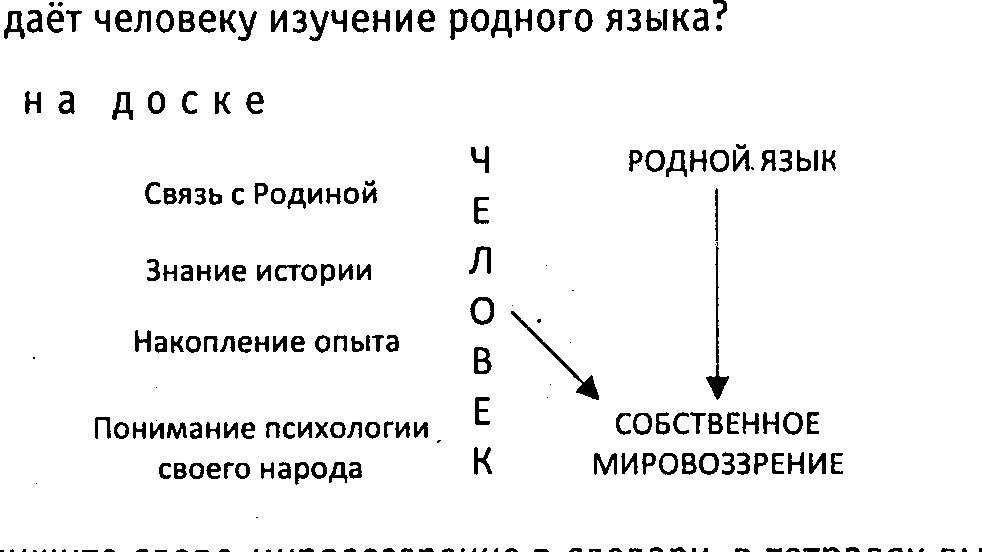 — Выпишите слово мировоззрение в словари, в тетрадях выполните разбор этого слова по составу, определите его лексическое значение.Мировоззрение — система взглядов на жизнь, природу, общество.Задание 2. Чтение про себя текста упр. 1.— В какую группу языков входит русский язык?Задание 3. Чтение вслух текста упр. 3 (устно объяснить орфограммы, перечислить собственные наименования, обозначить звуки на месте пропущенных букв).— Опираясь на текст, выпишите из упражнения ключевые слова.                                                          выразителенРУССКИЙ ЯЗЫК                              свободен                                                          гармоничен                                                          преобладают славянские слова— Согласны ли вы с тем, что русский язык продолжает развиваться?— Как вы понимаете слово развитие?— Каким образом развивается наш язык?Задание 4. Найдите «лишнее» слово.Видеоигра, амбар, ратник.Приватизация, золотник, указы.Цирюльник, кольчуга, дискета.— Как называются слова, которые вы выделили?— Почему появляются новые слова, согласны ли вы с тем, что 90% новых слов составляют термины?Задание 5. Являются ли данные слова исконно русскими?Фойе, вестибюль, дизайн, каникулы, балет, театр, партер, сувенир, экспонат.— Объясните значение этих слов.— Почему они называются заимствованными?Задание 6. Чайнворд*. (Здесь и далее уроки и задания, отмеченные (*) — повышенной трудности.)— сверхметкий стрелок (англ.)— помещение на верхней палубе (голл.)— помилование (греч.)— ежегодный торг для закупки товаров (нем.)— колпак над лампой (фран.)— заплечная сумка (нем.)— большой резервуар для хранения и перевозки жидкостей (лат.)— деньги, выдаваемые вперёд (франц.)— музыкальная партия для одного голоса (итал.)— коллектив музыкантов (греч.)— искусственный человек — символ механического труда (чешск.)— стадо лошадей (тюрк.)— поучение (лат.).(Материал взят аз книги А. Т. Арсирия «3анимательные материалы», М., «Просвещение», 1995)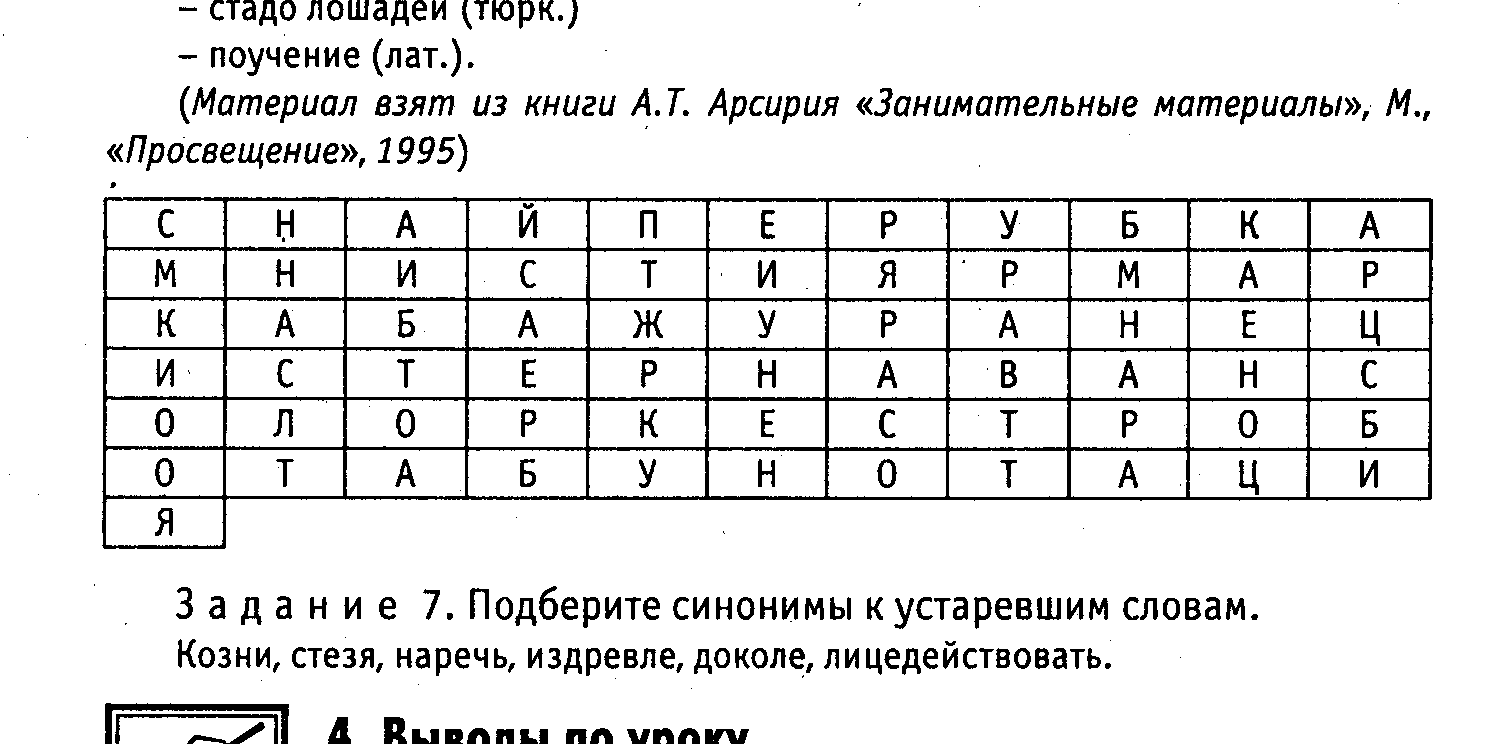 4. Выводы по уроку— Что нового узнали на сегодняшнем уроке?Русский язык живёт и развивается. Свидетельством того являются устаревшие слова, неологизмы, заимствованные слова, слова в переносном значении. Вывод записывается в тетрадь.5. Домашнее заданиеВыполнить упр. 6; выучить слово мировоззрение.Урок 2ТЕМА: Синтаксис. Синтаксический разбор.ЦЕЛИ УРОКА:• повторить основные синтаксические понятия;• выполнить синтаксический разбор предложения;• продолжить работу по овладению орфографическими умениями и навыками;• р/р. Уметь распространять предложения.ХОД УРОКА1. Организационный момент2. Проверка домашнего задания (вопросы к классу)— Что даёт человеку изучение родного языка?— Как развивается наш язык?— дайте толкование слова мировоззрение.— Чтение и обсуждение домашних сочинений (2—3 работы).3. Изучение параграфаВопросы к классу на стр. 5.4. ЗакреплениеЗадание 1. На доске записаны термины, которые встречались вам при изучении русского языка. Выберите из них только те, которые относятся к синтаксису.Грамматическая основа предложения, местоимение, гласный, кавычки, суффикс, дефис, обстоятельство, степень сравнения, условное наклонение, алфавит, обращение, сказуемое, чередование гласных, точка, словосочетание, время глагола, звук, однородные члены предложения, восклицательный знак, окончание слова.Задание 2. Из приведённых сочетаний слов выпишите только словосочетания и отметьте в них главное слово.Карандаши и ручки, после уроков, тридцать три, очень стараться, доволен результатом, менее пяти минут, читать книгу, школьники учатся, они заняты, чудесное утро, девочка пишет.— Какие сочетания слов не являются словосочетаниями?Задание 3. Чем является сочетание девочка пишет?Задание 4. Игра. Распространите предложение. Каждый следующий произносит предложение, прибавляя к нему одно слово, правильно повторив всё предыдущее предложение целиком: Например, Девочка пишет письмо; Девочка пишет письмо родителям; Девочка пишет письмо своим родителям... Прибавлять можно в любом месте, служебные слова не считаются.Задание 5. Выполните синтаксический разбор полученного предложения (см. памятку на стр. 208).Задание 6. Упр. 8. Спишите текст, графически обозначьте условия выбора вставленных орфограмм после шипящих (вспомните правило).*Задание 6. Представьте, что вы получили телеграмму такого содержания:Встречайте четверг прилетаю утром 6 00 рейс 157Маша— Измените текст, устранив неясность при помощи знаков препинания или меняя порядок слов. Прочитайте текст телеграммы с нужной интонациейПрилетаю четверг утром 600. Рейс 157. Встречайте.МашаЗадание 7. Какими членами предложения являются глаголы в следующих предложениях.Учить — ум точить. (Пословица). Учитесь выразительно читать вслух. Желание говорить правду похвально. Все стали весело смеяться. Пойдём на реку купаться. (1 — подлежащее и сказуемое; 2 — сказуемое и дополнение; 3 — определение; 4 — входит в состав глагольного сказуемого; 5 — обстоятельство цели).(Материал взят из книги А. О. Орг «Олимпиады по русскому языку», М., «Просвещение», 1994)Задание 8. Упр. 7 (составьте словосочетания на тему «Любимый уголок природы»).5. Выводы по уроку— Что изучает синтаксис? — Назовите известные вам единицы синтаксиса.— Какие трудности возникли у вас при повторении данной темы?— Над какими видами орфограмм вы сегодня работали?6. Домашнее заданиеИспользуя составленные в классе словосочетания упр. 7, придумайте и запишите текст на тему «Любимый уголок природы»; стр. 5 (ответьте на вопросы).Урок 3ТЕМА: Пунктуация. Пунктуационный разбор.ЦЕЛИ УРОКА:• повторить знаки препинания при обращениях, однородных членах предложения, обобщающих словах;• закрепить знания, полученные на предыдущем уроке;• продолжить работу по овладению орфографическими навыками и умениями;• р/р. Уметь конструировать предложения по заданным схемам.ХОД УРОКА1. Организационный момент2. Проверка домашнего задания (тетради собрать на проверку)3. Тестирование (учитель читает задание, дети в тетрадях проставляют только верные ответы)1. Отметьте нераспространённые предложения.а) Утро.б) Зимний день.в) В октябре похолодало.г) Прошёл поезд.2. Выделите предложения с однородными второстепенными членами.а) Петя и Вера шли рядом на лыжах.б) Рады встрече и взрослые, и дети.в) Белым, розовым цветут сады.г) Он читал громко, уверенно.3. Укажите сложные предложения.а) Снова нахмурилось небо, и будет ненастьеб) И берёзка мила, и при солнце, и в самый серый день, и при дождике.в) Тёплое пасмурное утро, и чуть-чуть моросит.г) Я сел под большим деревом отдохнуть и вскоре уснул.4. Вопросы к классу— Что изучает пунктуация?— Перечислите знаки препинания, завершающие предложение.— Перечислите выделительные знаки препинания.— Какие знаки ставятся между однородными членами предложения?— Какие знаки препинания ставятся при обращении?— Расскажите о знаках препинания при прямой речи.— Расскажите о знаках препинания при диалоге.5. ЗакреплениеЗадание 1. Упр. 10 выполняется на доске.Задание 2. К каждой группе однородных членов подберите обобщающее слово. Составьте и запишите предложения, включив в них обобщающее слово и несколько однородных членов из каждой группы.Туапсе, Батуми, Саранск, Екатеринбург. Жуковский, Толстой, Лесков, Тургенев. Леонардо да Винчи, Рафаэль Санти, Микеланджело Буонарроти, Тициан Вечеллио, Перов, Крамской, Репин, Васнецов. Шостакович, Кабалевский, Хачатурян. Прокофьев.Слова для справок города: писатели ХIХ века; художники Итальянского Возрождения; художники-передвижники; композиторы.— Составьте схему одного из предложений с обобщающим словом?Задание 3. Вспомните, что такое обращение. Является ли оно членом предложения? Подумайте и запишите предложения на каждую схему.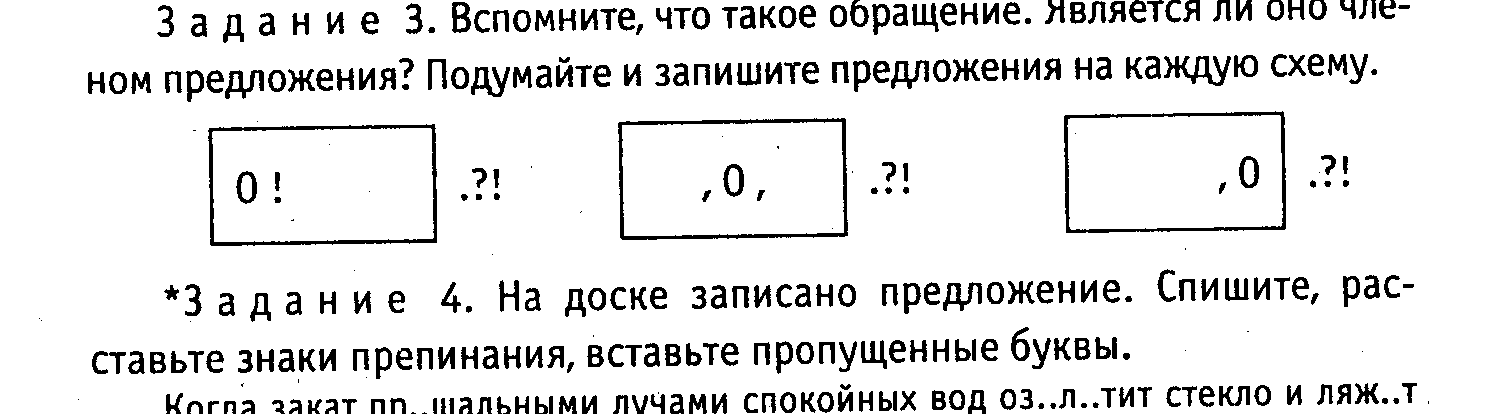 *Задание 4. На доске записано предложение. Спишите, расставьте знаки препинания, вставьте пропущенные буквы.Когда закат пр..щальными лучами спокойных вод оз..л..тит стекло и ляж..т тень ноч..ная над полями и зам..лчит весёлое село и на траве душистой бл..снёт трава посланница небес и тканию тумана сер..бристой оден..тся темно-кудрявый лес с какой отрадой непонятной на божий мир я в этот час гляжу и в тишине природы необъятной покой уму и сердцу нах..жу.(И. Никитин)Задание 5. Упр. 11 (на доске выполняются только разборы, остальной текст проговаривается по цепочке по мере выполнения).6. Выводы по уроку— Что изучает пунктуация?— Какие знаки препинания вам известны?— Какие трудности возникли у вас при повторении данной темы?— Какие орфограммы встретились вам на сегодняшнем уроке?7. Домашнее заданиеСтр. 6, вопросы; упр. 12.Урок 4ТЕМА: Лексика и фразеология.ЦЕЛИ УРОКА:• повторить основные лексические понятия;• закрепить навыки работы со словарём;• повторить синтаксический разбор и разбор по составу;• р/р. Провести работу по обогащению словарного запаса учащихся.ХОД УРОКА1. Организационный момент2. Взаимопроверка домашнего задания3. Предложение для синтаксического разбораЧерез родной язык человек ощущает особую связь с Родиной, формирует собственное мировоззрение, изучает особенности и исторический опыт своего народа.— Определите лексическое значение слова мировоззрение. Перечислите все словосочетания, встречающиеся в данном предложении.4. Изучение параграфа (вопросы к классу)— Что изучает лексика?— Что называется лексическим значением слова?— Какое ещё значение слова (кроме лексического) вы знаете? (Грамматическое значение.)— Какие слова называются однозначными и многозначными? (Однозначным или многозначным является слово, имеющее два значения: прямое и переносное.)— Что называется антонимами? синонимами?— Приведите примеры диалектных, профессиональных, устаревших слов, неологизмов и жаргонизмов.5. Составление таблицы6. ЗакреплениеЗадание 1. Используя данную выше таблицу, охарактеризуйте следующие слова: интернет, денница, язык.Двое в это время работают по карточкам.Карточка № 11. Подберите антонимы к словам: свет, весна, вместе, ленивый, сначала, бессильный, поздний, праздники, *альтруист, приобретение, в шутку, горький, *оптимист *консерватор, нагревать.2. Подберите синонимы к словам: корова, алфавит, лётчик, век, бой, народ, огонь, пресса, тайна, родник,*обсуждение,*верзила,*спор.Ответы: 1) тьма, осень, порознь, прилежный, потом, сильный, ранний, будни, эгоист, потеря, всерьёз, сладкий, пессимист, новатор, остужать;2) бурёнка, азбука, пилот, столетие, сражение, люди, пламя, печать, секрет, источник,*дискуссия,*дылда,*полемика.Карточка № 21. Подберите как можно больше синонимов к словам: жилище, ошибка, душистый, вежливо, здравствуйте, *лаконично, *логично.2. Подберите антонимы к словам: хилый, эгоист, зажечь, союзник, различие, ломать, щедрый.Ответы: 1) дом, квартира, приют, угол, апартаменты, логово; просчёт, ляпсус, неточность, промах; ароматный, пахучий, благовонный; корректно, предупредительно, деликатно, мило, галантно, учтиво; доброе утро, добрый день, моё почтение, здорово, привет;*вкратце, односложно, сокращённо;*последовательно, стройно;2) могучий, альтруист, потушить, противник, сходство, строить, скупой.Задание 2. Составьте предложения с омонимами, чтобы слова были употреблены в разном значении.Гвоздика, босоножка, ласка, свинка, союз.Подсказка: гвоздика — пряность, цветок.Задание 3. Чайнворд (подберите антонимы).Юг, поздно, закрыт, здесь, сухо, принёс, трус, начало, разбит, зима, согрел, грубо, привык, прямо, весной, север, мелко. (Материал взят из книги А. Т. Арсирия «Занимательные материалы».)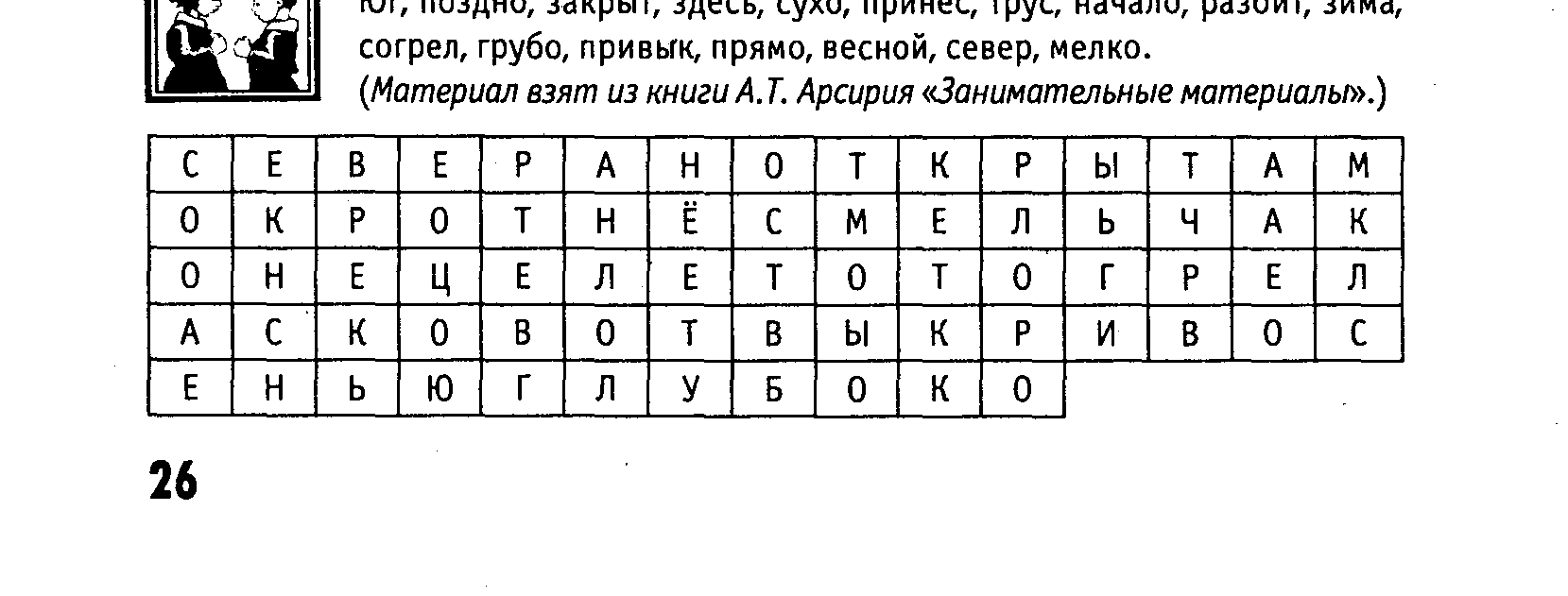 Задание 4. Работа с толковым словарём учебника.— Найдите по два примера однозначных и многозначных слов. Выпишите к ним словарные статьи.*3адание 7. Объясните разницу в значении следующих слов: отменить — отметить; поступок — проступок.Отменить — объявить недействительным, уничтожить что-либо ранее установленное, принятое; отметить — выделить каким-либо знаком; обратить внимание на что-либо; отпраздновать какое-либо событие. Поступок — действие человека; проступок поступок, нарушающий нормы.*3адание 8. Как вы думаете, сколько частей в романе-дилогии? Какое слово поможет вам при ответе? (диалог)7. Выводы по уроку— Что изучает лексика?— Что называется лексическим значением?— Что называется грамматическим значением?— Охарактеризуйте слова по употребительности, по происхождению, по времени появления в языке.— Какие задания на сегодняшнем уроке вызвали трудности?— Какие орфограммы нам сегодня встретились?8. Домашнее заданиеУпр. 14.Урок 5ТЕМА: Лексика и фразеология.ЦЕЛИ УРОКА:• повторить основные лексические понятия;• закрепить навыки работы со словарём;• повторить синтаксический разбор и разбор по составу;• р/р. Провести работу по обогащению словарного запаса учащихся.ХОД УРОКА1. Организационный момент2. Проверка домашнего заданияЗнаки препинания и орфограммы проверяются на местах. Морфологические разборы слов наклоняюсь, двойного выполняются на доске.— В каком значении употреблено выделенное слово?— Какие слова называют синонимами, и какой из синонимов к слову кудрявый не употребляется при характеристике деревьев, цветов, холмов, покрытых кустарником (см. слова в рамке)?3. Повторение— Что изучает фразеология?— Что называется фразеологизмом?— Могут ли фразеологизмы отражать характер человека, культуру, историю?— Приведите примеры таких сочетаний слов.— Как подчёркиваются фразеологизмы в предложении?4. ЗакреплениеЗадание 1. На доске записаны устойчивые сочетания слов. Ребята по очереди выходят к доске, вставляют пропущенные буквы, устно объясняя смысл каждого фразеологизма.Держат..ся в тени, ут..реть нос, соб..рат..ся с мыслями, щ..котливый вопрос, прот..нуть руку помощи, д..ржать в ч..рном теле, г..нять лодыря, пр..б..рать к рукам, вт..рать очки, пр..тв..рить в ж..знь, калач..м не заман..шь, в..сеть на телефоне, т..ж..лая артиллерия.— Орфограммы на какие правила встретились в данном упражнении? Задание 2. Подберите фразеологизмы к следующим словосочетаниям:Быстро бежать — ... (сломя голову); очень любить —... (души не чаять); осуждать недостатки кого-либо — ...(разбирать по косточкам); крепко спать — ...(без задних ног); медленно идти — ... (черепашьим шагом); очень мало — (с гулькин нос).Задание 3. Упр. 16 выполняется на доске, двое ребят в это время работают по карточкам.Карточка № 1Укажите значение фразеологических оборотов. С некоторыми фразеологизмами составьте 2—3 предложения.Хлопать глазами, с глазу на глаз, хоть глаз выколи, глазом не моргнуть, открыть кому-нибудь глаза, смотреть во все глаза, мозолить глаза.Карточка № 2Замените фразеологизмы синонимичными оборотами речи. С некоторыми фразеологизмами составьте 2—3 предложения.Покраснеть до ушей, навострить уши, развесить уши, прожужжать все уши, пропустить мимо ушей, слышать краем уха.Задание 4. Работа с фразеологическим словарём (задание для группы). Определите значение фразеологизмов.Не солоно хлебавши, играть в бирюльки, филькина грамота, кисейная барышня, аки тать в нощи, турусы на колёсах, притча во языцех, попасть в цейтнот, казанская сирота, лезть на рожон.*3адание 5. На доске записаны устойчивые сочетания. К данным фразеологизмам подберите противоположные фразеологические единицы.Душа в душу; яблоку негде упасть; высоко летать, гладить по шерсти; во все лопатки; заварить кашу; жить своим умом.Ответы: как кошка с собакой; кот наплакал; низко падать; против шерсти; черепашьим шагом; расхлёбывать кашу; жить чужим умом.Задание 6. Подберите синонимичные фразеологические единицы.Тютелька в тютельку; гонять лодыря; от аза до ижицы; хоть пруд пруди; разогнуть спину; в мгновение ока; попасть в переделку; витать в облаках.Ответы: комар носа не подточит; плевать в потолок; от альфы до омеги; тьма-тьмущая; сбросить ярмо; сломя голову; попасть в переплёт; искать жар-птицу.*3адание 7. Какие фразеологические единицы вошли в нашу речь из сказок?Ответы: у разбитого корыта; за тридевять земель; при царе Горохе; по щучьему веленью...Задание 8. Ответьте фразеологизмом. Как говорят о человеке, который...Чистосердечный, без предубеждений; влиятельный человек; пришёл не вовремя; очень болтлив; очень робок; держится неестественно прямо; часто меняет свои решения; бесследно исчез; понял вдруг настоящую правду, бывалый, всегда выполняет свои обещания; *смел и великодушен.Ответы: с открытой душой; птица высокого полёта; нелёгкая принесла; язык без костей; тише воды; как аршин проглотил; семь пятниц на неделе; канул в лету; глаза открылись; тёртый калач; человек дела; *рыцарь без страха и упрёка.Задание 9. Какое из словосочетаний нельзя заменить антонимом? Поднять тревогу, поднять занавес; глубокое уважение, глубокое озеро; отдать книгу, отдать честь; короткое замыкание, короткое пальто.Задание 10. Игра. Запишите фразеологизмы с указанными словами. Выигрывает тот, кто раньше всех запишет большее число фразеологизмов. (Работа выполняется по рядам.) Душа, голова, руки.5. Выводы по уроку— Что называется фразеологизмом?— Какие орфограммы встретились вам на сегодняшнем уроке?6. Домашнее заданиеИспользуя фразеологизмы, напишите небольшое сочинение о своём друге, указывая положительные и отрицательные черты его характера.Урок 6ТЕМА: Фонетика и орфография. Фонетический разбор слова.ЦЕЛИ УРОКА:• повторить основные фонетические понятия;• отработать навык фонетического разбора;• продолжить работу по овладению орфографическими навыками;• р/р. Уметь составлять план текста.ХОД УРОКА1. Организационный момент2. Проверка домашнего задания (чтение и обсуждение нескольких работ)3. Изучение параграфа— Что изучает фонетика?— Приведите примеры слов, в которых встречаются только мягкие согласные. Приведите примеры с твердыми согласными.— Какие буквы и при каких условиях дают два звука?— Сколько гласных букв в русском языке?— Сколько гласных звуков?— Охарактеризуйте звук [й].4. Повторение темыЗадание 1. На доске записаны слова. Спишите их, расположив в алфавитном порядке.Астрономия, русский язык, география, английский язык, трудовое обучение, геометрия, физика, музыка, алгебра, литература, физкультура, изобразительное искусство, французский язык, история, зоология, немецкий язык, экономика.Задание 2. Спишите с доски слова, сгруппировав их по одинаковым удвоенным согласным.Какие слова подчёркнуты? (Словарные слова за 6 класс.)Как обозначаются при фонетическом разборе удвоенные согласные?Троллейбус, фотоаппарат, терраса, дрессировщик, бассейн, коллекция, иллюстрация, искусство, теннис, пассажир, миллиард, суббота, мировоззрение, грамматика, миллион, профессия, шоссе, иссиня-чёрный, телеграмма.Задание 3. Упр.18.Спишите, расставьте пропущенные знаки препинания, обозначьте части слов с пропущенными буквами, выполните фонетический разбор выделенных слов.*3адание 4. Упр. 21. Р/р.— Сравните тексты. Об одном и том же или о разном говорится в них? В какой ситуации может быть использован каждый из текстов? Запишите тему первого текста в виде одного самостоятельного предложения. Составьте план второго текста, перескажите текст сжато.Задание 5. Расставьте ударения в следующих словах (слова записаны на доске).Газопровод, блесна, партер, звонит, ревень, цедра, алфавит, выстаивать, красивее, положил, шофёр, километр, случай, документ, средства.Задание 6. Охарактеризуйте выделенные согласные и гласные звуки в следующих словах.Километр, местность, ромашка, низвергаться, хрусталь, восстание, лужайка, ещё, является.*Задание 7. Тестирование.1. В каком слове количество звуков и букв совпадает:1) яма;2) солнце;3) сеешь;4) кольцо.2. В каком слове есть только твёрдые согласные:1) леска;2) позвонишь;3) крушит;4) смена.3. В каком слове ударение падает на первый слог:1) дремота;2) партер;3) звонит;4) силос.4. Это слово начинается с шипящего звука:1) звук;2) щётка;3) сшить;4) здесь.5. Это слово состоит из четырёх звуков:1) рай;2) тля;3) её;4) края.6. Это слово состоит только из мягких согласных:1) тень;2) чудо;3) мусор;4) факт.7. В этом слове три звука:1) льёт;2) ель;3) я;4) иль.8. В этом слове есть твёрдый сонорный звук:1) горка;2) почки;3) слить;4) липовый.5. Выводы по уроку— Что называется фонетикой?— Что на сегодняшнем уроке показалось вам сложным?6. Домашнее заданиеПовторить слова с удвоенными согласными, упр. 19.Урок 7ТЕМА: Фонетика и орфография.ЦЕЛИ УРОКА:• повторить основные фонетические понятия;• отработать навык фонетического разбора;• продолжить работу по овладению орфографическими навыками;• р/р. Уметь составлять план текста.ХОД УРОКА1. Организационный момент2. Взаимопроверка домашнего задания3. Орфографическая диктовкаПрофессия, терраса, троллейбус, фотоаппарат, дрессировщик, бассейн, мировоззрение, грамматика, миллион, шоссе, миллиард иссиня-чёрный, теннис, суббота, коллекция, иллюстрация, искусство, телеграмма.4. Вопросы к классу— Что изучается в орфографии?— Выбор каких орфограмм-букв зависит от особенностей соседних гласных и согласных звуков?— По каким фонетическим опознавательным признакам можно найти в слове орфограммы-буквы? (См. « Приложение» на стр. 206 учебника)5. Повторение темыЗадание 1. Составление таблицы «Употребление Ъ после шипящих на конце слов».Задание 2. Повторение проверяемой гласной в корне слова. Орфографическая диктовка.Зап..вать лекарство, зап..вать песню; посв..тить произведение, осв..тить помещение; пом..риться с друзьями, прим..рять новый наряд; разв..вается малыш, разв..вается знамя; прор..дить морковь, разр..дить обстановку; сокр..тить расходы, укр..тить тигра; ч..столюбивый человек, ч..стоплотная женщина; скр..пите бумаги, скр..пите дверью; сп..шите написать, сп..шите текст; ум..лять о пощаде, ум..лять заслуги; раск..лоть орешек, раск..лить докрасна; д..лина реки, д..лёкий друг.Задание 3. Повторение глухих и звонких согласных в корне. Объясните написание согласных в корне, подберите проверочные слова.Снег, дорожка, указка, сладкий, ловкий, сторожка, берег, союз, огород, сугроб, замёрзший, шоколад, скользкий, изгородь.Задание 4. Повторение правописания Ъ и Ъ. Слова с пропущенными буквами заранее приготовлены на доске.Ноч..ка, жидкост.., в..юга, с..езд, сер..ёзный, лист..я , мен..ше, под..езд, вин..тик, мос..тик, гвоз..дик, с..ехать, мощ..ность, булоч..ная,гон..щик, в..езд.Задание 5. Повторение правописания О и Е после шипящих. Выполнить упражнение. двое работают по карточкам.Карточка № 1Спишите, вставьте пропущенные буквы.Осторжный ш..рох, щ..тка для волос, капюш..н куртки, ягоды крыж..вника, железная реш..тка, ж..лтый цветок, поч..тный горожанин, ч..порный человек, маж..рный тон, крепкая беч..вка, красные щ..ки, пройти по ж..рдочке, ш..в на платье, жужжание пч..л, сдать зач..т, расчесать ч..лку, провести ч..рточку, красный ш..лк, мамина расч..ска, заглянуть в щ..лку.Карточка № 2Поставьте существительные в творительный падеж единственного числа, используя предлоги с, над, перед, за. Составьте и запишите предложения с пятью словами.Ученица, туча, улица, столица, луч, плющ, ключ, товарищ, обруч, полотенце, рубеж, морозец, багаж, птица, камыш, кумач, душа, плечо, ноша, свеча, красавица, врач, деревце.*3адание 6. Как с изменением ударения изменится смысл слова. Подберите свои подобные слова. Ледник, отзыв.Ответы: ледник — погреб со льдом для скоропортящихся продуктов, ледник — масса движущегося льда; отзыв — устная или письменная оценка чего-либо, отзыв — распоряжение покинуть какой-либо пост.5. Выводы по уроку— Какие виды орфограмм мы сегодня повторили?6. Домашнее заданиеСоставить карточку для своего соседа по парте на орфограммы, которые повторили на уроке. Карточка должна состоять из 20 слов с пропусками на месте орфограмм.Урок 8ТЕМА: Словообразование и орфография.ЦЕЛИ УРОКА:• повторить однокоренные слова;• продолжить работу по овладению орфографическими умениями и навыками;• отработать навык морфемного и словообразовательного разбора; вспомнить порядок синтаксического разбора;• научить различать формы одного и того же слова и однокоренные слова;• р/р. Отработка навыков по составлению словосочетаний и предложений.ХОД УРОКА1. Организационный момент2. Проверка домашнего заданияРебята заполняют карточки друг друга, подписывают их и сдают на проверку учителю.3. Предложение для синтаксического разбораСпишите, вставьте пропущенные буквы, выполните разбор по составу всех слов в предложении.Ран(нн)им утром тр..пинки перег..р..живают серебр..н(нн)ые струнки паутинок. (Ф. Нестеров)4. Вопросы к классу— Что изучается в словообразовании?— Что называется морфемой?— Как называется изменяемая часть слова?— Какие значимые части могут входить в состав основы?— Что общего между приставкой и суффиксом?— В чём различие между приставкой и суффиксом?— Какие способы образования вы знаете?— Чем отличается словообразовательный разбор от разбора по составу?5. ЗакреплениеЗадание 1. Одинаковы ли основы у следующих слов? Слова запишите, основы выделите.Круглый, круг; назначить, назначаю; мужественный, мужественная; сказочно, сказочный; братский, братство; учёный, учёного; строитель, строительство; чистый, чище; дежурный, дежурство; общественный, общественного.Задание 2. Упр. 25 (устно). Прочитайте текст.— Все ли выделенные слова являются однокоренными, укажите все орфограммы в первом предложении.Задание 3. Вспомните и расскажите о правописании гласных в корне.Безударные гласные в корне бывают: проверяемые; непроверяемые; чередующиеся.Написание чередующихся гласных зависит от:—ударения (-гор-/-гар-...);— согласной корня (-раст-/-рощ-/-рос-; -лаг-/-лож-);— суффикса -а (-мер-/-мир-; -пер-/-пир-...)— Данные словосочетания распределите по трём колонкам, найдите и подчеркните устойчивое сочетание, объясните его значение.Заросли черёмухи; запереть дверь; выращено в огороде; загореть на пляже; положить чемодан; гореть на работе; блестящая вода; дети росли; блистающий простор; постелить постель; приложить ладонь; загорелые плечи; замирать от восхищения; догорающий огонь; перетереть посуду; собираться в дорогу.Задание 4 (устно). Соедините слова правого и левого столбиков так, чтобы получились новые.свето-водо-яр-интер-зал- гор-дого-вор-елки-ер-воз-марка-ежи –тень -Задание 5. Выпишите из данных ниже слов только однокоренные. Составьте с любыми из слов словосочетания.Загорелый, гористый, загореть, пригорюниться, горчить, загораю, городской, загораешь, горбиться, пригореть, горчица, горемыка, горе, горький, пригорок.Задание 6. Составьте слова по схемам.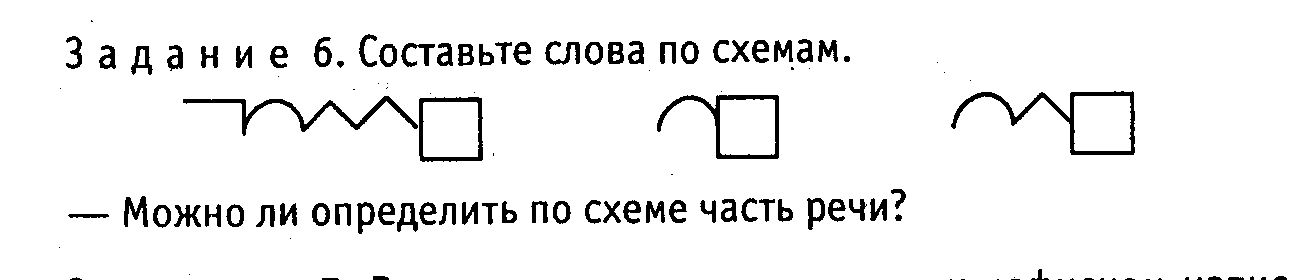 Задание 7. Вспомните правило о слитном и дефисном написании слов.Орфографическая диктовка Русско-немецкий, ярко-зелёный, двухгодичный, светло-синий, пятнадцатилетний, серо-белый, пятиметровый, иссиня-чёрный, центробежный, механико-технологический, жилищно-строительный, отчётно-выборный, трёхгодичный, жаропонижающий, западно-восточный правосторонний, дикорастущий.*Задание 8. Каков состав слов тремястами, пятьсот, тридцать?*3адание 9. Определите части речи по суффиксам.-Нибудь; -ельн; -ек; -ива; -либо; -оньк; -юшк; -чик; -то.6. Выводы— Какие слова называются однокоренными?— Какие орфограммы мы с вами сегодня повторили?7. Домашнее заданиеУпр. 26, 27.Урок 9Тема: Морфемный и словообразовательный разбор.ЦЕЛИ УРОКА:• повторить однокоренные слова;• продолжить работу по овладению орфографическими умениями и навыками;• отработать навык морфемного и словообразовательного разбора; вспомнить порядок синтаксического разбора;• научить различать формы одного и того же слова и однокоренные слова;• р/р. Отработка навыков по составлению словосочетаний и предложений.ХОД УРОКА1. Организационный момент2. Проверка домашнего задания (тетради собрать на проверку).3. Синтаксический разбор предложений— Вспомните правописание корней -гор- — -гар-.Солнце г..рячо. Он всегда г..рячо спорил.— Разберите по составу слово горячо в обоих предложениях. Чем отличаются разборы?(В первом случае горячо — краткое прилагательное, -о- — окончание; во втором предложении горячо — наречие, -о- —суффикс.)— В чём отличие морфемного разбора от словообразовательного?4. ЗакреплениеЗадание 1. На доске записаны слова. Прочитайте, выделите суффиксы.Бетонщик, строитель, писатель, пищеварение, железнодорожник, гимнастика, оперировать, механизация, кривизна, просматривать, девчушка, искристый.Задание 2. Выполните морфемный разбор слов.Беззвучный, окрепнуть, жаркий, приземистый, водительский, переводчица, педагогический, домишко, задумчивый, волнистый, сшить, преподаватель, мыть,Задание 3. Вспомните порядок словообразовательного разбора. Выполните словообразовательный разбор следующих слов.Секретный, парашютистка, учительница, стройность, молчаливость, приходить, объединить.Задание 4. Вспомните способы словообразования. Составьте словообразовательную цепочку со следующими словами.Свет, забота, талант, сад, лес.Задание 5. Чем отличаются сложные слова от сложносокращённых? Расскажите о соединительных гласных.Буквенный диктант. (Укажите соединительную гласную.)Учитель зачитывает слова, ребята проставляют в тетрадях только буквы: е или о.Нефт..воз, лед..кол, бол..утоляющий, пут..шествие, огн..стрельный, бла..словить, полк..водец, природ..ведение, вод..снабжение, нов..сёл, длинн..хвостый, мороз..стойкий.Ответы: е, о, е, е, е, о, о, о, о, о, о, о.Задание 6. Упр. 23. Обозначьте части, из которых состоят слова (см. стр. 207 учебника).Задание 7. Орфографическая диктовка. Объясните все орфограммы, встречающиеся в тексте, выделенные слова разберите по составу.Золотая осеньОсенью в лиственных лесах начинается сезон добычи золота. Даже маленькие деревца имеют золотые монисты. Главная кузница по чеканке золотых монет — берёзовая роща. Рядом с каждой берёзой-наковальней россыпи лесной дани. Ею лес расплачивается с летом за дождь и туманы, солнце и ветер.(Ф. Нестеров.)*Задание 8. Склоняется ли существительное полдороги?*Задание 9. Замените русскими синонимами слова иноязычного происхождения: апатия, альтруист, каллиграфия, пессимизм.5. Выводы по уроку— Какие способы образования слов вам известны?— Что называется словообразовательным разбором?— С помощью чего образуются слова в русском языке?— Какие трудности с разбором слов возникли у вас на сегодняшнем уроке?6. Домашнее заданиеупр. 24.Урок 10ТЕМА: Морфология и орфография. Морфологический разбор слова.ЦЕЛИ УРОКА:• повторить грамматические признаки частей речи;• отработать навыки морфологического разбора;• продолжить работу по овладению орфографическими умениями и навыками;• р/р. Уметь конструировать предложения.ХОД УРОКА1. Организационный момент2. Проверка домашнего задания (взаимопроверка)3. Синтаксический разбор предложенияКаждое дерево осенью похоже на первосентябрьский школьный букет.(Ф. Нестеров)— Выделите окончание во всех словах предложения (если это возможно).— Слова каких частей речи встретились вам в предложении?4. Составление таблицы о частях речи— Какие части речи мы с вами изучили в прошлом учебном году?5. ЗакреплениеЗадание 1. Перед глазами учащихся отпечатанный текст.Из «поучения Владимира Мономаха».… мои или иной кто, слушая эту грамотку, (не)посмейтесь над нею, но пр..мите ... в сердце ... и (не)л..нитесь, но усердно трудит..сь.Везде, куда вы ... и где остановит..сь, напойте и ... просящего. Всего же более убогих (не)забывайте и подавайте сирот.., и вдовицу ра(сс,с)удите сами, а (не)давайте ...губить человека....чтит.., как отца. А ..., как братьев. Более же всего чтит.. …, откуда бы он не пришёл, простолюдин ли, или знатный, или посол; если (не)мож..те почтить его..., то ... его пищей и питьём; ибо он, проходя, прославит человека по всей … или добрым или злым.Что умеет.. хорош..го; того не..., а чего не ..., тому ... — как отец мой, дома сидя знал пять ..., оттого и честь ему была от других стран. Ле(н,нн)ость ведь ...всему дурному: что кто умеет, тот забудет, а чего (не)умеет, тому не ...Добро же творя, не л..нит..сь ни на что...Текст даётся в сокращении (учебник литературы 7-й класс, под ред. В. Я. Коровиной).— О чём текст?— К чему призывает своих детей Владимир Мономах?— Восстановите текст. (Текст в тетрадь не записывается.)— Какие буквы пропущены?— Определите части речи выделенных слов. (Выделенные слова выписываются в тетради.)*— Составьте предложение со словом хорошего так, чтобы оно стало другой частью речи.— Определите морфологические признаки слов: подавайте, других, братьев.— Выполните разбор по составу следующих слов: рассудите, чтите, не посмейтесь.— Выполните фонетический разбор слова братьев.— Выполните морфологический разбор слова не можете.6. Выводы по уроку— Какие виды разборов мы сегодня повторили?— Какие виды орфограмм мы сегодня повторили?7. Домашнее заданиеУпр. 31.Урок 11ТЕМА: Морфология и орфография.ЦЕЛИ УРОКА:• повторить грамматические признаки частей речи;• отработать навыки морфологического разбора;• продолжить работу по овладению орфографическими умениями и навыками;• р/р. Уметь конструировать предложения.ХОД УРОКА1. Организационный момент2. Проверка домашнего задания на доске(Морфологический разбор выполняется на доске.)3. Орфографическая диктовка(Двое учеников это время работают у доски.)Примерять новый костюм, победить в состязании, собственное мировоззрение, преодолеть препятствие, произвести впечатление, собирать коллекцию, мечтать о путешествии, провести исследование, участвовать в гонке, ссориться с друзьями, сэкономить деньги, прикоснуться к руке, расположиться на ночлег, чувствовать аромат, преградить дорогу, легко дышится, сегодня нездоровится, ожёг руку, сходить на футбол, малыш развивается.— Какие орфограммы нам встретились? Подчеркните их.4. Проверка домашнего задания (выполненного на доске)5. Повторение местоимения и числительногоЗадание 1. Вспомните, что вы знаете о числительном.— На какие группы они делятся?— Как изменяются?— Назовите постоянные признаки числительных.Учитель зачитывает слова, ученики выбирают только числительные и выписывают их в тетради.Столетие, двадцать пятый, первый, шестеро, сотенный, сотый, обе, вторично, пятиминутка, семь, восьмёрка, девятый, три четвёртых, утроить, первичный, четырёхугольник, семьсот тридцать два, десяток, вторник, одна целая пять десятых, второстепенный, первенство.— Определите у выписанных числительных все морфологические признаки.Задание 2. Просклоняйте числительные 1543; 195.Задание 3. Образуйте сложные прилагательные и существительные.3 угол, 10 этажей. 400 километров, 70 баллов. 1 класс, 1000 лет, 7 струн, 11 метров, 9 мест.Ответы: треугольный, десятиэтажный, четырёхсоткилометровый, семидесятибалльный, первоклассник, тысячелетие, семиструнный, одиннадцатиметровый, девятиместный.*Задание 4. Какие числительные обладают родовыми различиями? Запишите несколько из них; придумайте (устно) два предложения с этими словами (один, два и все порядковые).*3адание 5. Назовите числительные с удвоенными согласными (одиннадцать, миллион, миллиард).*3адание 6. Запишите прописью числительные и поставьте существительные в нужный падеж.3,5 процент.., 0,18 литр.., к 5,5 прибавить 8,07, от 11,25 отнять 4,564. Задание 7. Вспомните, что вы знаете о местоимениях (разряды). Каждое местоимение поставьте в начальную форму и определите разряды местоимений.Иной, её, другой, никто, мне, мой, я, нас, всякий, себе, свой, любой, те, наш, тот, чьи, тебе, некоторые.Задание 8 (устно). Исправьте фразы.Сколько сейчас времени? Которое место ты мне занял? В сколько метрах от дома находится магазин? С какого ты года рождения?6. Выводы по урокуПравописание каких частей речи мы сегодня повторили?Что показалось сложным?7. Домашнее заданиеПросклоняйте числительные: 547, 190. Составьте с ними (3—4) словосочетания.Урок 12ТЕМА: Морфология и орфография.ЦЕЛИ УРОКА:• повторить грамматические признаки частей речи;• отработать навыки морфологического разбора;• продолжить работу по овладению орфографическими умениями и навыками;• р/р. Уметь конструировать предложения.ХОД УРОКА1. Организационный момент2. Проверка домашнего задания3. Вопросы к классу— На какие группы делятся части речи?— Перечислите самостоятельные и служебные части речи, приведите примеры междометий.— При выполнении какого вида разбора мы указываем постоянные и непостоянные признаки?— Какие части речи не являются членами предложения?— Назовите изменяемые и неизменяемые самостоятельные части речи.— У каких частей речи нет грамматических признаков?4. Повторение глаголаЗадание 1. Придумайте предложения, в которых глаголы характеризуются следующими признаками:1) Совершенный вид, 1-е спряжение, переходный, изъявительного наклонения прошедшего времени, единственного числа, мужского рода, сказуемое2) несовершенный вид, 2-е спряжение, переходный, повелительного наклонения, множественного числа, 3-е лица, сказуемое.Задание 2. Заполните таблицу морфологических признаков глагола. Каких признаков нет у глагола в неопределенной форме?Задание 3. Глаголы, указанные в таблице, разберите по составу.Задание 4. Чем отличаются эти слова (слова записаны на доске), запишите их в тетрадь, выделите окончания, составьте два предложения с любой парой слов.Вылетите, вылетите; пишете, пишите; посадите, посадите; высохнете, высохните.Задание 5. Упр. 33 (устно); упр. 34, 37 (письменно). В это время трое работают по карточкам.Карточка № 1Спишите, вставьте пропущенные буквы, определите спряжение глаголов. Выделенное слово разберите по составу, составьте и запиши с ним сложное предложение, выполните синтаксический разбор. Составь схему предложения.Сто..шь, зна..шь, звуч..ть, кле..ть, стел..шь, вид..м, потерп..ть, расстел..шься, слыш..шь, смотр..м, та..шь, опротив..ть, ворот..шь, держ..м, гон..шь, бре..шь.Карточка № 2Спишите слова, выделите основу, определите спряжение, образуйте от данных глаголов формы 2-го лица множественного числа настоящего времени и формы множественного числа повелительного наклонения.Образец. Стелить I спр.: вы стелете — вы стелите.Шептать, повязать, писать, видеть, вытрясти, найти, запереть, посмотреть, ненавидеть, выйти, слышать, выбрать, резать, присесть, шагнуть, крикнуть.Карточка № 3Приведите к данным глаголам (если это возможно) видовую пару. Составьте словосочетания со всеми образовавшимися видовыми парами, обозначьте главное слова в каждом словосочетании.Исследовать, недоумевать, сделать, ссыпать, поспорить, жалеть, обучить, петь, слагать, предчувствовать, покрыть, сжать, сказать, свернуть, проглотить, лечить, миновать, очнуться, хлынуть.Задание 6. Найдите лишнее слово.1. Ругается, смотрится, смеркается (смеркается — безличный глагол).2. (Не)читал, (не)здоровится, (не)здоровался (нездоровится — слитно).3. Ут..реть, приб..рать, зам..рать (утереть — буква -е в корне).4. Наде..ться, скле..ть, завис..ть (надеяться — буква -я перед -ть).5. Ход..те, бор..мся, стро..шь (боремся — 1 спр.)6. Сердить, заехать, спеть (сердить — несов. вид).7. Рассчит..вал, запис..вал, приветств..вал (приветствовал — суффикс -ова-).8. Сходили бы, будьте, была бы (будьте — повелит. накл.).9. Висеть, встречать, видеть (висеть — неперех. глагол).5. Выводы по уроку— Что называется глаголом?— Перечислите постоянные и непостоянные глагольные признаки.— Какие орфограммы мы сегодня повторили?6. Домашнее заданиеУпр. 38, 39.Урок 13ТЕМА: Контрольный диктант.ЦЕЛИ УРОКА:• проверить знания, полученные в 6-м классе;• повторить различные виды разборов.ХОД УРОКА1. Организационный момент2. Диктант№ 1Большинство растений вырастают из семян. Семя подсолнечника лежит в земле, пока не разбухнет от дождя. Из семени корень прорастает в почву, а росток пробивается к свету.Сначала растение получает всё питание из семени, а как только появляются собственные листочки, они уже кормят растения. Затем на растении набухает бутон, раскрывается цветок, который вскоре опыляется.Цветы важны потому, что это как раз та часть растения, где вызревают семена. Чтобы появились семена, необходимо перенести пыльцу с одной части цветка на другую. Это делают насекомые и ветер.Цветы выделяют нектар, который любят пить многие насекомые. Яркая окраска и запах цветов привлекают насекомых к нектару. Пока насекомое пьёт, к его тельцу прилипает пыльца. Когда же оно садится на другой цветочек, перенесённая пыльца опыляет его. Вот почему цветут растения!Когда созревают новые семена, они падают на землю. Из тех, которые выживут, на другой год появятся новые цветы.(141 слово)(Текст взят из книги «Планета — наш дом»)(Безударные гласные в корне слова; чередующиеся гласные в корне; буквы -и и -е на конце существительных; окончания глаголов; правописание приставок; знаки препинания в сложных предложениях.)Дополнительные задания1. Произведите синтаксический разбор предложений:1 вариант — первое предложение первого абзаца;2 вариант — второе предложениё четвёртого абзаца2. Разберите слова по составу:1 вариант — вырастают, растение;2 вариант — вызревают, цветочек.3. Выполните морфологический разбор любого глагола из текста.4. Выполните фонетический разбор слов:1 вариант — яркая;2 вариант — опыляет.*№ 2Таинственный мир воды и растений раскрывался передо мной. Очарование этого мира было так велико, что я мог просиживать на берегу пруда до восхода солнца.Отец бесшумно закидывал удочки и закуривал. Табачный дым плыл над водой и запутывался среди прибрежных веток.Я набирал воды из пруда, бросал в эту воду траву и ждал. Красные поплавки неподвижно стояли в воде. Потом один из них начинал вздрагивать, пускал лёгкие круги, внезапно нырял или быстро плыл в сторону. Отец подсекал, леска натягивалась, ореховое удилище сгибалось в дугу, и в тумане над прудом начиналось бульканье, плеск, возня. Вода разбегалась, торопливо удирали во все стороны жуки-водомёры, и, наконец, в загадочной глубине появлялся бьющийся золотой блеск. Нельзя было разобрать, что это такое, пока отец не выволакивал на принятую траву тяжёлого карася. Он лежал на боку, отдувался и шевелил плавниками. От его чешуи шёл удивительный запах подводного царства.(143 слова)(К. Паустовский)(Проверяемые гласные в корне слова; чередующиеся гласные; приставки на -з и -с; буквы -е и -и в окончаниях существительных; разделительный ь в корне слова; -о и -ё после шипящих, приставки при- и пре-; запятые при однородных членах.)Дополнительное задание1. Выпишите слова с чередующимися гласными в корне, обозначьте орфограммы.2. Произведите синтаксический разбор предложений:1 вариант — предпоследнее;2 вариант — последнее.3. Выполните морфемный разбор следующих слов:1 вариант — разбегалась, отдувался, удивительный, растений;2 вариант — раскрывался, натягивалась, таинственный, поплавки.4. Выпишите два глагола несовершенного вида, подберите к ним видовые пары, обозначьте их морфологические признаки.3. Домашнее заданиеУстно ответить на вопросы на стр. 20.Урок 14ТЕМА: Р/р. Текст.ЦЕЛИ УРОКА:• дать понятие основных признаков текста;• научить анализировать текст;• продолжить работу по овладению орфографическими умениями и навыками.ХОД УРОКА1. Организационный момент2. Работа над ошибками, допущенными в диктантеДети выполняют самостоятельно в контрольных тетрадях.3. Новая темаЗадание 1. Ответы на вопросы на стр. 20.Задание 2. Работа с текстом упр. 45.— Прочитайте текст вслух; озаглавьте, устно поделите на абзацы; объясните орфограммы. Определите падежи выделенных слов.— Докажите, что перед вами текст.— Может ли существовать текст в устной форме?— Как вы думаете, что значит «понять текст»?— Какие предложения важны для понимания текста? Выделите их в упражнении.— Какие слова в данном тексте являются главными?— Какие стили речи вы знаете? Определите стиль данного текста.— Какие типы текста вам знакомы? Каков тип данного текста?Запись в тетрадях1. Основные признаки текста: тема, микротемы, главное предложение, ключевые слова, абзацы, заголовок.2. Стиль текста: художественный, научный, разговорный, официально-деловой, публицистический.3. Тип текста: описание, рассуждение, повествование.4. Части текста: вступительная, основная, заключительная.5. Способ связи: цепной, параллельный.4. ЗакреплениеЗадание 1. Охарактеризуйте текст.Последний гримСыро. Холодно. Одуванчики в надвинутых набекрень серо-белых шляпах горбятся от ненастья.Молодой клевер, выросший после первого укоса, старается не замочить свою завитую в мелкие кудряшки розовую голову и уклоняется от крупных капель дождя. Такая игра вскоре утомляет цветок, и он ложится на траву.Экстравагантная пижма ещё кокетливо держит головки в модных жёлтых беретиках.Но на фоне темнеющих и блёкнущих красок всё это выглядит непривычным. Природа, не любящая посредственности, искусно наносит последний грим на уходящую молодость.(Ф. Нестеров)— Определите тему текста, количество абзацев, заголовок, микротемы, главное предложение, ключевые слова, стиль, тип текста, части.*— Связан ли заголовок с темой текста?*— Как связаны между собой первое и последнее предложение?*— Каков способ связи предложений?*— Какова основная мысль данного текста?*— Какие литературные приёмы использует автор в данном тексте?*— Какое настроение появилось у вас при чтении?*— Что общего между фразами: уходящая молодость и последний грим?*— Что обозначают слова: посредственность, экстравагантность?*— Какие краски (цвета) помогают нам представить картину увядания природы?— Выпишите из текста себе в тетрадь понравившиеся фразы.5. Выводы по уроку— Что нового вы узнали на этом занятии?6. Домашнее заданиеЗнать особенности текста; упр. 47 (списать, вставить пропущенные буквы, разобрать текст как в классе).Урок 15ТЕМА: Стили литературного языка.ЦЕЛИ УРОКА:• вспомнить о стилях русского языка и об их особенностях;• повторить, что называется официальной и неофициальной обстановкой;• р/р. Провести работу по составлению текстов определённого стиля.ХОД УРОКА1. Организационный момент2. Проверка домашнего задания (попутно повторяется тема предыдущего урока)3. Новая темаЧтение высказывания о литературном языке на стр. 22 учебника.— Что называется литературным языком?— Закончите предложения (чтение учебника). Какие стили вы знаете?— Самостоятельно составьте таблицу тех стилей, которые мы уже изучили.Систематизация знаний о стилях речи. Проверка таблицы, обсуждение.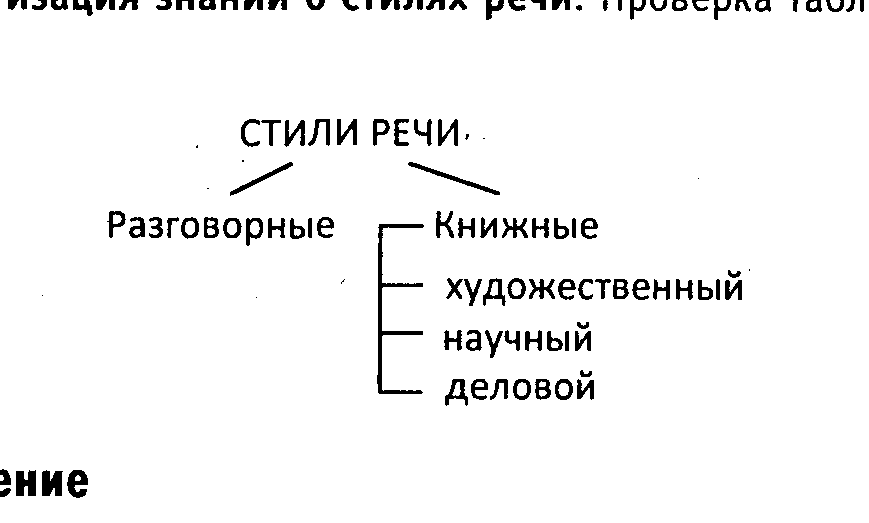 4. ЗакреплениеЗадание 1. Упр. 49 (устно).Задание 2. Мы произносим слова в официальной и неофициальной обстановке. Руководствуясь этим, распределите примеры в два столбика.Школьная перемена, школьный урок, магазин, общественный транспорт, в гостях у друга, лекция в институте, родительское собрание, экскурсия, лесная прогулка, больница, библиотека, у себя дома.Задание 3. Любой стиль подразумевает под собой общение, воздействие на массы, сообщение о чём-либо, какому стилю, что свойственно?Задание 4. Предположи по заголовку, к какому стилю относится текст.«Синтаксис и пунктуация», «Сказка о глупом мышонке», заявление о приёме на работу, «Самостоятельные и служебные части речи», «Моё первое путешествие», резюме, анкета, «Разговорный и книжные стили речи».Задание 5. Творческое задание (работа проводится по рядам). За 10 минут ребята должны составить тексты по одной теме, но в разных стилях. Например, слово лес. Первый ряд пишет о лесе в научном стиле, второй — в художественном, а третий составляет текст в разговорном стиле. Защита творческих работ. В ходе чтения учащиеся определяют принадлежность слов к тому или иному стилю.Задание 6. упр.50, 51.5. Выводы по уроку— Назовите характерные черты для каждого стиля.6. Домашнее заданиеПо дороге из школы понаблюдайте за осенней природой. Что вам понравилось больше всего? С помощью каких языковых средств вы передали бы состояние осенней природы.Напишите миниатюру об осени.Урок 16ТЕМА: Подготовка к домашнему сочинению по картине И.И. Бродского «Летний сад осенью».ЦЕЛИ УРОКА:• подготовить учеников к написанию сочинения;• повторить особенности текста;• составить рабочие материалы к сочинению;• провести работу по р/р: подбор синонимов, эпитетов, сравнений, точных и выразительных слов.ХОД УРОКА1. Организационный момент2. Проверка домашнего задания (чтение 3—4 сочинений-миниатюры)3. Рассматривание репродукции— Что мы видим на картине?— Какое настроение у вас возникает?— Вы гуляете в парке, к вам подходит корреспондент и просит рассказать вас, часто ли вы здесь гуляете и почему вам нравится здесь бывать? Что вы ему на это ответите?— Какой стиль будет у вашего высказывания?— Изменится ли ваш стиль, если об этом вы будете сообщать в письма своему другу?— Какова будет тема вашего текста? Запишите.— Каковы будут микротемы? Запись в тетрадях.— Каков будет тип вашего письма?— Какова будет основная мысль вашего текста?— Сколько частей у вас должно быть?— О чём нужно писать в первой, второй, третьей части?4. Подбор рабочих материалов*Обязательно в работу нужно включить эпитеты и сравнения, хорошо продумать подбор признаков.5. Сочинение— Напишите сочинение в виде письма своему другу, опишите в нём осенний парк, в котором вы побывали в прошлые выходные.— Не забудьте завершить письмо, попрощаться с товарищем.— Начать письмо нужно с обращения.6. Выводы по уроку— Как вы думаете, природа на картине И. Бродского — главное действующие лицо или только фон для изображения предметов?7. Домашнее заданиеЗакончить сочинение дома,*включив в него отрывок стихотворения об осени, который навеяла вам картина И. Бродского.Урок 17ТЕМА: Причастие как часть речи. ЦЕЛИ УРОКА:• дать понятие о причастии• формировать умение отличать причастие от глагола и прилагательного;• продолжить работу по овладению орфографическими умениями и навыками;• р/р. Уметь строить предложения, подбирать прилагательные и причастия к заданным словам.ХОД УРОКА1. Организационный момент2. Сбор тетрадей с домашним заданием3. Чтение текста, записанного на доскеШкольная приметаПрошло уже четыре дня, а мне всё вспоминается почтовый ящик, в котором я обнаружил вместо газет два берёзовых листка, которые пожелтели.Дерево росло рядом, а ящик оказался открытым. Любопытные листики и решили заглянуть туда, путешествуя по воздуху.Что ж?! Они попали по адресу. Ведь скоро в школу. А это значит, что наступила осень.(Ф. Нестеров)— Какое настроение навевает текст?— Какова тема текста?— Найдите олицетворение?— Объясните орфограммы в тексте.4. Новая тема— Выделите фразу два берёзовых листка, которые пожелтели, что в ней не так?— Как следовало бы изменить фразу, чтобы текст получился красивым?— На самом деле эта фраза в тексте звучит так: два пожелтевших берёзовых листка. Какой вариант вам кажется наиболее удачным? Запишите более удачный вариант.— Какой частью речи является слово пожелтели?— Перечислите все морфологические признаки этого глагола.— Что обозначает глагол?— Сравните слова берёзовые и пожелтевшие? Какою частью речи является слово берёзовые?— Каково её значение?— Как вы думаете, можно ли отнести слова берёзовые и пожелтевшие к одной части речи, а пожелтевшие и пожелтели?— От какого слова образовано пожелтевшие?— На какой вопрос оно отвечает?— Попробуйте сами определить, что оно обозначает?Запись в тетрадях— Какое из слов обозначает постоянный признак, а какое — временный?— Выделите основы в данных словах (основа одна и та же: пожелте, -вш- и -л- формообразующие суффиксы).— Какой Общий характерный признак есть у слов: пожелтели и пожелтевшие? (прошедшее время)— Что же называется причастием? Сделаем вывод.ПОЖЕЛТЕВШИЕ                                      от ПОЖЕЛТЕЛИ, ПОЖЕЛТЕТЬ       причастие                                                            глаголЧтение параграфа на стр. 25.— Считаете ли вы причастие самостоятельной частью речи? Обоснуйте своё мнение.5. ЗакреплениеЗадание 1. Найдите среди данных слов причастие. Ученики записывают под диктовку группы слов, подчёркивают в них нужное слово, доказывают, пользуясь правилом, почему они выбрали именно его.Стройка, строящий, строили, построй; передать, передавая, передаваемый, передали; двигает, движимый, двигательный, движок; пилящий, пилить, пилка, выпиливать.Задание 2. Игра.Учитель называет любое существительное (например, снег), ребята должны подобрать и записать к нему как можно больше определений. Слова нужно записывать в два столбика: в первый — прилагательные, характеризующие предмет; во второй — причастия.Например: снег.чистыйсвежийглубокий старыймокрыйрыхлыйбелеющий сверкающий липнущий кружащийся искрящийся сыплющийЗадание 3. Запишите предложения под диктовку учителя, выберите предложения с причастиями.1. По небу катится тонким колесом позолочённый месяц. 2. Солнце позолотило крыши домов. 3. Ваня сильно испугался, увидев такого огромного человека. 4. Испуганные внезапным шумом птицы поднялись в высь. 5. Иду я разросшимся садом, лицо закрывает сирень. 6. В этом году сад особенно разросся. 7. Глядел я на кудрявый лес, дышащий прохладой. 8. Уж небо осенью дышало.— Определите время причастий.— Выпишите причастия вместе с существительными, к которым они относятся.— Определите главные слова в словосочетаниях, просклоняйте устно одно словосочетание, что вы заметили?*3адание 4. Составьте из слов, записанных на доске, предложения, образовав от одного из глаголов причастия и согласовав его с существительным в нужном падеже.Чернеть, вдали, к лесу, вела, прямая, дорога, просёлочная. Дорогам, заросли, скрипели, травой, чёрным, колёса, по. Сорвать, нами, мы, раскладывать, и, травы, и, сушить, цветы. За, был, бурьяном, домом, колодец, зарасти. Лес, осветить, солнце, лучами, в, вошли, мы, осеннего.— Объясните орфограммы, подчеркните в предложениях грамматические основы, выделите основы образованных причастий, разберите по составу выделенные слова.Задание 5. Упр. 54 (письменно), выполните фонетический разбор слова ночующий, подберите к нему однокоренные слова.6. Выводы по уроку— Что называется причастием?— Какие вопросы задаются к прилагательному, глаголу, причастию?— Что обозначают глагол, причастие, прилагательное? Запись в тетрадиПРИЛАГАТЕЛЬНОЕ                                              ГЛАГОЛпризнак предмета                                            действие предмета                                          ПРИЧАСТИЕ                                       признак действия7. Домашнее заданиеВыучить правило, упр. 56Урок 18ТЕМА: Морфологические признаки у причастий. Признаки глагола у причастия.ЦЕЛИ УРОКА:• закрепить полученные знания о причастии;• выяснить, какие грамматические глагольные признаки есть у причастия;• р/р. Составить текст по заданным словам.ХОД УРОКА1. Организационный момент2. Проверка домашнего задания (взаимопроверка)3. Новая темаЗапись текста под диктовку учителя.Небесная стиркаДождь — это небесная стирка.Грязно-серые тучи прежде наполняются водой. Отмокают. Воды уже столько, что тучи опускаются низко над землёй. Тогда начинается стирка.Прилетает ветер. Он надвигает друг на друга тучи, переворачивает их, выжимает. Постепенно тучи становятся серыми, потом молочными. Наконец, на солнечную просушку выплывают белыми облаками. И так до следующей стирки.(Ф. Нестеров)— Почему автор сравнивает дождь с небесной стиркой? *— Какие ассоциации возникают у вас при слове дождь?— Объясните орфограммы.— Произведите разбор первого предложения, объясните в нём постановку тире.— Определите вид, возвратность глаголов в тексте.— От глаголов образуйте причастия. Рядом с каждым образованным причастием напишите возвратность и вид.— С каким ещё характерным для глагола признаком, свойственным причастию, мы познакомились на предыдущем уроке? (Время)— Над каждым причастием надпишите время.— Какой вывод мы можем сделать, говоря о глагольных признаках у причастия?Запись в тетрадяхПРИЧАСТИЕ                           ГЛАГОЛ1. Вид — совершенный и несовершенный.2. Возвратное и невозвратное.3. Время — настоящее и прошедшее.— Заметьте, что в каждой строчке у нас только по два общих признака; чего здесь, на ваш взгляд, не хватает? (будущего времени).4. ЗакреплениеЗадание 1. Запишите причастия, выделите в них основы, найдите глаголы, от которых они образованы, определите глагольные признаки у причастия.Крепнущий, взволнованный, зависимый, развёрнутый, развешанный, порванный, выдающийся, рассеянный, несший, опровергнувший, пронизанный, замечающий, предстоящий, околдованный, глохнущий, действовавший, сберегаемый.Задание 2. К причастиям из предыдущего задания подберите существительные (устно).Задание 3. Подберите как можно больше причастий к данным существительным.Лес, свет, небо, река, воздух, дорога, птицы.Задание 4. Придумайте и запишите текст, используя получив-’ шиеся словосочетания из задания 3.5. Выводы по уроку— Что нового вы узнали на сегодняшнем уроке?6. Домашнее заданиеУпр. 57.Урок 19ТЕМА: Морфологические признаки причастий. Признаки прилагательного у причастия.ЦЕЛИ УРОКА:• выяснить, какие признаки прилагательного есть у причастия;• закрепить полученные на предыдущем уроке знания о причастии;• повторить различные виды орфограмм;• уметь определять главные и зависимые слова в словосочетаниях.ХОД УРОКА1. Организационный момент2. Проверка домашнего задания (взаимопроверка, морфологический разбор выполняется на доске)Слово присутствовать из домашнего упражнения выпишите в словарь. Составьте с этим словом словосочетания.3. Орфографическая диктовка— Запишите словосочетания под диктовку учителя, объясните все орфограммы.Извивающаяся тропинка, выросший цветок, расстилающаяся долина, развивающийся ребёнок, заблестевшие глаза, блистающий мир, посвящённый памяти друга, дрожащий от холода, заросший колючками, сожжённый солнцем, предполагаемый вопрос, преодолевающий препятствие, помирившийся с братом, умоляющий о помощи, рассчитывающий только на себя.— Найдите в упражнении местоимение, определите разряд, в чём особенность этого местоимения? (себя — возвратное местоимение, не имеющее именительного падежа).4. Повторение материала предыдущего урокаЗадание 1. В записанных вами словосочетаниях выявите глагольные признаки у причастий.Задание 2. Определите главные слова в следующих словосочетаниях: развивающийся ребёнок, дрожащий от холода.— Исходя из этого, какой вывод вы можете сдёлать?5. Новая тема— Запишите под диктовку словосочетания и определите, в каких из них есть прилагательные, а в каких причастия.Горящие дрова, опущенные ресницы, ранние заморозки, опавшие листья, красный цвет, покрасневший небосклон, зелёная трава, непреклонное желание, отзвеневший звонок, почерневший от копоти снег, голубое небо, зеленеющая озимь, деревянная ложка, голубеющий небосклон, деревенеющие ноги.— Внимательно приглядитесь к словосочетаниям, что же общего между прилагательными и причастиями?— Просклоняйте словосочетания: красный цвет, покрасневший небосклон. Что вы заметили?Запись в тетрадиПРИЧАСТИЕ                     ПРИЛАГАТЕЛЬНОЕ1. Согласуются в роде, числе и падеже.2. Имеют полную и краткую форму.3. В предложении чаще всего являются определениями.— Какие прилагательные могут иметь полную и краткую формы? (качественные)*— Сравните: легкий — легка; написать, написанный — написан.— Какое из слов, записанных в краткой форме, является причастием, а какое — прилагательным?6. ЗакреплениеЗадание 1. Прочитайте текст (текст пред глазами учащихся).*Озаглавьте. *Определите тип текста. Укажите в тексте причастия и выпишите их вместе со словами, от которых они зависят. Над причастиями надпишите признаки прилагательных, в скобках укажите глагольные признаки. Выпишите слова с орфограммами, обозначьте условия выбора этих орфограмм *(сгруппируйте орфограммы).Огромное туманное кольцо, занимавшее вокруг луны пятую часть ночного неба, казалось тёмной крещенской прорубью. Такой же загадочной, таинственной, от которой ждёшь небывалого и удивительного. Этот гигантский космический глаз смотрел на Землю внимательно и строго. Если бы рядом с луной не было нескольких светящихся звёздочек, внушающих некоторую неуверенность, то пришлось бы ощутить беспокойство и даже испытать… страх. (Ф. Нестеров)*— Какие литературные приёмы использует автор, чтобы как можно точнее передать содержание текста?*— Определите разряды у прилагательных.*— Выполните морфологический разбор слова удивительного.Задание 2. Тестирование.1. Найдите причастие:а) светлеющая полоска;б) светлый день;в) серебристый снег;г) серебряная ложка.2. Определите причастие в форме творительного падежа ед. числа:а) виснущий;                         б) посмотревшему;в) нависшим;                         г) звенящую.3. Определите причастие в форме винительного падежа ед. числа:а) сберегаемого;                   б) замечаемую;в) сохранившем;                   г) закрутившего.4. Выделите причастие:а) думая;                               б) прописанный;в) спиши;                              г) читая.5. Какого морфологического признака нет у причастия:а) лицо;                                 б) число;в) возвратность;                   г) падеж.6. Какой из перечисленных признаков отличает причастие от глагола:а) время;                               б) вид;в) наклонение;                     г) возвратность.7. Выводы по уроку— Какую новую информацию вы сегодня получили?— Что показалось сложным?8. Домашнее заданиеВыучить слово присутствовать; подготовить и записать рассказ о публицистическом стиле.Урок 20ТЕМА: Р/р. Публицистический стиль.ЦЕЛИ УРОКА:• формировать умение отличать тексты публицистического стиля от других;• дать представление о публицистическом стиле;• повторить сведения о тексте, изученные ранее.ХОД УРОКА1. Организационный момент2. Проверка домашнего задания— Что вы знаете о публицистическом стиле?3. Новая тема. Составление таблицы4. Вопросы для повторения— Что называется текстом?— Чем отличается текст от простого набора предложений?— Перечислите типы текста.— Какие стили речи вам известны; каковы их особенности?— Назовите части текста.— Какие способы связи предложений в тексте вам знакомы?5. ЗакреплениеЗадание 1. Упр. 61.Задание 2. Игра. Работа в группах.Придумайте и нарисуйте неизвестный науке бытовой прибор, составьте о нём текст в публицистическом стиле, отметьте в своём тексте характерные для данного стиля черты.Задание 3. (устно). предположите, к какому стилю относятся данные предложения.Болтаться без дела, когда вокруг тебя работают, неудобно. Мы ещё работнём, братишка. Дни и ночи у мартеновских печей не смыкала наша Родина очей. Решение вышеуказанного вопроса не терпит отлагательства. Автор статьи анализирует ряд важных вопросов. На лужайке кувыркались и играли взапуск мальчишки. Неувядаемой славой покрыли себя моряки Черноморского флота. Владелец выигрышного лотерейного билета может по желанию получить взамен вещевого выигрыша стоимость его наличными деньгами. На дворе теплынь такая, неохота дома сидеть. Мы изложили свою точку зрения по этому вопросу. Автобазе требуются на постоянную работу шофёры и слесари — авторемонтники. И всё же нам здорово повезло, мне и Петьке. Прибор безошибочно определил координаты нашего местонахождения. Каждая пядь твоей земли — героическая быль о подвигах и героях. Особенно донимал нас слесарь Коська, парнишка из ремесленников. Это зрелище произвело на нас неизгладимое впечатление. Этот балагур был известен ещё и своей бесшабашной удалью.(Арсирий А.Т. «Занимательные материалы» М., «Просвещение, 1995.)Задание 4. Свободный диктант по упр. 63. Тетради сдать на проверку.7. Домашнее заданиеИз газет или журналов вырежьте тексты, написанные в публицистическом стиле. Укажите в них черты, характерные для данного стиля.6. Выводы по уроку— Назовите характерные черты публицистического стиля.Урок 21ТЕМА: Склонение причастий и правописание гласных в падежных окончаниях причастий.ЦЕЛИ УРОКА:• ознакомить учащихся с особенностями склонения причастий;• научить определять гласные в окончаниях причастий;• повторить признаки прилагательных у причастий;• продолжить работу по развитию орфографических умений и навыков;• р/ф. Составить предложения с причастиями.ХОД УРОКА1. Организационный момент2. Проверка домашнего заданияДети зачитывают газетные статьи, которые они подобрали, находят признаки, характерные для публицистического стиля.3. Работа со словарными словамиГирлянда, отразить, калитка, искриться, колонна.— Придумайте с этими словами предложения. Преобразуйте глаголы: отражать и искриться в причастия, согласуйте их с существительными; подберите причастия к существительным: калитка, колонна, гирлянда. Запишите составленные словосочетания в тетрадь. Определите у причастий признаки прилагательных. Просклоняйте два словосочетания. Что вы заметили?4. Новая тема— Знакомство с материалом на стр. 29 учебника.— Как склоняются причастия?— Просклоняйте данные слова во множественном числе, как они склоняются?— Чтение правила на стр. 30.— Какой вывод мы можем сделать?Запись в тетради с объяснением учителя.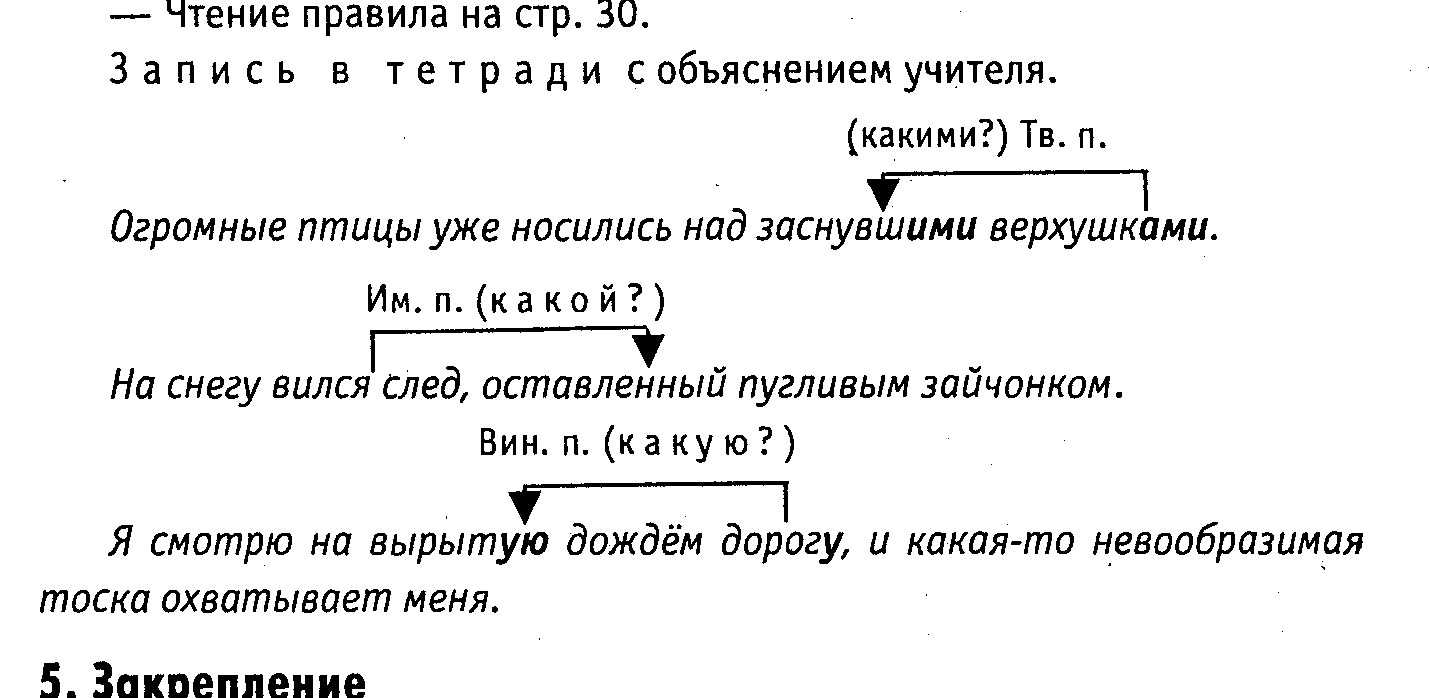 5. ЗакреплениеЗадание 1. Упр. 64 (письменно).Задание 2. Запишите словосочетания в форме родительного, дательного, творительного и предложного падежей. Обозначьте изучаемые орфограммы.Предполагавшийся поход, строящееся здание, трепещущая рыба, дремлющий старик, лающая собака.Задание 3. Упр. 65 (письменно). два человека работают по карточкам.Карточка № 1Перепишите, согласуя причастия с нужными по смыслу словами. Составьте два предложения с любыми двумя словосочетаниями. Выполните синтаксический разбор одного из них.От (нависший) деревьев; вид (увядающий) сада; на (ревущий) море; вдоль (оживлённая) реки; рассказывать о (разыгравшийся) метели; (строящийся) здания; наблюдать за (скачущий) всадником; в (застывающий) воздухе; смотреть на (нарисованная) картину; сварить (протёртый) овощи; любоваться (журчащий) ручьём; отдёрнуть (занесённый) руку.Карточка № 2Перепишите. Расставьте пропущенные буквы в окончаниях причастий.Просклоняйте любые два словосочетания.Улыбающ..ся ребёнка; о наступивш.. лете; цветущ.. яблоня; в зеленеющ.. лесу; мчащ..ся река; у потухш.. костра; в застывющ.. воздухе; к расстроенн.. человеку; за ближайш.. огородами; за летящ.. стрелой; заросш.. дорожка; на посветлевш.. небе; о клокочущ.. лаве; с проваленн.. крыши; не законченн.. работа.6. Повторение материала предыдущих уроковЗадание 4. Подберите прилагательные и причастия к данным существительным: рыба, собака, яблоко. Определите их общие признаки.Задание 5. Образуйте от данных глаголов причастия, определите общие признаки причастий и глаголов: увлекается, владеет, колешь, спешишь, расстилается.Задание 6. Упр.68.7. Выводы— Расскажите о правописании гласных в падежных окончаниях причастий.8. Домашнее заданиеСтр. 30 (правило); упр. 67, *66.Урок 22ТЕМА: Причастный оборот. Знаки препинания при причастном обороте.ЦЕЛИ УРОКА:• дать понятие о причастном обороте;• выяснить, что называется определяемым словом и зависимым;• познакомить с графическим обозначением причастного оборота в предложении;• формировать практические навыки и умения устанавливать границы причастного оборота;• повторить окончания причастий;.• р/р. Формировать навык вдумчивого чтения текста, развивать изобретательность, способность находить нестандартные ходы.ХОД УРОКА1. Организационный момент2. Тетради с домашней работой собрать на проверку3. Орфографическая диктовкаСверкающая гирлянда; отражающий свет; движущаяся колонна; созданное мировоззрение; присутствовавший на семинаре; искрящийся снег; ведущая в парк калитка.— Определите окончания причастий.— Перечислите (устно) морфологические признаки у данных при- части й.— В каждом словосочетании выделите главное слово. Что называется главным словом?Запись в тетрадиглавное слово — определяемое слово (от него задаётся вопрос).зависимое слово — слово, к которому задаётся вопрос.Найдите в каждом записанном словосочетании зависимое и определяемое слово.Образец записи: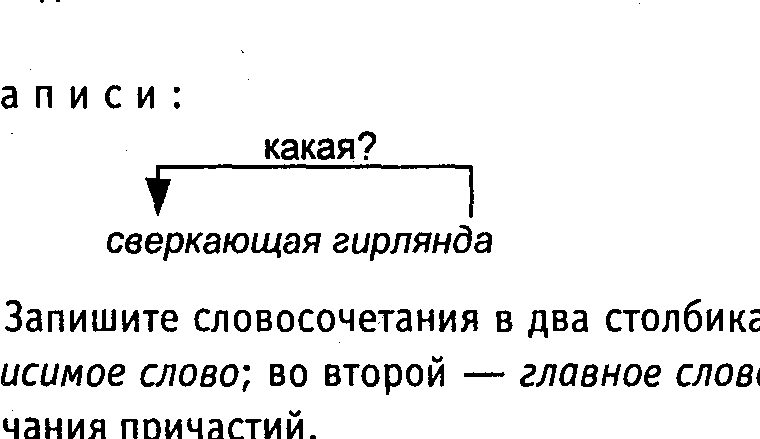 Задание 1. Запишите словосочетания в два столбика: в первый — причастие + зависимое слово; во второй — главное слово + причастие; выделите окончания причастий.В застывшем воздухе; над сияющей землёй; сделанные своими руками; уснувшая река; передвигаемая молча; выползающая из-за леса; шелест вянущей травы; колышущаяся на ветру; заснувший котёнок; затерявшаяся в парке; блистающая золотом листва; увешанные картинами; согреваемое теплом; растрёпанная чёлка.— Словосочетание блистающая золотом листва разберите.4. Новая тема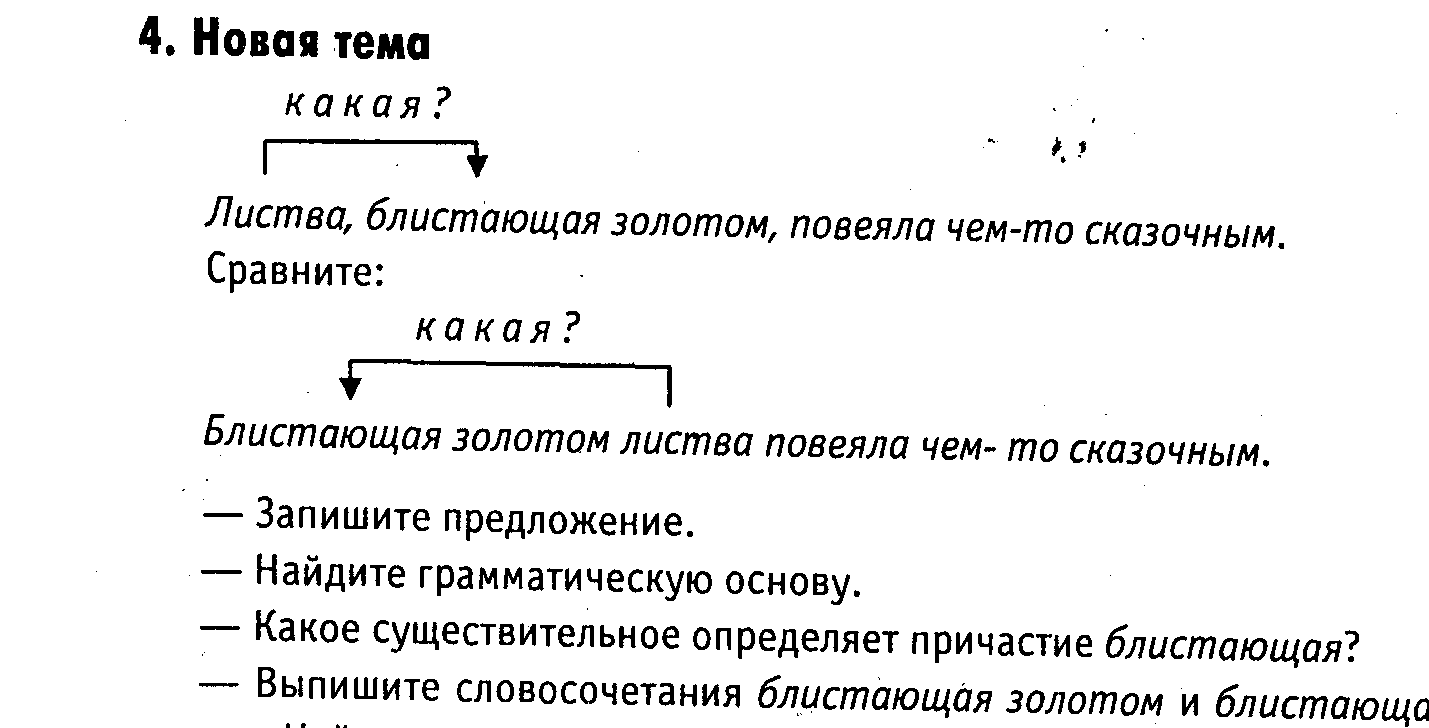 — Запишите предложение.— Найдите грамматическую основу.— Какое существительное определяет причастие блистающая?— Выпишите словосочетания блистающая золотом и блистающая листва. Найдите в каждом из них определяемые слова.— Можно ли назвать причастие с зависимым словом смысловым отрезком?Наблюдение за языковым материалом учебника, стр. 31.— Назовите причастный оборот в записанном вами предложении.— Запишите перестроенное предложение.— Какой вывод по своим наблюдениям вы можете сделать?5. ЗакреплениеЗадание 1. Упр. 69 (двое выполняют на доске).Задание 2. Упр. 70 (самостоятельное выполнение с последующей проверкой).6. Выводы по уроку— Какую новую информацию о причастии вы получили на сегодняшнем уроке?Игра «Мнемоника». Проводится конкурс на лучший мнемонический приём, позволяющий лучше запомнить тему (ребята могут составить таблицы, нарисовать рисунки, сочинить стихи по пройденной теме).Результат такой игры: формирование осознанного отношения к процессу запоминания, способствовавшего выбору оптимального для каждого способа работы с материалом, который надо механически запомнить.7. Домашнее заданиеВыучить правило № 6, упр. 71 (в тексте обязательно использовать причастия).Урок 23ТЕМА: Причастный оборот. Знаки препинания при причастном обороте.ЦЕЛИ УРОКА:• дать понятие о причастном обороте;• выяснить, что называется определяемым словом и зависимым;• познакомить с графическим обозначением причастного оборота в предложении;• формировать практические навыки и умения устанавливать границы причастного оборота;• повторить окончания причастий;• Р/р. Формировать навык вдумчивого чтения текста, развивать изобретательность, способность находить нестандартные ходы.ХОД УРОКА1.Организационный момент2. Проверка домашнего заданияЧтение вслух 2-х — 3-х работ. Во время чтения учащиеся должны на слух выделить причастия.3. Предложение для синтаксического разбораДо нашего пристанища оставалось ещё километров десять, а огромная туча, неизвестно откуда взявшаяся, двигалась к нам навстречу с неумолимой быстротой.или*С наступлением первых холодов над пространствами материков, рек и морей, расположенных в умеренном поясе северного полушария, начинается передвижение воздушных полчищ кочующей птицы, ежегодно отлетающей от мест гнездования на места зимовки. (И. Соколов-Микитов)— Объясните орфограммы.— Выпишите причастия с определяемыми словами.— В причастиях выделите основы и окончания. Вспомните, что мы говорили о формообразующих суффиксах.— Что называется определяемым словом, что — зависимым?— Что называется причастным оборотом?— Как выделяется причастный оборот на письме?— Посмотрим, как выделяется причастный оборот графически.На доске рисуется схема причастного оборота.— Перестройте ваше предложение так, чтобы причастный оборот не выделялся запятыми.— Как подчёркивается причастный оборот в предложении?4. Формирование навыков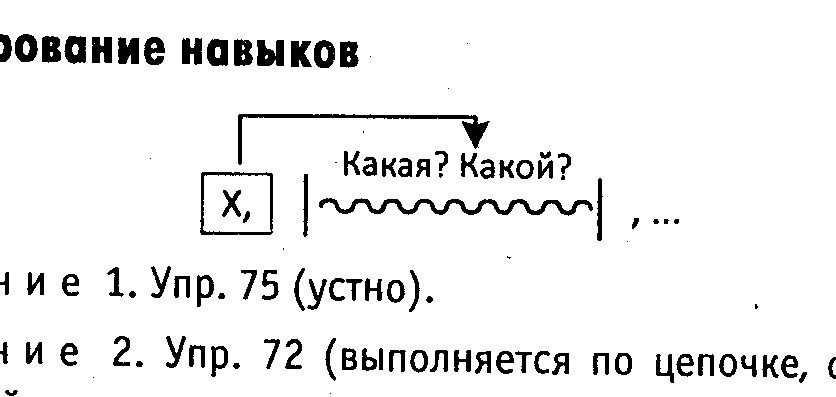 Задание 1. Упр. 75 (устно).Задание 2. Упр. 72 (выполняется по цепочке, с выполнением всех заданий, указанных в упражнении).Слово пакет заносится в словарь.Задание 3. Игра (устно). Восстановите текст.Ребятам раздаётся текст с купюрами. Играющим предлагается за определённое время заполнить пропуски, стремясь максимально приблизиться к тексту оригинала. Можно работать группами. Когда время истекает, играющие по очереди предлагают свои варианты заполнения купюр. (В данном тексте пропущены причастия.)Он (Чичиков) вступил в тёмные широкие сени, от которых подуло холодом, как из погреба. Из сеней он попал в комнату, тоже тёмную, чуть-чуть ... светом, из-под широкой щели, ... внизу двери. Отворивши эту дверь, он, наконец, очутился в свету и был поражён ... беспорядком. Казалось, как будто в доме происходило мытьё полов и сюда на время нагромоздили всю мебель. На одном столе стоял даже ... стул и, рядом с ним часы с ... маятником, к которому паук уже приладил паутину. Тут же стоял ... боком к стене шкаф со старинным перламутною мозайкой, которая местами уже выпала и оставила после себя одни жёлтенькие желобки, ... клеем, лежало множество всякой всячины: куча мелко бумажек, ... мраморным ... прессом с яичком наверху, какая-то старинная книга в кожаном переплёте с красным обрезом, лимон, весь ..., ростом не более лесного ореха, ... ручка кресел, рюмка с какой-то жидкостью и тремя мухами.(Н. В. Гоголь)В данном тексте пропущены следующие полные причастия: озарённую, выходившим, находившейся, представшим, сломанный, остановившимся, прислонённый, выложенном, наполненные, исписанных, накрытых, позеленевшим, высохший, отломленная.Задание 4. Тестирование.1. Найдите причастие с зависимым словом:а) расшитый ковёр;                                  б) захватывающий фильм;в) опалённый дыханием осени;                г) нёсшийся ветер.2. Найдите причастие с зависимым словом:а) похожий на чёрта;                               б) рассыпанные ветки;в) выросший город;                                  г) заснувшее озеро.3. Найдите причастие с определяемым словом:а) полыхающая печь;                               б) певший звонко;в) пахнувший нефтью;                             г) затерявшийся в глуши.4. Найдите причастие с определяемым словом:а) запрещённый государством;               б) затерявшийся в снегах;в) возвышавшаяся над водой;                  г) вылившаяся туча.5. Найдите слово с орфографической ошибкой:а) гирлянда;                                             б) колона;в) отразить;                                              г) пакет.6. Найдите причастие, в котором пишется буква е;а) расст..лающий постель;                       б) бл..стевший на солнце;в) соб..рающийся в школу;                       г) зам..рающий от волнения.7. Какой глагольный признак не фигурирует в образовании причастия:а) возвратность;                                        б) вид;в) наклонение;                                          г) переходность.5. Выводы по уроку— Что нового вы узнали на сегодняшнем уроке?Схема предложения с причастным оборотом ещё раз воспроизводится на доске.6. Домашнее заданиеУпр. 74. *73; выучить слово пакет.Урок 24ТЕМА: Р/р. Описание внешности человека.ЦЕЛИ УРОКА:• подготовить ребят к написанию сочинения;• активизировать словарный запас учащихся;• повторить типы текстов, виды описаний, средства художественной выразительности;• провести работу по вычленению причастных оборотов в тексте.ХОД УРОКА1. Организационный момент2. Тетради с домашней работой собрать3. Повторение пройденного (вопросы к классу)— Какие типы текста мы с вами изучили?— Как вы понимаете значение сочетания слов: текст-описание?(Прим.: в описании говорится об одновременных признаках).— Какие виды сочинений-описаний вам знакомы? (Описание места, действия, природы, предмета, человека и т.д.).4. Новая темаЗадание 1. Упр.76.— Что называется словесным портретом?— Запишите основные виды словесного описания внешности человека.Задание 2. Определите, кому принадлежат следующие словесные портреты:1. Это было бледное, крошечное создание, напоминавшее цветок, выросший без лучей солнца. Несмотря на свои четыре года, она ходила ещё плохо, неуверенно ступая кривыми ножками и шатаясь, как былинка; руки её были тонки и прозрачны, головка покачивалась на тонкой шее, как головка полевого колокольчика; глаза смотрели порой так не по-детски грустно и улыбка так напоминала мне мою мать.(В. Г. Короленко «Дети подземелья». Портрет Маруси)2. Как орёт в поле оратай, посвистывает,А бороздочки он да подмётывает,А пенья-коренья вывёртывает,А большие-то каменья в борозду валит.У оратая кобыла соловая,Гужики у неё да шелковые,Сошка у оратая кленовая,Омешки на сошке булатные,Присошничек у сошки серебряный,А рогатчик-то у сошки красна золота.А у оратая кудри качаются,Что не скачен ли жемчуг рассыпаются.У оратая глаза да ясна сокола,А брови у него да чёрна соболя.У оратая сапожки зелён сафьян:Вот шилом пяты, носы востры, Вот под пяту-пяту воробей пролетит,Около носа хоть яйцо прокати.У оратая шляпа пуховая,А кафтанчику него черна бархата.(Былина о «Вольге и Микуле».Портрет Микулы)3. Ему было всего только десять лет с хвостиком. Он был коротенький но очень плотный, лобастый, затылок широкий. Это был мальчик упрямый и сильный.«Мужичок в мешочке», как и Настя. Был в золотых веснушках, а носик его, чистенький тоже, как и у сестры, глядел вверх.(М. Пришвин «Кладовал солнца». Портрет Митраши)— Какие средства используют авторы, чтобы сделать свои тексты более образными?(В первом тексте автор стремится подчеркнуть, что девочка слаба, не по годам серьёзна. Сравнивает её с цветком, выросшим без солнца. Писатель обращает внимание на бледность и хрупкость героини.Во втором тексте снаряжение, одежда, и даже лошадь подчёркивают незаурядность и необычность героя. Главные художественные средства здесь гипербола и эпитеты.В третьем отрывке автор использует множество определений, характеризующих своего героя. Митрашу писатель называет «мужичком в мешочке», показывая этим его жизненный ум и сметливость, развитые не по годам, и в то же время — очень юный возраст.)Запись в тетради1. В текстах-описаниях передаются одновременные признаки.2. В текстах-описаниях используются следующие выразительные средства: сравнения; говорящие детали; эпитеты и гиперболы.Задание 3. Упр. 78. Прочитайте текст. Что примечательного показалось вам во внешности юноши? Выпишите предложения с причастиями и обозначьте причастия как члены предложения. Какой способ связи использует автор для связи 1-го, 2-го и 3-го предложений? Объясните слово дёгтем.Задание 4. Упр. 79 (устно). Причастные обороты вместе с определяемыми существительными не выписываются, а разбираются устно.Орфограммы объясняются.Задание 5. Упр. 80 (письменно).*Задание 6. Подберите эпитеты словам: глаза, волосы, губы, взгляд, друг, головушка. Какие из них можно использовать в текстах-описаниях?Ответы: ясные, шёлковые, алые, острый, верный, буйная.*Задание 7. Подберите сравнения, закончив словосочетания.Красивый как ...; лохматый как ...; худой как ...; толстый как ...; могучий как ...; чистый как ...; весёлый как ...; длинный как ...; ясный как ...; блестящий как ...; рыхлый как ...; стройный как… .— Для чего в текстах-описаниях используются сравнения?5. Выводы по уроку— Какие средства художественной выразительности используют авторы в своих произведениях, чтобы найти более точное описание внешности своего героя?— Можем ли мы строить тексты разного типового значения (описание, повествование и рассуждение), когда даём описание внешности человека?6. Домашнее заданиеУпр. 82.Урок 25ТЕМА: Сочинение-описание по картине В. И. Хабарова «Портрет Милы».ЦЕЛИ УРОКА:• подготовить учеников к написанию сочинения;• написать сочинение;• продолжить работу по раскрытию творческих способностей и об- разного мышления.ХОД УРОКА1.Оргавизационный момент2. Проверка домашнего заданияВзаимопроверка; на доске выполняется синтаксический разбор первого предложения.— Какие средства художественной выразительности используют авторы текстов при описании внешности человека?Для чего нужны причастные обороты в текстах-описаниях?3. Подготовка к сочинениюЧтение задания к упр. 77.Рассматривание репродукции картины в учебнике.— Какой тип текста должен быть у вашего будущего сочинения?— Сколько частей должно включать в себя сочинение?— Составьте план своего сочинения, используя задание к упражнению.— В какой части вы дадите описание внешности Милы?— В какую часть включите диалог?— Что называется диалогом? Как он оформляется на письме?— К какому стилю относится диалог?— О чём вы расспросите девочку, читающую книгу?— Составьте диалог.— Опишите внешность девочки.— Составьте таблицу определений «Внешность Милы», включите в неё художественные средства выразительности.— Какие краски использует художник?— Какое настроение возникает у вас при рассматривании картины?— Опишите комнату, с какой стороны она характеризует девочку?— На какие детали автор картины обращает наше внимание? Почему рядом с креслом лежат коньки?— Как вы думаете, о чём книга, которую читает девочка? Почему вы так решили? Интересная ли она?— Составьте начало текста и концовку.4. Работа с черновикамиУрок 26ТЕМА: Сочинение-описание по картине В.И. Хабарова «Портрет Милы».ХОД УРОКА1. Организационный момент2. Проверка сочинений в черновиках и переписывание в беловики3. Домашнее заданиеПодготовиться к словарному диктанту.Урок 27ТЕМА: Действительные и страдательные причастия.ЦЕЛИ УРОКА:• познакомить ребят с действительными и страдательными причастиями;• научить отличать действительные и страдательные причастия друг от друга;• отработать навыки синтаксического разбора;• продолжить работу по развитию памяти у учащихся, способности сосредоточиться и слушать друг друга;• р/р. Уметь конструировать тексты, используя действительные и страдательные причастия.*ХОД УРОКА1. Организационный момент2. Словарный диктантЗавёрнутый в пакет, свисающие гирлянды, отражающий наступление, открывающий калитку, вышедший на террасу, замыкающие колонну, искрящийся на солнце снег, присутствовавшие на совещании, созданное мировоззрение, приехавший троллейбус, собравший коллекцию, создающий подлинное искусство.— В каждом словосочетании обозначьте определяемые слова.3. Синтаксический разбор предложенийСоздавать такие шедевры — подлинное искусство, направленное во благо народа.— Определите лексическое значение слова шедевр.— Как вы понимаете фразу: во благо народа?— Объясните постановку знаков препинания.Синтаксический разбор второго предложения.Митя, собравший коллекцию старинных монет, был очень доволен собой.*— Какие особенности сказуемого вы видите в данном предложении?— Объясните постановку знаков препинания, графически покажите схему второго предложения.4. Новая темаВыписывание себе в тетрадь причастных оборотов (из первого и второго предложений) вместе с зависимыми словами.Митя, собравший коллекцию; Искусство, направленное во благо народа.— Сравните значение причастия в первом и во втором столбиках.— Причастия какого столбика обозначают признак того, кто сам действует.— А признак того, что кто-то совершает над ним действие?— Подумайте, какое из данных причастий вы смогли бы назвать действительными, а какие — страдательными?— Почему?— Выделите основу и суффиксы у причастий, входят ли в основу данные суффиксы?Наблюдение в учебнике, стр. 38. Чтение правила о действительных и страдательных причастиях.5. ЗакреплениеЗадание 1. Упр. 83. На доске выполняют работу два ученика. Слово паром выписывается в словарь; объясняется его лексическое значение; с данным словом составляется предложение.Задание 2. Упр. 86 (устно).*3адание 3. На доске записаны словосочетания с причастиями. Составьте с ними связный текст, над действительными причастиями поставьте букву д, а над страдательными — с.Надвигающаяся опасность, корабль, потерпевший крушение, волна, нахлынувшая с левого борта, терпящие бедствие матросы, теряющий управление штурман, движимый чувством долга, плот, увлекаемый быстрым течением, выкачанная из трюма вода, разрушенный корабль, в бушующем океане.Задание 4. Перестройте и запишите предложения так, чтобы вместо глагола стояло действительное причастие или страдательное (а если возможно — то и то, и другое).Автобус выезжает по маршруту. Мама пригласила соседей в гости. Врач лечит больных. Мальчик бежит по дороге. Пришла весна, и снег растаял. Библиотекарь рекомендует книгу, Весь сад засыпали сухие листья.Вывод 1. Причастия всегда сохраняют вид того глагола, от которого они образованы.Задание 5. От данных глаголов образуйте причастия, укажите их вид.Собирать — собрать; писать — написать; читать — прочитать; молчать замолчать; качаться — закачаться; преодолевать — преодолеть.Вывод № 2. От глаголов несовершенного вида нельзя образовать причастия прошедшего времени совершенного вида, а от глаголов совершенного вида нельзя образовать причастий настоящего времени.6. Выводы по уроку— Что нового узнали на сегодняшнем уроке?— Чему научились?7. Домашнее заданиеВыучить правило на стр. 38; упр. 85, *84.Урок 28 ТЕМА: Действительные причастия настоящего времени.ЦЕЛИ УРОКА:• познакомить ребят со способами образования действительных настоящего времени;• повторить окончания глаголов;• научить находить изучаемую орфограмму в суффиксах причастий правильно писать её;• р/р. Составить предложения по опорным схемам.ХОД УРОКА1. Организационный момент2. Проверка домашнего заданияУпр. 85 проверяется по цепочке, *упр. 84 выносится на доску.3. Составьте предложения по заданным схемам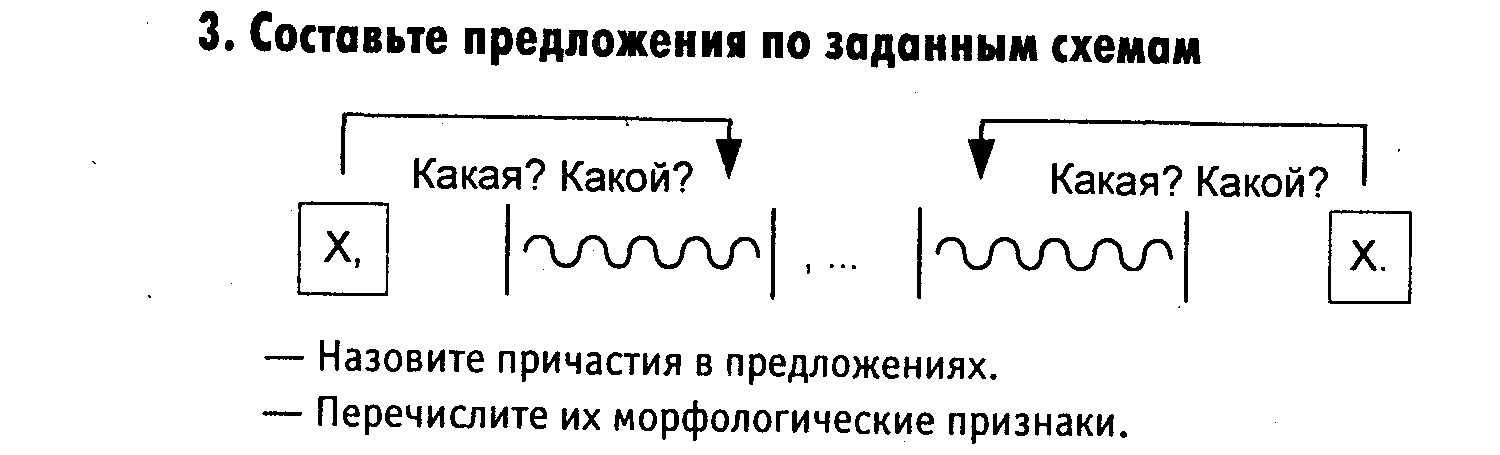 — Назовите причастия в предложениях.— Перечислите их морфологические признаки.4. Повторение окончаний глагола. Орфографическая диктовка— Определите спряжение глагола.Ненавидишь ложь, замираешь от восторга, строят дом, проскочат вперёд, тяжело дышишь, присутствуешь на совещании, сбегаешь в магазин, зависишь от других, сделаешь свою работу, вертишь в руках, смотришь вокруг, борются за первое место.— Образуйте причастия от всех глаголов.— От глаголов какого вида нельзя образовать действительных причастий (от глаголов совершенного вида).5. Новая темаЗапись на доскеБорются за первое место — спортсмен, борющийся за первое место.Смотреть вокруг — смотрящий вокруг.— Выделите суффиксы причастий.— От глагола какого спряжения образовано первое причастие? Второе причастие?— От основы какого времени и какого вида глаголов образуются действительные причастия настоящего времени?— Как вы думаете, от чего зависит выбор гласной в суффиксе причастия?Изучение таблицы в учебнике. Наблюдение за материалом учебника на стр. 42—43.6. ЗакреплениеЗадание 1. Упр. 90. Образуйте от данных глаголов действительные причастия настоящего времени. Выделите в причастиях суффиксы, обозначьте спряжение глаголов.Пока класс работает, два человека работают по карточкам.Карточка № 1Образуйте от данных глаголов действительные причастия настоящего времени.Читать, прочитать; угнать, гнать; гореть, разгореться; поднять, поднимать; глядеть, поглядеть; решить, решать; расти, вырасти; виснуть, нависнуть; жать, сжать; шелестеть, прошелестеть.— От каких глаголов нельзя образовать действительные причастия настоящего времени? Почему? В образованных причастиях выделите формообразующие суффиксы. Подчеркните слова с орфограммами. С двумя причастиями составьте предложения, включающие в себя причастные обороты.Карточка № 2От данных глаголов образуйте и запишите действительные причастия настоящего времени. Укажите спряжение глаголов, выделите суффиксы и основы в причастиях, а также основы и окончания в глаголах.Строить, беседовать, смотреть, отправляться, любить, клеить, ненавидеть, держать, падать, брить, гнать, плыть, терпеть, скакать, видеть, обидеть, стелить, чистить.Ещё два ученика (лучше если они сидят за одной партой) готовятся в это время рассказать о правописании действительных причастий настоящего времени, используя мнемонические приёмы, позволяющие запомнить то, что необходимо. Ученики могут нарисовать рисунки, придумать афоризмы, создать зрительные образы, подобрать аллегории, ассоциации. Главное, чтобы новое правило просто и легко запоминалось.Выполненное задание проверяется и оценивается в классе в конце урока.Задание 2. Отработка навыка правописания суффиксов действительных причастий настоящего времени. Упр. 91 выполняется на доске.Задание 3. Подберите к данным существительным зависимые слова — действительные причастия настоящего времени, выделите суффиксы причастий, подчеркните изучаемую орфограмму.Всадник, карандаш, люди, ребёнок, рабочий, снежок, луга, волна*, полумрак*, шум прибоя*Ответ: падающая волна, гнетущий полумрак, рокочущий шум прибоя.*Задание 4. Приведите примеры причастий на -ущ-, -ющ- и однокоренных прилагательных на -уч-, -юч-. Объясните их различия (колющий — колючий; горящий — горячий; кипящий — кипучий).Эти причастия могут выступать и в роли прилагательных: колющее средство.7. Выводы по уроку— Что нового мы узнали на сегодняшнем уроке?— Какие орфограммы сегодня повторили?— Какие новые орфограммы изучили?8. Домашнее заданиеВыучить правило; упр. 94, *93.Урок 29ТЕМА: Действительные причастия прошедшего времени.ЦЕЛИ УРОКА:• познакомить учащихся с образованием действительных причастий прошедшего времени;• отработать умение находить изучаемую орфограмму и правильно писать её;• повторить правило написания гласных в суффиксах действительных причастий настоящего времени;• р/р. Уметь составлять словосочетания с действительными причастиями прошедшего времени.ХОД УРОКА1. Организационный момент2. Проверка домашнего задания— Какого стиля текст упр. 94?— Перечислите использованные в тексте причастия.— Объясните орфограммы.— Фонетический разбор выполняется на доске.Тетради с домашней работой собираются на проверку.3. Работа со словарными словамиНа доске записаны слова: силуэт, поразительный.— Определите лексическое значение слова силуэт.— К данному слову подберите действительное причастие настоящего времени, запишите полученное словосочетание (причастие + зависимое слово).*— Перестройте словосочетание так, чтобы причастие стало главным словом.— Выпишите слово силуэт себе в словарь.— Разберите по составу слово поразительный.*— Произведите словообразовательный разбор слова поразить.*— Подберите синонимы к глаголу поразить (поразить — изумить).*— Подберите к глаголу поразить глагол другого вида.*— От глагола поражать образуйте действительное причастие настоящего времени.*— Можно ли образовать действительное причастие настоящего времени от слова поразить? Почему? — Выпишите прилагательное поразительный в словарь.4. Новая темаЗапись на доске— Выделите основы в глаголах и в причастиях. На гласные или согласные они заканчиваются?— Выделите формообразующие суффиксы у причастий.Изучение материала учебника на странице 45.— От основ каких глаголов и при помощи каких суффиксов образуются действительные причастия прошедшего времени?— Расскажите о написании суффиксов -вш- и -ш- в действительных причастиях прошедшего времени.— Какую гласную перед суффиксом надо писать в действительных причастиях прошедшего времени?*Запись в тетради и на доске— Что происходит с суффиксом -ну- при образовании действительных причастий прошедшего времени? (суффикс -ну- выпадает при образовании причастия).— Отличаются ли гласные в суффиксах причастий от гласных в неопределённой форме глагола?5. ЗакреплениеЗадание 1. Упр. 95 (выполняется по цепочке).Задание 2. Распределите словосочетания в две колонки: действительные причастия настоящего времени и действительные причастия прошедшего времени. Выделите формообразующие суффиксы причастий, объясните выбор гласных в суффиксах.Смёрзшийся снег, покалывающая трава, приближающийся шум, полыхающий огонь, сросшиеся корни, выцветшие волосы, выпавший град, тающие снежинки, сияющее лицо, забросивший меня, выгоревшие леса, удаляющийся автобус, переправившиеся через реку, распахнувший окно, движущаяся сила, блистающие вершины, распустившиеся волокна, повлёкший за собой, волнующиеся море, увядший цветок, прибывший поезд, розовеющий небосклон.Задание 3. От данных глаголов образуйте и запишите действительные причастия прошедшего времени.Скатываться, беречь, делать, продрогнуть, переправить, преодолеть, стелить, вырасти, раскинуться, жить, испечь, обессилеть.*— Разберите глаголы из задания по составу, в образованных причастиях выделите основы и формообразующие суффиксы. От каких глаголов нельзя образовать действительных причастий настоящего времени?*— Составьте и запишите с каждым из глаголов словосочетание так, чтобы в первом случае причастие было главным словом, а во втором — зависимым.Задание 4. Упр. 97 (выполняется самостоятельно). Первые три человека, выполнившие раньше всех упражнение, получают оценки.6. Выводы по уроку— В чём отличие образования действительных причастий прошедшего времени от действительных причастий настоящего времени?— От чего зависит выбор гласной перед суффиксом в действительных причастиях прошедшего времени?7. Домашнее заданиеВыучить правило на стр. 45; упр. 98,*99.Урок 30ТЕМА: Страдательные причастия настоящего времени.ЦЕЛИ УРОКА:• познакомить учащихся с образованием страдательных причастий настоящего времени;• отработать умение находить изучаемую орфограмму в тексте;• формировать навык написания суффиксов -ом-, -ем-, -им- в страдательных причастиях настоящего времени;• *р/р• Провести работу по свободному толкованию слов, придумыванию новых значений.ХОД УРОКА1. Организационный момент2. Вопросы к классу— В чём отличие действительных причастий от страдательных?— Как образуются действительные причастия настоящего времени?— Как образуются действительные причастия прошедшего времени?— От глаголов какого вида нельзя образовать действительных причастий настоящего времени?3. Проверка по цепочке домашнего упражнения4. Повторение личных окончаний глаголаОрфографическая диктовка. Запишите глагольные словосочетания, поставив главное слово в 3-е лицо мн. ч., укажите спряжение глагола.Терпеть лишения, лелеять надежду, зависеть от обстоятельств, заметить ошибку, видеть друзей, затеять игру, чтить память, смотреть телевизор, засеять поле, таять на солнце, чуять опасность, строить дом.— Как проверить написание гласной в глагольных окончаниях?— Какие причастия образуются от глаголов 3-го лица множественного числа? (действительные причастия настоящего времени)— От основы какого времени и вида образуются действительные причастия настоящего времени?5. Новая темаИзучение материала на 48 стр. учебника.— От основы какого времени и какого вида образуются страдательные причастия настоящего времени?— От каких глаголов образуются страдательные причастия настоящего времени: переходных или непереходных?— При помощи каких суффиксов образуются страдательные причастия настоящего времени?— Какие гласные нужно писать в суффиксах причастий, от чего они зависят?*— Обратите внимание на слова, записанные на доске: видеться, гнаться. Можно ли от таких глаголов образовать страдательные причастия настоящего времени? Если нет, то почему?5. ЗакреплениеЗадание 1. Упр. 101 (выполняется коллективно).Задание 2. Образуйте действительные и страдательные причастия настоящего времени от следующих глаголов:Строить, обличать, проектировать, видеть, рисовать, рассказывать, петь, лелеять, рекомендовать, шить, омрачать, разыскивать, выталкивать.— Выделите формообразующие суффиксы, объясните в них выбор гласной.Задание 3. Упр. 103 (выполняется по цепочке). Слово движимый выписывается в словарь, в нём проставляется ударение.— Почему слово движимый является исключение, из правила? В это время один человек работает по карточке.Карточка № 1Образуйте от данных глаголов действительные и страдательные причастия настоящего времени. Выделите формообразующие суффиксы причастий.Шептать, видеть, организовать, хвалить, слышать, ненавидеть, собирать, развиваться, открывать, поддерживать, выталкивать озарять, повторять, изучать.Задание 4. Упр. 104 (устно).Задание 5. Перестройте данные словосочетания, заменив действительные причастия страдательными настоящего времени, выделите формообразующие суффиксы.Командир, возглавляющий отряд; учитель, рекомендующий литературу для реферата; тренер, воодушевляющий спортсмена; архитектор, проектирующий здание, бабушка, ограждающая внука; мать, лелеющая ребёнка,*ученик ищущий нужную книгу.*— Выпишите последнее словосочетание. От какого глагола образовано причастие ищущий?Искать (1 спряжение) — ищущий, искомый.*— Найдите ещё такие устаревшие формы страдательных причастий настоящего времени и запишите их по образцу (нести — несомый; вести — ведомый). Какой частью речи будет слово весомый?*— Слово лелеемый выпишите в словарь, объясните его лексическое значение.*Задание 6. Игра «Энтимологический словарь» (описана в книге Л. Петраковской «Игры на уроках русского языка»). Такая игра раскрепощает мышление, освежает восприятие языка, развивает чувство юмора.Подберите неверные, но правдоподобные толкования, отталкиваясь от внешней формы слова. Например, нелепица — некачественный пластилин.Дурманящий, журивший, обескровленный, пригубивший ручающийся, сопевший, топорщившийся, усугубляющий.Примерные ответы: глупый человек; судить конкурс; лишиться крыши над головой; не совсем погубивший; здоровающийся за руку; подпевающий в хоре; питающийся щами из топора; сбривающий усы.6. Выводы по уроку— От чего зависит образование страдательных причастий настоящего времени, что общего между действительными и страдательными причастиями настоящего времени?7. Домашнее заданиеВыучить правило на стр. 48—49; упр. 102, 107; выучить слова.Урок 31ТЕМА: Страдательные причастия прошедшего времени.ЦЕЛИ УРОКА:• познакомить ребят с образованием страдательных причастий прошедшего времени;• отработать навык написания гласной в суффиксе страдательных причастий прошедшего времени;• повторить написание гласной перед -л в глаголах прошедшего времени;• повторить переходные и непереходные глаголы;• р/р. Уметь составлять текст по заданным словосочетаниям.ХОД УРОКА1. Организационный момент2. Проверка домашнего заданияУпр. 107 проверяется по цепочке; 102 — на доске.3. Запись в тетради словРазбросать, разлиться.— Какого вида данные глаголы?— Можно ли определить у этих слов непостоянные признаки?— Эти глаголы переходные или непереходные?— Образуются ли от этих слов различные виды причастий? Какие?Запишите предложение для синтаксического разбора. Составьте его схему.Подобно островам, разбросанным по бесконечно разлившейся реке, облака почти не трогаются с места.— Охарактеризуйте причастия в записанном предложении.4. Новая темаИзучение материала в учебнике (на стр. 51).— От каких слов и с помощью каких суффиксов образуются страдательные причастия прошедшего времени?— К каким основам прибавляется суффикс -нн-, а к каким -енн- (-ённ-)?— От чего зависит суффикс?Вывод. Страдательные причастия прошедшего времени образуются от переходных глаголов прошедшего времени. Суффикс -л- заменяется суффиксом -нн- или -т-. Если глагол не имеет суффикса или оканчивается на -ил или -ел, страдательное причастие прошедшего времени будет заканчиваться на -ённый, -енный: развеять — развеял, развея-нн-ый; сшить — сшил, сши-т-ый; поразить — поразил, пораж-ённ-ый.Если глагол в прошедшем времени оканчивается на -ал-, -ял-, то причастие будет оканчиваться на -анный, -янный: прочитать — прочитал, прочит-анн-ый; растаять — растаял, раста-янн-ый.5. ЗакреплениеЗадание 1. Учитель зачитывает глаголы, ребята на слух выписывают только те, от которых можно образовать страдательные причастия прошедшего времени.Занавесить, читать, смотреться, рассеять, размолоть, сжать, сказать, позвонить, размешать, зажечь, подстрелить, замесить, разбросать.— От каких глаголов нельзя образовать страдательных причастий прошедшего времени? Почему?Задание 2. Упр. 108 (выполняется по образцу).— Слова приведённый и переведённый выпишите в словарь, объясните лексическое значение данных слов, устно составьте с ними словосочетания.*— Запишите в словарь следующие пары слов: совершенный и совершённый; сложенный и сложённый.— В чём отличие этих слов? (совершенный — безукоризненный; совершённый — сделанный; сложенный — положенные вместе, сложённый — обладающий определённым телосложением).Задание 3. Образуйте страдательные причастия прошедшего времени от данных глаголов. Выделите формообразующие суффиксы.Убрать, засеять, застеклить, опустить, окружить, напечатать, засыпать, проложить, нагрузить, увешать, разработать, забросить, склонить, пронизать, подвесить, зажечь, обмануть, вылечит.*— К последним двум глаголам подберите синонимы.(Ответы: обмануть — околпачить, одурачить, надуть; вылечить — исцелять, поднимать.)*— Подберите фразеологизмы к словам: обмануть и вылечить.Ответы: обвести вокруг пальца, оставить с носом; ставить на ноги.Задание 4. Составьте связный текст, используя данные словосочетания. (Словосочетания записаны на доске.)Одетые в разноцветный наряд деревья; сжатые поля; пожелтевшая листва, увядшие листья берёз; разъярённый ветер; почерневшая от частых дождей земля, шёпот шуршащих под ногами листьев; раскачивающиеся от ветра ветки; уходящее тепло; побледневшая полоса горизонта; расстилающееся лесное болото; подхватываемые ветром; приглушённый голос кукушки; трепещущие осинки; расшитый ковёр; лес, наполненный голосами; холодноватая вода; несмолкаемый гомон.— Найдите в словосочетаниях, записанных на доске, прилагательное. Докажите, что перед вами прилагательное.— Какие виды причастий были использованы в данном упражнении?— Слова расстилающееся, раскачивающиеся, разноцветный, пожелтевшая, подхватываемые разберите по составу.*— Какова тема текста? Микротемы?*— Определите тип текста?— Озаглавьте текст.*— Какие приёмы художественной выразительности вы использовали в тексте?6. Выводы— От чего зависит образование страдательных причастий прошедшего времени?— При помощи каких суффиксов они образуются?7. Домашнее заданиеВыучить правило на стр. 51—52; выучите правописание словарных слов; упр. 109.Урок 32ТЕМА: Краткие страдательные причастия.ЦЕЛИ УРОКА: • познакомить учеников с краткими страдательными причастиями;• рассказать о роли страдательных причастий в предложении;• повторить краткие прилагательные;• формировать орфографические умения и навыки.ХОД УРОКА1. Организационный момент2. Проверка домашнего задания. Тестирование.1. От какого глагола нельзя образовать действительного причастия настоящего времени:а) строить;                                      б) кормят;в) гонишься;                                   г) выйти.2. От какого глагола нельзя образовать страдательного причастия настоящего времени:а) усиливать;                                  б) получить;в) увлекаться;                                 г) решать.3. Найди слово, в котором пишется буква -е-:а) завис..мый;                                 б) вид..мый;в) реша..мый;                                  г) движ..мый.4. Найдите слово в котором пишется буква -я-:а) приближа..щийся;                      б) кле..щий;в) клокоч..щий;                              г) кол..щий.5. Найдите слово, в котором пишется буква -ю-:а) стро..щийся;                                б) рокоч..щий;в) брезж..щий;                                 г) стел..щийся.6. Отметьте четвёртое «лишнее» слово:а) смеющийся;                                б) покрывшийся; в) застывший;                                 г) у заросшей.7. Найдите четвёртое лишнее слово:а) поднятые;                                    б) заброшенные; в) оклеенный;                                  г) сгораемый.Проверка тестирования.3. Запись предложения для синтаксического разбораСегодня утром увидел, что под ветлой мелкие ветки разбросаны только с одной стороны. (Ф. Нестеров)— Составьте схему предложения.— Дайте характеристику первому предложению (устно).— Назовите главное предложение, придаточное. Какой вопрос вы зададите от главного предложения?— Выпишите из предложения слова мелкие и разбросаны. Какие это части речи?— Определите разряд и грамматическое значение прилагательного. Запишите его в краткой форме.— От какого слова образовано причастие?— Вспомните, сколько -нн- нужно писать в кратких прилагательных?— Перестройте полные прилагательные в краткие: красный, туманный, опасный, великолепный, длинный, ясный.4. Новая темаЗапись на доске:— Каким членом предложения является полное причастие? краткое?— Как изменяются краткие причастия?Запись на доске и в тетради. — Сколько -н- пишется в полных и кратких причастиях? Чтение материала параграфа учебника (стр. 40).5. ЗакреплениеЗадание 1. Упр. 87. Два ученика в это время работают по карточкам.Карточка №  1Вставьте одну или две буквы -н-. Составьте с любым словосочетанием предложения так, чтобы причастие в одном было кратким, а в другом — полным. Подчеркните причастие как член предложения.Листья освеще..ы; письмо было опуще..о; озабоче..ый взгляд; ферма построе..а; враг отброше..; прочит..ая книга; петли смаза..ы; густо заставле..ая, запылё..ая; выписа..ые газеты; номер телефона выписа..; поляна, выжже..ая солнцем; закова.. в кандалы; построе..ая церковь; расписание измене..о; библиотека подобра..а.Карточка № 2.Спишите, перестроив полные причастия в краткие, а краткие — в полные. Запишите свои, (не менее 10), примеров правописания полных и кратких причастий.Организова..ая экскурсия; полноце..ый человек; развеша..ы картины; лица озабоче..ы; полома..ые деревья; воспита..ый бабушкой; организова..ая работа; уроки законче..ы; молчание наруше..о; послание адресова..ое товарищу; выраще..ый урожай.*3адание 3. Распределите словосочетания в две колонки: с прилагательными и с причастиями.Безымянная речка; выполненная работа; даль туманна; комнаты убраны; дисциплинированная девочка; обнесён изгородью; дорога длинна; неприятель побеждён; высушенная солома; картина современна; слишком юна; подстреленная утка; речь торжественна; погода безветренна; сброшенный сверху; решётка чугунная; трава зелена; речь косна; просмотренный дневник; посажённый в погреб; в церкви обвенчанный.Задание 4. Свободный диктант по упр. 89.6. Выводы по уроку— Как образуются краткие причастия?— Как они изменяются?— Чем являются в предложении?— Что общего у кратких прилагательных и кратких причастий? В чём отличие?7. Домашнее заданиеВыучить правило на стр. 40; упр., 88; сделать сигнальные карточки с буквами Д и С.Урок 33ТЕМА: Гласные перед н в полных и кратких страдательных причастиях.ЦЕЛИ УРОКА:• познакомить ребят с условиями выбора гласной перед н в полных и кратких страдательных причастиях;• формировать практическое умение: верно определять гласную перед н;• повторить правописание полных и кратких страдательных причастий и прилагательных;• р/р. Расшифровать аббревиатуру, подобрать различные варианты её толкования.ХОД УРОКА1. Организационный момент2. Проверка домашнего задания по цепочке3. Работа с сигнальными карточкамиУчитель произносит словосочетание с причастием, ученики показывают карточки с буквами: Д или С.Слышимый, выстоявший, занят, оклеена, решающий, скошенный, изучаемый, бритый, роющий, защищаемый, строивший, продуманный, читаемый, изучена, вылетевший, кормящий, переведённый, движимый, тающий, решающий, решённый, гонящий, ненавидящий, присланный, терпящий, слышавший.4. Повторение— Образуйте все возможные формы причастий от глаголов: рассчитать, рассчитывать; месить, замесить.Запись на доскеРассчитать – рассчитанный.Закрутить – закрученный.— Сравните суффиксы глаголов и причастий.— Как вы думаете, от чего зависит выбор гласной перед н в суффиксе причастия?Запись в тетрадиОснова на -ать,- ять                     пиши: -а                        рассчит -ать — рассчит-а-нныйОснова на -ить, -еть                     пиши: -е                        замес -ить — замеш-е-нный.5. ЗакреплениеЗадание 1. Упр. 111. Составленные предложения разбираются синтаксически.Задание 2. Образуйте от следующих глаголов полные и краткие страдательные причастия прошедшего времени. Обозначьте изучаемую орфограмму.Рассчитать, прекратить, озарить, остановить, таять, соорудить, рассеять, растерять, перекачать, обидеть, сорвать, направить, поколебать, увлечь, превратить, растеряться.Задание 3. Игра. Даны две загадочные буквы: РК. Составьте любые словосочетания, расшифруйте данную аббревиатуру так, чтобы первое слово стало причастием, а второе — существительным. Например, растущая кукуруза.Словосочетания могут быть любыми, даже невообразимыми. Ребята такую работу выполняют с большим удовольствием.Результат: учащиеся находят остроумные ответы, параллельно повторяют правописание причастий, расширяют свой словарный запас.Задание 4. Образуйте от следующих глаголов страдательные причастия прошедшего времени, подчеркните изучаемую орфограмму и укажите способ её проверки.Расстрелять патроны; пристрелить зверя; замесить тесто; высушить волосы на солнце; занавесить плотной шторой; подвесить на потолок; застроить участок земли; выслушать критику в свой адрес; намаслить кусок хлеба; удостоить награды; вывинтить гайку; соорудить плотину.Пока класс выполняет это упражнение, двое работают по карточкам.Карточка № 1Образуйте от указанных слов полные причастия. От всех ли глаголов можно образовать краткие формы? Почему? Обозначьте изучаемую орфограмму.Мерцать, сдержать, ушить, колыхать, занавесить, нагромоздить, петь, издать, сказать, удивить, потерять, оставить, обещать, видеть, покрывать, спасти, начать, вымерить, поранить, прочитать, взвесить, иссечь, решить, сохранить, закрыть.Карточка № 2Спишите, вставьте пропущенные буквы, подчеркните орфограммы. Укажите способ проверки орфограммы.Просмотр..нный альбом; задерж..нный на работе; наполн..нный сосуд; взвеш..нный товар; запачк..нный грязью; усе..нное поле; застрел..нный в упор взволнов..нный голосом; рекомендов..нная литература; посвящ..нная матери книга; развеш.нное бельё; раскро..нный материал; слыш..нная когда-то сказка; купл..нная в магазине вещь; располж..нные рядом дома; избр..нный президент; озар..нный мечтой; изобрет..нный прибор; прослуш..нный курс лекций.7. Выводы по уроку— Что нового вы узнали на сегодняшнем уроке?8. Домашнее заданиеСтр. 54 (правило); упр. 112, 113.Урок 34ТЕМА: Одна и две буквы Н в суффиксах страдательных причастий прошедшего времени. Одна буква Н в отглагольных прилагательныхЦЕЛИ УРОКА:• познакомить учеников с правилом написания -н- и -нн- в страдательных причастиях прошедшего времени и отглагольных прилагательных;• формировать навык написания -н- и -нн- в причастиях и прилагательных;• повторить правописание букв -н- и -нн- в прилагательных.ХОД УРОКА1. Организационный момент2. Тетради с домашним заданием собрать3. Вопросы к классу— Что называется причастием?— Перечислите глагольные признаки у причастий?— Назовите признаки прилагательных у причастий?— Какие причастия называются действительными, а какие страдательными?— Назовите формообразующие суффиксы причастий?— Расскажите о правописании гласных перед -н- и -нн- в страдательных причастиях.— Что называется причастным оборотом, как он выделяется на письме?— В чём сходство и различие в изменении полных и кратких страдательных причастий?4. Орфографическая диктовкаМировоззрение, присутствовать, *лелеял, гирлянда, движимый, силуэт, пакет, отразить, калитка, поразительный, искриться паром, колонна, платяной, деревянный, искусный, песчаный, истинный, старинный, длинный, искренний, шерстяной, струнный, искусственный, свиной, стеклянный, ветреный, государственный, оппозиционный, глиняный, дровяной.— Как вы понимаете слово оппозиция?*— Выпишите это слово себе в словарь.— Расскажите о правописании -н- и -нн- в прилагательных, образованных от существительных.Один ученик на доске записывает озвученное правило в виде схемы.5. Новая темаСоставление таблицы на доскеПравописание -нн- и -н- в причастиях и отглагольных прилагательныхСлова-исключения выписать в словарь. Разбор примеров.Жарить — жареная рыба; рыба пожарена; нежареная рыба; рыба, жаренная хозяйкой.6. ЗакреплениеЗадание 1. Упр. 116 (выполняется по цепочке).Задание 2. Упр. 117 (выполняется на доске одним учеником, остальные в это время работают в тетрадях).Задание 3. Орфографическая диктовка.Вязаный свитер; сломанный пенал; мороженая рыба; свежемороженые овощи; выкрашенный пол, организованный вечер, свежезамороженные ягоды; испечённый хлеб; жжёный сахар; хорошо покрашена; квалифицированный работник; масленая сковородка; раненный в руку; раненый зверь; гружёная машина.— Запишите словосочетания, обозначьте изучаемую орфограмму, выделите условия её выбора.Задание 4. Упр. 118 (самостоятельно). Учитель проверяет тетради у учащихся, которые первыми выполнили это задание.7. Выводы по уроку— Расскажите о правописании -н- и -нн- в причастиях и отглагольных прилагательных.8. Домашнее задание Выучить правило, упр. 114, *115; выучить исключения.Урок 35ТЕМА: Одна и две буквы н в суффиксах страдательных причастий прошедшего времени и отглагольных прилагательных.ЦЕЛИ УРОКА:• закрепить знания о правописании одной и двух букв -н-, полученные на предыдущем уроке;• повторить синтаксический разбор и разбор слов по составу;• р/р. Вырабатывать навык работы с орфоэпическими нормами.ХОД УРОКА1. Организационный момент2. Проверка домашнего задания (по цепочке).3. Повторение темыРебята рассказывают о правописании н и нн в причастиях и отглагольных прилагательных.В это время один из учеников записывает на доске исключения, взятые по данной теме на прошлом уроке.— Напишите глаголы, от которых были образованы данные исключения.— Почему эти слова называются отглагольными прилагательными?Задание 1. Распределите словосочетания на две колонки: -н- и с -нн-. Обозначьте орфограмму.Окружённый врагами; аллея усыпана листьями; машины, гружённые товаром; желанный гость; тренированный человек; плетёное кресло; дом построен; прислонённый к стене; решённый вопрос; тучи рассеяны; рассеянный свет; неразобранные вещи; рисунок не раскрашен; не приведён в порядок; незапряжённая лошадь; перчатка связана; вязаная кофта; смышлёный мальчик; выслушанный рассказ; посажёный отец.— Слова неразобранные и незапряжённая разберите по составу.Задание 2. На доске записаны слова, расставьте в них ударение.Понявший — понятый; поднявший — поднятый; начавший — начатый; взят — взята; переведён — переведена; привезён — привезена; нанесён — нанесена; создан — создана.Задание 3. Запишите предложения.Рота солдат вышла на мощеную дорогу.По дороге, мощенной булыжником, шла рота солдат.— Почему в первом предложении в слове мощеная одна буква -н-, а во втором предложении в слове мощенная — две? (в первом предложении — прилагательное, образованное от глагола несов. в.; во втором — причастие)— Выполните синтаксический разбор предложений.Задание 4. Упр. 123, 125. Выполняются на доске. Три ученика в это время работают по карточкам.Карточка №1Спишите, вставьте пропущенные -н- или -нн-, подчеркните изучаемую орфограмму. С выделенными словосочетаниями составьте два предложения и выполните их синтаксический разбор.Величестве..ая походка; неписа..ый закон; размере..ая жизнь; занавеше..ая шторами; беше..ый нрав; озабоче..ый проблемами; некраше..ое крыльцо; размере..ые движения; соединё..ые канатом; всклокоче..ые волосы; первозда..ые красоты; необыкнове..ый человек; нехоже.. ые тропинки; осмолё..ое крыльцо; назва..ый брат; посажё..ый отец; украше..а резьбой.Карточка № 2Спишите, вставьте пропущенные буквы, подчеркните изучаемую орфограмму. С выделенными словосочетаниями составьте предложения и выполните их синтаксический разбор.Листве..ый голос, замутнё..ая вода; улица дли..а; поноше..ый жилет; прожжё..ая скатерть; неслыха..ая наглость; кваше..ая капуста; огород засея..; жаре..ая рыба; писа..ые людьми законы; избалова..ый ребёнок; потуше..ый костёр; ране..ый в бою; защище..а от пыли; заброше..ый дом; прищуре..ый глаз; выстрога..ая доска; связа..ый пучок; озаре.. солнцем; запуще..ый сад; прида..ое невесты.Карточка № 3От данных глаголов образуйте полные и краткие страдательные причастия прошедшего времени, составьте с каждым причастием такое словосочетание, чтобы причастие в нем стало определяемым словом.Опубликовать, разрешить, скосить, лишить, выполнить, сократить, разгрузить, сжечь, вымостить, разместить.4. Выводы по уроку— Сколько -н- пишется в полных страдательных причастиях? А в кратких?— Сколько -н- нужно писать в отглагольных прилагательных на - ованный, -ёванный?— Сколько -н- пишется в прилагательных, образованных от бесприставочных глаголов? А от приставочных?— Перечислите слова-исключения.5. Домашнее заданиеПовторить правила на стр. 56, 58; упр. 128. Урок 36ТЕМА: Формирование орфографических умений и навыков (урок-игра).ЦЕЛИ УРОКА:• закрепить полученные знания по теме «Причастие»;• повторить действительные и страдательные причастия и их правописание;• заинтересовать ребят уроками русского языка, вызвать интерес к теме «Причастие»;• р/р. Провести работу по обогащению словарного запаса учащихся.ХОД УРОКА1. Организационный момент2. Проведение игрыУчитель:— Ребята мы собрались сегодня с вами здесь, чтобы провести соревнование между командами.Цель нашего урока: повторить действительные и страдательные причастия и их правописание.Класс делится на три команды.Задание 1. Напишите интересный рассказ об одном из участников игры, используя при этом как можно больше причастий. Имя и фамилия участника не указывается. Класс должен угадать, о ком идёт речь.Задание 2. Составьте слова по схеме. Надо прочитать и записать как можно больше слов. Читать можно по всем линиям и во всех направлениях, можно возвращаться к одной и той же букве, но нельзя перескакивать с одной буквы на другую. Составьте с найденными существительными как можно больше словосочетаний, (главное слово — причастие). Укажите определяемое слово, выделите формообразующий суффикс.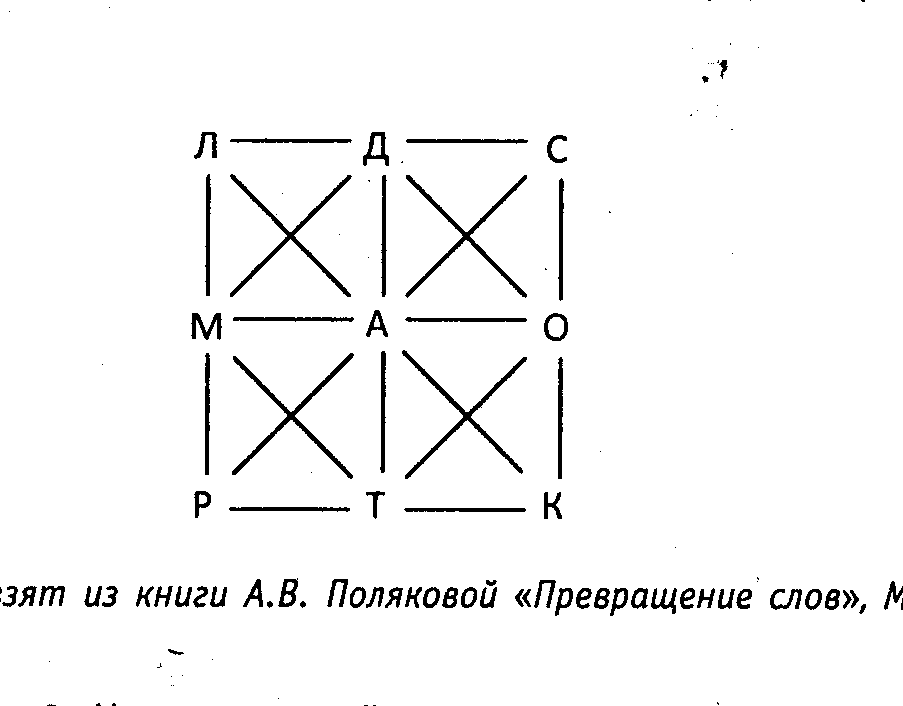 (Материал взят из книги А.В. Поляковой «Превращение слов», М., «Просвещение», 1991)Задание 3. Учитель раздаёт карточки с точками вместо букв. Восстановите слова.Карточка для первой командыСт..иж..н..а., в..во..н..в..н..о.., пр..ч..т..н..а.; вы..о..а..н..а..; сл..ж..н..ы.., п..д..бр..н..а.. .Ответы: стриженная, взволнованное, прочитанная, выкопанная, сложенный, подобранная.Карточка для второй командыИ..п..г..н..ы.., б..з..м..н..ы.., с..з..а..н..й, о..аб..ч..н..ы.., в..п..с..н..ы.., о.аз..н..ы.. .Ответы: испуганный, безымянный, созданный, озабоченный, выполненный, оказанный.Карточка для третьей командыУ..ы..па..ы.., ос..е..ё..н..й, в..ч..щ..н..ы.., р..зб..о..а..н..й, с..о..е..н..й.Ответы: усыпанный, освещённый, вычищенный, разбросанный, сложенный.Задание 4. Образуйте все формы причастий от глаголов везти, стричь, хранить.Задание 5. Составьте рассказ на одну букву (букву п). Причастия подчеркните. В тексте должно быть не менее пяти предложений, в каждом по причастию. Например, Принесённому письму порадовалась Полина.Задание 6. Соедините части слов так, чтобы получились новые, над ними надпишите: действительное или страдательное.Воз, рас, зна, сши, ко, кло, лож, стил, коч, леб, ты, ущ, ему, мо, ена, го, ле, а, ся, ющ, ны, ие, е.Ответы: воз-лож-ена, рас-стил-а-ющ-ие-ся, зва-ны-е, сши-ты, ко-лебле-мо-го, кло-коч-ущ-ему.Задание 7. Подберите как можно больше причастий с различными формообразующими суффиксами по одной выбранной вами теме, например, теме «Школа». Все составленные вами причастия будут отражать само название или ассоциации, возникающие при произнесении данного слова. Составьте с этими словами словосочетания.3. Выводы по урокуПодведение итогов игры, объявление победителя.4. Домашнее заданиеУпр. 126, 127.*Урок 36ТЕМА: Отличие причастий от отглагольных прилагательных.ЦЕЛИ УРОКА:• выработать умение различать причастия и отглагольные прилагательные;• продолжить работу по формированию орфографических умений и навыков;• р/р. Повторить лексическое значение слов, фразеологические обороты;• выполнить различные виды разборов.ХОД УРОКА1. Организационный момент2. Проверка домашнего заданияУпр. 128.— Прочитайте, определите тип и стиль текста.— Какие чувства вызывают у героя повести воспоминания о классной комнате?— Выделите ключевые слова в тексте.— Какие средства использует автор для связи предложений?— К выделенному слову подберите синонимы, антоним.— Устно проверьте орфограммы.3. ПовторениеОт прилагательного синий образуйте все возможные существительные, прилагательные, глаголы, причастия (синь, синька, синева, синить, синеть, синюшный, синеющий, синевший, подсиненный...).— В слове подсиненный поставьте ударение.— Объясните значение слова синюшный.— Выделите морфемы во всех образованных словах.— От какой части речи образуются причастия?— Как вы понимаете фразеологизм синяя птица? (символ счастья)— К книжному или к разговорному стилю можно отнести это словосочетание?— Что изменится, если это словосочетание, поставить его в форму множественного числа? (Не будет фразеологизмом)— Что, по-вашему, счастье?— В каком произведении и какого бельгийского писателя рассказывается о безрезультатных поисках счастья?— Придумайте предложение с фразеологизмом синяя птица.4. Новая темаЗапись предложения для синтаксического разбора.Он давным-давно стал для меня названым братом.Ваня, названный в честь деда, был похож на Ивана Сергеевича как две капли воды.— Какой частью речи, на ваш взгляд, является слово названый в предложениях?— Почему эти слова пишутся по-разному?— Можно ли подобрать синоним к слову названый в первом предложении? А во втором?— Расскажите о правописании одной и двух букв -н- в причастиях и отглагольных прилагательных.— В чём же отличие причастий от отглагольных прилагательных?Составление таблицы5. ЗакреплениеЗадание 1. Запишите словосочетания в два столбика: с отглагольными прилагательными и с причастиями.Смешанный лес; смешанный с песком цемент; неслыханная дерзость, стриженные под польку волосы; копчёный окорок; покрашенный плохо пол; посажёный отец; кипяченая вода; подмоченный водой батон; писанные людьми законы; печёный торт; лежащий на дороге предмет; неписаный закон; рассеянные дети; виднеющийся где-то вдали; подмоченная репутация.— Объясните последнее словосочетание.Задание 2. Образуйте от данных глаголов словосочетания с отглагольными прилагательными и с причастиями.Печь, вязать, назвать, красить, гореть, усилить.Задание 3. Найдите ошибки в словах, записанных на доске. Обоснуйте свой выбор.Неприкаянный человек; заколоченые окна; туманый день; сушенный на солнце лук; посажёный отец; заостреный наконечник; стёганное одеяло; серебрянные ложки; несмышлённый малый; лакированый стол; жертвеный огонь; пряный запах; унижен людьми; патентованный препарат.— Как вы понимаете слово патентованный?Задание 4. Перед вами текст с ошибками (распечатанный текст должен л е ж а т ь на каждой парте).За условленное время найдите орфографические и пунктуационные ошибки. Подсчитайте их количество.Текст не списывайте.Выпишите словосочетания: причастие + существительное.Определите причастия: действительные или страдательные?Найдите в тексте словарные слова.Дворець был из светложолтова блестащева камня с большими мраморными лесницами; одна из них спускалась прямо к морю. Виликолепные позолоченые купола высились нал крышей а между колонами акружавшыми здании стояли мраморные статуи совсем как жывые люди. Сквось высокие зеркальные окна веднелись раскошные покои; всюду весели дорогие шолковые занавеси были разосланны кавры а стены украшали большие картины. Загляденье, да и только. Посреди самой большой залы журчал фантан; струи вады били высако-высако под стекляный купол потолка черес каторый воду и диковеный растения росшые по краям басейна озаряло солнце.6. Выводы по уроку— В чем отличие отглагольных прилагательных от причастий?7. Домашнее заданиеупр. 126, 127.Урок 37ТЕМА: Контрольный диктант.ЦЕЛИ УРОКА:• проверить знания, полученные по теме «Причастие»;• повторить различные виды разборов;• продолжить работу по овладению учащимися орфографическими навыками.ХОД УРОКА1. Организационный момент2. ДиктантТропинкиТропинки — это большие искатели приключений. Это смелость и отвага. Они там, где трудно. Где идут по одному. Где нужен внимательный глаз, чуткое ухо и добрая душа. Тихие раздумья и неспешный сильный шаг.Тропинки  — это первопроходцы, это ручейки у большой реки. Они хранители тайн, чудес, прохлады и солнечного света.Тропинки — это детство, где больше искренности, чистоты и доброты.Особые чувства вызывают тропинки, уже зарастающие травой. Их начинают обживать сердитые шмели и любопытные муравьи. Всё чаще слышен шорох невидимых ящериц. Рядом с тропинкой устраивают гнёзда птички.Лишь ровные полоски распластанного подорожника напоминают о былой жизни когда-то спешащей тропинки.Вот так бывает и с человеком, когда к старости он остаётся один, а рядом с ним его верные друзья и внимательные слушатели: радио, настенные часы, кошка да собака.(Ф. Нестеров)(124 слова)(Безударные гласные в корне слова; правописание -чк-, -чн-; одна и две буквы -н-; в суффиксах причастий и прилагательных; не с прилагательными; тире между подлежащим и сказуемым; занятая при однородных членах предложения, знаки препинания в сложном предложении.)Дополнительные задания1. Произведите синтаксический разбор предложений:1 вариант — первое предложение;2 вариант — первое предложение второго абзаца.2. Выпишите из текста причастия, определите их глагольные признаки, признаки прилагательных:1 вариант — действительные причастия;2 вариант — страдательные.3. Выпишите из текста следующие глаголы:1 вариант — вызывают;2 вариант — остаётся.Подберите к этим глаголам видовую пару и все формы причастий; формообразующие суффиксы выделите.*4. Графически объясните (в виде схемы) постановку знаков в последнем предложении.*5. Выполните словообразовательный разбор существительного первопроходцы.3. Домашнее заданиеПовторить сведения о стилях, типах текста.Урок 38ТЕМА: Работа над ошибками, допущенными в диктанте.ЦЕЛИ УРОКА:• провести работу с текстом на определение типа, стиля, способа связи предложений и т.д.;• провести работу над ошибками, допущенными в тексте;• р/р. *Составить текст, используя опорные слова.ХОД УРОКА1. Организационный момент2. Вторичное знакомство с текстом диктанта3. Работа с текстом— Прочитайте и перескажите текст контрольного диктанта. Какова его основная мысль?— Из скольких частей состоит текст диктанта?— Какова его тема? Есть ли микротемы? Какие?— Каков тип текста? (рассуждение, повествование, описание, или смешение нескольких типов)— Определите стиль?*— Найдите средства связи и подчеркните.*— Какая здесь связь: цепная или параллельная?*— Какие предложения в большей степени употребляет автор: сложные, простые? Почему?*— Какие средства художественной выразительности использует автор в тексте?— Найдите ключевое слово, выпишите его в тетрадь.— В прямом или в метафоричном смысле даётся нам это слово в тексте? (Повторы, метафоры.)Выписывание из текста ключевых слов. Составление схемы: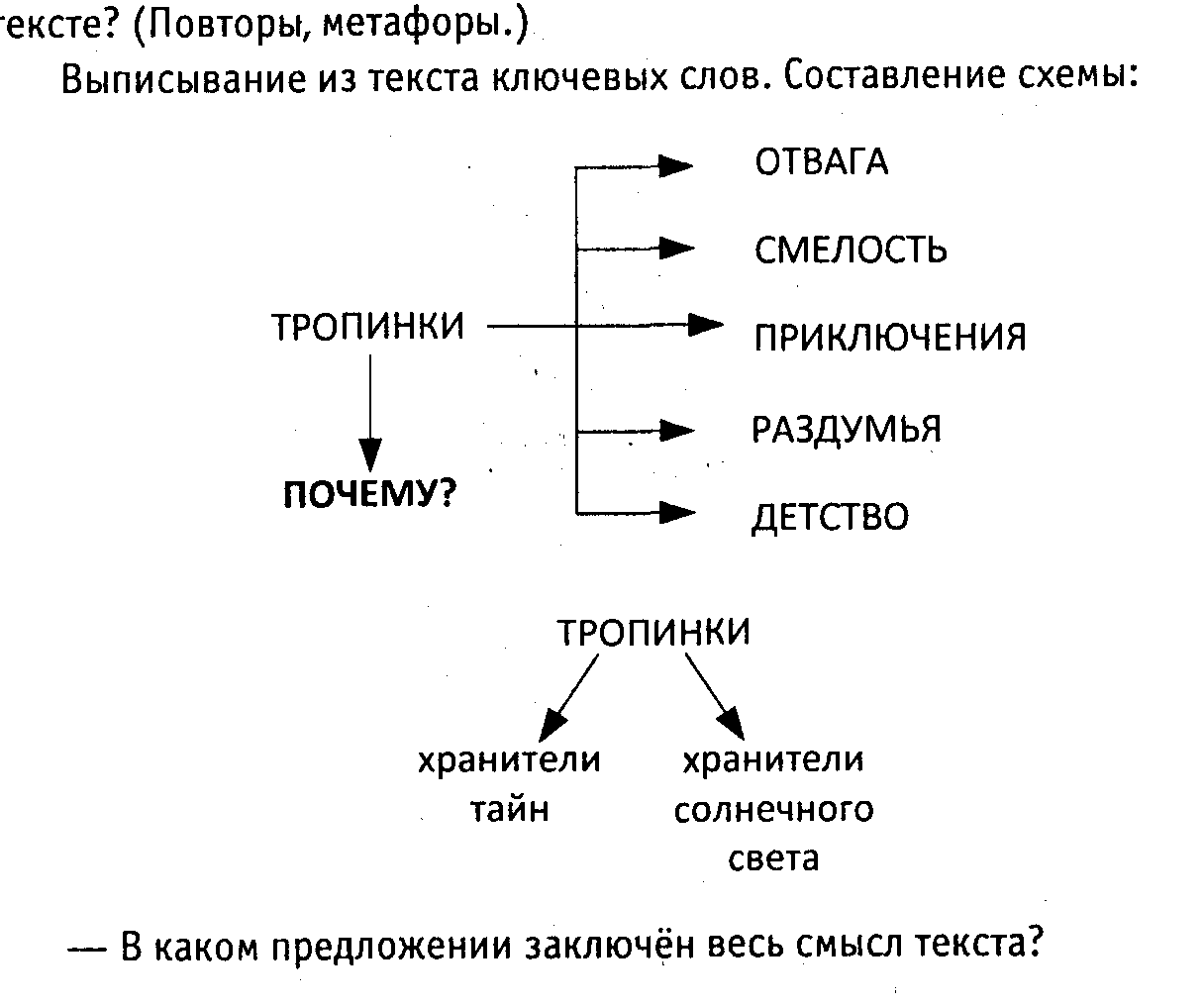 4. Выполнение работы по овладению орфографическими и пунктуационными нормамиДети выписывают из текста слова или предложения, в которых они допустили ошибки, подчёркивают орфограммы и пунктограммы, объясняют графически правило.*5. Работа по р/рДаны словосочетания:Автора волнует тема...; данный текст относится к ... стилю; по способу изложения текст является (описание, рассуждение, повествование); по мнению автора мы должны...; автор убедительно призывает нас ...; я считаю, что автор прав (не прав...).— Охарактеризуйте текст диктанта, используя данные выражения (во вновь составленном тексте их нужно подчеркнуть).6. Домашнее заданиеСоставьте карточку для своего соседа по парте: словарные слова с пропущенными буквами (15 слов).Урок 39ТЕМА: Морфологический разбор причастия.ЦЕЛИ УРОКА:• познакомить ребят с порядком морфологического разбора причастий;• научить производить морфологический разбор причастия;• продолжить работу по овладению орфографическими умениями и навыками;• р/р. Выявление опорных слов в тексте.ХОД УРОКА1. Организационный момент2. Проверка домашнего заданияРебята обмениваются карточками друг с другом, вставляют пропущенные буквы, составляют со словами два предложения. Карточки с выполненной работой сдаются на проверку учителю.3. Новая темаЧтение стихотворения учителем. (Текст лежит на каждой парте.)Торопливая тропинкаДержит путь издалека,Вьётся по лесу тропинка,Словно нитка из клубка.Вот она оборвалась,ПотеряласьИ нашлась.Перепрыгнула пенёк, ЗавязаласьВ узелок.Под кустами,У оврага,Столько петель Наплела,Что сама себя, Бедняга,Еле выпутать смогла.Вот в клубокОна свернулась,ПодремалаИ проснулась,РазвернуласьВ тот же мигИ пустилась напрямик Через луг,Наискосок,Прямо к речкеНа песок.Через речку Нет пути.Как же речкуПерейти?Подбежала тропка К бродуЗадержаться не смогла,Впопыхах вбежалаВ водуИ нырнулаВ чём была.Ни следа не оставляя, Пробежала под водой,Из водыСовсем сухая Вышла на берег другой.Если речкуПерейдёшь,То опять её найдёшь.(Стихотворение взято из книги «Планета — наш дом».)— Чтение стихотворения детьми вполголоса, чётко проговаривая слова.Вопросы к классу— Какое настроение вызывает у вас текст?— Как бы вы его озаглавили?— Выделите средства художественной изобразительности.— Почему каждый глагол стоит обособленно, на новой строчке?— Назовите ключевое слово текста? Запись на доскеТРОПИНКА                                            Какая?ТоропливаяСловно нитка из клубкаБеднягаКакие действия выполняет?Вьётся, обрывается, потерялась, нашлась, свернулась, подремала и т. д.— Слова каких частей речи характеризуют слово тропинки? (глаголы движения)— В какой части стихотворения заключена основная мысль текста?— В чём был смысл текста? Сравните.— Каким вопросом задаётся автора текста? Можно ли сравнить действия тропинки с человеческими действиями?— Выпишите глаголы движения, образуйте от глаголов держит, перепрыгнула причастия.— С образованными причастиями составьте предложения. Любое из данных причастий даётся в качестве примера морфологического разбора.Изучение материала учебника, стр. 64.4. Закрепление— Выполните морфологический разбор оставшихся причастий.5. Выводы по уроку— Какие признаки причастий являются постоянными?— Какая часть речи повлияла на непостоянные признаки причастия? (Прилагательное.)— Какова синтаксическая роль причастия?6. Домашнее заданиеВыучить порядок морфологического разбора, упр. 131. Индивидуальное задание: проработать по словарю лексическое значение слов, выделенных в параграфе в рамочке. Слова в параграфе выделены.Урок 40ТЕМА: Слитное и раздельное написание не с причастиями.ЦЕЛИ УРОКА:• познакомить учащихся с правилом написания не с причастиями;• повторить правописание не с существительными, с прилагательными и глаголами;• формировать навык написания не с причастиями;• р/р. Провести работу со словарными словами.ХОД УРОКА1. Организационный момент2. Проверка домашнего задания (на доске)3. Работа со словарными словамиНа доске записаны слова: акварель, аквариум, акваланг, выровненный, прекратить, претензия, претендовать.Чтение слов учителем.— Объясните лексическое значение каждого из слов.— Каково их грамматическое значение?*— Многозначные или однозначные эти слова? Подберите примеры в виде доказательств.*— Подберите синонимы к глаголам.— Устно дайте характеристику постоянных и непостоянных признаков причастия выровненный.— Подберите к существительным причастия, в словосочетаниях назовите определяемое слово.— Посмотрите на слова на доске, запомните их правописание.Слова с доски стираются.— Учитель диктует словарные слова, ученики записывают их себе в тетрадь.Исправление ошибок, выписывание данных слов в словарь.4. Новая темаОрфографическая диктовка.Не писать письмо; не хороший, а плохой поступок; недалеко от города; неинтересная книга; не ходил бы; рассказывал небылицы, не сомневался ни в чём; мне нездоровится; невзгоды закаляют характер; неожиданное появление; неуверенный человек.— Вспомните и расскажите о правописании не с существительными, прилагательными, глаголами.Запись на доске и в тетрадиНе с глаголами пишется всегда раздельно, кроме случаев, когда слово не употребляется без не (нездоровится).Правописание не с существительными и прилагательными.Не слитно, если1. Без не не употребляется (невод, нездоровится, нервный).2. Можно заменить синонимом без не или близким по значению выражением (неправда — ложь).Не раздельно, если1. Есть противопоставление с союзом а (не правда, а ложь).2. С существительными при отрицании (не волк).3. С краткими прилагательными (не могуч).4. С относительными прилагательными (не золотой).5. Если при существительном и прилагательном есть слова далеко не, вовсе не, совсем не (далеко не красивый, совсем не правда).6. Если зависимое слово — отрицательное местоимение (никому не интересный человек).7. Прилагательное в сравнительной или превосходной степени (не громче, не красивейший).— Как же пишется не с причастиями? На правописание какой части речи это похоже?Чтение правила на стр. 65.— Попробуйте сами составить схему правописания не с причастиями.Проверка схемы, составленной учениками. Корректировка.5. ЗакреплениеЗадание 1. Упр. 142 (на доске).Задание 2. Упр. 143 (по цепочке).Задание 3. Упр. 145 (самостоятельно).6. Выводы по уроку— Правописания каких частей речи вспомнили на уроке?— Что нового мы узнали?— Какие трудности возникли у вас при выполнении упражнений?7. Домашнее заданиеПравило на стр. 65; слова; упр. 146.Урок 41ТЕМА: Выборочное изложение по упр. 130.ЦЕЛИ УРОКА:• подготовить ребят к написанию изложения;• повторить приёмы описания предмета;• р/р. Обогащать словарный запас учащихся, учить выражать свое мнение.ХОД УРОКА1. Организационный момент2. Подготовка к изложению (20 минут)1. Знакомство с текстом, по которому будет написано изложение (чтение учителем отрывка из произведения М. Шолохова).2. Дети самостоятельно читают текст вполголоса, карандашом выделяя ключевые фразы.3. Беседа по тексту.— Какое впечатление произвёл на вас текст?— Чем интересно его содержание?— Какова тема текста?— Каково построение текста? Сколько в нём частей?— Назовите микротемы.— Какие ключевые фразы вы выделили, на что следует обратить внимание?— Смешивание каких типов текста мы наблюдаем?— Объясните слова, помеченные звёздочкой.4. Чтение задания на стр. 62.— Что означает термин выборочное изложение?— Какую работу нам предстоит выполнить?— Как нужно описывать предмет, животное, человека? (Сначала описывают то, как выглядит предмет, затем называют характерные для него действия.)5. Составление плана.1) Первое впечатление.2) Внешность (лицо, одежда и т.д.).3) Характерные действия.— Сколько абзацев у вас получится?— Каково первое впечатление от героев отрывка?— Что вы напишите в первом абзаце?— Что можно сказать о мальчике, как он выглядит, какие действия выполняет?— В какой части изложения вы об этом напишите?— Как выглядит взрослый мужчина, отец мальчика, какие действия свойственны ему?— Каким пунктам нашего плана это соответствует?*— Какие детали во внешности этих двух людей сравнивает автор? (глаза и руки)У мальчика глаза, как небушко; у отца,— словно присыпаны пеплом.— Как называется такой приём?*— Почему у мальчика «ручонка розовая и холодная», а у мужчины — «чёрствая»?— Какое языковое средство использует здесь автор?*— «Белесые брови», какого они цвета?— Как вы думаете, зачем автору понадобилось давать нам описание кисета?Характеризуют ли человека его собственные вещи?— Придумайте и запишите заголовок к тексту.6. Чтение текста учителем ещё раз.3. Написание изложения (20 минут)4. Домашнее заданиеПодготовиться к словарному диктанту.Урок 42ТЕМА: Буквы Е и Ё после шипящих в суффиксах страдательных причастий прошедшего времени.ЦЕЛИ УРОКА:• познакомить учеников с правописанием е и ё в суффиксах страдательных причастий прошедшего времени;• закрепить полученные на уроке знания о правописании суффиксов страдательных причастий;• продолжить формирование орфографических умений и навыков.ХОД УРОКА1. Организационный момент2. Словарный диктантНарисованная акварель; медленный шаг; нежданный гость; присутствовать на заседании; собственное мировоззрение; что-то неслыханное; священный долг; *лелеемый всеми; большой аквариум; выровненная дорога; предъявить претензии; названый брат; искриться на солнце; отразить напор; открыть калитку; таинственный силуэт; повесить гирлянду; положить в пакет; движимый лучшими намерениями; кованая лошадь; движущаяся колонна людей; прекратить занятия.3. Новая темаЧтение правила на стр. 67— Какой вывод вы можете сделать, следуя правилу?— Сравните правописание и произношение гласных в суффиксах полных и кратких причастий, что вы заметили?Завершённый — завершён; скошенный — скошен.— Вспомните, написание букв е и о после шипящих и ц в существительных и прилагательных.Запишите слова и объясните написание букв о и ё после шипящих и ц.Ежовый, лицевой, большого, шорох, плащом, дешёвый, врачом, речонка, печёнка, дружок, ручонка, свечой, много борцов, ножичек, щётка, стережёт, печёт, околицей, багажом, влечёт.4. ЗакреплениеЗадание 1. Упр. 139 (выполняется по цепочке).Задание 2.Упр.142(на доске). Двое в это время работают по карточкам.Карточка № 1Спишите, вставьте пропущенные буквы.Деш..вая вещь; ш..лковый платок; копч..ный окорок; окруж..нный врагами; тяж..лая доля; посаж..ный отец; вооруж..нный до зубов; точ..ный нож; возмущ..нный поведением; изображ..нный на картине; опирается на посош..к; полож..нный в срок; милая девч..нка; стереж..т дом; сварить пш..нку; очищ..нный от грязи; расч..сывать чёлку; раскраш..нные игрушки; увлеч..нный работой; свеж..е мясо; овитая плющ..м беседка.Карточка № 2Спишите, вставьте пропущенные буквы.Потуш..нный свет; ож..г руки; с тяж..лой нош..й; подош..л к реш..тке; измельч..нный горох; сожж..нное письмо; ож..г руку; парч..вая ткань; пораж..нный богатством; покрыто сплошь саранч..й; ч..рствый хлеб; назнач..нная встреча; окруж..нный полем; похожий на суч..к; пробирались чащ..й; сооруж..нный дворец; орош..нный водой; лиш..нный крова; стриж..м ч..лку; ж..лтый цветок; пунц..вые щ..ки.Задание 3. Упр. 141 и 143 (самостоятельно). Ученики, первыми выполнившие работу, получают оценки.5. Выводы по уроку— Что нового мы сегодня узнали о правописании причастий?— Какие темы, из изученных ранее, повторили?— Какие трудности возникли у вас при изучении темы?6. Домашнее заданиеВыучить правило в тетради; упр. 146 (сочинение-миниатюра).Урок 43ТЕМА: Повторение темы «Причастие».ЦЕЛИ УРОКА:• повторить тему «Причастие»;• формировать умения находить причастие в тексте, выделять запятыми причастный оборот, графически обозначать его;• продолжить работу по выработке навыков нахождения орфограмм в предложении, условий выбора той или иной гласной в суффиксах причастий;• р/р. Провести работу по нахождению в тексте средств художественной изобразительности.ХОД УРОКА1. Организационный момент2. Тетради с домашним заданием собрать3. ПовторениеЗадание 1. Тестирование.1. Причастие обозначает:а) признак предмета;б) признак предмета по действию;в) признак другого признака.2. Действительные причастия настоящего времени образуются при помощи суффикса:а ) -вш-;б) -ш-; в) -ущ-.3. Страдательные причастия прошедшего времени образуются при помощи суффикса:а) -нн-;б) -вш-;в) -ом-.4. Причастие с зависимым словом называется:а) предложением;б) причастным оборотом;в) словосочетанием.5. Какие морфологические признаки отсутствуют у причастия:а) вид;б) время;в) лицо.6. Чаще всего в предложении причастие бывает:а) дополнением;б) обстоятельством;в) определением.Задание 2. Просклоняйте причастие с зависимым словом и причастие с определяемым словом: взволнованное морем; взволнованное море.— Что вы заметили? Оба ли слова изменяются в первом словосочетании?Задание 3. С данными словосочетаниями составьте предложение по схеме: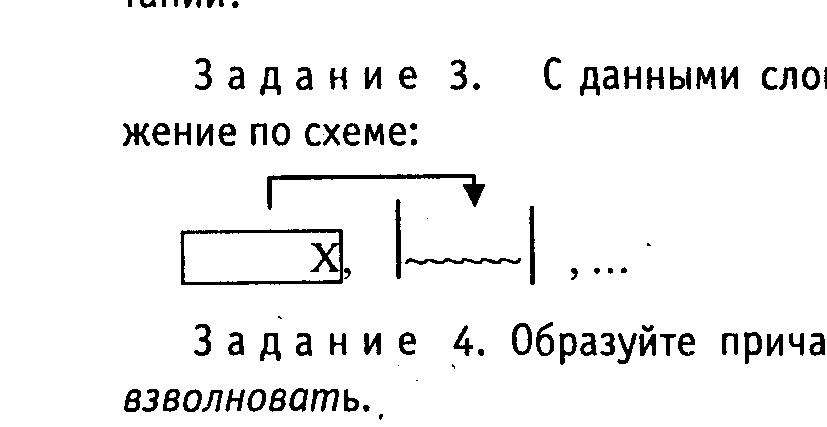 Задание 4. Образуйте причастия от глаголов: волновать — взволновать.Задание 5. Образуйте от глаголов форму 3-го лица, множественного числа и форму действительного причастия настоящего времени.Блистать, трепетать, передавать, загорать, пылать, видеть, слышать, рассчитывать, ненавидеть, бороться, клеить, скакать, любить, стелить.Задание 6. От данных глаголов образуйте сначала глаголы прошедшего времени, а потом действительные и страдательные причастия прошедшего времени:Затеять, раскаяться, засыпать, выкрасить, забросить, выкачать, окружить, погрузить, разрушить, расфасовать.— Какое из слов меняет своё значение в зависимости от ударения? (засыпать)Задание 7. Упр. 14 (самостоятельно).4. Выводы по уроку— Какие трудности при выполнении упражнений вы испытали на сегодняшнем уроке?5. Домашнее заданиеВопросы на стр. 70; упр. 150; повторить слова с непроверяемыми орфограммами, правописание которых мы изучали в теме «Причастие».Урок 44ТЕМА: Повторение темы «Причастие».ЦЕЛИ УРОКА:• повторить тему «Причастие»;• формировать умения находить причастие в тексте, выделять запятыми причастный оборот, графически обозначать его;• продолжить работу по выработке навыков нахождения орфограмм в предложении, условий выбора той или иной гласной в суффиксах причастий;• р/р. Провести работу по нахождению в тексте средств художественной изобразительности.ХОД УРОКА1. Организационный момент2. Проверка домашнего задания (на доске).В это время класс отвечает (устно) на вопросы по теме «Причастие» на стр. 70.3. Орфографическая диктовкаПретензия, прекратить, жёваный, мировоззрение, кованый, желанный, нежданный, неслыханный, претендовать, силуэт, поразительный, пакет, паром, гирлянда, отразить, калитка, гирлянда, искриться, присутствовать, священный.— Подчеркните в этих словах основы и выделите окончания.4. Объяснительный диктант (запись на доске и в тетрадях)Обыкновенный случайТополь, по воле человека посаженный для тени и радости около дома, вырос в гордое могучее дерево и начал раскачивать ветвями электрические провода, протянутые рядом.Приехала в фургоне бригада электриков, спилила, обрубила нависшие сучья.И стал тополь похож на вопросительный знак, как бы спрашивающий недоумённо:— Чем я виноват, люди?(Ф. Нестеров)— О чём текст?— Как вы понимаете его заглавие?— Почему в дереве, приносящем радость и посаженном по воле человека, сам человек перестал нуждаться?— Какие средства художественной выразительности использует автор в тексте? (олицетворение, сравнения, эпитет)— Можно ли дать ответ на вопрос, поставленный в тексте?— Объясните, что означает выражение риторический вопрос?— Какие орфограммы встретились вам в тексте?— Какие пунктограммы вы видите?— Выпишите из текста причастия, рядом запишите их постоянные и непостоянные признаки. Выполните морфологический разбор последнего причастия.— Произведите синтаксический разбор первого предложения, составьте его схему.(Обратить внимание ребят на то, что второе сказуемое в предложении состоит из двух слов.)— Слова посаженный, протянутые, нависшие, спрашивающий разберите по составу.— От каких записанных причастий можно образовать краткую форму?5. Повторение орфограммы «не с причастиями».Расскажите о правописании не с причастиями.6. Буквенный диктантСлитно — С; раздельно — Р.Не проверяемые ударением гласные; никем не потревоженный зверь; неисчерпаемые богатства; невоспитанный человек; не отправленное письмо; никем не нарушаемая тишина; немеркнущий свет; не замеченная учеником ошибка; невидимая линия, несказанное слово; палата не проветрена; незваный гость; нераскрывшийся цветок; рожь не сжата; ещё не обжитое место; вывод не продуман; неосвещённая улица; непролазная чаща; дичь, не пойманная в ловушку; неприбранная комната; комната не прибрана; немигающий взгляд, необитаемый остров; не прочитанная, а просмотренная работа; некрашеная стена.Ответы: Р,Р,С,С,Р,Р,С,Р,С,С,Р,С,С,Р,Р,Р,С,С,Р,С,Р,С,С,Р,С.7. Выводы по уроку— Какие орфограммы вы повторили на сегодняшнем уроке?8. Домашнее заданиеУпр. 152, 151.Урок 45ТЕМА: Повторение темы «Причастие».ЦЕЛИ УРОКА:• повторить тему «Причастие»;• формировать умения находить причастие в тексте, выделять запятыми причастный оборот, графически обозначать его;• продолжить работу по выработке навыков нахождения орфограмм в предложении, условий выбора той или иной гласной в суффиксах причастий;• р/р. Провести работу по нахождению в тексте средств художественной изобразительности.ХОД УРОКА1. Организационный момент2. Проверка домашнего заданииВвзаимопроверка работ с вынесением ошибок на поля тетради. После взаимопроверки тетради с домашней работой сдаются учителю.3. ПовторениеУчитывая разный темп работы, задание разработано на каждую группу: (сильные ученики (1 уровень); средние (2 уровень), слабые (3 уровень). Упражнения рассчитаны на пол-урока. Все учащиеся получают карточки с заданиями. Учитель во время работы обходит класс, помогая ребятам в выполнении упражнений, устраняя пробелы в знаниях.1 уровень1. Замените выделенные слова причастиями. Выпишите причастия, определите их постоянные и непостоянные признаки. Разберите причастия по составу.Образец: Ночью на небе, которое потемнело, светили звёзды. — Ночью на потемневшем небе светили звёзды.Потемневшем — действительное причастие, совершенного вида, прошедшего времени, среднего рода; в форме единственного числа, предложного падежа.Мы сидим около стены, которая сплошь увешана шкурами. Через окна, которые оттаяли, проходит свет. Подле постройки, которая сохранилась, валялись деревянные ящики. Куча полусгнившего хвороста, которая загромоздила поляну, была похожа на кружево, которое сплели великаны. Дорога идет в гору мимо стены, которая почернела от времени. Гулко раздавался гомон птиц в воздухе, который застыл.2. Спишите, вставив одну или две буквы н.Волосы гладко причёса(н,нн)ы; увлечё(н,нн)ый идеей; провере(н,нн)ая работа; отреза(н,нн)ый ломоть; стол изреза(н,нн); хорошо выпече(н,нн)ый хлеб; писа(н,нн)ая масляными красками картина; прессова(н,нн)ый картон; кабинет, оборудова(н,нн)ый по последнему слову техники.— Составьте с любым из словосочетаний предложение, запишите его, выделите грамматическую основу.2 уровень— Внимательно прочитайте текст.                 Дождливое летоНи тучки нет на небосклоне,Но крик петуший — бури весть,И в дальнем колокольном звонеКак будто слёзы неба есть.Покрыты слёгшими травамиНе зыблют колоса поля,И, пресыщенная дождями,Не верит солнышку земля.Под кровлей влажной и раскрытойПечально праздное житьё.Серпа с косой, давно отбитой,В углу тускнеет лезвие.                                       А. А. Фет— Выпишите в три столбика слова: глаголы — в первый столбик; прилагательные — во второй; причастия — в третий. Напишите постоянные и непостоянные признаки выписанных слов.— Выделенные слова разберите по составу.— Графически обозначьте причастные обороты.— Выпишите ключевые слова из текста стихотворения, соответствуют ли они названию произведения.— Найдите в тексте средства художественной изобразительности.— Объясните значение следующих слов: зыблют, кровля, пресыщенная, праздное.— Выполните фонетический разбор подчеркнутого слова.3 уровень. (Текст лежит перед учеником)Вдоль берега Бездны, у самой воды, в цветочных зарослях розового кипрея играют в догонялки две белые бабочки. Наконец-то они вспомнили о недоеденном капустном листе и покувыркались в ближайший огород.Теперь я стал разглядывать сам кипрей. Зачем он вылез из крапивной гущи всем напоказ? Придут купальщики, сорвут цветы для украшения песочного городка или, не донеся до дому, выбросят их, повянувшими на дорогу.Вижу, как на торчащем среди воды пне, оставшемся после весеннего половодья, тоже растёт высокий, огненный куст кипрея. Каким образом оказались здесь те заросли, что вышли на берег? Уж не родственники они друг другу?Тут вспомнились мне слова: «Если бы дети так любили своих родителей, как родители детей, то не было бы расставания между ними».(Ф. Нестеров)— Выпишите слова с трудными орфограммами, графически обозначьте в них опасные места.— Разберите выделенное слово по составу.— Выпишите из текста причастия, напишите постоянные и непостоянные признаки.— Какая проблема поднимается в тексте?— Как бы вы озаглавили текст?— Какие синтаксические конструкции использует автор в данном тексте?— Для чего использует автор риторические вопросы?— Какие средства художественной изобразительности использует автор в тексте?— Напишите своё (в несколько предложений) рассуждение: близка ли вам позиция автора в его отношении к окружающему миру?На все вопросы учащиеся отвечают письменно.4. Тестирование по теме «Причастие»Если остаётся время, учащиеся могут выполнить ещё одно задание и получить оценку.Найди четвёртое «лишнее».1. а) увид..нный; б) сброш..нный; в) обвенч..нный; г) просмотр..нный.2. а) леч..щий; б) маяч..щий; в) готов..щийся; г) не знач..щих.3. а) озаря..мый; б) ненавид..мый; в) слыш..мый; г) вид..мый.4. а) замеш..нное тесто; б) застро..нный город; в) высуш..нные грибы; г) замеш..нный в преступлении.5. а) обстоятельство; б) определение; в) дополнение; г) подлежащее.6. а) -ущ-; б) -ящ-; в) -ом-; г) -ащ-.7. а) тучи рассея(н,нн)ы; б) избалова(н,нн)ый ребёнок; в) решё(н,нн)ый вопрос; г) некраше(н,нн)ый пол.8. а) (не)пролазная чаща; б) никем (не)исследованная местность; в) (не)устрашимая армия; г) (не)проходимая глушь.9. а) девочка испуга..а; б) созда..ый людьми; в) работа выполне..а; г) выписа..а газета.10. а) тронутый утренником осенний лист; б) пожелтевшие листья; в) опалённый дыханием осени; г) оставленные на столе вещи.5. Домашнее заданиеУпр. 156, подготовиться к диктанту.*Урок 43ТЕМА: Повторение причастия.ЦЕЛИ УРОКА:• повторить знания о причастиях, полученные на уроках русского языка;• определить особенности текста;• р/р. Составить своё рассуждение на основе готового текста.ХОД УРОКА1. Организационный момент2. Тетради с домашней работой собрать3. ПовторениеЗадание 1. Дополните предложения.Причастие получило постоянные признаки от ...Причастие получило непостоянные признаки от …Причастия не могут стоять в форме ... времени.Причастия могут быть в предложении ... иПричастие с зависимыми словами называется …От возвратных глаголов нельзя образовать ... причастий ... времени.Выбор гласной в суффиксе действительного причастия настоящего времени зависит от …Возвратность — признак ... причастий.Перед суффиксом –вш- в действительных причастиях прошедшего времени в безударном положении пишется ...Формообразующие суффиксы причастий ... в основу слова.От глаголов ... вида невозможно образовать действительные причастия настоящего времени.Задание 2. Напишите текст под диктовку учителя (пунктограммы, не изученные ранее, произносятся учителем во время диктовки).Недавно в саду, в частом вишеннике, я обнаружил гнёздышко.За густой летней листвой его не было видно, И лишь осенний ветер раскрыл тайну жизни маленькой птички.Это покинутое холодное гнездо напомнило мне серые домики в два окошка с задёрнутыми выцветшими занавесками, где на подоконниках не видно комнатных цветов и жмурящихся на солнце хозяйских кошек, где раскачивающиеся от ветра короткие концы электропроводов глухо стучат по карнизу.(Ф. Нестеров)— Прочитайте текст про себя.— К какому стилю он относится?— Определите тип речи (повествование, описание, рассуждение).— Какова структура текста? (Сколько в нём частей?)— В каком предложении заключена основная мысль?— Назовите в тексте средства связи.— Найдите в тексте средства художественной выразительности.— Как сам автор относится к изображаемому?— Какие общечеловеческие проблемы затрагивает автор в тексте?— Подберите синонимы к словам: обнаружил, выцветшими, стучат.— В прямом или переносном значении употреблено выражение: холодное гнездо?— Какие орфограммы вам встретились?— Выпишите причастия и определите их постоянные и непостоянные признаки.— Выпишите из текста все глаголы, образуйте от них все возможные причастия.— Разберите по составу следующие слова: раскачивающиеся, электропроводов, жмурящихся, подоконников.— А что бы вам напомнило холодное покинутое гнездо, оставленное маленькой птичкой? Подберите ассоциации.— Оформите рассказ в виде письма своему другу, используя причастные обороты; причастия подчеркните, надпишите их признаки.Задание 3. Подберите существительное к данным словам, запишите словосочетания.Летучий, летящий; отсталый, отставший; разряженный, разряжённый; сидячий, сидящий; совершенный, совершённый; висячий, висящий.4. Домашнее заданиеУпр. 150, 151.*Урок 44ТЕМА: Переход причастий в прилагательные и существительные.ЦЕЛИ УРОКА:• познакомить ребят с переходом причастий в другие части речи; • повторить знаки препинания при причастных оборотах; • продолжить работу над орфографическими умениями и навыками; • р/р. Обогащение словарного запаса учащихся.ХОД УРОКА1. Организационный момент2. Проверка домашней работыВзаимопроверка работ с вынесением ошибок на поля тетради. Тетради с домашней работой сдаются на проверку учителю.3. Чтение предложений, записанных на доскеВеличайшее счастье, доступное человеку, состоит в том, чтобы влюбиться в такую идею, которой можно посвятить безраздельно все свои силы и всю свою жизнь. (Д. Писарев)Человек существующий без идеалов может превратиться в мещанина и в преступника и в кого угодно. (Э. Межелайтис)— Какая общая мысль объединяет эти два предложения?— Одинаковы ли значения слов идеал и идея?Идея — основная мысль, замысел, определяющий содержание чего- л ибо; план, намерение.Идеал — высшая цель деятельности общества, человека, предел стремлений.— Выделите в данных словах корни (-идеал-; -иде-).— К словам идея, идеал подберите однокоренные. (Идеал — идеализация, идеализирование, идеализм, идеалистка, идеальный; идея — идеология, идейность, идеолог, идейный).— Как вы понимаете слово мещанин?— Назовите орфограммы, встречающиеся в предложениях.— Спишите второе предложение, ставя знаки препинания.— Подчеркните грамматическую основу.— Графически выделите причастный оборот. Составьте схему.— Просклоняйте причастие с зависимыми словами.4. Новая темаПричастия могут переходить в прилагательные и существительные. Составление таблицы5. ЗакреплениеЗадание 1. Орфографическая диктовка. Записать словосочетания, надписать части речи (прилагательное, причастие, существительное).Трудящиеся страны; колхозники, трудящиеся на полях; заведующий учебной частью; директор, заведующий овощной базой, речка, бегущая вдаль; бегущие спортсмены; перед нами толпа бегущих; опустившийся человек; опустившийся самолёт; дети, учащиеся в школе; учащиеся не выполняют домашних заданий; камень, лежащий на дороге; лежачий больной; съел мороженое; мясо, замороженное в морозильной камере; следующая за нами машина; кто следующий; придётся выполнить в следующий раз; приезжающие расселись по местам; граждане, приезжающие в город; старичок, живущий на окраине деревни; живущие в данном доме; это мой подчинённый.Задание 2. Употребите данные слова в роли причастия и в роли прилагательного. Изменится ли в некоторых случаях написание слов?Блестящий, рассеянный, писанный, сосредоточенный, осевший, встревоженный, смешанный, измученный, названный, подмоченный, замкнутый, посаженный.6. Выводы по уроку— Что нового узнали о причастии на сегодняшнем уроке?7. Домашнее заданиеУпр. 152, 156.*Урок 45ТЕМА: Повторение причастия. Самостоятельная работа по теме«Причастие».ЦЕЛИ УРОКА:• повторить тему «Причастие»;• выявить слабые места в понимании темы;• закрепить полученные на уроках орфографические умения и навыки;• р/р. Составить предложения с заданными словосочетаниями.ХОД УРОКА1. Организационный момент2. Проверка по цепочке домашнего упражнения3. Самостоятельная работаВариант 1Задание 1. Спишите текст, вставьте пропущенные буквы. Выпишите из текста все причастия и прилагательные, распределите их по двум колонкам, у каждого выписанного слова определите постоянные и непостоянные признаки.Мы идём за тоненькой реч..нкой, неустанно бег..щей, журч..щей и булька..щей под влажно переплетё(нн, н)ыми арками орешника. Овраг становится всё глубже, гуще. Всё слаще пахнет ябло(н,нн)ым зап..хом сырой ольхи и вяло доцвета..щей, разомле( ш,вш)ей черёмухи. То и дело попадаются целые рощи папоротников, разв..систых, хитроумно узорчатых и горделивых, словно лилипут(к,ск)ие пальмы. И впрямь кажется порой, что из этих крохотных пальмочек к вос..мидесятому году смогут выр..сти насто..щие, шатровые пальмы, щедро увеш..(н,нн)ые соч..ными з..л..тыми пл..дами.(Д. Голубков)Задание 2. Выпишите слова, в которых ударение падает на первый слог.Понявший, начавший, понятый, начатый, поднявший, поднятый.Задание 3. Распределите словосочетания по двум столбикам: с причастиями и с прилагательными. Обозначьте условия выбора одной и двух букв -н-.Некошеный луг; замороженные ягоды; крашенные синей краской доски; связанный свитер; рыба, мороженная холодильнике, комната, оклеенная желтыми обоями; стриженая собачонка; хата, белённая мелом.Задание 4. От каких глаголов и при помощи каких суффиксов образованы причастия? Напишите причастия и глаголы, от которых они образованы. Укажите спряжение глаголов и выделите суффиксы причастий.Клокоч..щая вода; та..щий снег; сверка..щие капли дождя; деревья, окружа..щие двор; сп..щие звери; колыш..щийся на ветру; прогрева..щее землю солнце; крут..щийся обод; причалива..щий корабль; кип..щая вода.Задание 5. Перестройте причастия так, чтобы они писались с не раздельно. Составьте с данными словосочетаниями предложения (2—3).Незаконченное письмо; несделанная работа; недопетая песня; неиспользованный материал; негреющее солнце.Вариант 2Задание 1. Спишите текст, вставьте пропущенные буквы. Выпишите из текста причастия и прилагательные, распределите их в два столбика. У каждого выписанного слова напишите постоянные и непостоянные признаки.Снова ра(с,з)дался тусклый, печальный перезвон, и грузная ч..рная к..р..ва с грус..ными глазами (не)м..л..дой дамы прот..пала мимо нас с подвеш..(н,нн)ым к шее к..л..кольцем. К..л..колец был грубый, сдела(н,нн)ый из ржавой консервной банки, но звенел очень музыкально. К..р..ва остановилась перед ручь..м, подумала и т..жело вошла в него. (Не)ло..кими ногами она взгр..моздилась на берег и стала похожа на (не)складный старый комод, перетаскива..мый через высокий порог.(Д. Голубков)Задание 2. Выпишите слова, в которых ударение падает на последний слог.Переведена, нанесена, создан, создана, движимый, привёдённый.Задание 3. Распределите словосочетания по двум колонкам: с причастиями и с прилагательными. Обозначьте условия выбора одной и двух букв -н-.Загороженные решёткою; испуганная птица; запряжённая тройкой лошадей; воспитанные вместе; насыпанный между грядками; подобранный со вкусом; мороженое мясо; крашеный пол.Задание 4. От каких глаголов и при помощи каких суффиксов образованы причастия? напишите причастия и глаголы, от которых они образованы. Укажите спряжение глаголов и выделите суффиксы причастий.Срыва..мые с крыши листы железа; едва слыш..мая фраза; вид..мый отовсюду; движ..мый благими намерениями; подталкива..мый вагон; повтор..емый не один раз; открыва..мый в мир; сопровожда..мый криком птиц.Задание 5. Перестройте причастия так, чтобы они писались с не раздельно. Составьте с данными словосочетаниями предложения (2—3).Непродуманное решение; неоконченное путешествие; неразгаданная тайна; несказанная фраза; незамеченная ошибка.4. Домашнее заданиеПодготовиться к диктанту, упр. 158.Урок 46ТЕМА: Контрольный диктант по теме «Причастие».ЦЕЛИ УРОКА:• закрепить знания, полученные на уроках русского языка;• выполнить различные виды разборов.ХОД УРОКА1. Организационный момент2. Диктант№ 1Слово хлыновка записывается на доске.*ОсеньюПасмурные, влажно обвиснувшие ели расступились, и глазам стало жарко от охряной и рдяной яркости палой листвы. Пахнуло расклёванной дроздами рябиной, разбухшей дубовой бочкой, банным распаренным веником. Сентябрьские запахи бодрят.Как быстро осень проредила овраг! Ещё четыре дня назад вон тот лес, зубчато восходящий по правой стороне, зеленел спутанно и непроницаемо. Ёлки, слившиеся с курчавым березняком и синеватой листвою дубов, выделялись лишь занозистыми своими вершинками. И весь овраг и расплёскивался сплошным зелёным котлом. А нынче многие деревья стоят голые, тощие, точно обструганные, и дно оврага устлано жёлтыми и красными стружками. И чёрные ели чётко отщепились от порусевших и бронзовеющих дубов. И ясно прорисовался склон оврага, словно череп под облетевшими волосами.Поднимусь по этому погрустневшему склону к деревне. Вот она, Хлыновка, высокая, уютная деревушка, со всех сторон обнесённая лесом. Здесь всегда сухо, всегда тихо и светло.(Д. Голубков)(133 слова)(Безударные гласные в корне слова; одна и две буквы -н- в прилагательных и причастиях; -о- и -ё- после шипящих; окончания причастий, прилагательных; ь в глаголах 2-го лица; гласные в суффиксах причастий; запятые при причастных оборотах; сложные предложения; однородные члены предложения.)Грамматическое задание1. Произведите синтаксический разбор следующих предложений:1 вариант — второе предложение второго абзаца;2 вариант — третье предложение второго абзаца.2. Выполните морфологический разбор одного действительного причастия и одного страдательного.3. Выделите основы и формообразующие суффиксы у всех причастий текста.4. Укажите средства художественной выразительности.№ 2Глиняный дом в уездном садуВ уездном саду была деревянная кузница. Вокруг неё росли лопухи и крапива, далее стояли яблоневые и вишнёвые деревья, а между ними произрастали кусты крыжовника и чёрной смородины, и выше всех был клён, большое и грустное дерево, давно живущее над местным бурьяном и всеми растениями окрестных дворов и садов. Сад был огорожен плетнём со всех сторон, лишь в одном месте была деревянная калитка, навешенная на толстый кол. Эта калитка выходила на пустой двор, а на дворе находился бедный дом из кухни и комнаты, где жил кондуктор товарного поезда с женой и семерыми детьми. А в задней стороне сада были заросшие дебри сонной травы, стояла глиняная стена глухого и ещё более мелкого жилища, чем-то, в котором жил кондуктор. К этой стене с обеих сторон подходили садовые плетни и вместе с густою травой точно хранили этот неизвестный глино-соломенный дом, где была или не была чья-то убогая, слабая жизнь.(А. Платонов)(147 слов) (Безударные гласные в корне слова; -о- и -ё- после шипящих; чередование гласных; одна и две буквы -н- в причастиях и прилагательных; правописание кратких форм причастий; гласные в суффиксах причастий; правописание сложных прилагательных; предложения с причастными оборотами; сложные предложения; однородные члены предложения.)Грамматические задания1. Выпишите причастия из текста:1 вариант — действительные;2 вариант — страдательные,разберите их по составу, надпишите постоянные и непостоянные признаки:2. Определите тип, стиль, способ связи в тексте.3. Домашнее заданиеСоставить на листочках тестовые вопросы (7 вопросов) для своего соседа по парте.Урок 47ТЕМА: Работа над ошибками допущенными в контрольном диктанте.ЦЕЛИ УРОКА:• провести работу над ошибками;• закрепить знания, полученные на уроках русского языка.ХОД УРОКА1. Организационный момент2. Проверка домашнего заданияРебята отвечают на вопросы друг друга, сами оценивают работы.3. Работа с текстом диктанта— Чтение учителем текста диктанта.— Чтение текста детьми, нахождение и подчёркивание ключевых слов.— Какова главная мысль текста?— Каков тип текста?— Каким способом связаны предложения в тексте?— Какие средства художественной изобразительности использует автор в своём тексте?По тексту № 1— Произведите синтаксический разбор третьего предложения.— Определите разряд прилагательных в этом предложении.— Найдите числительные в тексте диктанта, определите их постоянные и непостоянные признаки.— Проверка грамматического задания № 1 (друг за другом по цепочке).— Назовите орфограммы и пунктограммы, встретившиеся вам в тексте (орфограммы подчёркиваются карандашом).По тексту 2— Выполните синтаксический разбор первого предложения. — Объясните значение слов: охряная, палая и рдяная.— Слово расступились разберите по составу.— Автор называет берёзы — порусевшими, дубы — бронзовеющими. А какие эпитеты вы могли бы подобрать к данным словам?— Перечислите все орфограммы и пунктограммы, встретившиеся вам в тексте?— Проверка грамматического задания № 3 (по цепочке, друг за другом).4. Самостоятельная работа над ошибкамиВыпишите слова и предложения, в которых вы допустили ошибки. В скобках укажите способ проверки.5. Выполнение упражненияТе, кто выполнил задание или у кого нет ошибок, выполняют упр. 157.6. Домашнее заданиеУпр. 157, для тех, кто не успел выполнить его в классе.II четвертьУрок 48ТЕМА: Деепричастие как часть речи.ЦЕЛИ УРОКА:• дать понятие деепричастия; • познакомить с грамматическим значением деепричастия; • формировать орфографические умения и навыки; • р/р. Провести работу с текстом.ХОД УРОКА1. Организационный момент2. Чтение текста (на каждой парте лежит распечатанный текст).Сказка о ПуговицеШёл человек по дороге и потерял пуговицу. Падая, черноокая Пуговка сильно ударилась о землю. Сморщила от боли лицо, закрыла глаза и, покружившись на месте, закатилась под камешек.«Неплохое жильё, — осмотревшись по сторонам, сказала Пуговка, — солнце не печёт, ветер не холодит, дождик не мочит.Тут проезжал мимо Велосипед. Объезжая на дороге кочку, переднее колесо наскочило на пуговкин камешек, а заднее проехало прямо по Пуговице.Раздался треск. Кузнечики, гревшиеся у обочины, высоко подпрыгнули от испуга. А на дороге лежала Пуговка. Она уже не сияла от счастья, как раньше.Глубокая неровная трещина проходила по самому её сердцу.(Ф. Нестеров)— О чём текст, определите главную мысль сказки.— Найдите и назовите ошибкоопасные места.— Составьте схему третьего предложения.— Найдите слова, обозначающие действие предмета.— Уберите эти слова из предложений, что получилось? Где можно понять смысл сказанного, а где нет?— Как вы думаете, какие из этих слов обозначают добавочное действие?— На какие вопросы отвечают эти слова?— От какой части речи к ним задаются вопросы?— Есть ли при данных словах зависимые?— Можно ли изменить данные слова?Запись на доскепадая, сильно ударилась. покружившись на месте, закатилась.3. Чтение материала § 26 (только в рамочке).Запись в тетрадиДЕЕПРИЧАСТИЕ                                      добавочное действиеВопрос — Что делая? Что сделав?          относится к тому же слову,  что и основное действие.ГЛАГОЛ                                                     основное действие— Укажите деепричастия в выписанных предложениях. Почему данные слова являются деепричастиями?4. ЗакреплениеЗадание 1. Упр.159 (на доске).*Задание 1 (вариант). Запишите текст под диктовку учителя (ранее не изученные пунктограммы диктуются).                          ИрисУ сонных вод цветёшь ты, светлый ирис,Над медленным ручьём,Иль там, где реки образуют, ширясь,Спокойный водоём.Тебе, в шелках рожденному, не надоНи прясть, ни ткать, но тыНесёшь лугам чудесные нарядыИз голубой тафты.Летит зефир, тебя, как флаг, колебля,А вкруг тебя леглиПокорно тростников — вассалов стебли,Склоняясь до земли.Вокруг тебя стрекозы, словно слуги,То ждут, то мчатся вдаль...В косых лучах сверкают их кольчуги,Как голубая сталь.Прекрасен ты! Златой свой жезл подъемля,Блестя лазурью крыл,Ты вестником богов сошёл на землюИ всех красой затмил.Ты, невзлюбив столичные палатыИ в лёс сойдя к реке,Мотив играешь незамысловатыйНа легком тростнике.Ты — свет! Ты — песня! Стебель твой целуя,Ручьи бегут, журчат...Цвети же вечно, в красоту земнуюВнося свой светлый вклад!                                                       Г. ЛонгфеллоЗадание 2. Упр. 160 (самостоятельно).— С какими произведениями автора стихотворения вы ещё знакомы?— Найдите приёмы олицетворения в тексте стихотворения.— Сопоставьте образ цветка с человеком, какие параллели вы могли бы провести?— В какой строчке заключён смысл стихотворения?— Объясните значение словосочетания светлый вклад.— Найдите деепричастия, подчеркните их как члены предложения.— Графически покажите синтаксическую связь деепричастий.— Найдите слова, к которым относятся деепричастия.— Есть ли в тексте причастия?— В глаголах выделите окончания.— Найдите прилагательные и надпишите их разряды.— Подчеркните орфограммы.5. Выводы по уроку— Что называется деепричастием?— К какому слову относятся слова, обозначающие добавочное действие.— Изменяются ли деепричастия?— Какую синтаксическую роль выполняют деепричастия в тексте?6. Домашнее заданиеВыучить правило на стр. 74, упр. 161.Урок 49ТЕМА: Морфологические признаки у деепричастия. Признаки глагола и наречия у деепричастия.ЦЕЛИ УРОКА• ознакомить ребят с глагольными и наречными признаками у деепричастия• повторить материал предыдущего урока• активизировать внимание учащихся с помощью игры в мяч• вырабатывать умение находить деепричастие в тексте и определять его постоянные и непостоянные признаки.ХОД УРОКА1. Организационный момент2. Повторение— Найдите среди данных слов деепричастия.Торопиться, торопит, торопясь, торопившийся.Дождаться, дождавшись, дождавшийся, дожидается.Передвинуть, передвигающийся, передвигая, передвинувшийся.3. Игра в мяч «Закончи фразу».Учитель кидает маленький мячик ученику, задаёт вопрос. Ученик, отвечая на вопрос, возвращает мяч учителю. Учитель озвучивает второй вопрос, бросая мяч следующему.Примерные вопросы:— Деепричастие — это ...— Самостоятельная часть речи, обозначающая добавочное действие называется …— деепричастие отвечает на вопросы ...— Подчеркивается в предложении …— Всегда обозначает ...— Находится при …— Вопрос задаётся от ...— Вопросы, задаваемые к деепричастию ...4. Новая темаОрфографическая диктовка (знаки препинания продиктовать).                        РодникВ глуши лесной, в глуши зелёной,Всегда тенистой и сырой,В крутом овраге под горойБьёт из камней родник студёный.Кипит, играет и спешит,Крутясь хрустальными клубами,И под ветвистыми дубамиСтеклом расплавленным бежит.А небеса и лес нагорныйГлядят, задумавшись в тиши,Как в светлой влаге голышиДрожат мозаикою узорной.                                                И. Бунин*— Найдите в тексте приёмы олицетворения.*— Найдите в тексте стихотворения однокоренные слова.— Графически обозначьте орфограммы.— Слово расплавленным разберите по составу.— Найдите и назовите деепричастия.— Что совершает добавочное и основное действие в предложении с деепричастиями?— Изменяются ли они по родам, числам, падежам? Спрягаются ли они?— Какая ещё самостоятельная часть речи не изменяется? От каких глаголов образованы данные деепричастия?— От глаголов какого вида?— Какие признаки деепричастий постоянные, а какие — непостоянные?— Изменяется ли деепричастие, есть ли у него окончание?5. ЗакреплениеЗадание 1. Запишите словосочетания под диктовку учителя, определите их морфологические признаки, выделите формообразующие суффиксы.Разбивая волны; сдав работы; сверкая на солнце; слыша звуки; наполняя шумом; подтянувшись на перекладине; узнав обо всём; сделав разворот; преодолев препятствие; взмахивая крыльями.Задание 2. Запишите текст, подчеркните деепричастия. Определите и графически покажите, к каким глаголам присоединяются деепричастия.*— Одновременно ли происходит действие глагола и деепричастия, или они идут друг за другом?Лето, прощалось с землёй, медлило перед разлукой, топчась на месте, ласково и внимательно озираясь вокруг. Днём было жарко, но к вечеру резко посвежело, и крупные звёзды снижались к самой крыше, сверкая острым льдистым блеском. Казалось, от их сторожкого дыханья холодеет воздух, зябко ёжатся деревья, и травы по утру сгибаются под матовыми дробинами грузной росы, и резные листья берёз грустно шелестят, охваченные по краям вкрадчивой тишиной.(Ф. Нестеров)— Объясните постановку знаков препинания в последнем предложении— Подчеркните орфограммы.— Обозначьте вид деепричастия, выделите основы и формообразующие суффиксы.— Выпишите словосочетания с деепричастиями6. Выводы по уроку— Что нового узнали на сегодняшнем уроке?— Назовите признаки глагола и наречия у деепричастия.— Какие формообразующие суффиксы деепричастий вам известны?7. Домашнее заданиеСтр. 74 (правило); составить тест «Третий лишний» на нахождение деепричастий и определение их морфологических признаков (из 5 пунктов).Урок 50ТЕМА: Деепричастный оборот Запятые при деепричастном обороте.ЦЕЛИ УРОКА:• познакомить ребят с деепричастными оборотами;• формировать умение находить деепричастные обороты в тексте;• формировать навык выделять знаками препинания деепричастные обороты;• уметь графически обозначать деепричастные обороты.ХОД УРОКА1. Организационный момент2. Работа с тестами домашнего задания3. Новая темаНа доске предложение.Мудрец провожал повелителя и сказал: «Человек должен оставаться человеком, даже если он выбился в люди».— Как вы понимаете смысл сказанного?— Составьте схему предложения.— В первом предложении найдите сказуемые; замените первое сказуемое, выраженное глаголом, деепричастием. Что изменилось?Запись предложенияМудрец, провожая повелителя, сказал: «Человек должен оставаться человеком, даже если он выбился в люди».— Найдите и прочтите деепричастие с зависимым словом, от какого слова к нему задаётся вопрос? Какой вопрос задаётся? К какому слову присоединяется деепричастие?— Вспомните определение причастного оборота; какой вывод можно сделать, говоря о деепричастии с зависимыми словами?— Как на письме выделяется деепричастный оборот?4. Знакомство с материалом учебника (чтение правила на стр. 76).*— Можно ли назвать деепричастный оборот смысловым отрезком? Почему?Графическое изображение предложения деепричастным оборотом (образец схемы)Чтение материала учебника на стр. 77.*Запись в тетрадиНе обособляются деепричастные обороты, еслиа) оборот (обычно со значением обстоятельства образа действия) тесно связан по содержанию со сказуемым и образует смысловой центр высказывания. (Он шёл тихо посвистывая. Здесь указывается не просто, что он шел, а шел тихо посвистывая. Она сидела чуть откинув голову.)б) оборот представляет собой устойчивые сочетания. (Лететь сломя голову.)в) однородные наречие и деепричастие с союзом и. (Слушал внимательно и не прерывая говорящего.)5. ЗакреплениеЗадание 1. Подберите к деепричастиям зависимые слова.Смотреть, определяя; ударил, напугав; уехать, не простясь; знал, прочитав; шёл, вглядываясь; читать, смеясь; колыхаться, сверкая.Задание 2. Упр. 165 (составьте схему первого предложения).Задание 3. Упр.166.*Задание 2 (вариант). Орфографическая диктовка. Запишите предложения, объясните постановку знаков препинания.Он бросал густые, тяжко вскипающие аккорды аккомпанемента и, закрывая глаза, вновь видел мелькающие лица, знакомые деревья, цветы, облака. Опасаясь снежных заносов, руководитель отменил восхождение на вершину. Она прошла вперёд, чётко чокая каблуками по дощатому полу, и коленкой толкнула дверь. Саша бежал сломя голову. Друзья общались стоя в углу комнаты. Познавать, не размышляя, — бесполезно. Природу побеждают только повинуясь её законам. Никто не добивается успеха, не обладая достоинствами. Мудрый ничего не делает не подумав. Он трудился не покладая рук. Добравшись до берега, собачонка выбралась на сушу и отряхнулась. Едва очнувшись, он припал к окошку.*3адание 3 (вариант). Текст упражнения перед глазами учащихся. Выберите верные варианты постановки знаков препинания.1. Жизнь устроена так дьявольски (1) что(2) не умея ненавидеть (3) невозможно искренне любить. 2. Он начал приносить книги (1) и старался читать их незаметно(2) прочитав (3) куда-то прятал. 3. Не стойте на месте (1) а (2) преодолевая одну трудность за другой(3) всегда стремитесь вперёд. 4. Ухватившись за канат (1) юнга со страхом смотрел (2) на взлохмаченное пеной (3) море. 5. Птицы (1) отражаясь (2) в неподвижном зеркале воды (3) чинно идут друг за дружкой. 6. Сосна (1) погибая в схватке с бурей (2) напоминает мужественного солдата (3) павшего в атаке (4) от рук врага. 7. Сосна (1) обессилев от шквального ветра (2) плавно раскачивается (3) наклоняясь всё ниже и ниже (4) к земле.6. Выводы по уроку— Что называется деепричастным оборотом?— Как выделяется на письме деепричастный оборот?— Выделяется ли на письме одиночное деепричастие?— В каких случаях деепричастия не выделяются запятыми?7. Домашнее заданиеПравило на стр. 76, 77; упр. 167, 168.Урок 51ТЕМА: Раздельное написание не с деепричастиями.ЦЕЛИ УРОКА:• ознакомить ребят с правилом написания не с деепричастиями;• формировать умение распознавать приставку не и частицу не при деепричастии;• закрепить навыки выделения запятыми деепричастного оборота;• р/р. Учиться конструировать предложения, используя деепричастия.ХОД УРОКА1. Организационный момент2. Тетради с домашним заданием сдать на проверку3. Работа со словарным словомНа доске записано слово сиять.— Определите лексическое значение этого слова. (Сиять — излучать ровный свет; переносное значение: блестеть, выражая какие-либо чувства.)— Определите постоянные признаки слова (Глагол, непереходный, несовершенного вида, 1 спряжения).— Подберите однокоренные слова. (Сияющий; сияние; сияя.)— Придумайте (устно) предложение так, чтобы глагол сиять был использован в прямом и в переносном значении. (Например: Высоко в небе сияло солнце. Лицо его сияло умом.)— От слова сиять образуйте деепричастие, прибавьте к нему зависимые слова. Постройте и запишите предложения с деепричастным оборотом так, чтобы оборот стоял в начале, в середине и в конце предложения. *Придумайте и запишите такое предложение, чтобы деепричастный оборот не выделялся запятыми.— Нарисуйте схемы предложений.— Выпишите слово сиять себе в словарь.4. Новая темаЗапись на доскеНе сиять — не сияя;негодовать — негодуя.— Вспомните, как пишется не с глаголами.— Сравните правописание не с деепричастиями и с глаголами, какой вывод вы можете сделать?— Чем является не в первом случае, во втором?Чтение правила на стр. 80.5. ЗакреплениеЗадание 1. Упр. 170 (устно); морфологический разбор выполняется на доске.*3адание 2. На доске записаны словосочетания. Объясните в них правописание слов с не. Как называются такие сочетания слов, выделяются ли они знаками препинания? Объясните значение фразеологизмов. Назовите фразеологизмы-синонимы.Не мудрствуя лукаво; не разгибая спины; не смыкая глаз; не чуя ног; не сходя с языка; не пуская на порог; не показывая носа; не помня себя; не понюхав пороху; не найдя себе места; не покладая рук.Значение фразеологизмов: долго не раздумывая; усердно трудиться; совсем не спать; очень быстро бежать; постоянно произносить; не принимать в доме; не появляться где-либо; не контролировать свои поступки; не участвовать в бою; очень тревожиться; с большим усердием.Задание 3. Упр. 171, 172 (самостоятельно). Три ученика работают по карточкам.Карточка № 1Спишите, раскройте скобки, вставьте пропущенные буквы.(Не)вын..ся музыки; (не)разб..рая дороги; (не)годуя на людей; (не)веря своим ушам; (не)понимая сказанного; (не)до..жая до станц..и; (не)доумевая; (не)сб..ваясь с пути; (не)подумав о других; (не)найдя ничего; (не)меняя напр..вления; (не)добравшись до дому; (не)задев его; (не)зд..р..ваясь ни с кем; (не)говоря ни слова.Карточка № 2Спишите, раскройте скобки. Составьте три предложения с деепричастными оборотами.(Не)осознавая своих действий;(не)покладая рук; (не)истовствуя; (не)чувствуя опасности; (не)доумевая; (не)говоря лишнего; (не)решаясь подойти ближе; (не)вытирая пол; (не)продумав маршрут; (не)заметив людей; (не)веря своим ушам; (не)отрывая взгляда; (не)страшась неудач; (не)закрывая двери; (не)добравшись до леса; (не)разобрав дороги; (не)меняя лошадей.Карточка № 3Спишите, распределяя слова с не в три столбика: существительные, деепричастия, причастия. Графически покажите выбор слитного или раздельного написания не.(Не)выезжая; (не)труженик; (не)незамеченная; неустрашимый; (не)торопясь; (не)правда; (не)отправленное; (не)успев; (не)исчислимый; (не)волк; (не)забываемый; (не)поладки; (не)веря; (не)забудка; (не)осознавая; никем (не)нарушаемая; (не)нависть; (не)внимание; (не)сбиваясь; (не)устрашимый; (не)настье; ещё (не)обжитый; (не)достаток; (не)вежество; (не)изведанный; (не)взгоды; (не)сделав; (не)точность.6. Выводы по уроку— Расскажите о правописании не с деепричастиями.— В чём отличие и что общего в написании не с глаголами и деепричастиями?7. Домашнее заданиеПравило на стр. 80; упр. 173.Урок 52ТЕМА: Деепричастия несовершенного вида.ЦЕЛИ УРОКА:• познакомить ребят с деепричастиями несовершенного вида; • формировать навык различения видов деепричастий; • ознакомить со способами образования деепричастий несовершенного вида;• р/р. Составить словосочетания.ХОД УРОКА1. Организационный момент2. Взаимопроверка домашнего задания3. Орфографическая диктовкаСиять, прекратить, претендовать, акварель, претензия, акваланг, мировоззрение, жёваный, приведённый, силуэт, поразительный, паром, гирлянда, отразить, калитка, колонна, искриться, присутствовать, выровненный, нежданный, кованый, желанный, *лелеемый пакет, негаданный. 4. Новая тема— Вспомните, какие постоянные признаки у глагола вам известны?— Какие из глагольных признаков есть у деепричастия?Выполнение упр. 175 вместе с учителем.— Спишите текст, вставьте пропущенные буквы, замените глаголы, стоящие в неопределённой форме, деепричастиями несовершенного вида, если это возможно.— От каких глаголов невозможно было образовать деепричастия несовершенного вида.Опираясь на материал учебника, ответьте, почему?Составление таблицы:Образование деепричастий несовершенного видаЧтение материала учебника о слове будучи.— Обратите внимание на слова в рамках к упр. 175.— Составьте с этими словами словосочетания.— Запишите данные слова в словарики.5. ЗакреплениеЗадание 1. Из записанных на доске глаголов выпишите, от которых можно образовать деепричастия несовершенного вида. Покажите, от какой основы они образованы. В образованных деепричастиях выделите формообразующие суффиксы.Сдать, собирать, держать, подтянуть, швырнуть, швырять, искриться, гореть, пригореть, сдвинуть, сдвигать.Задание 2. Упр. 176 (письменно).*3адание 3. Цифровой диктант.Учитель читает деепричастия, ученики в тетрадях проставляют цифры: 1 — такая форма в русском языке существует; 2 — не существует.Берегя, спя, кружа, ткя, подойдя, украся, рвя, гня, читая, ненавидя, пия, зная, могя, вря, соблюдая, увезя, лезя, мазая, пахая, сидя, умывая, обидя, жгя, сопя, ехая, мажа.Задание 4. Упр. 174 (самостоятельно).6. Выводы по уроку— От каких глаголов можно образовать деепричастия несовершенного вида?— При помощи каких суффиксов образуются деепричастия несовершенного вида?— Какие трудности в выполнении упражнений встретились вам на сегодняшнем уроке?7. Домашнее заданиеПравило в тетради, Упр. 177.Урок 53ТЕМА: Деепричастия совершенного вида.ЦЕЛИ УРОКА:• познакомить ребят с деепричастиями совершенного вида;• ознакомить со способами образования деепричастий совершенного вида;• продолжить работу по формированию орфографических умений и навыков;• р/р. Конструирование словосочетаний.ХОД УРОКА1. Организационный момент2. Взаимопроверка домашнего задания (все разборы из домашнего упражнения выполняются на доске).3. Работа со словарными словамиНа доске записаны слова: комбинация; галерея; экспресс.— Слова каких частей речи записаны на доске?— Определите лексическое значение этих слов.— Определите их грамматическое значение этих слов.*— Запишите транскрипцию данных слов (обратите внимание на мягкий звук [р’]).— Каково происхождение этих слов (иноязычного происхождения или исконно русские)? — Составьте и запишите с данными словами словосочетания так, чтобы они в первом случае были главными, а во втором — зависимыми.— Перепишите эти слова в словарик, подчеркните буквы, в написании которых вы могли бы ошибиться.4. Новая темаНаблюдение за материалом учебника на стр. 84.— От каких глаголов и при помощи каких суффиксов образуются деепричастия совершенного вида?Даётся время на изучение таблицы, затем учебник закрывается, и два ученика воспроизводят на доске таблицы образования деепричастий совершенного и несовершенного вида.— Сопоставьте две таблицы, что вы можете сказать об образовании деепричастий.5. ЗакреплениеЗадание 1. Упр.179. Задание 2.упр. 183.Задание 4. Запишите глаголы под диктовку учителя, подберите к ним все возможные формы деепричастий. Выделите в образованных словах формообразующие суффиксы, запишите основы глаголов, от которых образованы деепричастия.Встретить, швырять, пройти, подвесить, качаться, звать, бродить, колесить, взбивать, прочитать, проститься, наполнить.6. Выводы по уроку— Какие трудности встретились вам на сегодняшнем уроке?7. Домашнее заданиеПравило на стр. 84; словарные слова; упр. 185.Урок 54ТЕМА: Сочинение по картине С. Григорьева «Вратарь».ЦЕЛИ УРОКА:• подготовить ребят к написанию сочинения; написать сочинение;• продолжить работу по развитию творческих способностей и образного мышления;• составление таблицы средств связи между частями текста.ХОД УРОКА1.Организационный момент2. Проверка домашнего задания— На какую тему подобраны предложения?— В каких предложениях характеризуется манера нападающего атаковать футбольные ворота?— Каким синонимом из рамки нельзя заменить выделенное слово?— Перечислите деепричастные обороты.3. Подготовка к сочинению— Рассмотрите изображённое на картине С. Григорьева «Вратарь».— Какое настроение возникает у вас при рассматривании картины?— Какой момент запечатлён на картине — завязка, развитие действия, самый острый момент (кульминация), движение к развязке или сама развязка?— На какие детали автор обращает наше внимание?— Напишите рассказ от имени одного из болельщиков.— Нужно ли описывать внешность и поведение зрителей, если вы болельщик команды?— Должен ли ваш рассказ быть эмоциональным?— Параллельная или цепная связь будет связывать предложения?— Какой тип текста вы изберёте?— Включите в своё сочинение описание места, где происходил матч.— В какое время он проходил?— В каком стиле будет написан ваш рассказ?— Что вы будете писать в основной части?— Какие глаголы движения вы могли бы предложить для сочинения (глаголы выписываются в тетради)?— Какие деепричастные обороты из упр. 186 вы могли бы использовать в тексте?— Как можно было бы закончить своё сочинение?— С чего нужно начать писать своё сочинение?— Составьте план сочинения.Составление таблицы «Средства связи между частями текста».(Материал для таблицы выборочно взят из учебника Н. А. Лобановой, И. П. Слесаревой «Учебник русского языка для иностранных студентов» / под ред. В. Г. Гака - М.: Русский язык. 1980).— Для чего нужно использовать в данном сочинении средства связи?4. Составление сочинения с использованием средств связи на черновикеУрок 55ТЕМА: Сочинение по картине С. Григорьева «Вратарь».ЦЕЛИ УРОКА:• подготовить ребят к написанию сочинения;• написать сочинение;• продолжить работу по развитию творческих способностей и образного мышления;• составление таблицы средств связи между частями текста.ХОД УРОКА1. Организационный момент2. Проверка сочинений в черновиках и переписывание в беловики3. Домашнее заданиеУпр. 186.Урок 56ТЕМА: Морфологический разбор деепричастия.ЦЕЛИ УРОКА:• ознакомить ребят с морфологическим разбором деепричастий; • формировать навык морфологического разбора; • вырабатывать умение грамматически верно сроить предложения; • повторить правила синтаксического разбора сложного предложения.ХОД УРОКА1. Организационный момент2. Тестирование (вопросы взяты из материалов ЕГЭ).1. Выберите грамматически правильное продолжение предложения. Обдумав план выступления,а) у меня возник вопрос;б) требуется внимание;в) мною было распределено время;г) необходимо записать тезисы.2. Выберите грамматически правильное построение предложения.Совершая велосипедную прогулку,а) у меня спустила шина;б) развивается координация;в) необходимо знать правила поведения на дороге;г) между друзьями возникли разногласия.3. Выберите грамматически правильное построение предложения.Выбирая галстук,а) это занимает много времени;б) учитывайте цвет костюма;в) мне помогает чувство стиля;г) большую роль играет цвет.4. Выберите грамматически правильное построение предложения.Храня память о прошлом,а) учёным понадобилось много времени на изучение старинных летописей;б) монастыри стали неотъемлемой частью русской истории;в) изучение истории имеет большое значение;г) это помогает лучше понять настоящее.5. Выберите грамматически правильное построение предложения.Изучив схему прибора,а) у нас появились вопросы;б) это поможет правильно его эксплуатировать;в) он дольше не выйдет из строя;г) приступайте к практическим занятиям.3. Предложение для синтаксического разбораСильный ветер ударил её в лицо, мимо пронёсся, хлестнув по глазам яркою полосою слипшихся окон, экспресс.— Сколько грамматических основ в данном предложении?— Разберите по составу слово пронёсся.— Выполните словообразовательный разбор слова хлестнув.— Назовите деепричастие, встретившееся вам в предложении.— Какой признак деепричастия является постоянным?— Какие непостоянные признаки имеет деепричастие?— Какие части речи имеют такие же признаки?— Сравните свои ответы с порядком морфологического разбора на стр. 88.4. Новая темаДеепричастие хлестнув разбирается морфологически вместе с учителем.5. Свободный диктант (упр. 189).— Чтение текста вслух учителем.— Чтение текста детьми.— Придумайте заголовок к тексту.— Назовите деепричастия, определив их вид.— Объясните встречающиеся в тексте орфограммы.— Написание каких орфограмм вызывает трудности?— Из скольких частей состоит данный текст?— О чём говорится в первой части; во второй; в третьей?— Чтение второго абзаца ещё один раз, пересказ.— Запишите второй абзац по памяти, выполните морфологический разбор одного из деепричастий (тетради собрать).6. Выводы по уроку—Каков порядок морфологического разбора деепричастия?7. Домашнее заданиеВыучить порядок морфологического разбора; упр. 188.Урок 57ТЕМА: Повторение деепричастия.ЦЕЛИ УРОКА:• обобщить сведения о деепричастии;• вырабатывать умение отличать причастные обороты от деепричастных;• повторить правописание не с деепричастиями;• вырабатывать умение объединять два простых предложения в одно осложнённое.ХОД УРОКА1. Организационный момент2. Проверка домашнего заданияУстно; морфологический разбор двух деепричастий выполняется на доске.3. ПовторениеЗадание 1. Закончите фразы.— Деепричастие отвечает на вопрос …— Деепричастие образуется от ... с помощью …— Деепричастия имеют постоянный признак …— В предложении деепричастия бывают …— Деепричастия имеют ... признаки и ... признаки— От ... у деепричастий ...—От ... у деепричастий …— Деепричастие с зависимыми словами называется …— ... на письме выделяется …— Деепричастие обозначает ... действие.— Между однородными деепричастиями, соединёнными союзом и запятая …— Из частей слова у деепричастия отсутствует …Задание 2. Из двух предложений составьте одно с деепричастным оборотом.1) Апрельской ночью я выбежал на крыльцо;2) Услышал крики пролетающих диких гусей.— Выполните синтаксический разбор полученного предложения и морфологический разбор деепричастия.— Постройте схему данного предложения.Задание 3. Образуйте деепричастия и причастия от глаголов:услышать — слышать; рассказать — рассказывать; смотреть — посматривать.Задание 4. Текст с заданием перед глазами учащихся. Образуйте от глаголов в скобках деепричастия или причастия. Спишите, расставив знаки препинания, вставив пропущенные буквы.По ясному небу н..слись (не закрыть) со..нца низкие дымчатые тучи. (Запыхаться) мчится вдоль дороги мартовский ветерок. (Извиниться ) за майскую погоду черёмуха пригласила всех насекомых на ча..питие. (Думать) о звёздах мы думаем и о земном. Если прищ..рить глаза то высоко — высоко (мерцать) звёздоч..ки пр..близят..ся. (Разогнать) обл..ка прокатился по небу тонким колесом позолочё(н, нн)ый мес..ц. Обл..ка (задевать )за рыжую бороду молодого мес..ца сд..рают с неё позолоту и плывут дальше уже (окрасить).— Подчеркните причастия и деепричастия как члены предложения. Как отличить причастный оборот от деепричастного?Задание 5. упр. 195 (выполняется на доске).4. Выводы по уроку— Что называется деепричастием?— Как выделяются деепричастные обороты?— Расскажите о правописании не с деепричастиями.5. Домашнее заданиеУпр. 194.*Урок 57ТЕМА: Повторение деепричастия.ЦЕЛИ УРОКА:• повторить деепричастия;• формировать орфографические умения и навыки;• формировать умение образовывать от глаголов различные формы причастий и деепричастий;• р/р. Уметь конструировать предложения с деепричастными оборотами.ХОД УРОКА1. Организационный момент2. Повторение темыЗадание 1. Объяснительный диктант.Выпавшему снегу два дня.Он лёг на промёрзшую землю и до весны не растает.Теперь ждёшь первого морозного скрипа под ногами, пересвистывания красавцев снегирей, ночного потрескивания вётел, лёгкого морозного дыхания.Всюду снег: на муравьиных кочках, широких сучках деревьев, оставшихся кое — где листьях дуба, в вороньем гнезде, запутавшемся среди веток берёзы.Мимо меня, ныряя — выныривая лодочками, пролетели, посвистывая, серые длиннохвостые синицы:— Снег, снег! Снег, снег!У них тоже праздник на душе.(Ф. Нестеров)— Подчеркните орфограммы.— Объясните графически постановку знаков препинания.— Озаглавьте текст.— Разберите по составу следующие слова: потрескивания, длиннохвостые.— Определите тип текста, способ связи предложений, средства связи.— Найдите в тексте причастия и деепричастия, подчеркните их как члены предложения.— Над причастиями надпишите постоянные морфологические признаки.— Выполните морфологический разбор одного из деепричастий.Задание 2. На доске записаны словосочетания:Пол..скать бельё; азв..вать ребёнка; к..саться рукой; прим..рять новый наряд; сп..шить на поезд; выр..внивать части.— Прочитайте, вставьте пропущенные буквы.— Объясните выбор орфограммы.— Образуйте от данных глаголов причастия и деёпричастия по схеме:Задание 3. Диктовка. Образуйте деепричастие с не от следующих глаголов. Объясните правописание.Не собирать, невзлюбить, не разграничивать, недослышать, ненавидеть, не рассчитывать, неволить, не считать, негодовать, не мириться.Придумайте с одним из образованных деепричастий предложение, запишите его себе в тетрадь, выполните синтаксический разбор, составьте схему.3. Выводы по темеУчитель кидает маленький мячик кому-нибудь из учеников и задаёт вопрос. Ученик, отвечая на вопрос, возвращает мяч учителю. Преподаватель бросает мяч следующему ребёнку.— Как в предложении подчеркивается деепричастный оборот?— Как образуются деепричастия совершенного и несовершенного вида?— Почему деепричастия обозначают добавочное действие? От какой части речи задаётся вопрос к деепричастию?— Расскажите о правописании не с деепричастиями.— Какой признак у деепричастия является постоянным?— От каких частей речи деепричастие получило свои признаки?— В текстах каких стилей используются деепричастия?4. Домашнее задание Упр. 193.Урок 58ТЕМА: Контрольный диктант по теме «Деепричастие».ЦЕЛИ УРОКА:• проверить знания, полученные на уроках русского языка по теме «Деепричастие»;• выполнить различные виды разборов.ХОД УРОКА1.Организацконный момент2. Диктант№ 1Реки-сёстрыПереваливаясь уточкой с боку на бок, меняя русло, торопится хлопотливая речка.Бездна. По пути расспрашивая дорогу к Суре, плутая по лесам, минуя поля и деревеньки, спешит, улыбаясь, на солнце.Подражая горной речке, Бездна одолевает остатки плотины у Хитрого посёлка.Прислушивается, протекая под боком Зелёного, где-то вовсе не далеко должна быть старшая сестра Сура.Беспокоится Бездна, волнуется. Как встретят её? Издалека ещё начинает сама с собой разговаривать.А вот и красавица Сура совсем рядом. Её волны стараются забрызгать пеной, передразнивая куполами пузырей. Сура не заставляет Бездну как застенчивую гостью топтаться на месте, а увлекает её за собой.Поначалу Бездна пугается, хочет повернуть обратно. Она растеряна.«Какая же ты выдумщица! — смеётся Сура.— Бежим вместе. Да расскажи, что ты видела и как сюда добиралась!» (Текст взят из книги Ф. Нестерова «В синий полдень»)(120 слов)(Безударные гласные в корне слова; правописание приставок на согласную; неопределённые местоимения; -тся и -ться в глаголах; правописание суффиксов причастий и деепричастий; знаки препинания при деепричастиях и деепричастных оборотах; запятые при однородных членах предложения; оформление предложений с прямой речью.)Грамматическое задание1. Выпишите из текста примеры олицетворения.2. Произведите синтаксический разбор следующих предложений:1 вариант — первое предложение второго абзаца;2 вариант — второе предложение четвёртого абзаца.3. Выполните морфологический разбор одного из деепричастий по выбору.4. Разберите по составу следующие слова:1 вариант — переваливаясь, беспокоится;2 вариант — расспрашивая, волнуется.*№ 2Часами бродил он после бури по берегу и спасал, кого ещё можно спасти. Он радовался, видя, как рыба, брошенная в воду, уплывала, весело махнув хвостом. Он радовался каждый раз, когда полууснувшие рыбы, плававшие в воде боком или брюшком, в конце концов оживали. Подбирая на берегу большую рыбу, Ихтиандр нёс её к воде. Рыба трепетала в его руках, а он смеялся и уговаривал её не биться и потерпеть ещё немного. Эту самую рыбу он съел бы с удовольствием, если бы, проголодавшись, поймал её в океане. Но то было неизбежное зло. На берегу же он был покровителем, другом, спасителем обитателей морей.Обыкновенно Ихтиандр возвращался к берегу так же, как и уплывал, пользуясь подводными морскими течениями. Но сегодня ему не хотелось надолго погружаться в воду. Юноша нырял, проплывал под водою и вновь появлялся на поверхности, подобно морским птицам, охотящимся за рыбами.(Из романа А. Беляева«Человек-амфибия».)(139 слов)(Безударные гласные в корне слова; чередование гласных в корне слова; одна и две буквы н в причастиях; не с прилагательными; правописание суффиксов причастий и деепричастий; знаки препинания при деепричастиях и деепричастных оборотах; знаки препинания при причастных оборотах; запятые в сложных предложениях.)Грамматическое задание1. Отметьте в тексте причастные и деепричастные обороты.2. Выпишите одиночные деепричастия и разберите их по составу.3. Выполните морфологический разбор одного деепричастия и одного причастия на выбор.4. Найдите средства связи в тексте, выпишите их в тетрадь.3 . Домашнее заданиеПодготовиться к тестированию по теме «Деепричастие».Урок 59ТЕМА: Работа над ошибками, допущенными в диктанте Тестирование.ЦЕЛИ УРОКА:• провести работу над ошибками;• проверить знания, полученные на уроках русского языка по теме «Деепричастие»;• формировать орфографические умения и навыки;• формировать навык работы с тестовыми заданиями.ХОД УРОКА1. Организационный момент2. Самостоятельная работа над ошибками, допущенными в контрольном диктанте (15 минут).Те, у кого мало ошибок или у кого их нет, выполняют упр. 192 или получают карточки с заданиями.*Карточка № 1Ноч..ной стеклодув разв..сил на кончиках травинок хрустальные св..тильники. И теперь ф..нарики ярко засв..тились на утреннем солнце тихо-тихо п..званивая на просыпающемся ветерке. Сказоч..ное утро! Вам приходилось слушать цветную музыку росы?— Спишите текст, вставьте пропущенные буквы и знаки препинания. Найдите предложение с деепричастным оборотом и выполните его синтаксический разбор. Выполните морфологический разбор деепричастия. — Определите тему текста. Выпишите синонимы, для чего в предложении используется риторический вопрос? Какой способ связи в тексте? Почему утро сказочное? Что означает выражение «цветная музыка росы»?*Карточка № 2Ветер-гуляка устал от бессонных ночей. Желая отдохнуть в ближайшем перелеске задул снегом просёлочную дорогу попавшуюся на пути и посопев улегся под длинноногими сосенками.— Спишите, расставив знаки препинания. Подчеркните деепричастия. Найдите причастие и надпишите его постоянные признаки. Выполните морфологический разбор одного из деепричастий. Разберите выделенные слова по составу.— Можно ли назвать данные предложения текстом? Почему?*Карточка № 3Над Лисьими горами озябшее ноябрьское солнце сжалось в белесый комок подобрав к себе ближе замерзшие лучи.Кутаясь в сырые облака прячется от порывистого ветра вспоминая то недавнее время когда оно по утрам выкатывалось из-за леса ещё не остывшим за ночь рубиновым шаром.— Спишите текст, расставив пропущенные знаки препинания. Графически объясните их постановку. Выполните разбор одного из деепричастий. Обозначьте звуки над выделенными буквами.*Карточка 4Зацвела черёмуха, наступили холода.Как бы изв..няясь за принес..нную майскую пр..хладу черёмуха пригл..сила всех насекомых на ча..питие. уг..щает душистым цветочным напитком.До поз..него вечера в черёмуховых кустах м..льтешат легк..крылые гости.— Определите главную мысль текста. Спишите, расставьте пропущенные буквы и знаки препинания. Начертите схему первого предложения. Найдите однокоренные слова.Объясните значение слова мельтешат.*Карточка № 5Вечереет. Вода стихла. Нет криков чаек. Рядом, в глинистую кучу, толстым чёрным носом ткнулся задремавший топляк. Прижался к холодному обрыву, думая переночевать здесь до утра.Но то ли место не понравилось, то ли сильное течение беспокоило; бревно, сделав полукруг, поплыло дальше, выглядывая чёрной ямкой от сучка следующую пристань.— Спишите текст. Подчеркните деепричастные обороты. Над деепричастиями надпишите вид. Разберите деепричастия по составу. Найдите грамматические основы в первых трёх предложениях.3. Тестирование (выполняют все учащиеся).1 Часть1. Признаки каких частей речи совмещает деепричастие:а) глагол и причастие;б) глагол и наречие;в) глагол и прилагательное;г) глагол и существительное.2. Какой из суффиксов относится к деепричастию:а) -т-;б) -я-;в) -им-;г) -ющ-.3. Укажите словосочетание, где главное слово деепричастие:а) не сказан ни слова;б) смотря и любуясь;в) сказал сгоряча;г) думающий о будущем.4. Укажите деепричастие совершенного вида:а) читая;.б) работая;в) глядя;г) прочтя.5. Найдите деепричастие, в котором не пишется слитно:а) (не)хотел;б) (не)принимал;в) (не)доумевая;г) (не) глядя.6. От какого глагола нельзя образовать деепричастие несовершенного вида:а) звенит;б) печет;в) решает;г) шлёпает.7. В каком из предложений запятая не нужна:а) Оставив вещи мы вышли на улицу;б) Санька стоял молча не обращая внимания ни на кого;в) Он выполнял работу скрепя сердце;г) Почти ничего не видя отряд пробирался по горной дороге.8. От какого глагола можно образовать деепричастие несовершенного вида:а) жмут;б) чтут;в) влекут;г) ткут.9. Найдите деепричастие, в котором не пишется раздельно:а) (не)навидел;б) (не)доумевал;в) (не)делая;г) (не)взлюбив.10. Какое слово состоит из приставки, корня и двух суффиксов:а) прочитавший;б) быстро;в) ерунда;г) загружая.11. В каком слове допущена орфографическая ошибка:а) галерея;б) экспрес;в) сиять;г) бассейн.12. В каком слове допущена орфографическая ошибка:а) дистанция;б) балуясь;в) комбинацыя;г) сосредоточенно.13 В каком слове ударение падает на первый слог:а) волоча;б) черпая;в) балуясь;г) улыбаясь.2 ЧастьОбразуйте все возможные формы причастий и деепричастий от следующих глаголов:требовать; ворковать; выковать; потчевать; жевать; преодолевать; заметить; рассчитать; распределить; одерживать.*— Составьте по одному предложению с причастным и деепричастным оборотами, используя образованные слова.4. Домашнее заданиеПодготовиться к словарному диктанту.Урок 60ТЕМА: Наречие как часть речи.ЦЕЛИ УРОКА:• познакомить учащихся с наречиями;• формировать умение находить наречия в тексте;• расширять словарный запас учащихся, умение самостоятельно анализировать информацию;• формировать орфографические и пунктуационные умения и навыки.ХОД УРОКА1.Оргонизационный момент2. Словарный диктантГалерея, комбинация, экспресс, прекратить, претензия, жёваный, дистанция, бассейн, движимый, сиять, пакет, гирлянда, калитка, присутствовать, мировоззрение, колонна, отразить, искриться, паром, силуэт, поразительный, невиданный, акварель, неслыханный, кованый, акваланг, выровненный.3. Новая темаОбъяснительный диктант.А вот и отец. Он медленно поднимается с травы и, постучав трубкой о низко срезанный пенёк, идёт мне навстречу. Радостно и светло блестят его чёрно-карие глаза. Он добро улыбается, но брови по по-всегдашнему сурово и непреклонно сведены на переносице. И я, отвыкший от этих глаз, умеряю бегущий шаг и степенно подхожу к отцу, протягиваю руку.(Д. Голубков)— Объясните знаки препинания и орфограммы, встретившиеся в тексте.— Найдите наречия. Выпишите словосочетания, в которые входят наречия. Обозначьте в них главное слова и зависимое.— Что вам известно о наречии из курса 5—6 классов?— Каким членом предложения является наречие?— К каким частям речи присоединяется наречие?— Можно ли изменить наречие?— Какой вопрос задаётся к наречиям?— Попробуйте сами рассказать об этой части речи следующим образом: первая группа учеников готовится рассказать о наречии в устной форме; вторая группа составляет рассказ о наречии, используя материал в виде рисунков; третья группа готовит рассказ о наречии в виде схемы или алгоритма.Демонстрация своих работ.Чтение материала учебника на стр. 91.4. ЗакреплениеЗадание 1. Упр. 197.Задание 2. Упр.198.5. Выводы по уроку— Что называется наречием?6. Домашнее заданиеПравило на стр. 91; упр. 199.Урок 61ТЕМА: Смысловые группы наречий.ЦЕЛИ УРОКА:• познакомить ребят с разрядами наречий;• формировать умение находить наречия в тексте;• формировать умение определять значение наречий;• *уметь составлять словосочетания с подбором наречий.ХОД УРОКА1. Организационный момент2. Тетради с домашним заданием собрать3. Тестирование«Наречие — это...» (+да; — нет).Наречие — самостоятельная часть речи.Наречие — служебная часть речи.Наречие не имеет окончания.Наречие — изменяемая часть речи.Наречие обозначает признак предмета по действию.Наречие обозначает признак действия.Наречие сочетается со всеми самостоятельными частями речи.В предложении наречие играет роль распространённого обстоятельства.В предложении наречие играет роль обстоятельства.Наречие отвечает на вопрос сколько?Наречие отвечает на вопрос какой?Наречие имеет форму слова.4. Новая темаПрочитайте текст (текст перед глазами учащихся).Встало Солнышко спозаранку, умылось дождиком и пошло гулять по небу. Взмахнуло оно в шутку золотым рукавом — и брызнули на землю солнечные пылинки, засветились на лугах, на тропинках весёлые жёлтые огоньки — одуванчики.Цветок этот знаком всем. Трудно найти место, где он бы не мог расти.Смотришь на груду мусора, а там одуванчики растут. И сколько их?! Смотрят и тихо подмигивают. Кто срывает цветок, тот знает, что стебель у одуванчика внутри пустой.Одуванчик, если внимательно приглядеться, очень похож на солнце. Словно миллионы маленьких детей взялись рисовать солнце кто как может, и у всех получается по-разному. А основа всё-таки одна: кругленький центр, а от него в разные стороны расходятся лучи.Этот цветок полезен и нужен людям. Он съедобен: из молодых листьев готовят салат, из корней делают напиток, похожий на кофе. Делают вино, варенье и мёд. Это очень вкусно. Но и лекарство делают: от бессонницы, от зубной боли и глазных болезней.Предложения взяты из книги «Планета — наш дом» (М., 1995).— Какую информацию даёт нам текст?— *Какие средства связи использованы в тексте?— *Каких предложений больше в тексте: простых или сложных?— Какие орфограммы можно выделить?— Назовите наречия в тексте, задайте к ним вопросы. Какими членами предложения они являются? Составление таблицыСМЫСЛОВЫЕ ГРУППЫ НАРЕЧИЙЧтение материала на стр. 97.— Самостоятельно составьте таблицу, относящуюся к указательным, неопределённым, вопросительным и отрицательным наречиям. Проверка задания на доске.5. ЗакреплениеЗадание 1. Упр. 202 (на доске).— Какой вывод мы можем сделать, используя данное упражнение? (Наречия бывают двух разрядов: обстоятельственные и определительные.)*Задание 2. Подберите к глаголам наречия.Сочувствовать (образа действия); зареветь (образа действия); стоять (места); возвеличивать (степени); работать (образа действия); блестеть (места); ехать (места); делать (причины); приехал (времени).Задание 3. Упр. 205 (по цепочке).5. Выводы по уроку— На какие группы делятся наречия?— Назовите определительные наречия.— Перечислите обстоятельственные наречия.6. Домашнее заданиеВыучить таблицу; упр. 210.Урок 62ТЕМА: Смысловые группы наречий.ЦЕЛИ УРОКА:• познакомить ребят с разрядами наречий;• формировать умение находить наречия в тексте;• формировать умение определять значение наречий;• *уметь составлять словосочетания с подбором наречий.ХОД УРОКА1. Организационный момент2. Проверка домашнего задания (взаимопроверка)3. Вопросы к классуНа какие два разряда можно разделить наречия?— Перечислите обстоятельственные наречия.— Назовите определительные наречия.— Какие ещё виды наречий вам известны?4. Закрепление материалаЗадание 1. Запишите наречия, определите разряд и вид. Весьма, потому, здесь, сегодня, рано, медленно, вдвое.Задание 2. Слова записаны на доске. Ребята по очереди выходят к доске, вставляют буквы, объясняя свой выбор, последние пять слов разбирают по составу.Бе..мысленно, бе..пощадно, бе..предельно, бе..системно, бе..прерывно, бе..чувственно, ра..теряно, бе..препятственно, бе..пристрастно, бе..честно, и..подтишка, и..подлобья.— В чём особенность морфемного разбора наречий?Задание 3. Упр. 206 (на доске).Задание 4. Упр. 207 (самостоятельно).— Сколько наречий в стихотворении?— Какие из них неопределённые?— Как образованы наречия из текста?— Какие слова обыгрывает поэт?Задание 5. Учитель зачитывает словосочетания, ребята выписывают себе в тетради только те, в которых есть наречия. Над наречиями надписать разряд и указать смысловую группу.*Выполнить разбор выписанных словосочетаний.Туманный день, говорил туманно, туманность, затуманено небо; уверенность во всём, уверен в себе, заверенная копия; шёл медленно, медленный танец, девушка медлительна; идти торопливо, торопливый шаг; пребывал в рассеянности, выполнял рассеянно, дети рассеянны, рассеянные ветром; действовать неверно, неверный шаг, задача не верна; был взволнован, пел взволнованно, взволнованные происшествием.5. Выводы по уроку— Какие задания вызвали трудности?6. Домашнее заданиеУпр. 208; индивидуальное задание по упр. 201.Урок 63ТЕМА: Способы образования наречий.ЦЕЛИ УРОКА:• познакомить ребят со способами образования наречий;• проверить знания о смысловых группах наречий, полученные на предыдущем уроке;• провести работу со словарными словами;• р/р. Уметь подбирать синонимы к наречиям, работать над лексическим значением слова;• *уметь образовывать наречия от прилагательных.ХОД УРОКА1. Организационный момент2. Проверка знаний. Тестирование1. Найдите наречие образа действия:а) свободно;                                   б) всегда;в) недавно;                                     г) утром.2. Найдите наречие времени:а) слегка;                                       б) туда;в) вечером;                                     г) едва.3. Найдите наречие места:а) сколько;                                     б) высоко;в) зачем;                                         г) слегка.4. Найдите наречие причины:а) много;                                        б) удивительно;в) со зла;                                        г) врукопашную.5. Найдите наречие цели: а) там;                                            б) чуть-чуть;в) вмиг;                                          г) зря.6. Найдите наречие меры:а) много;                                        б) невзначай;в) кое-как;                                      г) долго.7. Найдите указательное наречие:а) по-турецки;                                б) сейчас;в) туда;                                           г) совершенно.8. Найдите неопределённое наречие:а) где-нибудь;                                б) никуда;в) там;                                            г) зачем.9. Найдите вопросительное наречие:а) негде;                                        б) куда;в) где-то;                                       г) тогда.10. Найдите отрицательное наречие:а) нестерпимо;                              б) никуда;в) никто;                                        г) никакой.3. Рассказ о слове мельком (индивидуальное задание по упр. 201).— Как образуется слово мельком?— Как образовано слово восвояси?(Обозначает к себе домой. Наречие возникло в результате сращения в одно слово словосочетания во своя в ъси в свои деревни домой.)— Устно составьте предложения с данными словами.— Запишите слова мельком и восвояси в словари.4. Новая темаНа доске записаны слова, учащиеся переписывают их в тетрадь. Горячо, по-старому, по-моему, взаймы, где-то, что-либо, во-первых, по-русски, попросту, сначала, медленно, вверх.— Докажите, что перед нами наречия.— С помощью чего они образованы (выделите части слов, от которых образованы наречия)?— От каких частей речи образованы данные слова?— Какими способами?Запись на доске и в тетрадяхНаречия образуются от самостоятельных частей речи приставочным, суффиксальным и приставочно-суффиксальным способом.Отсуществительных               рысца                                       рысцой                                           (Лошадь бежала рысцой)прилагательных                 приятельский                           по-приятельскичислительных                    два, третий                             дважды, в-третьихдеепричастий                     шутя                                        шутя                                          (Шутя и смеясь. Мама говорила это шутя)местоимений                     твой                                          по-твоему5. ЗакреплениеЗадание 1. Запишите словосочетания под диктовку учителя. Выполните морфемный разбор одинаково пишущихся слов.Девушка прекрасна; прекрасно рассказывал. Поступок обдуман; поступил обдуманно. Девочка откровенна; отвечал очень откровенно. Море безмятежно; безмятежно спал: Решение бесполезно; участвовать бесполезно. Платье красиво; одеваться красиво.Задание 2. Карточки с упражнением перед глазами учащихся. Спишите словосочетания определите, от каких частей речи и с помощью чего образованы данные наречия.Начать сначала; облегчённо вздохнуть; отвечать ясно; по-осеннему холодно; говорит чудесно; подниматься опасно; сделал по-своему; сказал трижды; вытер дочиста; пришли вдвоём; впервые встретились; поглядывать искоса; прочитал недавно; по-медвежьи завыл; живёт близко, работает по-прежнему.Задание 3. Подберите синонимы к данным наречиям. Укажите, как образованы подобранные вами слова.Смело (бесстрашно), неплохо (хорошо), напрасно (бесполезно), покорно (безропотно), недалеко, (близко), вдруг (неожиданно), быстро (мгновенно), отрывочно (бессвязно), иногда (изредка), навсегда (навеки).*Задание 4. Запишите слова под диктовку. Объясните значение данных прилагательных и образуйте от них наречия. Какое из записанных вами слов не является прилагательным? Почему?Предварительный (предшествующий чему-либо), предполагаемый (допускающий возможность чего-либо), предприимчивый (энергичный, находчивый), представительный (видный, производящий впечатление), предупредительный (заранее принятыми мерами не допускающий чего-либо), пренебрежительный (исполненный высокомерно — презрительного отношения), привлекательный (располагающий к себе), привилегированный (обладающий преимущественным правом).— Объясните значение фразы находиться в привилегированном положении.6. Выводы по уроку— Какими способами и от каких частей речи образуются наречия?7. Домашнее заданиеНаписать небольшое сочинение (10 предложений) о первом выпавшем снеге, используя в тексте как можно больше наречий.Урок 64ТЕМА: Р/р. Сочинение по картине И. Попова «Первый снег».ЦЕЛИ УРОКА:• подготовить учащихся к написанию сочинения;• формировать навык построения связанного рассказа;• вырабатывать умение отбирать материал на предложенную тему, используя особенности текста (дневниковую запись);• умение работать с черновиками и на беловиках.ХОД УРОКА1. Организационный момент2. Проверка домашнего задания (чтение 3—4 сочинений).— Каким первый снег увидели авторы сочинений?3. Подготовка к сочинениюЧтение задания к упр. 211.— В какой форме нам предстоит писать сочинение?— Определите лексическое значение слова дневник; многозначное или однозначное это слово?— Для кого пишется дневник?— Что отражают люди в своих дневниках?— Представьте, что вы рано утром подбежали к окошку и с восхищением увидели что?Составление таблицы.Первый снегК каждому существительному ребята, используя изображённое на картине, подписывают словосочетания.— Каким может быть первый снег? (Белый, чистый, свежий, пушистый, сверкающий, искрящийся, переливающийся на солнце; сыпать, кружить, блестеть, падать, налить.)— Какие чувства охватывают нас при виде первого снега?— На что вы обратите внимание в первую очередь?— Какие детали в своей дневниковой записи следует подчеркнуть?— Девочки, радующиеся первому снегу, могут ли быть знакомыми автору картины?— Обратите внимание на следы на снегу, которые ведут к героиням, что вы заметили?— Захотелось ли вам раскрыть окно или выбежать на улицу?— Сколько частей будет в вашем сочинении?— Какой тип изложения текста вы выберете?— О чём напишите в первую очередь, а затем?4. Составление плана сочинения (самостоятельно).5. Написание сочинения на черновиках (первые предложения берутся из учебника).Во время работы с черновиками учитель открывает записанные на доске словосочетания, которые ученики могут использовать при работе над сочинением.Скрипящий под ногами снег; белый пушистый ковёр; вкусный запах зимнего воздуха; морозный воздух; дома, покрытые белыми шапками; глубокие следы; крупные хлопья снега; снежинки похожи на парашютики; темнеющие деревья; прогнувшиеся от тяжести ветви; как в сказке.Урок 65ТЕМА: Сочинение по картине И. Попова «Первый снег».ЦЕЛИ УРОКА:• подготовить учащихся к написанию сочинения;• формировать навык построения связанного рассказа;• вырабатывать умение отбирать материал на предложенную тему, используя особенности текста (дневниковую запись);• умение работать с черновиками и на беловиках.ХОД УРОКА1.Организационныий момент2. Проверка сочинений на черновиках3. Переписывание сочинения в тетрадь4. Домашнее заданиеПовторить смысловые группы наречий и степени сравнения прилагательных.Урок 66ТЕМА: Степени сравнения наречий.ЦЕЛИ УРОКА:• познакомить ребят со способами образования сравнительной и превосходной степени наречий;• научить определять синтаксическую роль в наречиях сравнительной и превосходной степени;• повторить способы образования степеней сравнения в прилагательных;• уметь разграничивать прилагательные в сравнительной степени от наречий в такой же степени.• Организационный моментХОД УРОКА1.Организационныий момент2. Найдите четвёртое «лишнее» слово:а) медленно;          б) напряжённо;           в) наверху;             г) просто;а) сплошь;             б) срежь;                     в) намажь;              г) спрячь;а) там;                   б) оттуда;                    в) никогда;             г) туда;а) пешком;            б) дружно;                   в) свободно;           г) вечером;а) где;                    б) зачем;                     в) когда;                 г) нигде.3. Орфографическая диктовкаАбрикос мягче яблока; самый гладкий камешек; одна тропинка длиннее другой; ручей мельче реки; самый счастливый день; наименее трудный путь; прекраснейшая скульптура; легчайший способ; эта дорога шире; красивейшее произведение искусства; ценнейший мех; климат мягче.— Подчеркните орфограммы, определите степень сравнения записанных прилагательных.4. Устное заданиеНа доске записаны слова. Найдите формы неправильного образования степеней сравнения.(Материал взят из книги А. Т. Арсирия «Занимательные материалы». М., «Просвещение», 1995 г.)Младше, дальше, горше, красивше, тоньше, меньше, длиньше Звончее, прямее, хужее, гибче, туже, поплоше, ниже, слаже, повыше, получше, покрасивше, послабже.Более высокий, более строгий, более легче, самый наименьший, очень больнее, шибко страшнее, самый красивший.5. Вопросы к классу— Какие степени сравнения есть у прилагательных?— Какую синтаксическую роль играют прилагательные в простой сравнительной степени?— Каковы способы образования сравнительной и превосходной степени у прилагательных?6. Новая темаЧтение материала параграфа на стр. 98. За условленное время каждый учащийся должен составить таблицу, схему или рисунок об образовании сравнительной и превосходной степени наречий.Два ученика воспроизводят выполненные работы на доске. В это время учитель задаёт вопросы классу.— Что нового вы узнали об образовании степеней сравнения у наречий?— От прилагательных какого разряда образуются наречия в степенях сравнения?— Какие две формы имеют наречия в сравнительной степени?— Как образуется превосходная степень?Защита выполненных на доске работ учащимися.7. ЗакреплениеЗадание 1. Упр. 212 (выполняется по цепочке).— Прочитаёте в рамке синонимы к слову необуздано, устно составьте 2—3 предложения с ними.Задание 2. Упр. 213. Спишите текст, графически покажите способ образования наречий в форме сравнительной степени.Обозначьте части слов, в которые вы вставили пропущенные буквы. Произведите синтаксический разбор предложения Уже темнело небо, предвещая вечер.Выполните морфологический разбор причастия истомлённых.8. Выводы по уроку— Как образуются формы сравнительной и превосходной степени у наречий.9. Домашнее заданиеВыучить правило на стр. 98; упр. 214.Урок 67ТЕМА: Степени сравнения наречий.ЦЕЛИ УРОКА:• познакомить ребят со способами образования сравнительной и превосходной степени наречий;• научить определять синтаксическую роль в наречиях сравнительной и превосходной степени;• повторить способы образования степеней сравнения в прилагательных;• уметь разграничивать прилагательные в сравнительной степени от наречий в такой же степени.ХОД УРОКА1. Организационный момент2. Проверка домашнего задания— Какова главная мысль автора?— Как можно озаглавить текст?— Какие орфограммы встретились в тексте?— Зачитайте выписанные словосочетания.— Назовите наречия в форме сравнительной степени.— Слово комбинат выпишите в словарь.Укажите лексическое и грамматическое значение этого слова.— Составьте со словом комбинат словосочетания так, чтобы оно было в первом словосочетании определяемым словом, а во втором — зависимым.3. Вопросы к классу— Сколько степеней сравнения у наречия?— Как образуются формы сравнительной и превосходной степени?4. Знакомство с материалом учебника на стр. 99— Одинаково ли звучат слова?— Какие вопросы вы к ним зададите?— Какими членами предложения они являются?5. Составление схемы «Отличие сравнительной степени прилагательного от наречия в сравнительной степени»— Как отличить сравнительную степень прилагательного от наречия в сравнительной степени?— Можно ли без контекста определить: форма наречия перед нами или форма прилагательного.6. ЗакреплениеЗадание 1. Объяснительный диктант. Подчеркните прилагательные и наречия в форме сравнительной степени как члены предложения, объясните орфограммы, встретившиеся в предложении.Выполняй работу лучше. Когда жара стала мягче, отец объяснил мне, как надо косить. Это было страшнее всего. Снежинки спускались всё ниже и ниже. Сокол выше солнца летает. Тише воды, ниже травы. Худой мир лучше доброй ссоры. Он был сильнее духом и вёл себя мужественнее. Мишель становился всё медлительнее, мучительное чувство зависти обуяло его. А жилось нам здесь вольнее, чем в деревне.*3адание 2. Придумайте и запишите предложения с наречиями и прилагательными в сравнительной степени со следующими словами:Ниже, светлее, раньше, дальше, сильнее, шире, слаще.*3адание 3. Придумайте синонимы к словам ловко, ласково, едва, быстро.Ответы: юрко, проворно, сноровисто; мягко, нежно, приветливо, умильно; чуть-чуть, еле-еле; проворно, живо, скоро, стремительно, молниеносно.Задание 4. Напишите небольшое сочинение (5—7 предложений), сравните два времени года. В своём тексте используйте наречия и прилагательные в форме сравнительной степени.7. Выводы по уроку— Как отличить прилагательные в сравнительной степени от наречий в такой же степени?8. Домашнее заданиеУпр. 215, выучить правило; подготовиться к словарному диктанту.Урок 68ТЕМА: Морфологический разбор наречия.ЦЕЛИ УРОКА:• познакомить детей с порядком морфологического разбора наречия;• формировать умение определять грамматические признаки наречия;• формировать орфографические умения и навыки;• р/р. Конструирование предложений.ХОД УРОКА1. Организационный момент2. Словарный диктантПосетить галерею; сосредоточенно работать; ему нездоровится; любуешься гирляндой; отворить калитку; показался силуэт; присутствовать на собрании; двигаться с колонной; претендовать на помощь; прекратить шептать; разыграть комбинацию; движущийся экспресс; взглянуть мельком; купленный аквариум; выровненная дорожка.3. Проверка домашнего задания— Какие орфограммы встретились в задании?— Назовите наречия.— Определите смысловую группу наречий.4. Новая темаЧтение текста упр. 216. Вопросы после чтения.— Какова главная мысль текста?— Согласны ли вы с размышлениями мальчика?— Опасны ли прозвища или не опасны?— Выпишите из текста упражнения слова с пропущенными буквами и со скобками, графически обозначьте орфограммы.— Выполните фонетический разбор слова дают.— Определите лексическое значение слова эпидемия.(Эпидемия — широкое распространение какой-либо заразной болезни; быстро распространяющаяся заразная болезнь.)— Составьте с данным словом предложения.— Можно ли назвать настоящей эпидемией увлечение ребят (придумывать всем прозвища)? Почему?— Вспомните, из каких частей состоит любой морфологический разбор?— Познакомьтесь с правилом морфологического разбора наречия на стр. 100—101.— Какие особенности разбора вы заметили?— Выполните морфологический разбор наречий, выделенных в упр. 216 (разбор выполняется на доске).5. ЗакреплениеЗадание 1. Чтение стихотворения П. Быкова «Зари прощальные лучи...» (текст перед глазами учащихся).Зари прощальные лучиВдали померкли... Гуще тени,И зной пропал. Сильней в ночиЗапахли тысячи растений.Всё стихло. Шепота ветвей,Журчанья вод в реке не слышно.Запел смелее соловейВ саду в соседстве розы пышной.О, песня, полная чудес,О, эти трели, переливыИм чутко внемлют хмурый лес,Луга и зреющие нивы.И в одинокий ветхий домТой песни звуки долетели;Там, истомлён нуждой, трудом,Больной бедняк лежит в постели.И вот прислушался он вдруг,Привстал — и жадно ловит звуки,Забыл невольно свой недугИ гонит прочь тоску и муки...— О чём это стихотворение?— Что подняло больного бедняка с постели?— Какие средства художественной выразительности использует автор?— Вспомните, что называется обращением, найдите обращение в тексте стихотворения.— Выполните морфологический разбор наречий, встречающихся в тексте.6. Выводы по уроку— Каков порядок морфологического разбора у наречий?7. Домашнее заданиеУпр. 218 (выполнить морфологический разбор наречий).Урок 69ТЕМА: Контрольный диктант по теме «Наречие».ЦЕЛИ УРОКА:• систематизировать знания о наречии;• проверить умение находить наречия в тексте;• повторить порядок морфологического разбора наречия;• *провести анализ текста.ХОД УРОКА1. Организационный момент2. Диктант№ 1Кое-как выбравшись из густых ветвей, отдыхает перед небесной дорогой стареющий месяц, расположившись на верхушках прибрежных кустов.Набравшись сил, он стал подниматься выше, выше. От натуги сгорбился и так надул живот, что явственно обозначился круг.Звёзды засверкали ярче, и на земле стало светлее. Трава, слегка посеребрённая морозом, увеличила отражение потоков света.Большая Медведица подставила свой огромный ковш для падающих звёзд, и он быстро начал наполнятся ими.Вот через какое-то время ковш стал переворачиваться от тяжести. Ручка оказалась внизу, ковшик приподнялся, и звёзды посыпались, покатились по небесному простору, сбиваясь, как белые козочки, в табунки.А самое большое стадо скопилось в огромной долине далёкого пространства, где лёгкая беловатая пыль нависла по краям. Вот почему это место называется Млечным путём.Небо ещё больше заблестело. Горизонт расширился. Раскрылась запланетная бездна.(Ф. Нестеров)(124 слова)(Безударные гласные в корне слова; чередующиеся гласные в корне; правописание приставок пре- и при-; приставки на согласную; суффиксы действительных причастий; правописание деепричастий; знаки препинания при деепричастных оборотах и одиночных деепричастиях; запятые в сложных предложениях.)Грамматическое задание1. Найдите в тексте наречия, подчеркните их как члены предложения, надпишите смысловую группу.2. Выполните морфологический разбор:1 вариант — одного наречия и одного причастия (на выбор);2 вариант — одного наречия и одного деепричастия.3. Выпишите из текста диктанта наречия в сравнительной степени, выполните их морфемный разбор.*№ 2Солнце медленно сползает на край степи, и когда оно почти коснётся земли, то становится багровым. На степь ложится красноватое освещение, возбуждающее тоскливое чувство. Потом солнце прикасается краем к земле и лениво уходит в неё или за неё. В небе ещё долго после него тихо играет музыка ярких цветов вечерней зари, но она всё бледнеет, и наступают сумерки, тёплые и молчаливые. Вспыхивают звёзды и трепещут, точно испуганные скукой на земле. В сумерках степь суживается, на станцию со всех сторон бесшумно ползёт тьма ночи, И вот приходит ночь, чёрная и угрюмая.На станции зажигают огни, ярче и выше всех зеленоватый огонь семафора. Вокруг него тьма и молчание.Потом раздаётся звонок, торопливый звук колокола несётся в степь и быстро тонет в ней.(М. Горький)(119 слов)(Безударные гласные в корне слова; чередование гласных в корне; о и ё после шипящих в корне слова; непроизносимые согласные; одна и две буквы н в причастиях; правописание приставок пре- и при-, на з и с; суффиксы действительных причастий настоящего времени; знаки препинания в сложных предложениях и причастных оборотах.)Грамматическое задание1. Найдите в тексте диктанта наречия, подчеркните их как члены предложения, надпишите смысловую группу.2. Выполните морфологический разбор одного (на выбор) наречия.3. Разберите текст по плану:а) тема текста;б) микротемы;в) ключевые слова;г) средства связи;д) тип текста;е) стиль текста.3. Домашнее заданиеНайти в словаре лексическое определение слов доброта, добрый, выписать эти определения себе в тетрадь.Урок 70ТЕМА: Работа над ошибками, допущенными в контрольном диктанте.ЦЕЛИ УРОКА:• провести работу над ошибками, допущенными в контрольном диктанте;• определить значение слов доброта, добрый;• формировать навык находить наречия в тексте;• р/р. Формировать умение выделять в тексте ключевые фразы.ХОД УРОКА1.Организационный момент2. Работа над ошибками, допущенными в контрольном диктанте (10 минут).3. Работа с текстом (текст находится перед глазами учащихся).Многие считают: если человек честно и добросовестно работает, хорошо учится, достаточно прилично ведёт себя в общении с окружающими, то, значит, он обязательно добрый. По крайней мере, упрекать его не за что. Всем бы, дескать, такие качества иметь.Что ж, рациональное зерно в таком утверждении есть. Но ведь вдобавок ко всему очень важно обязательно выяснить: с какой всё-таки духовной нагрузкой живёт и трудится человек, чем увлекается, о чём мечтает.В наше время недостаточно быть тружеником вообще, надо обладать ещё и развитым душевным трудолюбием. Именно человек трудолюбивой души, замечает Ч. Айтматов, будет задавать себе вопросы, на которые у другого всегда есть готовый ответ.Человек трудолюбивой души, по крупицам обретающий своё духовное богатство, глубоко убеждён, что каждый его сегодняшний поступок, большой или малый, не пропадает бесследно, не уходит безвозвратно. Всё медленно, но верно прессуется в судьбу, в доброе имя.Доброта человека — это не есть нечто такое, что лежит в нём мёртвым грузом. Грош цена человеку эрудированному, развитому интеллектуально, который боится даже пальцем пошевелить ради блага других, а то ещё и посматривает на этих «других» свысока, бурно реагирует на их нечаянные оплошности.Доброта должна обязательно «работать», находиться в постоянном действии. Только тогда и можно избежать духовного и нравственного застоя, на деле, а не на словах доказать свою приверженность добру.(П. Н. Савостенок)— Чтение текста учителем.— Чтение текста детьми (вполголоса).— Как вы понимаете слова доброта и добрый? (Проверка домашнего задания)(Добрый — делающий другим добро, готовый помочь.)— Как вы понимаете выражение люди доброй воли? (Честные, прямые люди, искренне стремящиеся к миру.)— Составьте со словом добрый словосочетания (добрый день; по доброй воле; будьте добры; добрые дела).— Просмотрите текст ещё раз и назовите ключевые фразы.— Выпишите эти фразы себе в тетрадь.— Можно ли утверждать, что человек «прилично ведущий себя в обществе» обязательно добрый?— Как вы понимаете выражение «человек трудолюбивой души»?— Согласны ли вы с тем, что каждый ваш хороший поступок «медленно, но верно прессуется в доброе имя»?— Что же такое доброта человека?— Бескорыстно ли добро?*— Синонимами ли, на ваш взгляд, являются понятия добрый и хороший?*— Как вы понимаете фразу «Добрый глаз редок. Дурной глаз в каждом доме найдётся»?— Какова тема текста, сколько в нём микротем?— Определите тип текста.*— Перечислите средства связи, встретившиеся вам в данном тексте.— Найдите наречия, выпишите их из текста. Определите смысловые группы.*— Укажите способ образования употреблённых в тексте наречий.4. Домашнее заданиеНапишите небольшое рассуждение на тему «доброта — величайшее качество души».* Подчеркните использованные в сочинении наречия как члены предложения.Урок 71ТЕМА: Слитное и раздельное написание не с наречиями на -о и -е.ЦЕЛИ УРОКА:• познакомить ребят со слитным и раздельным написанием не с наречиями на -о и -е;• формировать навык написания наречий с не;• повторить слитное и раздельное написание прилагательных с не;• р\р.* Уметь подбирать синонимы с не к наречиям без не.ХОД УРОКА1. Организационный момент2. Тетради с домашнем заданием собрать на проверку3. Новая тема— Вспомните и составьте таблицу слитного и раздельного написания не с прилагательными.— Знакомство с материалом учебника на стр. 102, что в этом материале для вас нового, если сравнить правописанием прилагательных?— Допишите в таблицу примеры с наречиями (нелепо; не хорошо, а плохо; неискренне — фальшиво; вовсе не интересно).— Обратите внимание на предложение Не по-товарищески (не на -о и -е). Правило касается только наречий, заканчивающихся на -о или на -е.4. ЗакреплениеЗадание 1. Упр. 219 (устно).Задание 2. Орфографическая диктовка. Распределите словосочетания в две колонки: слитное и раздельное написание наречий и прилагательных.Неотложное дело; ответил недопустимо; ничем не примечательный; отнюдь не ясный ответ; рассчитать не точно, а приблизительно; нескладный парнишка; нескромный человек; неискренне вздохнул; не интересно, а скучно; неслыханная тишина; никем не понятый; негостеприимная хозяйка; неясный шёпот.Задание 3. Подберите к данным наречиям слова синонимы с не.Свободно (непринуждённо); случайно (нечаянно); обязательно (непременно); постоянно (непрерывно); скрытно (незаметно); робко (неуверенно); бесцеремонно (нескромно); оригинально (необычно); быстро (немедленно).Задание 4. Упр. 220 (выполняется на доске).— Подберите наречия к схемам, графи чески покажите способ образования наречий на -о и -е.— Чем является не в наречиях?Двое в это время работают по карточкам.Карточка № 1Спишите, раскройте скобки. Определите в каждом словосочетании определяемое слово и зависимое.Разговаривать (не)громко, а тихо; идти (не)уклюже; держаться (не)возмутимо; (не)удачный выбор; говорил (не)торопливо; (не)вероятная тишина; (не)лепо и (не)связно; (не)пролазная чаща; (не)уютная комната; вовсе (не)интересно; (не)мало сделать; чувствовать (не)одинаково; никому (не)известный актёр.Карточка № 2Спишите, раскройте скобки. Составьте два предложения (сложное и простое) с любым из словосочетаний, произведите синтаксический разбор составленных предложений.Отвечал (не)принуждённо; девушка (не)красивая, а хорошенькая; убеждал (не)искренне; (не)поворотливый щенок; (не)добрые, а злые глаза; (не)сколько уроков; (не)заметно подошёл; (не)ряшливый ребёнок; (не)уловимые минуты; (не)выносимо жутко; (не)знакомый дом; вовсе (не)безобразный; (не)настный день.Задание 5. Упр. 221 (самостоятельно).4. Выводы по уроку— Расскажите о правописании не с наречиями на -о и -е.— Что общего у правописания наречий с не и прилагательных с не?5. Домашнее заданиеВыучить правило; упр. 222.Урок 72ТЕМА: Слитное и раздельное написание не с наречиями на -о и -е.ЦЕЛИ УРОКА:• познакомить ребят со слитным и раздельным написанием не с наречиями на -о и -е;• формировать навык написания наречий с не;• повторить слитное и раздельное написание прилагательных с не;• р\р.* Уметь подбирать синонимы с не к наречиям без не.ХОД УРОКА1. Организационный момент2. Взаимопроверка домашнего задания3. Работа со словарными словамиНа доске записаны слова: почтальон, квитанция, штемпель, конверт, возражение, поражение.— Определите, какой они части речи.— По каким признакам вы это определили?— Определите лексическое значение каждого слова.— Подчеркните буквы, в написании которых можно ошибиться.— Составьте с данными словами словосочетания.— Перепишите слова с доски в словари.4. Орфографическая диктовкаВ это время один ученик получает задание: составить алгоритм рассуждения слитного и раздельного написания наречий с не.Излагать непринуждённо; страшная эпидемия; неаккуратный ученик; деревообрабатывающий комбинат; небрежный вид; говорил неискренне; вовсе не интересно; поражение неизбежно; плавать в бассейне; получить квитанцию; проставить штемпель на конверте; Третьяковская галерея; пробежать дистанцию; продумать комбинацию.Демонстрация алгоритма по изучаемой теме.5. Повторение темыЗадание 1. Упр. 224 (устно).— Каков стиль текста?— Какое несуществующее в языке слово использовано в вопросе Димы?— Каким словом заменил это несуществующее слово командир?— Объясните написание слов с не и ни в тексте упражнения.— Выполните морфологический разбор слов осторожней и не ходи.Задание 2. Подберите синонимы без не к словам, записанным на доске.(Не)определённо — уклончиво; (не)чаянно — случайно; (не)громко — тихо; (не)затейливо — просто; (не)точно — расплывчато; (не)ожиданно — вдруг; (не)пременно — обязательно; (не)вежливо — грубо; (не)глубоко — мелко; (не)серьёзно легкомысленно.Слова неожиданно, легкомысленно, невежливо разберите по составу.Задание 3. Упр.223.У доски работают несколько учеников. Первый списывает текст, проставляя звуки над выделенными буквами; второй выписывает слова с пропусками и скобками, графически обозначая орфограммы; третий выполняет синтаксический и морфологический разборы.Задание 4. Цифровой диктант (раздельно — 1; слитно — 2).Нелепый, не спокойно, а громко; нелегко; неподвижно; вовсе не обычно; неуклюжий; далеко не весёлый; неслышно; не ласково, а жестоко; не тяжело, легко; неожиданно; не далеко, а близко; ничуть не интересный; неторопливый; ничуть не утомителен; не редко, а часто.6. Выводы по уроку—Какие трудности могут возникнуть у вас при написании наречий с не?.7. Домашнее заданиеУпр. 226, индивидуальные задания (не с глаголами; не с прилагательными; не с причастиями; не с существительными; не с деепричастиями; не с наречиями не на -о и -е; не с наречиями в сравнительной и превосходной степени).Урок 73ТЕМА: Буквы Е и И в приставках НЕ- и НИ- отрицательных наречий.ЦЕЛИ УРОКА:• познакомить ребят с правописанием отрицательных наречий;• формировать умение правильно определять написание приставок не или ни;• повторить написание не с другими самостоятельными частями речи; • р/р. Учить составлять связный рассказ по заданной теме.ХОД УРОКА1. Организационный момент2. ПовторениеНа доске записана фраза не со словами. Те ребята, у кого индивидуальное задание, рассказывают о написании не с различными частями речи. Запись на доске и в тетрадях:Правописание НЕ с различными частями речиСлитно1. Без не не употребляется (неряха, нелепость).2. Можно заменить синонимом без не (неглубоко — мелко).Раздельно1. Есть противопоставление (не большой, а маленький).2. Есть слова далеко не, вовсе не, совсем не, очень не.3. С собственными именами (не Саша...).4. С притяжательными прилагательными (не лисья нора...).5. Сравнительная и превосходная степень прилагательных и наречий (не больше, не хуже).6. Краткие формы (не намерен).7. С зависимым словом — отрицательным наречием или местоимением (никому не интересно).8. Если есть причастие с зависимым словом (не мытый вечерами пол).9. С глаголами и деепричастиями (не сказал, не глядя).3. Орфографическая диктовкаРебята под диктовку записывают словосочетания с не, объясняя выбор орфограммы.Не готов к уроку; совсем не хорошо получилось; эта книга не лучше; пол не деревянный, а бетонный; нервный человек; испытывать недомогание; не сделаешь домашнее задание; не забывай учебники; не холодно, а лишь зябко; нисколько не хорош; не рад встрече; не медвежья берлога; не Минск; нелепо выглядеть; недостаёт ума; ненастная погода; не жаль прошлого.4. Новая темаИзучение материала учебника на стр. 106.— Как образуются отрицательные местоимения?Запись на доске и в тетрадях.кто — никто;                  чего — нечего;какой — никакой;             кого — некого.— Когда в отрицательных местоимениях пишется приставка не, а когда ни?Запись третьего столбика.где — нигде; где — негде.— По аналогии с местоимениями сформулируйте правило о написании наречий с не и ни.Чтение правила на стр. учебника 106.5. ЗакреплениеЗадание 1. Упр. 227 (выполняется по цепочке).Задание 2. Упр. 228. Выполните морфологический и синтаксический разборы.6. Выводы по уроку— От каких местоимений и каким способом образуются отрицательные местоимения?— Как различить приставки не и ни в наречиях?7. Домашнее заданиеВыучить правило; упр. 229.Урок 74ТЕМА: Буквы Е и И в приставках НЕ- и НИ- отрицательных наречий.ЦЕЛИ УРОКА:• познакомить ребят с правописанием отрицательных наречий;• формировать умение правильно определять написание приставок не или ни;• повторить написание не с другими самостоятельными частями речи;• р/р. Учить составлять связный рассказ по заданной теме.ХОД УРОКА1. Организационный момент2. Проверка домашнего задания по цепочке3. Закрепление темыЗадание 1. Орфографическая диктовка.Нигде не встретились; не у кого спросить; не с кем посоветоваться; неоткуда ждать весточки; никак не ожидал; нигде не играл; ни с чем не сравнимый пейзаж; никак не понять; нисколечко не беспокоился; ничуть не волновался; выполнил нимало; ничего не видно; нипочём не забыть; неоткуда ждать помощи; бежать, да некуда; никогда никому ни о чём не рассказывал.— Подчеркните в упражнении следующие слова: никак, нисколечко, ничуть, нимало.— Запомните правописание этих наречий и перепишите их себе в словарь.Задание 2. Упр. 231 (по цепочке).Задание 3. Распределите слова по двум колонкам: отрицательные наречия и отрицательные местоимения.Никто, нигде, нимало, никуда, нисколечко, ничуть, ничто, нипочём, никого, никем, никак, никому, некому, незачем, ни с кем, никакой, не с чем.*3адание 4. Тестирование. Определите третье «лишнее» слово и выпишите его себе в тетрадь:1) ни с кем, ничто, нипочём;2) ничуть, никак, никто;3) несколько, нисколько, никто;4) неоткуда, никого, незачем;5) никуда, ни при чём, ни с чем;6) никак, нимало, нечего;7) некуда, некто, немного.*Задание 5. Запишите два предложения со словом немного.Я отдохну немного, и всё пройдёт (И. Тургенев). Немного лиц мне память сохранила (А. Пушкин).— Подчеркните грамматические основы в предложениях.— Дайте устную характеристику обоим предложениям.— Каким членом предложения является слово немного в первом предложении, во втором?— Какими частями речи является это слово в зависимости от контекста? В первом — наречие (значение: чуть-чуть); во втором — числительное (значение — неопределённое количество).— Разберите данные слова по составу, отличаются ли разборы? (В наречии о — суффикс; в числительном — окончание.)Задание 5. На доске открывается текст с купюрами.Если сказать, что окно — это глаз, вам будет (ни)чуть ( не)понятно. А если так: окошко — это око. Совсем ... дело!Окно и око — (не)сомне(нн,н)о родстве(нн, н)ые ... . Многое мы вид..м из … . Если оно смотрит на в..сток— новый... зарождается в наших глазах. На юг — со..нце ст..ит в зените. На запад — земля отходит ко... .А куда смотрят ваши окна? Мои окна на с..седнее село, мою родину.(Ф. Нестеров)— Восстановите текст. Слова каких частей речи в нём пропущены?— Определите основную мысль текста. Согласны ли вы с автором в том, что око и окно — родственные слова? Почему?— На какие правила встретились вам в данном тексте слова с пропущенными буквами?4. Выводы по уроку— Расскажите о правописании приставок не и ни в отрицательных наречиях.5. Домашнее заданиеНапишите небольшое сочинение, используя в тексте наречия о том, куда смотрят ваши окна, и какое настроение они создают.Урок 75ТЕМА: Изложение.ЦЕЛИ УРОКА:• учить писать изложения;• уметь составлять план по тексту;• продолжить работу по формированию орфографических умений и навыков;• р/р. Продолжить работу по обогащению словарного запаса учащихся.ХОД УРОКА1. Организационный момент2. Чтение текста изложения учителемКогда были открыты драгоценные камниНикто не знает, когда впервые были открыты драгоценные камни, но человек восторгается ими с древних времен. Тысячелетиями драгоценности носили, чтобы уберечься от духов и болезней. Даже сегодня некоторые люди верят в особую силу камней.Первые упоминания о драгоценных камнях мы находим в Библии. В 28 главе книги Ветхого Завета говорится о нательной пластинке, которую носил высокий церковный служитель Аарон. Пластинка была украшена 12 драгоценными камнями.Древние египтяне использовали драгоценные камни в орнаментах и украшениях. Они были умелыми в искусстве обработки драгоценных камней, и их узоры на камнях сохранились до сих пор. Египтяне носили амулеты. Это были драгоценные камни, обработанные в форме священного египетского жука скарабея. Считалось, что тот, кто носит скарабея, защищен добрыми духами.В древние времена драгоценные камни различались по цвету. Название рубин давалось всем драгоценным камням красного опенка. Все зеленые камни назывались изумрудами, а голубые — сапфирами. Ценность камня зависит от цвета, яркости, редкости, твердости.Драгоценными называют многие камни. Но в действительности это относится только к четырем самым ценным камням — алмазу, рубину, изумруду, сапфиру.Алмаз считается сегодня самым драгоценным, так как он обладает самой большой твердостью среди всех камней. Изумруд один из самых мягких среди твердых драгоценных камней.Существует много легенд об изумрудах. Одна из них говорит о том, что чаша Грааля, из которой пил Христос в последнюю вечерю, была вырезана из огромного изумруда. Считалось, что изумруд имеет лечебную силу. Согласно другой легенде, изумруд наделил своего хозяина даром предсказания будущего. Говорили, что, всматриваясь в зеленую глубину, вы можете увидеть, что произойдет с вами.(А. Дитрих «Разноцветные истории»)3. Работа по тексту— Определите главную мысль текста.— Что нового вы узнали о драгоценных камнях?— Какой камень считается самым драгоценным?— В какой книге впервые говорится о драгоценных камнях?4. Чтение учителем текста второй раз (по абзацам)Ребята самостоятельно составляют план текста. Проверка составленного плана.— Какие пункты плана вы записали?— Сколько микротем в тексте?5. Работа с орфограммамиНа доске записаны слова из текста с пропущенными буквами. Ребята объясняют орфограммы.Драгоце..ые, тыс..челетиями, (не)которые, ..рнамент, и(с,сс)ку(с,сс)тво, обработа(н,нн)ые, свяще(н,нн) ый, це(н,нн)ый.6. При желании текст читается третий раз.7. Написание изложенияСлова, записанные на доскеЧаша Грааля; Христос; жук скарабей; служитель Аарон; Ветхий Завет; изумруды; сапфиры; алмазы; рубины.*Урок 75ТЕМА: Р/р. Сочинение-рассуждение по видимому тексту.ЦЕЛИ УРОКА:• формировать навык написания сочинения по видимому тексту; • вырабатывать умение рассуждать, выделять в тексте главное; • формировать умение выстраивать текст-рассуждение; • повторить орфограммы, изученные ранее.ХОД УРОКА1. Организационный момент2. Чтение текста учителем (текст перед глазами учащихся). Приносят ли аисты счастье?Мы остановились на хуторе, где жили аисты. На этом куске земли война. раст..ряла много свинца и железа. В берёзе среди двора я нащупал четыре рваных осколка. Берёза давно засохла, пот..ряла верхушку и стояла у дома, как отбеле(н,нн)ая ветром кость. Хозяин (не)срубил остаток мёртвого дерева. Прибил на верхушке деревя(н,нн)ые перекладины с надеждой, что поселятся аисты. Листы поселились. Двадцать лет назад построили гнездо, и каждый год, возвращаясь из Африки, без ошибки находят камыш..вую крышу среди разливов воды и ране(нн,н)ую сухую березу. Каждый год два-три птенца в середине августа станов..тся на гнезде во весь рост, машут крыльями. Потом они в первый раз сл..тают на камыш..вую крышу, первый раз меряют по лугу воду. А потом приходит день. Листы начинают кружиться над хутором, заб..раются выше и улетают совсем. Хозяин дома набивает в трубку отсыревший табак и думает вслух: ещё на один год постарел...Мы попросили напиться. Хозяин вынес горшок молока и деревя(нн,н)ую посуду с теплой копче(н,нн)ой рыбой. Сели на большой камень.— Листы приносят счастье?Старик (не)спеша набил трубку, прислушался, как птенцы над гнездом трещали красными клювами.— Что счастье... Сын с войны не пришел. Бабка пятый год лежит с ревматизмом. Этим летом телушку громом убило... Я стар верить сказкам. Листы делят со мною заботы. Сяду вон так на камень и гляжу, как летают, хлопоч..т. Гляжу, гляжу — от сердца и отлегнёт. Двенадцать лет рядом живем.Года четыре назад весна, растопив снега, вдруг отступила. Пр..летевшие аисты ходили по льду и возвращались к гнезду голодные. День, другой — уже не стало силы взлетать. Пошел старик в соседний колхоз пр..сить лодку.— Куда в такую погоду? Рыбаки и те неделю уже сидят.Старик всё-таки вышел в море и вернулся с к..рзиной мелкой рыбёшки. Приладил к берёзе лестницу, накидал в гнездо рыбы. Потом ещё раз выходил в море, а потом весна образумилась. Опаяли болота, запрыгали по лужам лягушки. Листы пол..жили в гнездо два яйца...— Аугуст, Аугуст! — позвали из дома.Старик ушёл. Прогремел в сенях жест..ною кружкой.— Второй год не подымается. Прошлым летом попросила кровать к окошку поставить. Лужок из окна виден, а если кверху глядеть — аистов видно. Души в них не ча..т.Старику одному пр..ходится управляться с хозяйством. Совсем (не)много времени остаётся, чтобы набить трубку и пос..деть на камне, погл..деть, как круж..тся аисты, как три молодых птенца пробу..т крылья.— Аугуст, Аугуст... — позвали из дома.Мы попрощались.… Приносят ли аисты счастье? Все счастливые скажут вам, что, конечно, приносят. Но особое слово на этот счет скажет вам человек, (не)подвижно леж..щий возле окошка. Для него эти птицы всё, что осталось от жизни, для него эти птицы и есть само счастье. Это вам скажет всякий, для кого судьба сужает просторный мир до размеров окошка возле кровати.(В. Песков)3. Задание по тексту— Выпишите из текста слова с пропусками, графически объясните орфограммы.4. Вопросы по тексту— Какие фразы, на ваш взгляд, главные в тексте?— Как вы думаете, аисты приносят счастье?— Что можно увидеть в своё окошко (чтение фрагментов из домашних сочинений учащихся).— Почему для человека, прикованного к постели, аисты — «есть само счастье»?— Как вы понимаете выражение быть счастливым?— С какими типами текста вы знакомы?— Как строится рассуждение? Из скольких частей состоит текст сочинения?Запись на доске:Рассуждение1. Тезис.2. Доказательство тезиса.3. Вывод.5. ЗаданиеНапишите небольшое сочинение-рассуждение на тему «Каким представляется счастье каждому из нас?»— Какой тезис вы будете доказывать?— Какие доказательства своего тезиса можете привести?Открываются на доске фразы, которые могут быть использованы в сочинении.«В чём счастье, как не в силе и терпении». (Публий Сир)«Хронического счастья нет, как нетающего льда». (А. Герцен)«Счастье даётся тому, кто умеет и осмеливается жить своим умом». (Д. Писарев)«Кто сам себя считает несчастным, тот становится несчастным». (Гельвеций)«Если хочешь быть счастливым, будь им»! (Козьма Прутков)«Самые счастливые моменты нашей жизни - это те, когда мы совершенно забываем о себе». (С. Вивекананда)«Злые всегда несчастны». (Вольтер)«Счастье не зарабатывается и не заслуживается». (Максуэлл Мольц)«Большая половина счастья — в семье». (В. Розанов)«Счастье — есть радость». (Н. Рерих)«Счастливым может быть только короткий промежуток времени». (Д. Лихачёв)6. Написание сочинения7. Домашнее задание Закончить сочинение дома.Урок 76ТЕМА: Одна и две буквы Н в наречиях на -О и -Е. ЦЕЛИ УРОКА:• познакомить учеников с написанием ни нн в наречиях на -о и -е;• формировать навык написания оной и двух букв н в наречиях на -о и -е;• повторить написание н и нн в прилагательных и причастиях;• р/р. Конструирование предложений с одинаково звучащими причастиями и наречиями.ХОД УРОКА1. Организационный момент*2. Тетради с домашним заданием собрать3. Орфографическая диктовкаМедленный шаг; искусственный цветок; мороженые овощи; копчёная колбаса; жаренная хозяйкой рыба; скованный цепью; обдуманный поступок; варёная морковь; рассеянная улыбка; путаный ответ; мороженые фрукты; девочка организована; бешеный нрав; сожжённое письмо.4. Новая темаНа доске записаны пары слов:Обдуманный — обдуманноВосторженный — восторженноИскусный — искусно Интересный — интересно — Слова каких частей речи записаны в левом и правом столбиках?— Каким способом образованы наречия?—От чего зависит употребление одной и двух букв н в наречиях на -о и -е?Чтение материала на стр. 108.— Что нужно знать, чтобы правильно выбрать написание в наречии н и нн?Следует отличать наречия от кратких страдательных причастий среднего рода.Запись на доскеЗрители слушали удивлённо.                                 Собрание удивлено сообщением.— На какие вопросы отвечают одинаково звучащие слова в первом и втором предложениях?— Какими членами предложения являются эти слова?— От каких частей речи зависят?Вывод: в первом предложении удивлённо — наречие образа действия: вопрос (как?) задаётся от глагола, является обстоятельством; во втором удивлено — краткое причастие: является сказуемым, зависит от существительного.5. Закрепление темыЗадание 1. Составьте предложения со следующими словами: обоснованно — обосновано; сдержанно — сдержано; сосредоточенно — сосредоточено; обеспеченно — обеспечено.Задание 2. Упр. 235 (выполняется на доске).Задание 3. Подберите к наречиям синонимы, которые пишутся с нн или н.Спокойно, тревожно, невнимательно, быстро, смело, напрасно.Синонимы: безмятежно, беспокойно, рассеянно, мгновенно, бесстрашно, бесполезно.Задание 4. Упр. 234 (самостоятельно).*Задание 5. Запишите прилагательные под диктовку. Образуйте наречия на -о и -е от данных слов. Подчеркните изучаемую орфограмму. От каких слов невозможно образовать наречия?Туманный, юный, деревянный, башенный, серебряный, глиняный, громадный, неожиданный, смущённый, таинственный, машинный, пустынный, медленный, солидарный, объективный.— Объясните значение последних двух слов. Подберите к ним однокоренные слова.6. Выводы по уроку— От чего зависит употребление одной и двух букв н в наречиях на -о и -е?— Как отличить краткое причастие в предложении от наречия на -о и -е?7. Домашнее заданиеВыучить правило, упр. 236.Урок 77ТЕМА: Р/р. Описание действий.ЦЕЛИ УРОКА:• познакомить учеников с ролью текстов-описаний в речи и ролью наречий в текстах с описанием действия;• пробудить интерес к текстам-описаниям;• научить составлять текст с описанием действия и познакомить с одним из видов такого текста.ХОД УРОКА1. Организационный момент2. Вопросы к классу— С какими типами речи вы знакомы?— Как строится текст-описание?— Какие виды текстов-описаний вам известны?(Описание предмета; картины; интерьера; внешности; животного.)— Какова роль текстов-описаний в речи?— Слова какой части речи преобладают в описании действия (глаголы)?— Нужны ли нам для составления такого текста наречия? Почему?3. Новая темаЗапись на доскеОписание действия1. Последовательность в описании.2. Точность описания.3. Использование наречий и глаголов.4. ЗакреплениеЗадание 1. Упр.237.— Чтение текста.— Докажите, что перед нами текст-описание.— Как выглядит герой при подготовке к действию?— Что он делает сначала, потом? Составьте цепочку действий, выполненных плотником Фёдором.— Какие глаголы и наречия помогают автору составить цепочку действий?— Какие наречия помогают передать характер человека, совершающего действие? (вразвалку, изящно, лениво, небрежно, осторожно, крадучись, стремительно)— К какому глаголу можно добавить следующие наречия торопливо, медленно, легко, небрежно. тяжело, осторожно. весело, вразвалку, крадучись? Будет ли различным совершаемое действие?— Сравните текст упражнения с записью на доске, соблюдаются ли условия текста-описания действия в упражнении?— Какую роль играют в тексте наречия? Почему они необходимы?Наречия необходимы, чтобы охарактеризовать более точно, более выразительно действие.Задание 2. Упр. 238.— Составьте цепочку действий по своим наблюдениям о работе представителя какой— либо профессии.Задание 3. Напишите небольшой текст-описание. Используйте в тексте профессиональные слова.— Какого стиля будет ваш текст?— Какие средства художественной выразительности вы будете использовать? Для чего?5. Выводы по урокуКакие трудности возникают у вас при составлении подобных текстов?6. Домашнее заданиеЗакончить сочинение.Урок 78ТЕМА: Буквы О и Е после шипящих на конце наречий.ЦЕЛИ УРОКА:• познакомить учащихся с условиями написания букв о и е после шипящих на конце наречий;• формировать навык написания о и е после шипящих на конце наречий;• повторить написание о и е после шипящих в разных частях слова;• р/р. Конструирование словосочетаний.ХОД УРОКА1. Организационный момент2. Проверка домашнего задания (чтение 3—4 работ)Вопросы к выступающим.— Какова главная мысль вашей работы?— Соответствует ли ваше сочинение теме?— Какие средства художественной выразительности использованы вами в тексте?— Составлено ли ваше сочинение в определённой последовательности?3. Новая темаОрфографическая диктовка.Ежовый, галчонок, шов, щёки, вещевой, дешёвый, меньшего, ночёвка, большого, жжёт, дружок, трущоба, свечой, внучонок, ожог руки, плющом, задачей, ожёг руку, шёпот обнаруженный, решётка, хорошего, шофёр.— Объясните свой выбор букв о и ё после шипящих.— Выпишите из упражнения в столбик следующие слова:Ежовый, вещевой Большого, хорошего Щёки, шов Ожёг руку Обнаруженный— Рядом напишите к какой части речи относятся эти слова. Выделите часть слова, в которой встречается орфограмма «о и е после шипящих».— Вспомните правила написания о и е после шипящих в разных частях речи (в корнях слов, суффиксах и окончаниях), графически выделите орфограммы в словах, переписанных в тетради.— Допишите себе в тетрадь следующую пару слов: хорошо — блестяще.— Поставьте в записанных наречиях ударение; выделите часть слова, в которой находится изучаемая орфограмма; сформулируйте правило о правописании о и е после шипящих на конце наречий.— Сравните свой вывод с материалом учебника на стр. 111.— Выпишите слово ещё в словарь.4. ЗакреплениеЗадание 1. Упр. 241 (устно).Задание 2. Упр. 242 (выполняется на доске и в тетрадях).Задание 3. Распределите слова по столбикам: о после шипящих, е после шипящих. Выделите части слов, в которых есть эта орфограмма. Слова зачитывает учитель.Лужок, верблюжонок, кумачовый, горячо, блестяще, крыжовник, врачом, большой, сожжённый, хорошо, волнующе, уничтожающе, у незнакомцев, ручонка, шалашом, посажёный отец, чёрствый, шорох, лужок, продажей, метражом, блестяще, собачонка, этажом, сокращён, лишён, жжёшь, печём, ключом, завершён, левшой, свежо, ранцем, овражек.— Подчеркните слова, правописание которых нужно запомнить.— С наречиями из упражнения составьте словосочетания, обозначьте в каждом определяемое зависимое слова.Задание 4. В записанных на доске словах подчеркните только те, в которых допущены ошибки.Инструктажом, пропажой, ношой, неуклюжо, певуче, моржом, блестяще, стужой, свежо, тушонка, печом, горячо, грушой, бережём, медвежёнок, речонка, ещё.5. Выводы по уроку— Какая гласная пишется на конце наречий после шипящих под ударением?— Как проверить гласную после шипящих в корне слова?6. Домашнее заданиеВыучить правило, упр. 243.Урок 79ТЕМА: Буквы О и А на конце наречий.ЦЕЛИ УРОКА:• познакомить ребят с выбором нужного суффикса в наречиях с приставками из-, до-, с-;• повторить правописание о и е в различных частях речи;• р/р. Провести словарную работу;• повторить различные виды разбора.ХОД УРОКА1. Организационный момент2. Проверка домашнего задания (по цепочке)На доске шапка таблицы.О и Ё после шипящихРебята по очереди выходят к доске и заполняют колонки своими примерами.Каждому ряду и варианту достаётся одна колонка для заполнения.4. Синтаксический разбор предложенияВронский был в высшей степени бережлив и расчётлив. (Л. Толстой.)— Образуйте от слова бережлив наречие. Каким способом оно образовано?— Разберите данное наречие по составу.— Определите его разряд.— Перепишите слова бережливо и конкретно (стр. учебника 108) себе в словари.— Подчеркните буквы, в написании которых можно ошибиться.— Определите лексические значения данных слов.— Подберите синоним к слову бережливо — экономно.— Подберите антоним к слову конкретно — абстрактно.— Устно составьте словосочетания с данными словами.5. Новая темаНа доске схема— Какие приставки требуют суффикса -а, а какие суффикса -о?Для проверки конечных букв в таких наречиях можно использовать слово окно: поставьте после приставки, с которой начинается наречие, слово окно. Какой букве будет соответствовать ударная конечная буква в имени существительном, та и будет писаться в наречии.Слова смолоду, сослепу, смалу выписываются в словари.6. ЗакреплениеКарточки с заданиями отпечатаны на каждого ученика.Задание 1. Спишите, вставьте пропущенные буквы.Справ.., запрост.., снов.., медленн.., занов.., доходчив.., напевн.., добел.., засветл.., надолг.., смолод.., изредк.., издавн.., слев.., досух.., напрасн.., вправ..Задание 2. Составьте словосочетания с данными словами. Наречия разберите по составу.Добела, напрасно, досуха, набело, смалу.Задание 3. Упр. 245 (самостоятельно).7. ТестированиеНайдите четвёртое «лишнее» слово.1. а) сначал..;               б) напевн..;              в) добел..;                 г) докрасн..;2. а) мягк..;                  б) вправ..;                в) запрост..;              г) слев..;3. а) искос..;                б) досыт..;                в) наглух..;               г) дочист..;4. а) певуч..;                б) испытующ..;        в) горяч..;                 г) уничтожающ..;5. а) свеж..;                  б) ещ..;                     в) хорош..;               г) горяч..;6. а) стриж..т;              б) ж..лудь;                в) руч..нка;              г) реш..тка;7. а) сослеп..;               б) смал..;                  в) бережлив..;          г) смолод...8. Выводы по уроку— Каковы условия выбора букв а или о на конце наречий?9. Домашнее заданиеВыучить правило, составить карточку для своего соседа по парте (20 наречий) с пропусками.Урок 80ТЕМА: Буквы о и а на конце наречий.ЦЕЛИ УРОКА:• познакомить ребят с выбором нужного суффикса в наречиях с приставками из-, до-, с-;• повторить правописание о и е в различных частях речи;• р/р. Провести словарную работу;• повторить различные виды разбора.ХОД УРОКА1. Организационный момент2. Проверка домашнего заданияРебята обмениваются карточками с заданиями, вставляют пропущенные буквы, обозначая графически орфограммы.3. На доске записаны словосочетания с пропускамиРебята по очереди выходят к доске, вставляют пропущенные буквы, графически обозначают орфограммы.Соб..рать слев..; задолг.. до ра(с,сс)вета; забл..стеть снов..; прот..реть начист..; распол..гаться справ..; раск..лено добел..; нак..рмить досыт..; кричать ярос..н..; посм..треть искос..— Выполните фонетический разбор слова яростно.4. Свободный диктант (текст перед глазами учащихся)— Прочитайте текст.Скоро вечер, а солнце и не думает о ночлеге, но вот оно вышло из забывчивости и стыдливо покраснело.Опуская лучи в гущи облаков, мимоходом солнце начало красить весь западный небосклон неба.Ширь небесная зарделась от улыбки, и далёкие уголки лесного Засурья заиграли красноватым цветом.А солнце от быстрой ходьбы и работы совсем уже стало огненным. Оно начало заваливаться набок, опускаясь наоблачные перины. Слабеющими лучами попробовало было зацепиться за край неба, да дремота и многотрудная работа за день совсем одолели светило. Оно стало опускать лучистые руки и надвигать на себя одеяло из редких мерцающих звёзд.— Спокойной ночи, Земля!(Ф. Нестеров)— Определите тему текста и озаглавьте его.— Какие орфограммы встретились вам в тексте?*— Найдите в тексте средства художественной изобразительности.— Каким синонимом автор заменяет слово солнце?— Найдите предложение с обращением.— Найдите наречия, выпишите с ними словосочетания.— Определите разряды наречий.— Каковы микротемы в тексте?— Прочитаёте текст ещё раз.— Перескажите его письменно, близко к тексту.5. Выводы по уроку— Какую роль играют наречия в речи?6. Домашнее заданиеУпр. 247.Урок 81ТЕМА: Р/р. Сочинение по картине Е.Н. Широкова «Друзья».ЦЕЛИ УРОКА:• вырабатывать навык написания сочинения;• продолжить работу по обогащению словарного запаса учащихся;• подбор эпитетов и сравнений к изображённому на картине.ХОД УРОКА1. Организационный момент2. Подготовка к сочинениюЧтение задания к упр. 249.— Внимательно рассмотрите картину.— Почему художник назвал свою картину «Друзья»?— Какой смысл вы вкладываете в слово дружба?— Каково ваше первое впечатление от картины?— Какое настроение возникло у вас при рассматривании данной картины? Почему?*Учитель читает стихотворение Н. А. Заболоцкого «О красоте человеческих лиц».Есть лица, подобные пышным порталам,Где всюду великое чудится в малом.Есть лица — подобия жалких лачуг,Где варится печень и мокнет сычуг.Иные холодные, мёртвые лицаЗакрыты решётками, словно темница.Другие — как башни, в которых давноНикто не живёт и не смотрит в окно.Но малую хижинку знал я когда-то,Была неказиста она, небогата,Зато из окошка её на меняСтруилось дыханье весеннего дня.Поистине мир и велик и чудесен!Есть лица — подобья ликующих песен.Из этих, как солнце, сияющих нотСоставлена песня небесных высот.— Согласны ли вы, что можно многое прочесть, вглядываясь в лица окружающих людей?*— Какие «говорящие лица» бывают?— Что можно прочитать, вглядевшись в лицо мальчика? На что сле дуетобратить внимание?Составление таблицы— На какую деталь во внешности мальчика следует обратить внимание?— Каким вам представляется четвероногий друг мальчика (опишите собаку)?— Попробуйте подобрать сравнения и эпитеты к тому, что вы видите на картине.— Какие тона использовал художник, чтобы создать определенное настроение?— Какие жесты, выражение лица мальчика говорят вам, что огорчён?— Что могло произойти до того момента, который изображён картине?Напишите сочинение от имени друга мальчика (вы зашли в комнату и увидели своего друга огорчённым; опишите, как он выглядел втот момент; расскажите о том, что его расстроило).— Сколько частей будет в вашем сочинении?— О чём вы напишите в первой части, во второй, в третьей?— Описанию чего уделите особое внимание?3. Работа над сочинением в черновикахУрок 82ТЕМА: Р/р. Сочинение по картине Е. Н. Широкова «Друзья».ЦЕЛИ УРОКА:• вырабатывать навык написания сочинения;• продолжить работу по обогащению словарного запаса учащихся;• подбор эпитетов и сравнений к изображённому на картине.ХОД УРОКА1. Организационный момент2. Чтение памятки на стр. учебника 2053. Проверка черновиков, корректирование работ4. Переписывание сочинения в тетради для творческих работ5. Домашнее заданиеСоставить семь теоретических вопросов о наречии.III четвертьУрок 83ТЕМА: Дефис между частями слова в наречиях.ЦЕЛИ УРОКА:• познакомить ребят с дефисным написанием наречий;• формировать навык написания дефиса в наречиях;• повторить дефисное написание в существительных, прилагательных, местоимениях;• уметь отличать наречия с приставкой по- от прилагательного с предлогом;• р/р. Конструирование предложений по схеме.ХОД УРОКА1. Организационный момент2. Проверка домашнего заданияУчитель кидает маленький мячик одному из учеников и задаёт какой-нибудь вопрос о наречии. Ученик, отвечая на поставленный вопрос, кидает мячик следующему и задаёт вопрос из своего домашнего задания. Вопросы могут повторяться.3. Орфографическая диктовкаИссиня-чёрный, пол-ягоды, кто-то, индо-китайский, пол-лимона, полтетради, юго-западный, картофелеуборочный, вопросно-ответный, пол-Москвы, полуостров, дикорастущий, кто-нибудь, диван-кровать, что-либо, машиностроительный.— На какие правила встретились вам слова в этом диктанте?— Расскажите о постановке дефиса в прилагательных, существительных и глаголах?В наречиях приставки пишутся слитно, раздельно и через дефис. Сегодня мы рассмотрим лишь дефисное написание приставок в наречиях.4. Новая темаНа доске открывается таблица.Дефисное написание наречий— Сформулируйте условия дефисного написания наречий, опираясь на графическое обозначение.— Сравните свои доводы с материалом учебника на стр. 115—116. Что еще нужно добавить в таблицу?5. ЗакреплениеЗадание 1. Соедините стрелками части слов. Какие наречия у вас получились?старый                по-, -ему                     осенний                  по-, -омудавным                в-, -ых                        пятый                      -либо-еле                      по-, -и                         куда                        -давнорусский              -елеЗадание 2. Упр. 251 (на доске).— Выполните синтаксический разбор первого предложения; слово по-зимнему разберите по составу.— Как отличить наречия с приставкой по- и суффиксами -ому-, -ему- от прилагательных с предлогом по?— Являются ли выделенные слова омонимами?*Задание 3. Замените словосочетания наречиями, которые пишутся через дефис, запишите их.(Материал взят из книги А. Т. Арсирия «Занимательные материалы» М., «Просвещение», 1995)На русском языке; в первую очередь; небрежно, плохо; с трудом, насилу; в какое-нибудь время; не так, как раньше, новым способом; неизвестно куда; совсем немного; хоть сколько-нибудь, хоть немного; понемногу, постепенно; поровну; неожиданно; миролюбиво; много, полно; очень давно; неуклюже; очень крепко; одинаково, ни больше, ни меньше.Задание 4. Цифровой диктант (наречие — 1; не наречие — 2).Где-то, мало-мальски, по-заячьи, пол-листка, правда-ложь, планово-экономический, когда-нибудь, кто-то, пурпурно-алый, пол-яблока, во-первых, слабо-кислый, полтетради, нежданно-негаданно, волей-неволей.6. Выводы по уроку— Какие трудности могут у вас возникнуть при выполнении упражнений по сегодняшней теме?7. Домашнее заданиеВыучить правило о дефисном написании наречий; упр. 253.Урок 84ТЕМА: Дефис между частями слова в наречиях.ЦЕЛИ УРОКА:• познакомить ребят с дефисным написанием наречий;• формировать навык написания дефиса в наречиях; • повторить дефисное написание в существительных, прилагательных, местоимениях;• уметь отличать наречия с приставкой по- от прилагательного с предлогом;• р/р. Конструирование предложений по схеме.ХОД УРОКА1. Организационный момент2. Проверка домашнего задания (проверяется по цепочке)3. Вопросы к классу— Расскажите об условиях выбора дефисного написания наречий?— Как отличить наречие с приставкой по- от прилагательного с предлогом по?— Расскажите о дефисном написании местоимённых наречий с приставкой кое- и суффиксами -то, -либо, -нибудь.4. Закрепление темыЗадание 1. Запишите словосочетания под диктовку учителя, графически покажите выбор орфограммы.Холодно по-зимнему, относится по-прежнему, народу видимо-невидимо, сделать точь-в-точь, читать по-английски, когда-нибудь встретимся, жить бок о бок, было давным-давно, в-третьих, откуда-то с моря, мало-помалу сделали, по-настоящему пригревало, волей-неволей, ходил по-медвежьи, далеко-далеко уехать.Выделенные слова выписываются в словари.Задание 2. Распределите словосочетания в две колонки: прилагательные с предлогом по и наречия с приставкой по-. Какие словосочетания нельзя записать ни в какой столбик? Почему?Заниматься по новому учебнику; учить по-новому; идти по осеннему саду; холодает по-осеннему; поступить по-моему; по моему указанию; дружить по-настоящему; по настоящему документу; выполнить по-другому; жить по другому времени; по-прежнему направлению; расти по-прежнему; одет по-старинному; по старинному тексту; по весеннему талому снегу; грело по-весеннему.Задание 3. Упражнение 255 (на доске).Над какими видами орфограмм вы работали в данном упражнении?*Задание 4. Составьте предложение по схеме.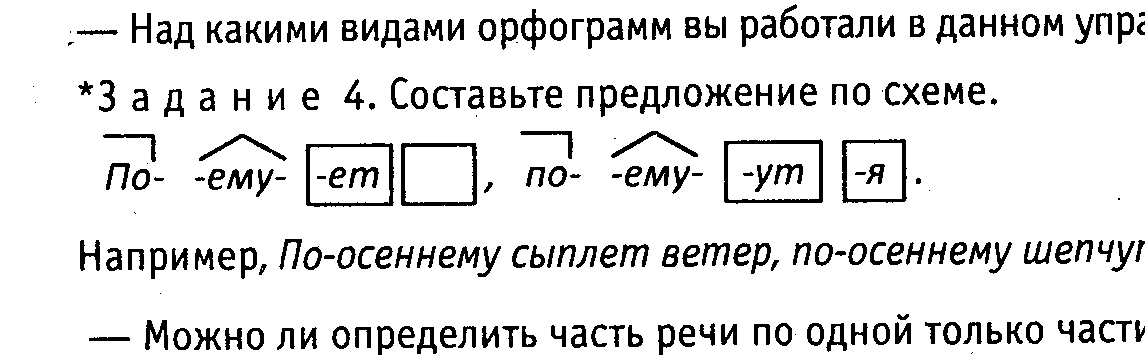 Например, По-осеннему сыплет ветер, по-осеннему шепчут листья.— Можно ли определить часть речи по одной только части слова?Задание 5. Придумайте и запишите предложения со следующими словами.По своему, по-своему; по-летнему, по летнему; по ударному, по-ударному; по праздничному, по-праздничному; по-походному, по походному.— Произведите синтаксический разбор одного из составленных предложений.5. Выводы по уроку— Расскажите о дефисном написании наречий.6. Домашнее заданиеУпр. 254; выучить слова в рамке.Урок 85ТЕМА: Слитное и раздельное написание приставок в наречиях, образованных от существительных прилагательных, местоимений и количественных числительных.ЦЕЛИ УРОКА:• познакомить ребят со слитным и раздельным написанием приставок в наречиях;• формировать навык слитного и раздельного написания наречий;• р/р. Конструирование предложений и словосочетаний, умение подбирать синонимы;• повторить различные виды разборов.ХОД УРОКА1. Организационный момент2. Проверка домашнего задания (взаимопроверка домашнего упражнения)3. Орфографическая диктовкаДавным-давно, конкретно, нисколечко, поражение, квитанция, точь-в-точь, почтальон, штемпель, возражение, конверт, эпидемия, комбинат, мельком, бок о бок, сослепу, удобнее, смолоду, бережливо, волей-неволей, видимо-невидимо.— Объясните значение выражения бок о бок (в непосредственной близости).— Подберите синонимы к этому выражению (плечом к плечу; рука об руку).4. Новая темаВопросы к классу.— Чем отличается наречие от существительных и прилагательных?— Как пишутся существительные с предлогами?— Как пишутся наречия с приставками?Наречия с приставками надо отличать от похожих сочетаний существительных, прилагательных, местоимений и числительных с предлогами.Открывается таблица (№ 1), заранее составленная на доске№ 1Отличие наречий с приставками от похожих сочетаний именных частей речи с предлогами— Можно ли выявить закономёрность написания данных слов без контекста?— Как же отличить наречие от именных частей речи? Составление таблицы (2) на доске и в тетрадях.№ 2Отличие именных частей речи от наречия— Сопоставьте материал таблицы № 2 с примерами из таблицы № 1. Докажите, что в первом столбике перед нами наречия, а во втором — именные части речи.— Наречия в первом столбике замените синонимами (кстати, вслепую, одновременно, потом).— Перепишите в словарики наречия в рамочках на стр. 118—119 учебника.5. ЗакреплениеЗадание 1. Упр. 257 (выполняется по цепочке).Задание 2. Составьте словосочетания со следующими словами: с начала — сначала; к ряду — кряду; в низу — внизу; в дали — вдали.Задание 3. Придумайте предложения со следующими парами слов: поэтому – поэтому; зачем — за чем; оттого — от того.— Какого разряда местоимения вы записали?Задание 4. Упр. 258. Двое в это время работают по карточкам.Карточка № 1Спишите, раскройте скобки, выделенные слова разберите по составу.Смотреть (в)след; (в)дали был виден остров; (в)начале лета; новое платье пришлось (в)пору; цветы пришили (к)низу платья; все допущенные помарки были (на)лицо; пойдем (по)этому краю дороги; врага разбили (на)голову; действовал (на)удачу; работать (в)ручную.Карточка № 2Спишите. Раскройте скобки. Выполните фонетический разбор выделенного слова.Приехать (во)время; лежал (в)растяжку; разрезать (на)двое; взлететь (в)верх; выполнить (на)показ; (по)тому и не сделал; ехали (с)низу (в)верх; (в)низу купались ребятишки; встретились (в)низу; выехать (на)прямую дорогу; действовать (на)прямую; (в)первые появиться; встать (на) вытяжку; надеяться (на)удачу.6. Выводы по уроку— Как отличить наречие от именных частей речи?— Как пишется наречие с приставкой?— Можно ли заменить наречие синонимом?7. Домашнее заданиеВыучить правило, упр. 261; слова из рамок.Урок 86ТЕМА: Слитное и раздельное написание приставок в наречиях, образованных от существительных, прилагательных, числительных и местоимений.ЦЕЛИ УРОКА:• познакомить ребят со слитным и раздельным написанием приставок в наречиях;• формировать навык слитного и раздельного написания наречий;• р/р. Конструирование предложений и словосочетаний, умение подбирать синонимы;• повторить различные виды разборов.ХОД УРОКА1. Организационный момент2. Проверка домашнего заданияДва ученика работают на доске: первый выписывает из домашнего упражнения словосочетания с наречиями; второй — с именными частями речи.В это время класс пишет орфографическую диктовку.Напугать до смерти; идти по двое; поймать на лету; прыгнуть с разбегу; прыгнуть на скаку; показаться на миг; вмиг умолкнуть; перекусить на ходу, сделать на глазок; смотреть в упор; бежать вдогонку.— Как отличить наречие с при ставками от именных частей речи?Проверка домашнего упражнения.3. ЗакреплениеЗадание 1. Придумайте и запишите наречия с приставками: в-; без-; на-; с-; во-.Задание 2. Замените наречия синонимами.Втайне проникнуть (скрытно); рассказать начистоту (искренне); выучить назубок (наизусть); ответить вполголоса (тихо); бежать вдогонку (следом); быть начеку (наготове); отчасти прав (немного); рубить сплеча (наотмашь).Задание 3. Упр. 260.— Прочитайте текст, спишите, озаглавьте. Подчеркните наречия как члены предложения.— Графически обозначьте орфограммы.— Выделенное слово разберите по составу.— Как вы думаете, что произошло в лесу?Задание 4. Что обозначают следующие слова: смятка, тишок, дребезг, торопь?— Какие наречия помогут вам в ответе на данный вопрос?Ответы: всмятку, смятка — некрутое состояние; исподтишка, тишок — от тихий; вдребезги, дребезг — осколок; второпях, торопь — поспешность.)Задание 5. Распределите словосочетания в четыре колонки:— слово исподтишка разберите по составу.— наречия, пишущиеся раздельно;— наречия, пишущиеся через дефис;— наречия, пишущиеся слитно;— другие (именные) части речи.По весеннему лесу; смотреть вверх; расстроившись вконец; работать по-новому; дружить по-соседски; стрелять на лету; сгореть дотла; идти на смерть; сделать по-моему; объясниться начистоту; наскочить с разбегу; отвечать вполголоса; работать впустую; говорить по-английски; выполнить кое-как; на верх скалы; поминутно озираясь; надеяться на удачу; по одному делу; крепко-накрепко наказывать; ехать еле-еле; пойти на встречу с друзьями; заполнить до отказа; танцевать до упаду; думать по-своему.4. Выводы по уроку— Какие трудности возникли при выполнении упражнений?5. Домашнее заданиеУпр. 262.Урок 87ТЕМА: Мягкий знак после шипящих на конце наречий.ЦЕЛИ УРОКА:• познакомить учеников с правилом употребления мягкого знака на конце наречий;• формировать умение находить данную орфограмму;• повторить правописание ь после шипящих в существительных, прилагательных, глаголах;• р/р. Уметь подбирать синонимы к наречиям.ХОД УРОКА1. Организационный момент2. Проверка домашнего задания (устно).3. Предложение для синтаксического разбора.Мартовский ветерок, наполненный прохладой, остановился ненадолго перед встретившимся дорожным знаком и опять несётся вперёд, едва умещаясь между обочинами. (Ф. Нестеров)— Над причастиями надпишите разряды.— Выполните морфологический разбор одного из наречий.4. Новая темаУпр. 265 (выполняется на доске и в тетрадях).— Какие виды орфограмм, связанных с правописанием мягкого знака после шипящих на конце слова, встретились вам в этом тексте?Составление таблицыЬ после шипящих на конце слов самостоятельных частей речи— Какой вывод о правописании ь в наречиях вы можете сделать глядя на таблицу?5. ЗакреплениеЗадание 1. Орфографическая диктовка.Точь-в-точь, выйти из-за туч, сплошь покрыто тучами, вернуться заполночь, открыть настежь, упасть навзничь, сплошь покрыться, умчаться прочь, нестись вскачь, выйти замуж, ожидать невтерпёж, спрячьтесь от дождя, купить карандаш, найти брешь, день хорош, несколько училищ, солнечный луч, ешь кашу, обнаружить течь, прожечь дыру, терпеть невмочь.Задание 2. На доске записаны слова, укажите неверное написание слов.Ужь, настеж невтерпёж, свежь, туч, наотмашь, сплош, сьеш, точь-в-точь, лещь, очень свежь, с крыш, задачь, могуч.Задание 3. Замените словосочетания синонимами-наречиями на шипящие.Очень быстро (вскачь), отойти (прочь), распахнуть (настежь), ударить, размахнувшись (наотмашь); упасть вверх лицом (навзничь).6. Выводы по уроку— Расскажите о правописании ь в различных частях речи.7. Домашнее заданиеУпр. 266; ответить на вопросы на 121 стр.Урок 88ТЕМА: Повторение темы «Наречие».ЦЕЛИ УРОКА:• обобщить и расширить сведения о наречии как части речи;• повторить орфограммы, связанные с изучением Наречий;• уметь находить наречия в тексте;• р/р. Уметь составлять тексты, используя наречия;• повторить морфологический разбор наречия.ХОД УРОКА1. Организационный момент2. Проверка домашнего заданияОдин ученик составляет на доске таблицу из домашнего упражнения. В это время класс отвечает на вопросы (стр. 121).3. Составление таблицы на доскеПравила написания наречий (условия)4. ЗакреплениеЗадание 1. Орфографическая диктовка.Одет по-летнему; по летнему саду; вышло по-моему; по моему делу; по прежнему пути; по-прежнему хорошо; совсем по-детски; по военному делу; работать по-новому; сделали по-твоему; приветствовать по-дружески; ползти по-пластунски; говорить по-французски; по весеннему талому снегу.Задание 2. На доске записаны словосочетания, ребята по очереди выходят к доске, раскрывают скобки.(Ни)кого (не)ждём; (ни)где (не)встретился; точь(в)точь; (не)с кем посоветоваться; (ни)кому (не)говорить; (ни)чуть (не)далеко; думать (не)долго; прочитать (не)много; вести себя (не)уверенно; (ни)кто (не)пришёл; (не)кого ждать; решение (не)продумано; (ни)сколько (не)понял.— Какие части речи (кроме наречий) встретились вам в данном упражнении?Задание 3. Подберите синонимы к следующим словам: близко, грозно, спокойно, бесславно, бесполезно, вкратце, медленно.Ответы: рядом, зловеще, безмятежно, позорно, напрасно, сжато, тихо.*Задание 4. Расставьте ударение в следующих словах:Добела, донизу, до смерти, вовремя, тотчас, бегом, доверху, завидно, донельзя.— Составьте и запишите предложение со словом донельзя. Как вы понимаете значение этого слова?5. Выводы по уроку— Выполнение какого задания показалось вам наиболее трудным? Почему?6. Домашнее заданиеПовторить орфограммы по теме «Наречие»; упр. 272.Урок 89ТЕМА: Повторение темы «Наречие».ЦЕЛИ УРОКА:• обобщить и расширить сведения о наречии как части речи;• повторить орфограммы, связанные с изучением наречий;• уметь находить наречия в тексте;• р/р. Уметь составлять тексты, используя наречия;• повторить морфологический разбор наречия.ХОД УРОКА1. Организационный момент2. Взаимопроверка домашнего задания3. Орфографическая диктовкаНа скаку, с налёту, по трое, выйти замуж, нисколечко, никак, поражение, квитанция, конверт, комбинат, эпидемия, удобнее, мельком, слаще, почтальон, штемпель, ничуть, с разбегу, точь-в-точь, бок о бок, давным-давно, мало-помалу.4. Вопросы к классу— Расскажите о дефисном написании наречий.— В каких случаях на конце наречий пишется суффикс -а, а в каких -о?— Расскажите о написании ь на конце наречий.— Как с наречиями пишется не?— В каких наречиях пишется одна буква н, а в каких — две?— Расскажите о правописании о и е после шипящих.5. Свободный диктант по упр. 269— Внимательно прочитайте текст.— Определите главную мысль текста.— Назовите микротемы, составьте развёрнутый план.— Определите ключевые слова в каждом абзаце и выпишите их себе в тетрадь.— Какие орфограммы встретились вам в данном тексте?— Назовите наречия, выпишите их и определите их разряды.— Выполните морфологический разбор одного наречия.— Прочитайте текст ещё раз и перескажите его. Перескажите текст письменно (используя план и выписанные слова).6.Домашнее задание— Упр. 271, подготовиться к словарному диктанту.Урок 90ТЕМА: Повторение темы «Наречие».ЦЕЛИ УРОКА:• обобщить и расширить сведения о наречии как части речи;• повторить орфограммы, связанные с изучением наречий;• уметь находить наречия в тексте;• р/р. Уметь составлять тексты, используя наречия;• повторить морфологический разбор наречия.ХОД УРОКА1. Организационный момент2. Словарный диктантНапугать до смерти; видеть мельком; старый почтальон; получить квитанцию; нисколечко не обидеться; сделать точь-в-точь; жить бок о бок; заклеить конверт; возражение неубедительно; мало-помалу; прыгнуть с разбегу; поражение неизбежно; эпидемия гриппа.3. Повторение темыЗадание 1. Повторение правила «О и Ё» после шипящих. Буквенный диктант.Сжёг, жёваный, шов, чопорный, ежовые, девчонка, стрижём, свежо, ещё, врачом, хорошо, вооружён, чёрствый, парчовый, крыжовник, посажёный, подошёл, расчёска, тяжёлый, ночёвка, ручонка, пшёнка.Задание 2. Повторение правописания ь после шипящих. Распределите слова по двум колонкам: с ь после шипящих и без ь.Дремуч, отрежьте, горюч, намажь, увлечься, сберечь, луч, из-за туч, вскачь, едешь, невтерпеж, замуж, настежь, гремуч, назначь, отрежешь, много задач, не навлечь, поешь, уйти прочь, ударить наотмашь, уж, хорош, училищ, прочь, умоешься, навзничь, тягуч.Задание 4. Повторение н и нн в наречиях. На доске открывается таблица. Рассмотрите таблицу и укажите ту колонку, в которой количество согласных соответствует написанию всех приведённых слов.Задание 5. Замените каждое наречие синонимом и запишите.Намеренно (нарочно), невнимательно (рассеянно); поровну (пополам), навеки (навсегда), спокойно (безмятежно); надвое (пополам), наугад (наудачу, настороже (начеку), вместе (заодно); категорически (наотрез), нагишом (голышом), откровенно (чистосердечно).*Задание 6. Чайнворд.Навсегда; с внутренней стороны; с большого расстояния; очень важный, имеющий значение для настоящего момента; от этого места; действовать инициативно; начиная с настоящего момента; совсем немного, слегка; до сих пор, пока.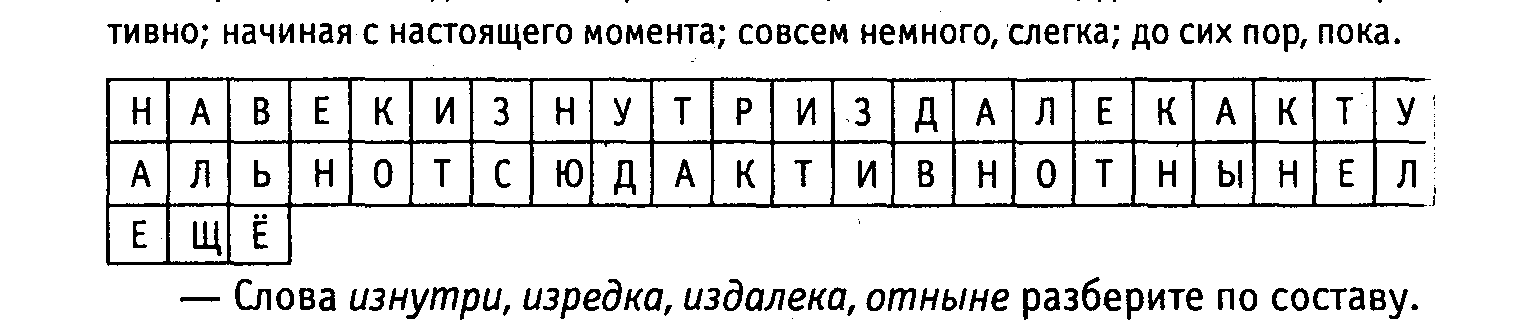 — Слова изнутри, изредка, издалека, отныне разберите по составу.Задание 7. Запишите как можно больше наречий, начинающихся с на-.Набекрень, набело, набок, навзрыд, навытяжку, навеки, навстречу, навыворот, навылет, наедине, наперерыв, наперво, наповал, нараспев, настолько, настороже, настрого, начистоту, наяву, начеку...Задание 8. Упр. 274.4. Выводы по уроку— Какие правила о правописании наречий мы сегодня с вами повторили?5. Домашнее заданиеСоставить карточку для своего соседа из 25-ти слов с пропусками по теме «Наречие».Урок 91ТЕМА: Повторение темы «Наречие».ЦЕЛИ УРОКА:• обобщить и расширить сведения о наречии как части речи;• повторить орфограммы, связанные с изучением наречий;• уметь находить наречия в тексте;• р/р. Уметь составлять тексты, используя наречия;• повторить морфологический разбор наречия.ХОД УРОКА1. Организационный момент2. Проверка домашнего заданияРебята обмениваются карточками, вставляют в них пропущенные буквы.3. ПовторениеЗадание 1. Укажите верный вариант ответа.1. Наречие — это самостоятельная часть речи, которая обозначает;а) признак признака;б) признак предмета по действию;в) признак действия;г) признак предмета.2. Наречие в предложении является:а) обстоятельством;б) подлежащим;в) дополнением;г) определением.3. Наречие:а) изменяется по лицам и числам;б) по числам и родам;в) не изменяется;г) по числам, родам и падежам.Задание 2. Раскройте скобки.(На)авось, (с)боку на бок, (за)полночь, (на)пролом, (по)всюду, (на)редкость, (по)очерёдно, (по)давно, (под)час, (по)напрасну, (по)очереди, (по)верху, (по)скольку, (на)отлично, (по)трое, (на)корточки, (по)среди, (от)роду, (по)утру, (сы)змала, (под)уклон, (по)нутру, (на)износ, (на)(по)руки.*3адание 3. Каково этимологическое значение следующих слов: смарка, изусть, ружь, верняк, взрыд? Какие наречия образовались от этих существительных? Каким способом?Ответы: насмарку (от смарка — стирка), наизусть (от изусть — память), наружу (от ружь — вид), наверняка (от верняк — верный), навзрыд (от взрыд — рыдать).*Задание 4. Объясните значение следующих слов: с кондачка, с панталыку, на измор, не по нутру, на дыбы.— Составьте с данными словами словосочетания.Задание 5. От каких частей речи образованы данные наречия? Определите разряды наречий.Горячо, налегке, наперерыв, по-летнему, напрокат, недаром, свысока, по одному, там, своенравно, нигде, наконец, по-своему, заживо, отроду, тут, потихоньку, помногу, поэтому, сюда, тотчас, чересчур, молча, заново, отчего, попарно, поутру, почём, лёжа, донизу, на корточки, неохота, ни за что.Задание 6. Подберите степени сравнения к данным наречиям.Замечательно, безумно, легко, смертельно, жестоко, удивительно, отчаянно, страшно, покойно, крепко, тихо, сильно, невозмутимо, больно, строго, живо.Задание 7. Объяснительный диктант. Записать, выделить наречия.Слушал рассеянно; письмо отправлено; отвечал обдуманно; женщина надменна; всесторонне развитой человек; движения согласованны; рассказывал взволнованно; были подавлены; вскрикнул испуганно; действия согласованы с начальником; вопросы обдуманы собранием; дитя взволновано шумом; девочка испугана собакой; чувствовал себя подавленно.*— В чём отличие слов развитой и развитый?(Развитой — достигший высокой степени развития; развитый — обладающий умственными, духовными или физическими способностями.)4. Домашнее заданиеПодготовиться к контрольной работе.Урок 92ТЕМА: Контрольная работа по теме «Наречие».ЦЕЛИ УРОКА:• проверить знания учащихся по теме;• ликвидировать пробелы в знаниях;• совершенствовать умения и навыки учащихся по теме «Наречие»ХОД УРОКА1. Организационный момент2. Контрольная работаВариант 1Задание 1. Тестирование.1. Укажите наречие:а) рожь;                                         б) пустошь;в) настежь;                                    г) съешь.2. Найдите наречие образа действия:а) пешком;                                    б) кто;в) никуда;                                      г) едва.3. Укажите наречие меры степени:а) по-русски;                                 б) едва;в) вечером;                                    г) летом.4. Укажите наречие времени:а) немало;                                     б) насмерть;в) по-видимому;                            г) утром.5. Какое наречие пишется слитно:а) (до)селе;                                    б) (на)исходе;в) (на)ощупь;                                 г) (на)отлёте.6. Какое из наречий пишется раздельно:а) (на)тощак;                                 б) (на)угад;в) (до)отказа;                                 г) (на)против.7. В этом наречии пишется две буквы нн:а) беше..о;                                     б) безветре..о;в) ветре..о;                                     г) мудрё..о.8. Отметьте наречие, которое пишется через дефис:а) (в)прикуску;                              б) (на)удачу;в) (по)прежнему;                           г) (без)устали.9. Укажите наречие, на конце которого пишется а:а) слев..;                                        б) затемн..;в) засветл..;                                    г) влев..10. В каком из наречий не пишется на конце слова ь:а) навзнич..;                                   б) сплош..;в) невтерпёж..;                               г) наотмаш..11. Укажите отрицательное наречие:а) куда;                                          б) ничуть; в) где-то;                                        г) тогда.12. Найдите четвёртое «лишнее»:а) певуч..;                                      б) заискивающ..; в) хорош..;                                     г) жгуч..3адание 2. Замените каждый из фразеологизмов одним словом (наречием).Во всё горло; хоть пруд пруди; во все лопатки; спустя рукава; за тридевять земель; при царе Горохе; через час по чайной ложке; из рук вон; как убитый; время от времени; рукой подать.Ответы: громко, много, быстро, плохо, далеко, давно, помалу, плохо, крепко, иногда, рядом.— Подобранные наречия разберите по составу.*Задание 3. Назовите наречия, которые состоят из антонимов и пишутся через дефис.Ответы: взад — вперёд; более — менее.Вариант 2Задание 1. Тестирование.1. Укажите наречие:а) сплошь;                          б) плешь; в) отрежь;                           г) ветошь.2. Найдите указательное наречие:а) нигде;                             б) почему; в) там;                                г) зачем-то.3. Укажите наречие образа действия:а) зимой;                           б) по-немецки;в) вверху;                          г) далеко.4. Определите наречие времени:а) едва;                              б) рано;в) ясно;                              г) далеко.5. Какое из наречий пишется слитно:а) (за)полночь;                  б) (на)лицо;в) (на)ощупь;                     г) (на)чисто.6. Какое из наречий пишется раздельно:а) (не)даром;                     б) (по)неволе;в) (на)диво;                        г) (по)многу.7. В этом наречии пишется одна буква н:а) отчая..о;                        б) ветре..о;в) приглушё..о;                  г) дли..о.8. Укажите наречие, которое пишется через дефис:а) (на)скаку;                      б) (по)товарищески;в) (в)пустую;                     г) (на)глухо.9. Укажите наречие, на конце которого пишется а:а) влев..;                            б) запрост..;в) издавн..;                        г) направ..10. Укажите наречие, на конце которого не пишется ь:а) вскач..;                          б) невтерпёж..;в) наотмаш..;                     г) навзнич..11. Укажите отрицательное наречие:а) где-нибудь;                    б) зачем;в) никуда;                          г) там.12. Найдите четвёртое «лишнее»:а) неуклюж..;                     б) общ..;в) ободряющ..;                   г) негодующ..Задание 2. Замените каждый из фразеологизмов одним словом (наречием).Черепашьим шагом; тьма-тьмущая; кот наплакал; сломя голову; решил с бухты барахты; работать не покладая рук; за тридевять земель; до корней волос; никуда не годится; хоть глаз выколи; ни свет ни заря.Ответы: медленно, много, мало, быстро, необдуманно, усердно, далеко, сильно, плохо, темно, рано.— Подобранные наречия разберите по составу.*3адание 3. Какие наречия могут быть и предлогами? Ответы: вокруг, мимо, вблизи.3. Домашнее заданиеПодготовить карточку, состоящую из словарных слов для седьмого класса с пропущенными буквами (15 слов).Урок 93ТЕМА: Работа над ошибками, допущенными в контрольной работе.ЦЕЛИ УРОКА:• закрепить сведения о наречии, полученные на предыдущих уроках;• провести работу над ошибками, допущенными в контрольной работе.ХОД УРОКА1. Организационный момент2. Проверка домашнего задания (работа с карточками)3. Сообщение оценок за работы. Разбор в классе типичных ошибок(Можно предложить работу по карточкам.)Спишите, вставьте пропущенные буквы.№ 1. Н..сколько н.. испугался; н..когда н.. ругался; н..куда пойти; н..чему завидовать; н..сколько друзей; н..кто н.. скажет; н..чуть н.. страшно.№ 2. Запрост..; смолод..; влев..; досыт..; набел..; занов..; изнеженн..; наглух..; доходчив..; дочист..; засветл..; докрасн..; насух.. .№ 3. Медвеж..нок; выучить блестящ..; бумаж..нка; говорить горяч..; багаж..м; ещ..; ж..лудь; деш..вый; посаж..ный; с товарищ..м; еж..нок.№ 4. (По)свойски; (по)латыни; (по)моему; (во)первых; волей(неволей); кто(то); (по)дружески; (кое)кто; (бок)о(бок); в(конце) концов; (по)английски; (по)нашему; (в)пятых; (по)неволе; (с)разбегу; точь(в)точь; с глазу(на)глаз.№ 5. (Не)по-дружески; (не)лепо; крайне (не)выгодно; (не)прилично; далеко (не)привлекательно; (не)доумённо; весьма (не)желательно; (не)искренне; ничуть (не)выполнено; очень (не)красиво; вовсе (не)близко.4. Домашнее заданиеУпр. 232.Урок 94ТЕМА: Категория состояния.ЦЕЛИ УРОКА:• познакомить ребят со словами категории состояния;• уметь отличать слова категории состояния от наречий;• повторить правописание наречий;• р/р. Уметь конструировать предложения и составлять небольшие тексты, используя слова категории состояния.ХОД УРОКА1. Организационный момент2. Проверка домашнего задания (чтение составленных рассказов по опорным словам)3. Вопросы к классу— Что называется наречием?— Изменяются ли наречия?— Как образуются наречия?— Расскажите о происхождении наречия мельком?— Какие случаи правописания наречий являются самыми трудными?— Какие орфограммы связаны с правописанием наречий?4. СоревнованиеИграют три команды. На доске записаны наречия. Игроки первой команды выписывают наречия с дефисным написанием; игроки второй команды — наречия, которые пишутся слитно; третья команда выписывает наречия, пишущиеся раздельно. Побеждает та команда, которая верно выписала все наречия.(На)удачу; (на)лету; (точь)(в)точь; (в)прикуску; (в)рукопашную; (до)нельзя; (на)редкость; (не)даром; (до)чиста; (по)французски; (в)пустую; (по)многу; (во)пёрвых; (по)очерёдно; (на)верху; давным(давно) ; кое(что); (не)втерпёж; (по)середине; бок(о)бок; (с)начала; (по)прежнему; (по)видимому; (на)скаку; нежданно(негаданно); (в)трое; подобру(поздорову); (по)верху; (на)цыпочках; (по)своему; (в)третьих; (с)панталыку; (на)верняка; (на) корточки; чуть(чуть); почему(то); (на)попятную; (в)тайне; (по)товарищески.5. Новая темаЗапись предложений.Тихо ответили жители, тихо проехал обоз. (Н. Рубцов)Тонко пахло в чистом ночном воздухе зеленями, мирно было в степи, тихо в тёмной деревне. (И. Бунин)— Определите грамматические основы в данных предложениях. Односоставными или двусоставными являются записанные предложения?— Каким членом предложения является слово тихо в первом предложении, во втором?— Определите значение слова тихо в данных предложениях?— Можно ли слово тихо, в первом и во втором предложении отнести к одной и той же части речи?Знакомство с материалом учебника на страницах 124—125. Составление схемы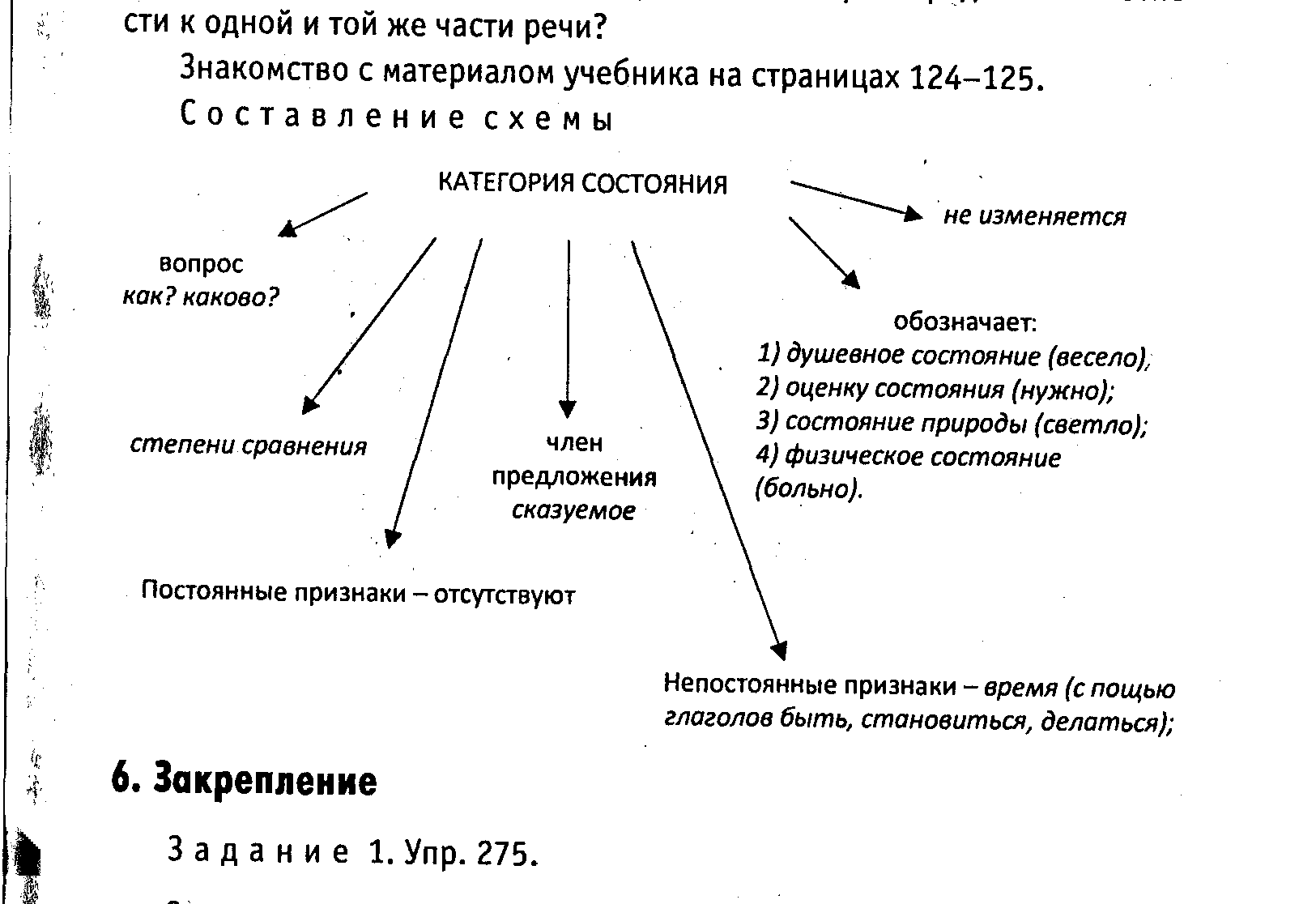 6. ЗакреплениеЗадание 1. Упр. 275.Задание 2. Запишите слова категории состояния под диктовку, надпишите, что обозначает каждое записанное вами слово (оценку состояния, состояние природы, душевное состояние или физическое состояние).Стыдно, пустынно, отрадно, грустно, голодно, холодно, можно, страшно, жалко, необходимо, надо, пасмурно, надобно, темно, сыро, сухо, дурно, лень, радостно, трудно, неугодно, тяжко.Задание 3. Р/р. Составьте предложения со словами категории состояния холодно, тихо, спокойно, уютно.7. Выводы по уроку— В чём отличие категории состояния от наречий?— Каким членом предложения являются слова категории состояния?— Что могут обозначать слова категории состояния?8. Домашнее заданиеМатериал учебника на стр. 124—125; упр. 276.Урок 95ТЕМА: Слова категории состояния.ЦЕЛИ УРОКА:• познакомить ребят со словами категории состояния;• уметь отличать слова категории состояния от наречий;• повторить правописание наречий;• р/р. Уметь конструировать предложения и составлять небольшие тексты, используя слова категории состояния.ХОД УРОКА1. Организационный момент2. Проверка домашнего задания (по цепочке)3. Закрепление темыЗадание 1. Упр. 278 (устно).Задание 2. Упр.279.— Прочитайте тексты.— К какому типу можно отнести первый из них?— Помогают ли нам определить тип текста выделенные слова и словосочетания?— Перечислите слова категории состояния, использованные в тексте.— Перескажите письменно один из отрывков, слова категории состояния подчеркните как члены предложения.*Задание 3. Составьте с данными словами предложения так, чтобы в каждом контексте данные слова являлись разными частями речи.Тихо, сыро, красиво, печально, тревожно.— Разберите данные слова в контекстах по составу. Изменится ли разбор слов в зависимости от части речи?Задание 4. Р/р. Опишите картину, открывающуюся за окном, используя слова категории состояния.4. Выводы по уроку— Что называется словами категории состояния?— На какие вопросы отвечают слова категории состояния?— Какими морфологическими признаками обладают?5. Домашнее заданиеУпр. 277; повторить слитное, раздельное и дефисное написание наречий.Урок 96ТЕМА: Морфологический разбор категории состояния.ЦЕЛИ УРОКА:• познакомить учащихся с порядком морфологического разбора категории состояния;• повторить правописание наречий;* р/р. Продолжить работу по анализу текста.ХОД УРОКА1. Организационный момент2. Тетради с домашним заданием собрать на проверку3. ТестированиеНайдите третье лишнее слово:1) (не)втерпёж, точь(в)точь, (в)третьих;2) (на)скаку, (под)исход (на)показ;3) (на)выкате, (на)тощак, (на)отлично;4) (давным)давно, (по)тому месту, (по)прежнему;5) (за)одно, (с)молоду, (по)товарищес-ки;6) (с)ряду, (кое)где, (с)плеча;7) (от)чего, (по)утру, (под)силу;8) (во)первых, (в)десятых, (по)полам;9) надо, сухо, необходимо;10) больно, дурно, весело;11) пасмурно, можно, холодно;12) становиться, считаться, делаться.4. Вопросы к классу— Что называется категорией состояния?— Перечислите постоянные и непостоянные признаки категории состояния?— На какие вопросы отвечают слова категории состояния?— Что обозначают слова категории состояния?— Каким членом предложения является категория состояния?5. Новая тема— Не заглядывая в учебник, составьте план морфологического разбора категории состояния.— Сравните его с планом морфологического разбора на стр. 12 учебника.6. Закрепление Задание 1. Упр. 280.*3адание 2. На доске открывается текст.Когда идут дожди — растут травы.Когда уносятся ветры — оседает пыль.Когда улетают птицы — остаются гнёзда.Когда уходят люди — живёт память.Реки вскрываются ночью. Грустно...Птицы улетают ночью. Тихо...Зима ложится ночью. Холодно...Человек уходит из жизни ночью. Пусто...                                               (Ф. Нестеров)— Какое настроение возникло у вас при чтении стихотворения?— Какую смысловую нагрузку несёт союз когда?— Какова главная мысль произведения?— На сколько частей можно мысленно разделить текст?— Выделите ключевые слова в первой части, во второй.растут                             грустнооседает                           тихоостаются                         холодноживёт                              пусто— В какой части выписанные ключевые слова отражают действие?— В какой — ощущения?— Согласны ли вы с тем, что на нашей земле ничто не проходит бесследно?— Какие следы оставляет природа? (Травы, пыль, гнёзда, память.)— Какой из перечисленных следов самый долговечный? Почему?— Какие ассоциации возникают у автора стихотворения со словом ночь?— Соедините две последние фразы первой и второй части, что вы увидите?Запись на доске и в тетрадях: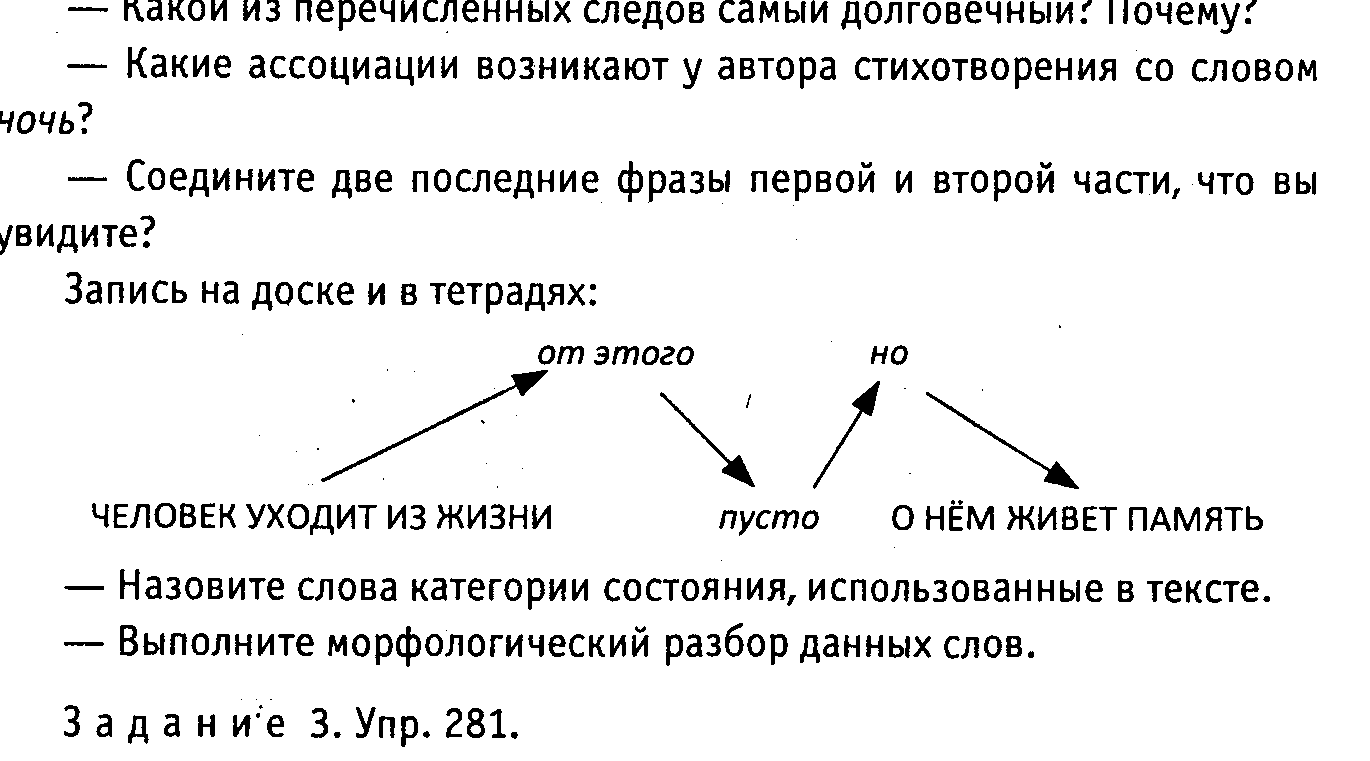 — Назовите слова категории состояния, использованные в тексте.— Выполните морфологический разбор данных слов.Задание 3. Упр. 281.7. Выводы по уроку— Каков порядок морфологического разбора категории состояния?8. Домашнее заданиеОтветить письменно (с примерами) на второй вопрос на стр. 130; индивидуальное задание: подготовить выступление о картине В. Серова «Девочка с персиками».Урок 97ТЕМА: Р/р. Изложение (описание действия).ЦЕЛИ УРОКА:• продолжить работу по развитию речи учащихся;• вспомнить о роли наречий в текстах-описаниях;• формировать орфографические навыки;• продолжить работу по нахождению в тексте ключевых слов и определению темы текста.ХОД УРОКА1. Организационный момент2. Рассказ о картине В. Серова «Девочка с персиками».3. Чтение текста изложения учителем (лучше, если текст будет перед глазами учащихся)Много вёсен и лет расцвело и отцвело в усадьбе. Подгнил и осел просторный дом. Червь — древоточец источил колонны веранды — пришлось ставить новые, уже не такие красивые, как прежде. Дичала сирень, забиваемая наглой и жадной бузиною, глохли осаждаемые крапивой кусты жасмина.Но, как прежде, пылко заходились студёными майскими ночами полоумные соловьи; по-прежнему победно вскипала и расплёскивалась белой пеною старая черёмуха. И опять, опять в середине лета смущал и томил тревожный, влюбляющий запах отцветающих лип.Молчаливая задумчивая женщина входила утром в опустелую, гулкую комнату, отворяла облупившийся, когда-то голубой ставень, и прежнее солнце, распахивая стены гостиной, золотыми, зелёными и голубыми отсветами растворялось в воздухе, в тёмных глазах женщины, в её странном, вечно ждущем чего-то сердце.Она медлила в этой комнате, долго стояла у окна, вдыхала влажный густой запах утренней зелени. Обводила взглядом старые, тёмно-коричневые, неповоротливые стулья, белую, в серебряно-синих тенях скатерть. Теперь надо было обернуться и посмотреть туда. И она резко, словно только что вспомнив о портрете, поворачивалась к нему. Он всё так же висел на затенённой стене. Всё тем же, прежним сиянием светилось лицо смуглой блестящеглазой девочки, с золотым персиком в руках.Она медлительно приближалась к нему, ревниво вглядываясь в живые, карие, неугомонные глаза, в округлые, любовно оглаженные пушистым светом щёки, в алые, готовые рассмеяться губы. Она виновато вбирала голову в плечи, испуганно оборачивалась назад. Но никто не глядел на неё. Только солнце мягко облокачивалось на её ссутуленные плечи, щекоча и гладя худые бледные щёки. И она благодарно и тихо кивала ему.(Д. Голубков)4. Работа над текстом— Каков тип текста?— О чём текст?— Вспомните, как строится описание действия?— Чтения по абзацам и выявление микротемы каждого абзаца.— Составьте и запишите цепочку действий героини данного отрывка.Входила в комнату — отворяла ставень — долго стояла у окна — обводила взглядом комнату — резко поворачивалась к портрету — приближалась к нему — вбирала голову в плечи и оборачивалась назад — тихо кивала солнцу.— Какое настроение создалось у вас при чтении данного текста?— Озаглавьте текст.— Почему слово портрет является в тексте ключевым?— Как вы думаете, почему женщине было так трудно смотреть на портрет?— Что произошло с усадьбой за долгие годы?— Изменился ли портрет девочки?— Какова основная мысль данного текста?— Почему автор противопоставляет портрет старому обветшалому дому?— Какой «след» вы заметили в этом отрывке? (память)— Для чего автор использует в этом отрывке столько наречий. Какую роль играют наречия в описании действия.— В словах, записанных на доске, обозначьте (устно) орфограммы.Тёмно(коричневые); коло(нн,н)ы; чего(то); затенё(нн,н)ой; бл..годарно; деревя(нн,н)ому; гости(нн,н)ой; пр..ближалась; (не)угомо(н,нн)ые; оглаже(н,нн)ые; блестящ..глазой.5. Чтение текста ещё раз, начиная с третьего абзаца6. ИзложениеОпишите действия героини в чёткой последовательности.*7. Дополнительное заданиеНайти и подчеркнуть наречия.8. Домашнее заданиеПовторить самостоятельные и служебные части речи.Урок 98ТЕМА: Повторение темы «Категория состояния».ЦЕЛИ УРОКА:• повторить категорию состояния;• уметь находить слова категории состояния в тексте;• р/р. Уметь определять лексическое значение слов; • повторить разряды наречий;• *уметь отличать слова категории состояния в сравнительной степени от наречий и кратких прилагательных.ХОД УРОКА1. Организационный момент2. Проверка домашнего задания (чтение домашних работ)3. ПовторениеЗадание 1. На доске записаны слова достоверно и достойно.— Определите лексическое значение данных слов.— Составьте с этими словами предложения так, чтобы данные слова в них были различными частями речи (наречием и категорией состояния).— Обозначьте их морфемный состав и синтаксическую функцию.— Выполните морфологический разбор одного из слов категории состояния.Задание 2. Запись текста под диктовку.К оттепелиЗаморгал ветер мохнатыми ресницами снежинок. Замельтешило, зарябило в глазах. Пропал и дальний лес, прибрежные кусты с чернеющей точкой вороньего гнезда, не виден стал Алатырь.Снег шёл долго. Потом так же быстро, как и начался, прекратился.Мороза почти не чувствовалось. Будто теплом потянуло от снега. Казалось, что он изнутри загорелся и светит иссиня-белым пламенем.Я протянул руку, дотянулся до снежной поверхности и действительно сначала почувствовал жжение. Но потом на душе стало как-то зябко и неуютно.На тёплой ладони снег быстро таял и скатывался водяными горошинками.Это была сила весеннего ручья, маленькие нежные капли.(Ф. Нестеров)— Подчеркните и объясните графически все орфограммы в тексте.— Как вы объясните название текста?*— Перечислите средства художественной выразительности.— Найдите в тексте наречия, подчеркните их как члены предложения, надпишите разряды.— Найдите в тексте слова категории состояния, подчеркните их как члены предложения, надпишите, что они обозначают?*Задание 3. Укажите, какой частью речи является слово в сравнительной степени (прилагательное, наречие, категория состояния). Почему?На утре дней всё ярче и чудесней мечты и сны в груди моей росли. И земля стала меньше, компактнее. И ему хорошо с ней, лучше, чем с невестой, интереснее. Порой друзья страшнее, чем враги. Веселее в селе, когда нет заколоченного дома.(Упражнение взято из учебника Леканта П. А. «Сборник упражнений по современному русскому языку». М., «Дрофа», 2000.)Задание 4. Найдите и выпишите из упражнения (распечатанный текст перед глазами школьников) предложения с категорией состояния.Лицо грустно. Ему было тошно. Особенно тяжело было в вечернее время. Смеркалось. Человеку со стянутыми челюстями особенно горько. (В. Серафимович) На улице было пустынно. Рассвело уже настолько, что было видно, но солнце ещё не вставало. (Л. Толстой) Весь день моросило. На дворе метёт. Кругом всё смерклось и дрожит. (А. Пушкин) Но ему было тяжело, неловко с людьми. (М. Горький)4. Выводы по уроку— Какие трудности в выполнении упражнений возникли у вас на сегодняшнем уроке?5. Домашнее заданиеУпр. 283 (записать текст в тезисной форме).Урок 99ТЕМА: Сочинение на лингвистическую тему.ЦЕЛИ УРОКА:• подготовить ребят к написанию сочинения;• повторить особенности составления текста сочинения-рассуждения;• продолжить работу по овладению речевыми навыками, умению выражать свои мысли.ХОД УРОКА1. Организационный момент2. Проверка домашнего задания (чтение работ)— Как вы понимаете выражение тезисная форма?3. Чтение задания к упр. 282— Каков тип текста будет у вашего сочинения? (Рассуждение.)— Составьте композиционную схему будущего текста-рассуждения.1. Тезис.2. Доказательства тезиса (во-первых, во-вторых...).3. Выводы.— Какова тема вашего будущего текста?— Какова будет главная мысль?— Какой приём вы будете использовать в своём сочинении для донесения до сознания читателей главной мысли текста? (Примеры.)4. Напишите сочинение-рассуждение Выскажите в нём своё мнение о том, правомерно ли выделять слова категории состояния в самостоятельную часть речи.— Подумайте, удалось ли вам убедить читателей в своей правоте.5. Домашнее заданиеЗакончить сочинение. Подготовиться к публичному выступлению со своим сообщением о словах категории состояния.Урок 100ТЕМА: Служебные части речи.ЦЕЛИ УРОКА:• познакомить ребят с таблицей служебных частей речи;• показать роль служебных частей речи в предложении;• продолжить работу по формированию орфографических умений и навыков;• р/р. Конструирование предложений.ХОД УРОКА1. Организационный момент2. Проверка домашнего задания (чтение 3—4 сочинений)3. Запись темы урокаВопросы к классу.— Сколько частей речи в русском языке?— На какие группы они делятся?— Являются ли частями речи причастие и деепричастие?— Какие слова относятся к служебным частям речи?— В чём особенности служебных частей речи? (Нет грамматических признаков; не являются членами предложения; к ним нельзя задать вопрос.)Составление схемы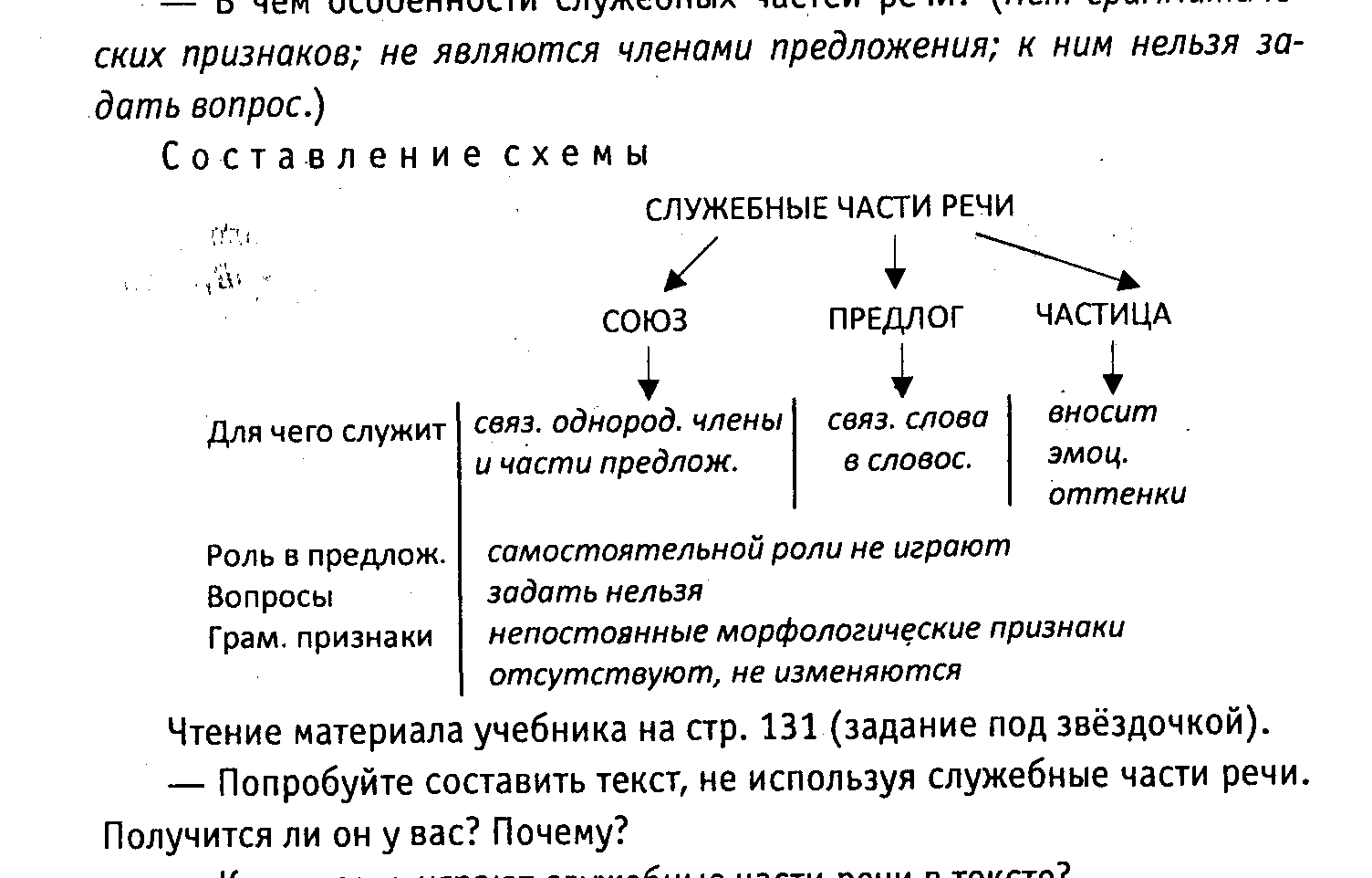 Чтение материала учебника на стр. 131 (задание под звёздочкой).— Попробуйте составить текст, не используя служебные части речи. Получится ли он у вас? Почему?— Какую роль играют служебные части речи в тексте?4. ЗакреплениеЗадание 1. Прочтите текст (текст лежит перед глазами учащихся). …Интеллигентный человек. Это ответственное слово. Это так глубоко и серьёзно, что стоило бы почаще думать именно об ответственности за это слово.Начнём с того, что явление это — интеллигентный человек — редкое. Это — неспокойная совесть, ум, полное отсутствие голоса, когда требуется — для созвучия — «подпеть» могучему басу сильного мира сего, горький разлад с самим собой из-за проклятого вопроса «что есть правда?», гордость... И — сострадание судьбе народа. Неизбежное, мучительное. Если всё это в одном человеке — он интеллигент. Но и это не всё. Интеллигент знает, что интеллигентность — не самоцель.Конечно же, дело не в шляпе. Но если судить таким судом, очень многим надо «встать и снять шляпу». Оттого-то мне и дорог деревенский уклад жизни, что там редко-редко кто сдуру напялит на себя личину интеллигентного человека. Это ведь очень противный обман. При всём том уважается интеллигент, его слово, мнение. Искренне уважается. Но, как правило, этот человек «залетный» — не свой. И тут тоже то и дело случается обман. Наверно, оттого и живёт в народе известная настороженность к «шляпе». Как-то так повелось у нас, что надо ещё иметь право надеть ту самую злополучную шляпу. Может быть, тут сказывается та большая совестливость нашего народа, его неподдельное чувство прекрасного, которые не позволили забыть древнюю простую красоту храма, душевную песню, икону, Есенина, милого Ваньку-дурачка из сказки... Впрочем, Ванька-то, пожалуй, забывается, и даже имя его — всё реже и реже. Всё больше Эдуарды, Владики, Рустики. Опять надежда на деревню: может, хоть там не забудут про Ивана. Иван на Руси славные делал дела! И землю пахал, и книжки писал, и песни складывал, и машины изобретал, и города строил. И неплохо...(В. Шукшин)— Какая проблема поднимается в тексте?— Как вы понимаете выражение быть интеллигентным человеком?(Интеллигентный человек — знающий, понимающий, разумный.)— Выпишите это предложение себе в словарь.— Объясните выделенные в тексте орфограммы.— Выпишите из текста служебные части речи, распределив их по трём колонкам: предлоги, союзы, частицы.— Разберите слово неподдельное по составу.*— Определите микротемы в тексте.*— Какой способ связи предложений использует автор?*— Почему В. Шукшину так дорог уклад деревенской жизни?*— Выделите в тексте ключевые фразы.*— Какое предложение, на ваш взгляд, является главным? Почему?*— Что осуждает В. Шукшин?*— Как бы вы озаглавили текст?5. Выводы по уроку— Перечислите служебные части речи; назовите их характерные признаки.6. Домашнее заданиеУпр. 284; схему выучить.Урок 101ТЕМА: Предлог как часть речи.ЦЕЛИ УРОКА:• познакомить ребят с предлогом как частью речи;• уметь подбирать существительные к заданным предлогам;• повторить правописание окончаний существительных;• *р/р. Уметь отличать предлоги друг от друга по значению.ХОД УРОКА1. Организационный момент2. Тетради с домашним заданием собрать3. Орфографическая диктовкаСидеть на стуле; нарядиться к празднику; приближённый к императору; примириться с врагами; в нашем крае; согласиться с доводами; получить приданое; расти на яблоне; обратиться по своему делу; тревожиться за коллегу; заблистать на солнце.— Подчеркните встретившиеся вам орфограммы.— В каждом словосочетании выделите главное слово.— Поставьте и запишите падежные вопросы к зависимым словам.— Найдите и выделите в треугольники предлоги, используемые в данном упражнении.— Что связывают предлоги, для чего используются?4. Вопросы к классу— Сколько частей речи в русском языке?— На какие группы они делятся?— В чём отличие служебных частей речи от самостоятельных?— Какие служебные части речи вам известны?— Какова их роль в предложении?5. Новая темаЗнакомство с материалом учебника на стр. 132.— Прочитайте данный ряд слов. Из какого стихотворения А. С. Пушкина они взяты? С помощью каких слов можно восстановить четверостишие, выразить подчинённые отношения существительных к другим словам? Как называются такие слова?Чтение правила.Открывается заранее составленная на доске таблица.— Какие из предлогов употребляются только с одним падежом, какие с тремя падежами?— Подберите примеры существительных с данными предлогами; запишите их в правую колонку (примеры можно брать из упражнения, выполненного выше).— Обратите внимание на правописание падежных окончаний; выделите окончания в существительных.— От чего зависит написание гласной в окончании существительного?6. Закрепление темыЗадание 1. Упр. 285 (двое работают у доски).Чтение материала учебника на стр. 133.Задание 2. Упр. 287.Задание 3. Орфографическая диктовка. В существительных выделить окончание, надписать падеж.В витрине, на лекции, в аудитории, у дома, в искусстве, в калитку, в армии, на велосипеде, в коллекции, о санатории, в музее, в бассейне, подо мной, из-под скамейки, по оранжерее, из-за окна, в тетради, в безмолвии, по жизни, в кровати, из-за границы, из галереи.*3адание 4. Чем отличаются друг от друга значение следующих предлогов?Через сквозь; среди — между.Ответы: Через — с одной стороны на другую: перейти через улицу; сквозь что-либо: смотреть через стекло; поверх чего-либо: прыгнуть через забор; при помощи, посредством чего-нибудь: передать через товарища; по истечении времени: через минуту.Сквозь — проникая через что-либо: пройти сквозь толпу, продеть нитку сквозь ушко; чередуясь, перемежаясь чем-либо: смеяться сквозь слёзы.Среди (средь) — посередине: стоять среди двора, проснуться среди ночи; в окружении, в числе кого-либо, чего-либо: жить среди друзей, найти среди книг нужную.Между — то же, что и среди; в промежутке от одной до другой точки: между небом и землёй; в промежутке времени: между двумя и тремя часами; о взаимосвязи предметов: мир между народами.7. Выводы по уроку— Что называется предлогом?— Какие отношения выражают различные предлоги?8. Домашнее заданиеВыучить правило, упр. 288.Урок 102ТЕМА: Употребление предлогов.ЦЕЛИ УРОКА:• познакомить ребят с многозначными предлогами;• продолжить работу по формированию орфографических умений и навыков;• формировать умение правильно употреблять предлоги;• р/р. Уметь составлять словосочетания с предлогами.ХОД УРОКА1. Организационный момент2. Повторение1. Найдите четвёртое «лишнее» слово:а) предл..жение;                                   б) предпол..жение;в) предпол..гаемый;                              г) предл..жение.2. Найдите слово, в котором пропущена буква о:а) заг..релый;                                        б) к..саться;в) наг..р;                                                г) к..саемый.3. Определите слово, в котором пишется ъ:а) в..юн;                                                б) б..ется;в) п..еса;                                                г) под..ём.4. Найдите четвёртое «лишнее» слово:а) чтишь;                                              б) сплошь;в) заплачь;                                            г) придёшь.5. Определите четвёртое «лишнее» слово:а) могуч..;                                             б) умнож..;в) задач..;                                              г) невтерпёж..6. Найдите слово, в котором пропущена буква с:а) и..дание;                                           б) во..делывать;в) и..бавить;                                          г) ра..писание.7. Определите слово, в окончании которого пишется е:а) плеч..м;                                             б) нош..й;в) нож..м;                                              г) плащ..м.8. Укажите слово, в приставке которого пишется е:а) пр..ехать;                                           б) пр..открыть;в) пр..огромный;                                    г) пр..крикнугь.9. Укажите слова, в корнях которых пишется и:а) заст..лить;                                          б) пост..рать;в) прот..реть;                                          г) заб..рать.10. Укажите слово, в котором пишется н:а) исти..ый;                                            б) стари..ый;в) подли..ый;                                          г) серебря..ый.Ребята обмениваются тетрадями и проверяют работы друг у друга.— На какие правила встретились вам орфограммы в данном тексте?3. Работа со словарными словамиЧтение записанных на доске слов:резиденция, период, изобразить— Определите лексическое значение данных слов.— Подберите к ним однокоренные слова.— Запишите первые два слова с различными предлогами. Какие окончания будут у существительных?— Перечислите предлоги, которые употребляются только с одним падежом. Назовите предлоги, употребляемые с разными падежами.Слово изобразить разберите по составу; подберите к нему видовую пару и образуйте от полученных слов всевозможные формы причастий и деепричастий.Запись предложенияБывал у нас Васнецов Аполлинарий Михайлович, любивший изображать старую, древнюю Москву.— Выполните синтаксический разбор предложения. Составьте его схему.— Выпишите предлог у из предложения. Каково его значение? (Обозначает место, предмет в близком расстоянии.)— В каком падеже должно стоять слово с этим предлогом?— К данному предлогу подберите синонимы (возле, около, вблизи).— Перепишите словарные слова себе в словари.4. Новая темаЧтение материала учебника на стр. 134.— Как вы понимаете выражение однозначные предлоги? многозначные?— Однозначный или многозначный предлог у?5. ЗакреплениеЗадание 1. Упр.295 (устно).Задание 2. Упр. 291 (выполняется на доске).Задание 3. Упр. 293, 292 выполняются самостоятельно. В конце урока тетради собираются на проверку.6. Выводы по уроку— Какие предлоги называются многозначными, какие — однозначными?7. Домашнее заданиеВыучить словарные слова, упр. 294. Урок 103ТЕМА: Непроизводные и производные предлоги.ЦЕЛИ УРОКА:• познакомить ребят с производными и непроизводными предлогами;• научить отличать производные предлоги от синонимичных им частей речи;• уметь подбирать зависимые слова;• формировать умение подбирать предлоги — синонимы.ХОД УРОКА1. Организационный момент2. Проверка домашнего задания (взаимопроверка).3. Орфографическая диктовкаИзобразить кого-либо; плавать с аквалангом; народу видимо-невидимо; жить бок о бок; трудный период; купаться в бассейне; выровненная дорога; резиденция президента; неслыханное дело; медленный танец; отразить наступление; положить в пакет; точь-в-точь такой же; эпидемия гриппа; нисколечко не больно; пробежать дистанцию; собственное мировоззрение.4. Вопросы к классу— Что называется предлогом?— Для чего служит предлог?— Какие отношения выражает?— Перечислите предлоги, которые употребляются только с одним падежом; с несколькими падежами?— Какому стилю речи свойственны предлоги: благодаря, согласно, вопреки?— Какому стилю речи свойственны предлоги: вроде, насчёт?5. Работа с классомНа доске записаны слова с предлогами. Подберите зависимые слова и допишите словосочетания. расположенный между                        подошли к гулял с                                                 встретил нарассказал о                                          видел на сидел под                                             стоят подоскучал по                                             порхают надоприблизился ко                                    величиной с6. Новая темаЧтение материала учебника на стр. 136.— Как отличить производный предлог от другой части речи?Запись предложенийВследствие усталости переход длился дольше.В следствии использованы показания свидетелей.Запись в тетради1. К предлогу нельзя поставить вопрос.2. Определите роль в предложении? (У предлога нет самостоятельной роли.)3. К предлогу можно подобрать синоним.4. Обратите внимание на правописание — у предлога на конце пишется е.7. Закрепление*Задание 1. От каких частей речи образованы следующие производные предлоги:Близ, посредством, несмотря на, в лице, в продолжение, сзади, навстречу, включая, благодаря, наподобие, в течение, сверх, после, мимо.Задание 2. Упр. 299 (устно).Задание 3. Упр. 298 (на доске).Задание 4. Замените производные предлоги непроизводными.Вследствие положения (из-за); в течение дня (за); спустя несколько лет (через); ввиду приближения каникул (из-за); пробираться сквозь заросли (через); сидеть возле костра (у).*Задание 5. Орфографическая диктовка. Определите, в каких сочетаниях использован производный предлог, а в каких — другая самостоятельная часть речи.Иметь в виду; спешить на встречу с друзьями; в продолжение недели; в течении реки; в дали моря; оказался в заключении; в отличие от товарищей; в течение дня; вследствие аварии; в продолжении книги.8. Выводы по уроку— В чём отличие производных предлогов от непроизводных?— Как отличить производный предлог от других самостоятельных частей речи?9. Домашнее заданиеВыучить правило; упр. 301, 302.Урок 104ТЕМА. Простые и составные предлоги.ЦЕЛИ УРОКА:• познакомить ребят с простыми и составными предлогами; • проверить знания учащихся по теме «Предлог»; • р/р. Продолжить работу по обогащению словарного запаса учащихся.ХОД УРОКА1. Организационный момент2. Проверка домашнего задания (проверка по цепочке)3. Кроссворд (взят из книги А. Т. Арсирия «Занимательные материалы»)1. Синоним предлогов возле, вблизи, в присутствии (кого, чего). 2. Антоним предлога вдоль. 3. Синоним предлогов наперекор (чему), против (чего), несмотря на (что). 4. Антоним предлога впереди (кого, чего). 5. Антоним предлога до (со значением времени). 6. Синоним предлога через (что), близкий по значению глагольной приставки про- 7. Синоним предлога кругом (кого, чего).Вписав по горизонтали предлоги, в вертикальном столбике вы прочитаете название части речи.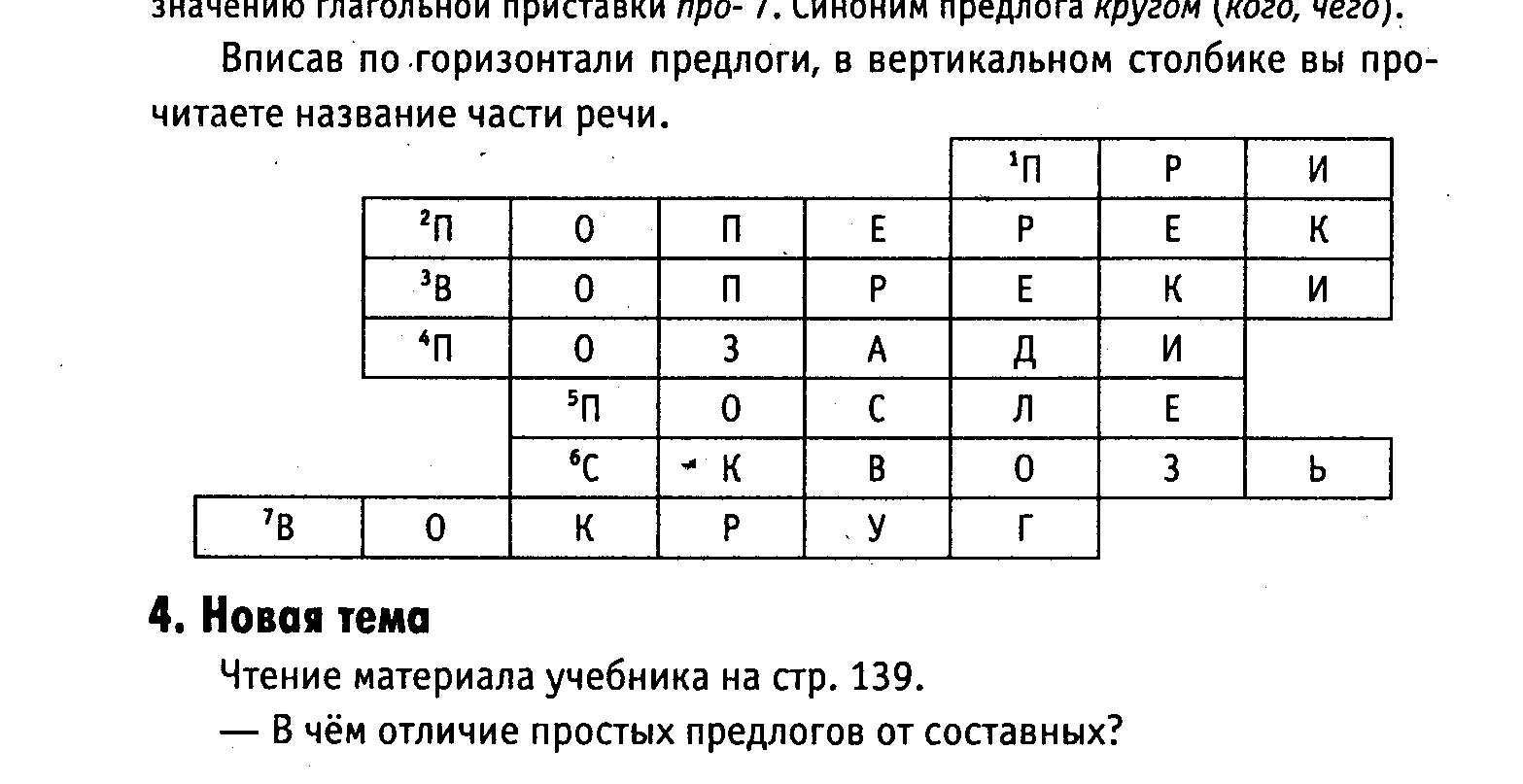 4. Новая темаЧтение материала учебника на стр. 139.— В чём отличие простых предлогов от составных?5. ЗакреплениеЗадание 1. Упр. 303 (на доске).Задание 2. Составьте предложения с предлогами.— Как называются пары таких предлогов?Несмотря на — вопреки; ввиду — из-за; ради — для; около — вблизи; за — позади.Задание 3. Допишите словосочетания.Рассказать по...; выдать по...; выиграть по...; возвратиться по...; купить по...; приехать по...; бежал по...; горюет по...; взбираться по...— С какими падежами употребляется предлог по?6. Тестирование1. Что выражает предлог как часть речи:а) опенки;б) зависимость одного слова от другого;в) чувства;г) настроение.2. Укажите производный предлог:а) через полчаса;                              б) ввиду недостатка времени;в) пришёл из школы;                        г) цветок перед окном.3. Найдите непроизводный предлог:а) в продолжение;                            б) около;в) вдоль;                                           г) навстречу.4. Укажите предлог, имеющий пространственное значение:а) в течение;                                     б) вследствие;в) сквозь;                                          г) относительно.5. Укажите предлог, имеющий значение причины:а) накануне;                                     б) вокруг;в) из-за;                                            г) под.6. Укажите предлог, имеющий значение цели:а) относительно;                              б) в ходе;в) из-за;                                            г) для.7. Укажите составной предлог:а) по;                                                б) за;в) согласно;                                      г) в течение.8. Укажите предлог, образованный от наречия:а) посредством;                                б) поверх;в) невзирая;                                      г) за счёт.9. Укажите предлог, образованный от деепричастия:а) в течение;                                     б) наподобие;в) мимо;                                            г) благодаря.10. В каком примере допущена ошибка в употреблении падежной формы существительного:а) благодаря судьбе;                         б) согласно приказу;в) благодаря старанию;                    г) вследствие нарушения.7. Выводы по урокуВ чём отличие простых предлогов от составных?— Составьте таблицу по схеме.8. Домашнее заданиеУпр. 304.Урок 105ТЕМА: Морфологический разбор предлога.ЦЕЛИ УРОКА:• познакомить ребят с образцом морфологического разбора предлогов;• формировать навык морфологического разбора;• повторить порядок синтаксического разбора простого осложнённого предложения;• продолжить формирование орфографических и пунктуационных навыков;• р/р. Уметь конструировать словосочетания с предлогами.ХОД УРОКА1. Организационный момент2. Проверка домашнего заданияДва ученика работают у доски. Первый выписывает из текста упражнения слова с пропусками, графически объясняет вставленные орфограммы; второй выписывает из текста предложные словосочетания с зависимыми словами, обозначает в них главное слово, задаёт вопрос к зависимому.Класс в это время отвечает на устные вопросы по данному тексту.— В какой форме употреблены глаголы — сказуемые, начиная со второго предложения?— Чьи переживания, чувства переданы с помощью такой формы сказуемого: автора или любого человека, в том числе и читателя?— В текстах какого ещё стиля используются односоставные предложения с такими глаголами — сказуемыми?3. Синтаксический разбор предложенияЗапрыгал по полю солнечный зайчик, выбежал на тропинку к реке и, постучавшись в песчаные норки на берегу, разбудил шмелей. (Ф. Нестеров)— Объясните орфограммы, встретившиеся вам в предложении.— Объясните знаки препинания.— Разберите по составу слово постучавшись.— Образуйте от глагола запрыгал все возможные формы причастий и деепричастий. Какие формы вы не смогли образовать, почему?— Определите разряд у прилагательных.— Выпишите из предложения словосочетания с предлогами, охарактеризуйте предлоги.4. Новая тема— Что называется предлогом?— Для чего служит предлог? Что выражает предлог?— Какими предлоги бывают по своему составу?— Какими предлоги бывают по своему происхождению?— Являются ли предлоги членами предложения?— Не заглядывая в учебник, составьте план морфологического разбора предлога.5. ЗакреплениеЗадание 1. Упр. 306.— Прочитайте текст. Озаглавьте его.— Чем поразила детей картина?— Графически объясните орфограммы, используемые в тексте.— Выпишите словосочетания с предлогами. 1-2 предлога разберите письменно, остальные — устно.— Выполните морфологический разбор слова готов.— Как вы понимаете слово шаланды?Задание 2. С данными предлогами придумайте словосочетания.Ввиду, к, навстречу, из-за, вследствие, из-под, вокруг, по, среди, с, насчёт, о, в продолжение, за, под, меж.— Выполните морфологический разбор одного производного и одного непроизводного предлога.*— Какие из данных предлогов являются синонимами?*— Охарактеризуйте каждый предлог.6. Выводы по уроку— Каков порядок морфологического разбора предлога.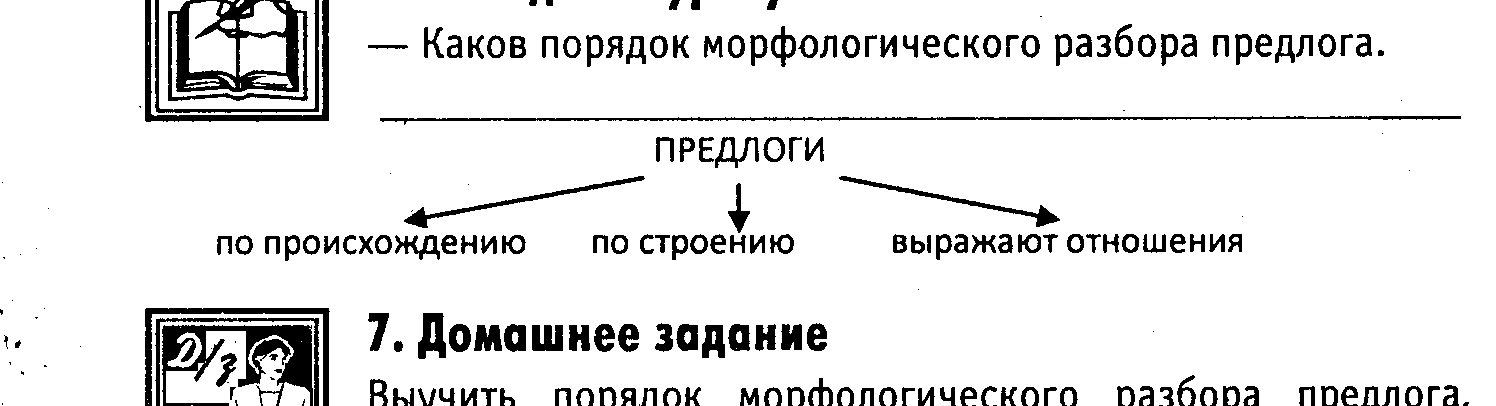 7. Домашнее заданиеВыучить порядок морфологического разбора предлога, упр. 305.Урок 106ТЕМА: Р/р. Сочинение по картине А. В. Сайкиной «Детская спортивная школа».ЦЕЛИ УРОКА:• продолжить работу по составлению плана и написанию сочинений:• обогащать словарный запас учащихся;• провести работу со словарными словами;• учить высказывать свои мысли;• *учить оценивать свои работы.ХОД УРОКА1. Организационный момент2. Знакомство с заданием к упр. 3073. Вопросы к классу— Какое впечатление сложилось от картины?— Как вы понимаете слово репортёр? (Репортёр — журналист, доставляющий в газету сведения о фактах и событиях местной жизни.)— Как вы понимаете выражение написать репортаж?— Какие цели должен поставить перед собой журналист?— Каким должен быть ваш репортаж?Запись на доске:простота и выразительностьточность и конкретностьумеренная эмоциональностьграмотность— О чём вы будете расспрашивать девочек? Составьте список вопросов.— Обратите внимание на слова в рамочке, перепишите их себе в словари. Устно составьте с данными словами словосочетания.*— Какие цели преследуют девочки, посещая спортивную школу?*— Запишите слово здоровье, подберите к нему родственные слова.*— С какими словами (названиями предметов, явлений, понятий и действий) чаще всего сочетается слово здоровье? Запишите с ним как можно больше сочетаний.*— Подберите и запишите свои ассоциации с этим словом, подберите к нему синонимы и антонимы.*— Вспомните как можно больше устойчивых сочетаний, в которых употребляется слово здоровье.*— В какой части своего сочинения вы будете использовать подобранные вами устойчивые сочетания?— Как вы закончите своё сочинение? Составьте и запишите заключение.— Какую необходимую полезную информацию будет содержать ваше сочинение? (кто? что? где? когда? почему? как?)— Рассмотрите картину ещё раз. Что привлекает ваше внимание в первую очередь?— На какие детали картины вы обратили внимание?— Составьте репортаж о своём посещении детской спортивной школы.— Какие слова-связки вы будете использовать при написании сочинения?— Некоторые из слов-связок записаны на доске. Введение: во-первых, причём, кстати, только.Заключение: наконец, напоследок, и таким образом, и стало быть, подводя итоги.Цели урока: чтобы, ради, с расчетом на.Противопоставление: впрочем, с другой стороны, между тем.Сравнение: подобно, как будто, словно, точно.4. Написание сочинения на черновикахУрок 107ТЕМА: Р/р. Сочинение по картине А.В. Сайкиной «Детская спортивная школа».ЦЕЛИ УРОКА:• продолжить работу по составлению плана и написанию сочинений;• обогащать словарный запас учащихся;• провести работу со словарными словами;• учить высказывать свои мысли;• *учить оценивать свои работы.ХОД УРОКА1. Организационный момент2. Проверка черновиков*3 Самостоятельное оценивание своих работДети составляют на черновиках таблицу, в которую вписывают знаки «+» — положительный, «— +» — справился с заданием на половину, «—» — отрицательный.4. Переписывание сочинений в беловики5. Домашнее заданиеПовторить словарные слова, подготовиться к словарному диктанту.Урок 108ТЕМА: Слитное и раздельное написание производных предлогов.ЦЕЛИ УРОКА:• познакомить учащихся с условиями слитного и раздельного написания производных предлогов;• формировать умение правильно писать производные предлоги; • формировать орфографические умения и навыки;• р/р. Конструирование словосочетаний по опорным словам; • повторить порядок различных видов разборов.ХОД УРОКА1. Организационный момент2. Словарный диктантВариант 1Акваланг, жёваный, из-за, невиданный, гирлянда, волей-неволей, медленный, бассейн, нисколечко, период, присутствовать, силуэт, претензия, эпидемия, по двое, нимало, поражение, почтальон, калитка, под силу, по окончании, квитанция, отразить, осанка, снаряд, чемпион, тренироватьсяВариант 2Акварель, кованый, из-под, неслыханный, дистанция, точь-в-точь, желанный, колонна, ничуть, паром, мировоззрение, тренер, резиденция, претендовать, по трое, никак, поразительный.3. Работа с новыми словарными словамивпоследствии, фантазия.— Какими частями речи являются записанные на доске слова? Почему?—  Выполните разбор по составу слова впоследствии (в/по/след/ств/и/и)— Каково лексическое значение каждого из слов? (Впоследствии — некоторое время спустя; фантазия — способность к творческому воображению.)*— Подберите синонимы к слову впоследствии (после, позднее, потом).*— Подберите синонимы к слову фантазия (несбыточное, надуманное, вымышленное, неправдоподобное).— Составьте словосочетание со словом фантазия.— Образуйте от данного слова новые слова. Какими способами они образованы?На доске записано предложение. Спишите, графически обозначьте орфограммы, расставьте знаки препинания. Выполните синтаксический разбор предложения.В д..лине реки Сицы раньше были хорошие хвойные смеш..(н,нн)ые леса впоследстви.. выг..ревшие. (Арсеньев.)— Перепишите слова впоследствии, фантазия себе в словари.4. Новая темаВопрос к классу.— Какие непроизводные предлоги пишутся через дефис? (из-под, из-за...)Составление таблицы.Примечание. На конце предлогов в течение, в заключение, вследствие, наподобие безударный гласный звук обозначается буквой е.5. ЗакреплениеЗадание 1. Упр. 308 (выполняется на доске).Задание 2. Орфографическая диктовка. Двое работают по карточкам.Ввиду нехватки времени; несмотря на недомогание; в продолжение часа; по причине болезни; разговаривал насчёт нас; ввиду засухи; в течение дня; вследствие непогоды; в отличие от одноклассников; вследствие положения; в продолжение часа; в продолжении романа; невзирая на лишения; по окончании занятий; навстречу ко мне; благодаря присутствию духа; понял впоследствии; не смотря под ноги; по истечении времени; во время уроков; по окончании школы; по прибытии на место.Карточка № 1Составьте предложения со словами: навстречу и на встречу; вдали и в дали; наконец и на конец.Как отличить производные предлоги от самостоятельных частей речи?Карточка № 2Составьте предложения со следующими словами: вокруг, мимо, благодаря, кругом.В первом случае данные слова должны быть предлогами; во втором — самостоятельными частями речи.— В чём отличие производных предлогов от производных?Задание 3. На доске записаны сочетания слов.В продолжение двух суток; благодаря хозяина за приём; не смотря в книгу, расскажите правило; вследствие быстроты течения; в следствие по делу; вдумайся в следствие теоремы; бросился навстречу сестре; вследствие холодной зимы.— Распространите данные сочетания и укажите, чем являются омонимичные части речи.6. Выводы по уроку— Перечислите непроизводные предлоги, которые пишутся через дефис.— Какая буква пишется на конце некоторых производных предлогов?— Какие из производных предлогов пишутся слитно, какие — раздельно?7. Домашнее заданиеВыучить правило на стр. 142; упр. 309.Урок 109ТЕМА: Слитное и раздельное написание производных предлогов.ЦЕЛИ УРОКА:• познакомить учащихся с условиями слитного и раздельного написания производных предлогов;• формировать умение правильно писать производные предлоги;• формировать орфографические умения и навыки;• р/р. Конструирование словосочетаний по опорным словам;• повторить порядок различных видов разборов.ХОД УРОКА1. Организационный момент2. Проверка домашнего задания (по цепочке)3. Повторение— Как отличить предлог от схожего с ним сочетания? Запись на доскеОтличие производных предлогов от схожих с предлогами сочетаний4. ЗакреплениеЗадание 1. Составьте и запишите словосочетания со следующими предлогами и омонимичными формами.В течение — в течении; ввиду — в виде; вследствие — в следствии; несмотря на — не смотря на; в заключение — в заключении; насчёт — на счёт.* — К производным предлогам подберите синонимичные предлоги.Задание 2. На доске записаны предлоги, укажите те, которые пишутся раздельно.(В)течение, (в)связи, (в)виду, (не)смотря на, (в)следствие, (на)встречу; (на)счёт, (по)мере, (в)продолжение.Задание 3. Свободный диктант по упр. 311.— Прочитайте текст. Из какого произведения этот отрывок?— Объясните орфограммы.— Охарактеризуйте (устно) предлоги, использованные в тексте.— Перескажите текст.— Выделите в тексте ключевые слова, характеризующие холодную весну.— Какова главная мысль текста.— Перескажите его близко к тексту.5. Выводы по уроку— Как отличить предлоги от схожих с ними словосочетаний?6. Домашнее заданиеупр. 310, сделать сигнальные карточки с буквами П и Н.Урок 110ТЕМА: Повторение темы «Предлог».ЦЕЛИ УРОКА:• систематизировать знания о предлоге;• формировать навык написания производных предлогов;• повторить порядок словообразовательного разбора;• повторить падежные окончания существительных;• р/р. Составить рассказ по опорным словам;• формировать умение верно определять принадлежность предлогов к тому или иному стилю.ХОД УРОКА1. Организационный момент2. Проверка домашнего задания (по цепочке)— ‘(ак вы понимаете слово ступенчатый?— Какая это часть речи?— Выполните словообразовательный разбор этого слова.3. ПовторениеЗадание 1. Вопросы к классу. Учитель бросает маленький мячик одному из учеников, задаёт вопрос; ученик, отвечая на вопрос, возвращает мяч учителю.— Что называется предлогом?— Какими бывают предлоги по своему происхождению и по строению?— Назовите предлоги, которые пишутся через дефис.— Как отличить друг от друга производные предлоги и схожие с ними сочетания?— Какие производные предлоги пишутся слитно, раздельно?— Являются ли предлоги членами предложения?— Каков порядок морфологического разбора предлога?3адание 2. Работа с сигнальными карточками. Учитель зачитывает предлоги, ребята показывают карточки, заготовленные дома: П — производный предлог; Н — непроизводный предлог.В течение, вследствие, после, из-за, сквозь, у, ввиду, в продолжение, из-под, благодаря, согласно, мимо, около, для, в, за, наперекор, вопреки, между, перед, от, с.Задание 3. Записать предлоги под диктовку учителя в два столбика. Соединить синонимичные предлоги стрелками.насчёт                            квозле                              из-запозади                            внесмотря на                   заради                               длявнутри                           около навстречу                      относительно*Задание 4. Какой частью речи являются выделенные слова? Ураганный ветер бушевал вокруг. Проснувшись, я вспомнил, что произошло накануне.Ответы: слова, выделенные в предложении, являются наречиями.— Придумайте предложения, в которых выделенные слова были бы предлогами.Он повернулся вокруг оси. Накануне дождей закончилась уборка картофеля.Задание 5. С данными словами составьте словосочетания, используя предлоги и слова в скобках.Потребность, стремление (деятельность); участие, пребывание (организация); страдать, сетовать (разлука); оплатить, уплатить (квартира); рецензия, отзыв (книга); мнение, точка зрения (событие); отчитаться, представить отчёт (работа); опираться, основываться (факты).*— Формы какого слова неизменяемы, изменяются ли формы зависимого слова? (Такой способ связи в словосочетании называется управлением.)— В зависимых словах выделите окончания.Задание 6. Р/р. Напишите небольшой рассказ о том, какие орфографические умения и навыки получают школьники на уроках русского языка при изучении темы «Предлог». Используйте следующие предлоги: в течение, в продолжение, вследствие, ввиду и т.д.— Какого типа речи будет ваше сочинение?— Каков план сочинения-рассуждения?4. Выводы по уроку— Какие трудности возникают у вас при написании сочинения?5. Домашнее заданиеДома закончить сочинение и проверить, орфограммы подчеркнуть.Урок 111ТЕМА. Повторение темы «Предлог».ЦЕЛИ УРОКА:• систематизировать знания о предлоге;• формировать навык написания производных предлогов;• повторить порядок словообразовательного разбора;• повторить падежные окончания существительных;• р/р. Составить рассказ по опорным словам;• формировать умение верно определять принадлежность предлогов к тому или иному стилю.ХОД УРОКА1. Организационный момент2. Чтение домашних сочинений (3—4 работы)3. Закрепление темыЗадание 1. Поставьте существительные в нужном падеже с предлогами или без предлогов.Идти (театр) — посетить (театр); уехать (Санкт-Петербург) — вернуться (Санкт-Петербург); войти (магазин) — выйти (магазин); поехать (Урал) — приехать (Урал); доказать (теорема) — объяснять (теорема); вера (удача) — потребность (ласка).Задание 2. На доске записаны словосочетания. Ребята выходят по очереди к доске, раскрывают скобки, объясняя свой выбор.(Не)смотря в книгу; (не)смотря на огонь; (во)преки ожиданиям; (в)виду подготовки к соревнованиям; (в)продолжени(е,и) книги; (в)продолжени(е,и) двух суток; (в)течени(е,и) месяца; (в)течени(и,е) реки; (в)следстви(е, и) размывов; (в)следстви(е,и) быстроты течения.Задание 3. Используя глаголы, составьте словосочетания с предлогами. Запишите их себе в тетрадь. Какие пары глаголов вы видите?Грустить — радоваться; падать — вставать; повышать — понижать; спешить — медлить; говорить — молчать.— В словосочетаниях обозначьте главное слово. Выполните разбор одного словосочетания.Задание 4. Какие стили речи вам известны? На какие группы они делятся? Какие предлоги характерны для делового стиля?— Распределите предлоги в два столбика, характерные для официально — делового стиля и для разговорного.В продолжение, к, около, по причине, вопреки, согласно, благодаря, вследствие, для, из-под, в течение.*Задание 5. Используя данные словосочетания и производные предлоги, сконструируйте предложения в официально-деловом стиле.Запланированная поездка отменяется; ожидание результатов; сильные ливневые дожди; приказ директора школы; распоряжение администрации.Задание 6. Составьте словосочетания по данным схемам.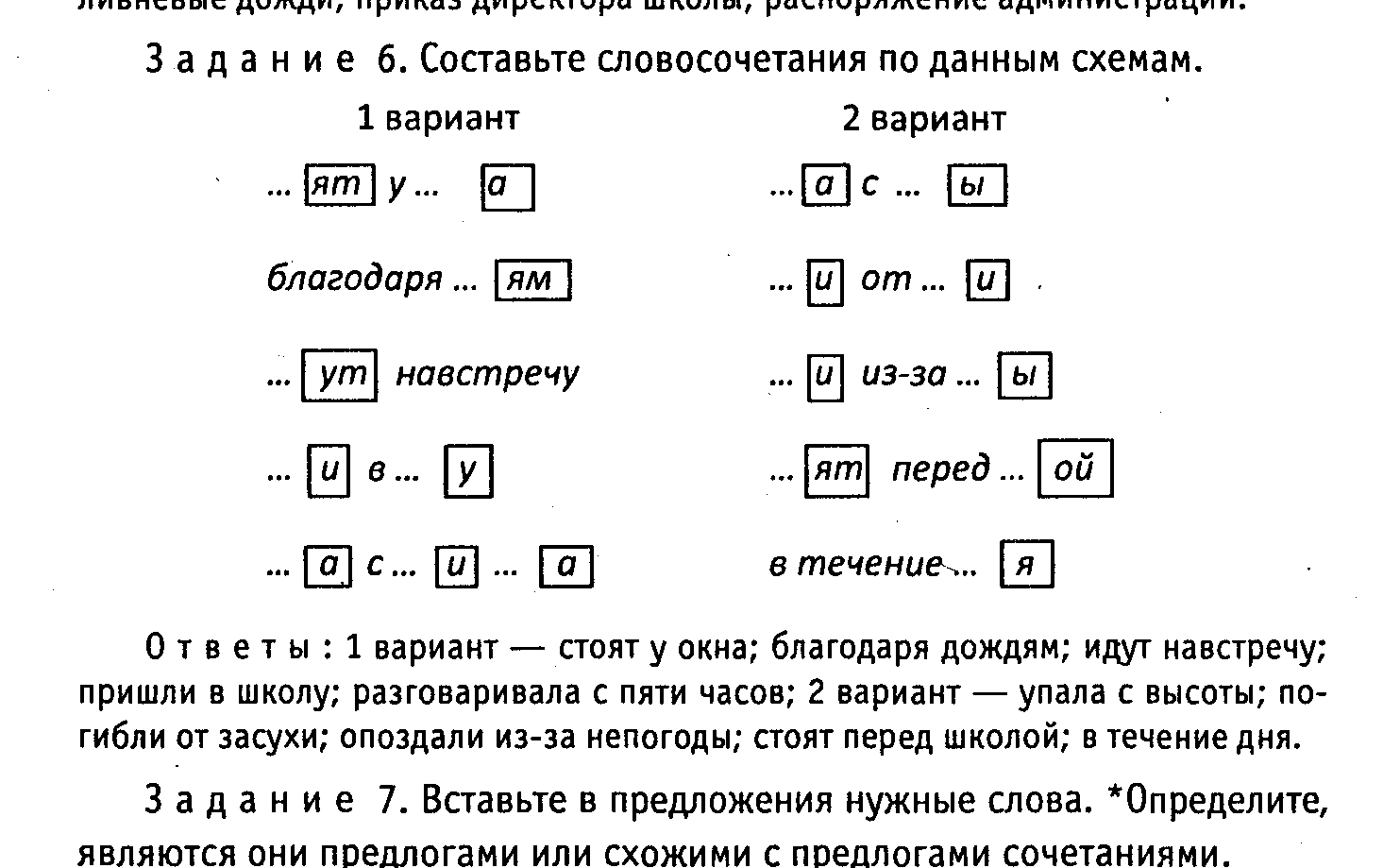 Ответы: 1 вариант — стоят у окна; благодаря дождям; идут навстречу; пришли в школу; разговаривала с пяти часов; 2 вариант — упала с высоты; погибли от засухи; опоздали из-за непогоды; стоят перед школой; в течение дня.Задание 7. Вставьте в предложения нужные слова. *Определите, являются они предлогами или схожими с предлогами сочетаниями.Мы встретили старых друзей при выходе ... метро все разошлись по домам по ... собрания. Не встретил ни одного человека в ... часа. Нас пригласили участвовать ... соревновании. ... нам бежала женщина, действовали ... приказу командира. Испуганный котёнок выскочил на нас прямо ... угла непогоды прогулка была отменена.4. Выводы по уроку— Выполнение какого упражнения показалось вам наиболее сложным на сегодняшнем уроке?5. Домашнее заданиеСтр. 213, проанализировать главу учебника «Пиши правильно».Урок 112ТЕМА. Контрольный диктант по теме «Предлог».ЦЕЛИ УРОКА:• проверить знания, полученные на уроках русского языка по теме «Предлог»;• закрепить навык разбора по составу и морфологического разбора;• продолжить работу по овладению орфографическими умениями и навыками.ХОД УРОКА1. Организационный момент2. Текст диктантаПамятьКогда-то считалось, что предсказывать будущее могут только прорицатели, наделённые способностью предугадывать события.На самом же деле все мы ежедневно и ежечасно занимаемся довольно точными предсказаниями. Вот вы собираетесь в школу и берёте с собой ручку. Почему? Вы предугадываете события, так как ручка вам обязательно понадобится. Вы отправляетесь за город и на вокзале покупаете билет не только туда, но и обратно. Опять предугадали события! Вечером вы будете возвращаться домой.Так мы легко убеждаемся, что человек постоянно живёт не только в настоящем, но в прошлом и в будущем. И всё это благодаря тому, что у него есть память.Память — это способность человека запечатлевать в головном мозге, сохранять и воспроизводить то, что он ранее воспринимал, переживал, делал, думал. Благодаря памяти люди могут сохранять и использовать накопленный ими опыт, знания, передавать их следующим поколениям.(Текст для диктанта взят из книги«Что такое, кто такой»)(129 слов)(Безударные гласные в корне слова; чередование гласных в корне слова; гласные в окончаниях глаголов; запятая при однородных членах предложения; тире между подлежащим и сказуемым; запятая в сложном предложении, запятая при причастном обороте.)Грамматическое задание1. Выделите в тексте предлоги, надпишите, какие они: производные или непроизводные.2. Выполните морфологический разбор одного непроизводного и одного производного предлога.3. Разберите по составу слова будущее и следующий.*4. Над наречиями надпишите разряды.*5. Надпишите разряды над встретившимися в тексте местоимениями.3. Домашнее заданиеЕщё раз внимательно изучить материал учебника на стр. 213.Урок 113ТЕМА: Работа над ошибками, допущенными в контрольном диктанте.ЦЕЛИ УРОКА:• закрепить сведения о предлоге;• выполнить работу над ошибками, допущенными в тексте диктанта;• провести орфоэпическую работу с заданными на дом словами;• повторить образование действительных и страдательных причастий.ХОД УРОКА1. Организационный момент 2. Работа по орфоэпии— На доске записаны слова. Расставьте в них ударение.Создан, средства, штемпель, привезена, нанесена, они правы, она права, досуха, переведённый, переведена, начатый, начавший, балуясь, добела, взята, до смерти, понявший.— Каковы постоянные и непостоянные признаки у слова понявший?От какого глагола образовано это слово? Каково его лексическое значение?— Подберите к глаголу понять видовую пару (понимать) и образуйте от них причастия.*3. Работа над словом благодаря*— Назовите производный предлог, встретившийся вам в данном тексте.*— С каким падежом или падежами может употребляться этот предлог? (Д. п.)*— Что выражает предлог благодаря? (Выражает причину, способствующую выражению действия.)*— Подберите синонимы к этому предлогу. (Вследствие, по причине.)4. Разбор типичных ошибок, допущенных в тексте диктанта5. Выполнение работы над ошибками, допущенными в контрольном диктанте6. Домашнее заданиеПовторить всё о предлоге.Урок 114ТЕМА: Союз как часть речи.ЦЕЛИ УРОКА:• дать общее понятие о союзе как служебной части речи;• показать его роль в тексте;• формировать умение находить союзы в тексте;• вырабатывать умение самостоятельно анализировать новый материал и составлять блок-схемы.ХОД УРОКА1. Организационный момент2. Объяснительный диктантНа доске записан текст. Учащиеся переписывают его себе в тетради, вставляя пропущенные буквы, раскрывая скобки.На вишн.. с листка на листок прыга..т и скатыва..тся дождевые капельки. А вот эти, что сид..т, как опята на пеньк.., (ни)куда (не)хотят спешить. Они гре..тся на солнышк.., красуясь собой, не зна..т, что быстро выс..хнуть мог..т.А где же другие алмазные бусины? Куда попрятались? Они, оказыва..тся, купа..тся в лужиц.. прямо в лопух..(Ф. Нестеров)*— Каков тип текста?*— Как можно озаглавить текст?*— Найдите в тексте средства художественной изобразительности.*— Выполните разбор по составу слов красуясь, прямо, попрятались.*— Подберите синонимы к слову спешить.*— Выполните морфологический разбор слова могут.— Какие орфограммы встретились вам в тексте?— Выпишите из текста местоимения, определите их разряды.— Какой частью речи является что во втором и в третьем предложениях?— Назовите встретившиеся в тексте предлоги. Какую функцию они выполняют?— Перечислите союзы, встретившиеся вам в этом тексте. Какова их функция?— Можно ли определить лексическое значение у союзов?— Являются ли союзы членами предложения?— Можно ли к союзам задать вопрос?— Где обычно находятся союзы в предложении?— Самостоятельно составьте блок-схему о союзе.3. Проверка и корректировка составленных схемЛучшая схема выписывается на доску и составляется в тетрадях, Схема может быть примерно такой: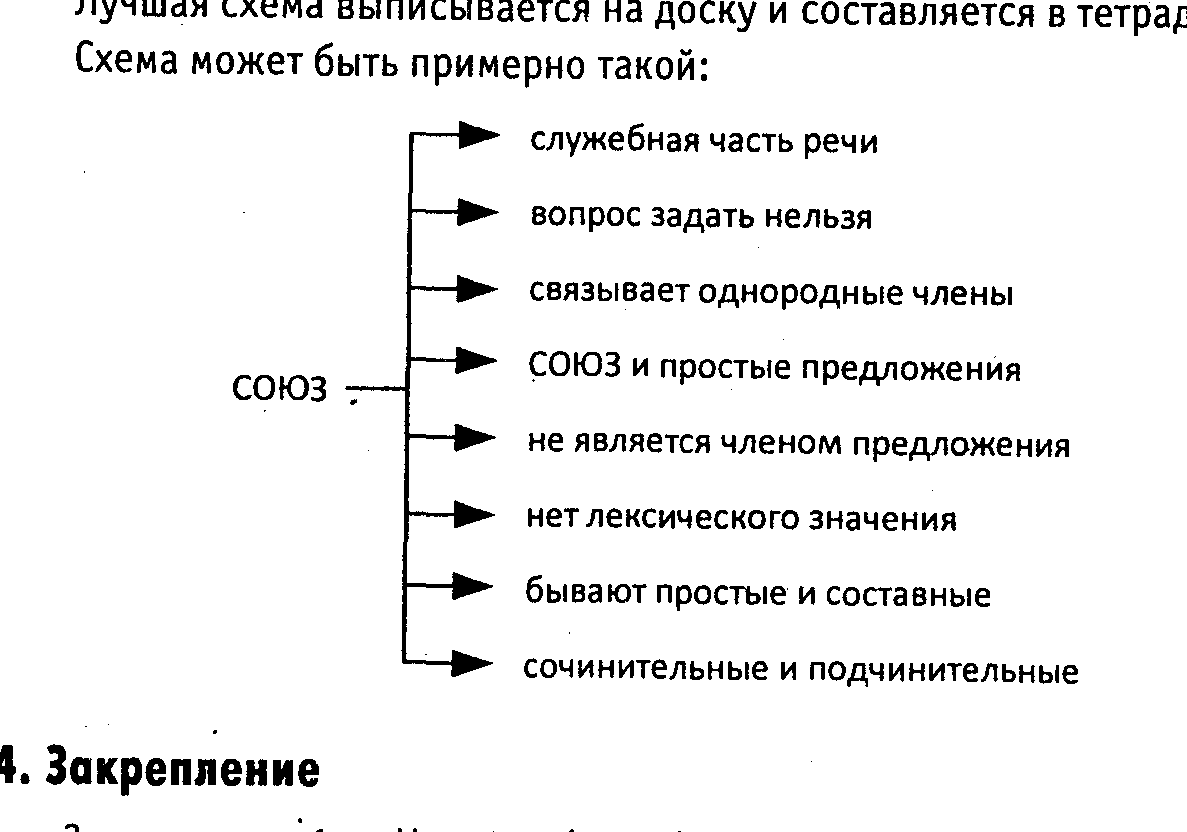 4. ЗакреплениеЗадание 1. Упр. 313 (устно).— Прочитайте текст.— Определите его главную мысль.— Какие орфограммы встретились в тексте?— Определите, какие из выделенных союзов соединяют части предложения, а какие однородные члены предложения.— Найдите союзы — синонимы союзов, данных в рамке.— Как вы понимаете слово суждение?— Слова реальный и ситуация выписываются в словари.Задание 2. Упр. 315 (письменно).5. Выводы по уроку— Что называется союзом?6. Домашнее заданиеУпр. 317, выучить слова, изучить блок-схему.Урок 115ТЕМА: Простые и составные союзы.ЦЕЛИ УРОКА:• познакомить учащихся с делением союзов на простые и составные;• продолжить работу по овладению учащимися орфографическими умениями и навыками;• р/р. Вырабатывать умение писать рассуждение по заданному тексту.ХОД УРОКА1. Организационный момент2. Проверка домашнего задания (взаимопроверка упр. 317)3. Вопросы учителя— Что называется союзом?— Какова роль союза в простом предложении, в сложном?— На какие группы делятся союзы?4. Новая темаСамостоятельное изучение материала учебника на стр. 147.— В чём отличие простых союзов от составных?5. ЗакреплениеЗадание 1. Прочитайте союзы, записанные на доске и распределите их по двум колонкам. По какому признаку вы распределили союзы?И, потому что, либо, так как, что, чтобы, как будто, зато, однако, не только ...но и, если, когда, оттого что.Задание 2. Упр. 320.— Прочитайте текст.— Перечислите орфограммы, встречающиеся в данном тексте.— К какому стилю он относится?— Составьте план текста.*— Выделите ключевые слова.— Что называется рассуждением? По какому плану составляется текст рассуждения?Задание 3. Р/р. В книге «О преподавании отечественного языка» Ф.И. Буслаев писал: «Родной язык так сросся с жизнью каждого, что учить оному, значит вместе и развивать духовные способности учащихся». Объясните, как вы понимаете это высказывание учёного. Напишите небольшое рассуждение по данному тексту. Союзы выделите в овалы.Чтение работ учащихся.6. Выводы по уроку— В чём отличие простых союзов от составных?7. Домашнее заданиеУпр. 318.Урок 116ТЕМА: Сочинительные и подчинительные союзы.ЦЕЛИ УРОКА:• познакомить учащихся с сочинительными и подчинительными союзами;• уметь различать союзы в предложении;• *познакомить ребят с использованием в предложении парцелляции;• р/р. Конструирование словосочетаний.ХОД УРОКА1. Организационный момент2. Проверка домашнего задания (проверяется по цепочке)3. Работа над словарным словомНа доске записано слово кромешный. Ребята объясняют значение слова; составляют и записывают с ним словосочетания, обозначая графически главные и зависимые слова; выписывают слово кромешный в словарь.4. Новая темаНа доске открывается стихотворение.Но есть ещ.. другая красота,Которая (не) кажет..ся красивой.К пр..меру,Красота кротаИли пчелы труд..любивой.Или зме.., лягушк.. и жука.Или другого стра(нн,н)ого народа.(Не) зряВсе бе(з,с)конеч(ь)ные векаЕё ваялаМудрая пр..рода.Вглядись в лицоЛюбого существа — И ты увидиш..,Как оно красиво.Ребята списывают текст, вставляют пропущенные буквы, раскрывают скобки.*— Какими частями речи являются слова зря и красиво? Почему?— Выполните фонетический разбор слова её.— Что означает, на ваш взгляд, выражение красивый человек?— Так ли важна внешняя красота?— Есть ли отличие в значении слов красота и красивость?—Выделите в тексте союзы— Слово которая является союзом или союзным словом? Почему?*— Перечислите союзы, стоящие в самостоятельных предложениях, не имеющих грамматических основ. Может ли быть предложение без грамматической основы?*— Выделите в тетради следующие предложения.К примеру, красота крота или пчелы трудолюбивой.Или змеи, лягушки и жука.Или другого странного народа.Подчеркните грамматическую основу. Перед нами парцелляция — расчленение высказывания на части, соответственно их смысловой значимости. Эти части отделяются точками. Парцеллированным может быть любой член предложения.— Назовите в тексте союз, который связывает равноправные части предложения, и союз, связывающий зависимые части в предложении.Составление таблицы.5. ЗакреплениеЗадание 1. Объяснительный диктант. Подчеркните грамматические основы предложений. Поставьте вопросы в предложениях с подчинительными союзами.Красота тела может привлечь поклонников, но для того чтобы удержать их, требуется красота души. (Э. Кант) Никакая внешняя прелесть не может быть полной, если она не оживлена внутренней красотой. (В. Гюго) Тонкость ума лучше, чем красота тела. (Эзоп) Красота — единственное, что привязывает людей к жизни и заставляет её ценить... (И. Ефремов)Задание 2. Упр. 321 (самостоятельно).6. Выводы по уроку— Какие союзы называются сочинительными, какие — подчинительными?*— Как вы понимаете значение слова парцелляция?— Могут ли употребляться сочинительные и подчинительные союзы простом предложении?7. Домашнее заданиеВыучить словарное слово; стр. 149 — правило; упр. 322.Урок 117ТЕМА: Запятая в сложном предложении.ЦЕЛИ УРОКА:• формировать умение постановки запятой в сложном предложении;• уметь использовать различные синтаксические конструкции;• продолжить работу по овладению учащимися орфографическими умениями и навыками;• повторить знаки препинания между однородными членами предложения.ХОД УРОКА1. Организационный момент2. Проверка домашнего задания (упр. 322)3. Вопросы учителя— Какие грамматические основы выделили вы в предложениях? Изменились ли они при перестройке предложения с сочинительными союзами в предложения с подчинительными союзами?— Какие подчинительные союзы использовали вы в домашнем упражнении?— Какие вопросы задали от главных предложений к придаточным?— Составьте схемы по первому предложению.— В чём отличие сочинительных союзов от подчинительных?*— Что называется парцелляцией?*Задание (устно). Укажите парцеллированные члены предложения. (текст с упражнением лежит на каждой парте).1. Потом всё объясню. Но при встрече. 2. Мы говорили обо всём бесконечно. И о нас. 3. Ему этот разговор действовал на нервы. И мешал начать деловой разговор, из-за которого он не зашёл сюда. 4. Он понял, что решение это сумасбродное. И невыполнимое. 5. В Петре Ивановиче соединились все лучшие качества русского человека: любовь к людям, желание помочь в трудную минуту. И, конечно же, трудолюбие. 6. Вот чего я не могу себе представить. Это своего будущего. 7. Все игрушки, включая плюшевого мишку, остались мокнуть там, под дождем. Во дворе.3. Новая темаЧтение материала учебника на стр. 150.— Какой вывод вы можете сделать, исходя из прочитанного?— Что, кроме простых предложений могут связывать союзы? (Однородные члены предложения.)4. ЗакреплениеЗадание 1. Запись схем.О, а (но, зато) О   и О, и О   как О, так и О   О и О, О и О   и О и О, и О и ОПрочитайте схемы. Составьте предложения по предложенным схемам.Задание 2. Упр. 323 (выполняется на доске). Двое в это время работают по карточкам.Карточка № 1Определите, где союз связывает однородные члены предложения, а где простые предложения в составе сложного. Вставьте пропущенные буквы, расставьте, где нужно, запятые. Подчеркните грамматические основы.Дети сопели на берегу и не спускали глаз с миноносца. (К. Паустовский) Ранняя ива ра..пушилась и к ней пр..летела пчела и шмель загудел и первая бабочка сл..жила крылышки. (М. Пришвин) Жук-пл..вунец, грузный, с усиками, тихо вын..рнул из глубины озёрных джунглей и чуть дыша, боясь себя обнаружить, завороженно следит за оч..ровательной танцовщиц..й. (Ф. Нестеров) Ветер стихал и свежая пр..хлада начинала ра..пространяться в виноградниках. (Л. Толстой)Карточка № 2Напишите обстоятельства места в нужных падежах и с предлогами. Расставьте знаки препинания. Составьте схемы предложений.Сегодня мы поедем (куда?) … и (куда?)… Этой зимой мы побывали (где?)… и (где?)… и ещё (где?)… Я только что вернулся (откуда?)... а Толя приехал (откуда?)... Владимир вернулся (откуда?)... но не сумел съездить (куда?)… В Санкт-Петербурге мы посетили… и … и ... и ... Ребята решили уехать (куда?)... либо (куда?).Задание 3. Упр. 326 (самостоятельно). Составьте предложения по схемам. Первые три ученика, выполнившие упражнение верно, получают оценки.Задание 4. (устно)— Прочитайте предложения. Найдите союзы; укажите, что они связывают.— Объясните значение выделенных фразеологизмов. Какой глагол их объединяет?— Как вы понимаете слово дифирамб?Игорь Иванов не только не хватается за пистолет, он первый встаёт на её защиту и начинает петь ей дифирамбы. (В. Дмитриевский и Б. Четвериков «Мы мирные люди») У меня тоже в своё время старуха померла... Что ж? Погоревал, поплакал с месяц, и будет с неё, а ежели целый век лазаря петь, то и старуха того не стоит. (Чехов «Медведь») Лиса он, право, лиса. И нам с Глебом он сначала сладкие песни пел, но мы теперь поняли, камкой он мерзавец. (В. Саянов «Небо и земля») Это человек очень любил петь с чужого голоса, любил, чтобы все им восторгались.Ответы: петь дифирамбы — чрезмерно хвалить; петь лазаря — прикидываться несчастным с целью разжалобить кого-либо; петь сладкие песни — льстить; петь с чужого голоса — повторяться.5. Выводы по уроку— Какие союзы соединяют простые предложения в составе сложных и однородные члены предложения?6. Домашнее заданиеУпр. 325.Урок 118ТЕМА: Запятая в сложном предложении.ЦЕЛИ УРОКА:• формировать умение постановки запятой в сложном предложении;• уметь использовать различные синтаксические конструкции;• продолжить работу по овладению учащимися орфографическими умениями и навыками;• повторить знаки препинания между однородными членами предложения.ХОД УРОКА1. Организационный момент2. Проверка домашнего заданияСхема первого и третьего предложения составляется на доске.3. Закрепление темыЗадание 1. Объяснительный диктант. (Отрывок дан в сокращении)Однажды мама торжественно объявила, что на днях мы на всё лето уезжаем на Черное море. Нельзя было выбрать лучшего места, чем Геленджик, для того, чтобы разочаровать меня в моём увлечении югом и морем.Геленджик был тогда очень пыльным и жарким городком без всякой растительности. Вся зелень на много километров вокруг была уничтожена жестокими новороссийскими ветрами. Только колючие кусты держи — дерева и чахлая акация с жёлтыми сухими цветочками росли в палисадниках.Но геленджикская бухта была очень хороша. В прозрачной и тёплой её воде плавали, как розовые и голубые цветы, большие медузы. На песчаном дне лежали пятнистые камбалы и пучеглазые бычки.(К. Паустовский)— Объясните встретившиеся в тексте орфограммы.— Подчеркните грамматические основы предложений, выделите союзы в овалы.— Над союзами надпишите, какие они: сочинительные или подчинительные.Задание 2. Запишите под диктовку следующие предложения, подчеркните в них грамматические основы. Обозначьте границы предложений, выделите в овалы союзы.День выдался не трудный, и она не устала. (Д. Голубков) Иногда ребятишки так и расходились, не дождавшись конца сказки, и, когда они уходили, дед смотрел на них особенно жалобно. (М. Горький) Тайна наших несчастий в том, что у нас слишком много досуга для того, чтобы размышлять о том, счастливы мы или нет. (Б. Шоу) И Володя даже привстал, чтобы закрыть окно. (Д. Голубков) И если придётся защищать свою страну, то где — то в глубине сердца я буду знать, что я защищаю и этот клочок земли, научивший меня видеть и понимать прекрасное. (К. Паустовский) Когда мне исполнилось десять лет, меня стали оставлять одного. (Д. Голубков) Самые счастливые моменты нашей жизни — это те, когда мы совершенно забываем о себе. (С. Вивекананда) Мы были молоды, и западная литература привлекала нас изяществом, спокойствием и совершенством рисунка. (К. Паустовский)*Сильные ученики получают карточки с заданиями.Карточка № 1Спишите предложение, расставьте пропущенные запятые, выделите союзы в овал, подчеркните грамматические основы, укажите границы предложений. Укажите количество простых предложений в составе сложного.Он видел как молча шевелились над его головой осенние листья как под кустом шиповника беззвучно роились шмели и дикие пчёлы и потому что всё происходило перед его глазами у него слегка закружилась голова и он закрыв глаза стал привычно думать о прошлом вспоминал ту мирную жизнь которая так внезапно оборвалась 22 июня прошлого года но как только вспомнил детей тревога за их судьбы не покидавшая его в последнее время снова сжала его сердце и он вдруг неожиданно для самого себя застонал.(М. Шолохов)Карточка № 2Спишите предложение, расставьте знаки препинания. Подчеркните грамматические основы, союзы выделите в овалы; укажите, какие они: сочинительные или подчинительные.Две выносные на полном скаку грохнулись на передние ноги коренные с храпом налетели на них передок подбросило и перекинуло набок и оглушённый на земле силой страшного толчка Владимир смутно сообразил что стреляли по орудию в упор и с близкого расстояния потому что не было слышно выстрела и он напрягся крикнуть второму орудию чтобы остановились внизу чтобы не выезжали на переезд на это открытое место — и в ту же минуту увидел метрах в шестидесяти справа неподвижную громаду танка.(Ю. Бондарев)Карточка № 3Спишите предложение, расставьте знаки препинания. Подчеркните грамматические основы, выделите союзы в овалы.Первые сорок пять минут ушли на то чтобы совершить этот далеко не легкий переворот ибо хуторские девчонки не хотели сидеть с мальчишками с Непочетовки и даже плакали хотя и быстро успокоились когда увидели что мои и Ванькины умные друзья вели себя по-рыцарски что не дёргали их за косички не шпыняли не брызгали чернилами на их тетради что, напротив, были готовы в любую минуту взять под защиту напарницу ежели Кому-то вздумается обидеть её и оказывали этим даже дисциплинирующее влияние на хуторских ребят.(М. Алексеев)4. Выводы по уроку— Какой знак препинания ставится между простыми предложениями в союзном сложном предложении?5. Домашнее заданиеупр. 324.Урок 119ТЕМА: Сочинительные союзы.ЦЕЛИ УРОКА:• познакомить ребят с сочинительными союзами;• уметь находить сочинительные союзы в предложениях и определять, какие части в предложении связывают данные союзы;• повторить знаки препинания при однородных членах предложения;• формировать навык лингвистического анализа текста;• повторить различные виды разборов;• р/р. Конструировать предложения по предложенным схемам.ХОД УРОКА1. Организационный момент2. Проверка домашнего задания (устно)3. Синтаксический разбор предложенияМежду братом и сестрой большая разница не только в возрасте, но и в характере.— Какой частью речи является слово между?— Данный предлог может употребляться со словами, стоящими только ... в падеже.— Какие отношения может выражать данный предлог? (Пространственные, различие при сравнений...)— Попробуйте образовать существительные с приставкой между (междугорье, международный, междугородний, междуцарствие).— Каково значение данной приставки?— Слово междугородний выпишите себе в словарь.4. Новая темаСоставление схемы на доске и в тетрадях.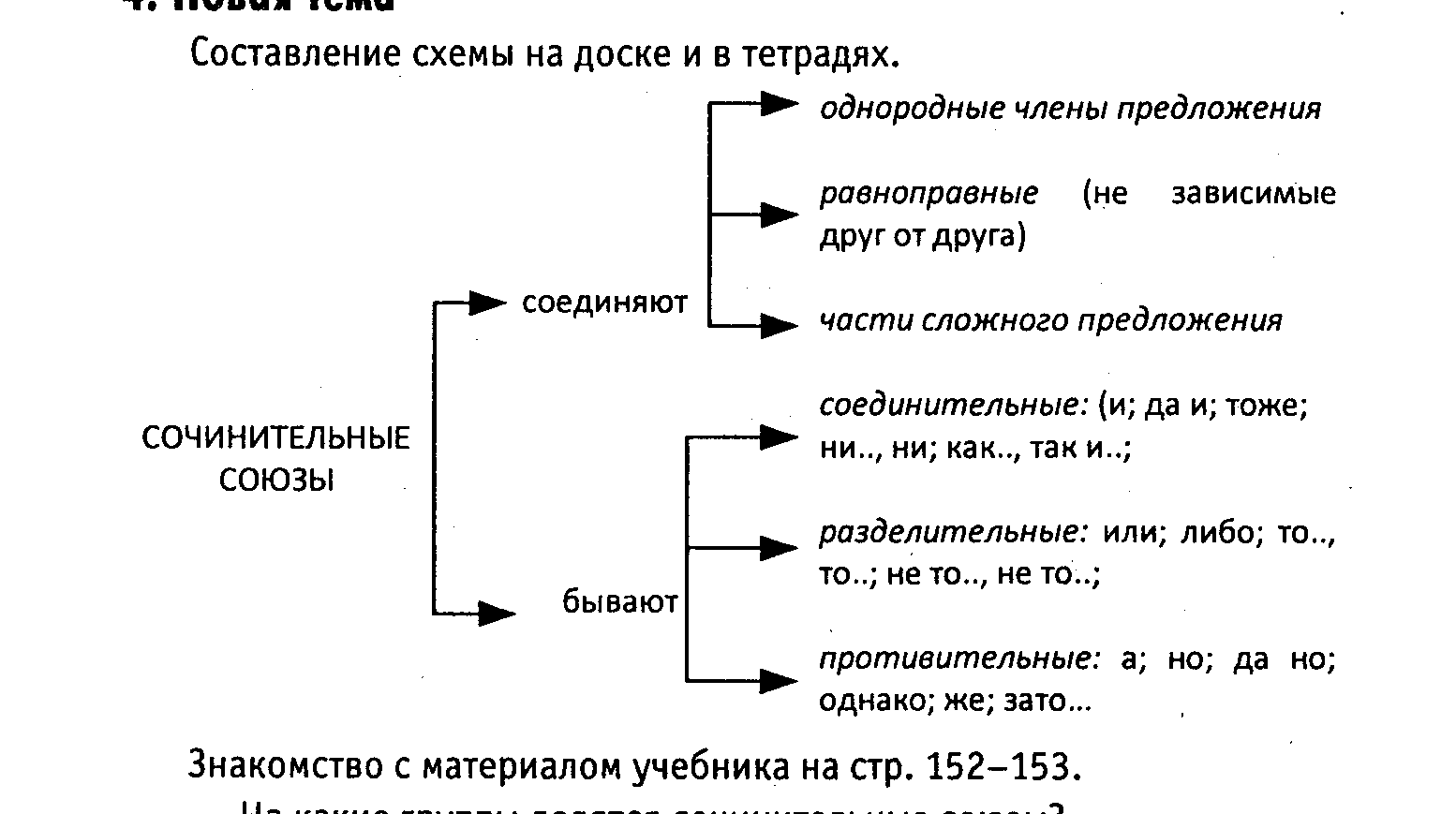 Знакомство с материалом учебника на стр. 152—153.— На какие группы делятся сочинительные союзы?— Где ставится запятая, при использовании в предложении составных союзов.5. ЗакреплениеЗадание 1. Упр.327(устно).Задание 2. Упр. 328 (письменно).Задание 3. Придумайте и запишите предложения с данными словами. В предложения обязательно включите сочинительные союзы.Пенал, ручка, карандаш, учебник, линейка, циркуль, тетрадь, дневник. Врач, учитель, инженер, бухгалтер. Повести, рассказы, романы, пьесы. Щуки, окуни, ерши. Литература, биология. Диван, письменный стол, стул, кресло, этажерка.— Постройте схему одного из предложений.Задание 4. Объяснительный диктант. Запишите предложения, объясните орфограммы и знаки препинания. Выделите сочинительные союзы. Составьте схемы 6-го и 7-го предложений.1. Склонив набок большую голову, покрытую гладкими и мягкими волосами цвета сырого мочала, он поглядывал на собеседников, и голубые глаза на его бледном лице то прищуривались, то широко расширялись. 2. По-прежнему он любил рассказывать свои сны и никогда не мог изложить содержание прочитанной им книжки, не прибавив от себя чего-то странного. 3. Зябко кутаясь в свои одёжки, они сидели на ступенях лестницы и, подавленные жутким любопытством, слушали рассказ Савелова сына. 4. Иногда ребятишки так и расходились, не дождавшись конца сказки, и, когда они уходили, дед смотрел на них особенно жалобно. 5. В тишину ночи изредка вливался певучий медный звук сторожевого колокола монастырской церкви, и это было единственное движение в мёртвой тишине, обнимавшей землю. 6. Плечи у него вздрагивали, пальцы рук невольно сжимались, а в сердце зарождалось что — то упрямое, дерзкое и вытесняло страх. 7. Он с радостью наслаждался тьмою, вдруг охватившей его, и так, ничего не видя, неподвижно стоял на месте, глубоко вдыхая воздух. (М. Горький)— Разберите по составу по-прежнему; выполните морфологический разбор данного слова.6. Выводы по уроку— Какова роль сочинительных союзов в предложении?— Перечислите группы сочинительных союзов.7. Домашнее заданиеВыучить таблицу; упр. 330.Урок 120ТЕМА: Сочинительные союзы.ЦЕЛИ УРОКА:• познакомить ребят с сочинительными союзами;• уметь находить сочинительные союзы в предложениях и определять, какие части в предложении связывают данные союзы;• повторить знаки препинания при однородных членах предложения;• формировать навык лингвистического анализа текста;• повторить различные виды разборов;• р/р. Конструировать предложения по предложенным схемам.ХОД УРОКА1. Организационный момент2. Проверка домашнего задания (устно)3. Орфографическая диктовка.Международный, кромешный, ситуация, реальный, фантазия, впоследствии, гимнастика, осанка, снаряд, чемпион, тренер, тренироваться, изобразить, резиденция, замуж, до смерти, невтерпёж, с разбегу, на миг, точь-в-точь, видимо-невидимо, мало-помалу, бок о бок, нисколечко, возражение, штемпель, почтальон, квитанция.4. Закрепление темыЗадание 1. Упр. 331. Составьте предложения по предложенным схемам.Задание 2. Упр. 332 (устно).— Прочитайте текст вслух.— Какое значение имеет последнее предложение в каждом из отрывков: относится оно к предшествующему предложению или ко всему тексту?— Как оно присоединяется к тексту?— Какую роль выполняет союз?— Укажите однородные сказуемые.— Во втором тексте укажите спряжение у глаголов.— Выполните синтаксический разбор предложения: и тихо, тихо всё кругом...— Найдите в текстах средства художественной изобразительности. *— Выпишите слова: из первого текста — блеснул; из второго — блещут. Подберите к данным словам синонимы. В данных глаголах укажите постоянные признаки. Образуйте от слова блещут причастия и деепричастия.Задание 3. Упр. 334 (устно).Задание 4. Тестирование.а) Выпишите номера предложений, в которых сочинительные союзы связывают простые предложения в составе сложного.б) Выпишите номера предложений, в которых сочинительные союзы связывают однородные члены предложения.в) Выпишите номера предложений, в которых запятая перед сочинительным союзом не ставится.г) Выпишите номера предложений, в. которых запятая стоит после союза и, выделяя причастные и деепричастные обороты.1. Этот гигантский космический глаз смотрел на землю внимательно и строго. (Ф. Нестеров) 2. Под её руками всё преображалось и оживало. (С. Гейченко) 3. К рассвету хлынул дождь и снег, подтаявший раньше, расплавился в потоке воды. (М. Шолохов). 4. Отец идёт и закатное солнце широким полотнищем ложится на его выгоревший пиджак с белыми соляными обводинами под мышками. (Д. Голубков). 5. Утром прилетела синица, села возле скворечника и запела весенним голосом. (М. Пришвин) 6. Сдвинув мольберты вплотную, он прикрепил к доскам два свежих листа и стал орудовать обеими руками, правой и левой, малюя одновременно два пейзажа — летний и зимний. (Л. Волынский) 7. Одна маленькая лужица осталась в стороне и ей некому было подать сигнал о приближающемся дожде. (Ф. Нестеров) 8. Солнце не печёт, ветер не холодит и дождик не мочит. (Ф. Нестеров) 9. Он изредка дёргал круглой, по — школьному коротко стриженной головой и на его бледном смуглом лице стыла неподвижная улыбка, стыдливая, гордая. (Д. Голубков) 10. Она казалась ему умной и несмотря на зазорную жизнь, уважающей себя. (М. Горький) 11. Постепенно все разбрелись и нас осталось пятеро. (К. Паустовский) 12. Илья встал на виду у него и прислушался к говору толпы. (М. Горький) 13. За это люди его уважают и с давних пор доверяют ему свои летние беседки и веранды. (Ф. Нестеров) 14. Рядом с ним стоял высокий чернобородый купец со строгим лицом и нахмурив брови, слушал оживлённый рассказ седенького старичка в лисьей шубе. (М. Горький) 15. Она дрожала и вот — вот готова была упасть. (К. Паустовский) 16. На прощанье я помахал ему рукою и он скрылся в вершинах густого тёмного леса. (И. Соколов-Микитов) 17. Моё лицо горело и оранжевое, обмороженное солнце, проламываясь в заиндевелое окно, рыхлыми ломтями ложилось на голубую, тщательно отглаженную скатерть. (Д. Голубков) 18. Но март наваливался и снег оседал, дряхлел, уходил. (Д. Голубков) 19. Любопытство загнало трёхпалолистный хмель высоко над редким чернолесьем и задержало его там крючковатыми шипами. (Ф. Нестеров) 20. ...Она напомнила мне Василису Прекрасную и я был уверен, что это сама губернаторша. (М. Горький).5. Выводы по уроку— Что вам известно о сочинительных союзах?6. Домашнее задание Упр. 336.Урок 121ТЕМА: Подчинительные союзы.ЦЕЛИ УРОКА:• познакомить учащихся с видами подчинительных союзов;• научить отличать подчинительные союзы от союзных слов;• продолжить работу по овладению орфографическими умениями и навыками;• уметь конструировать предложения по предложенным схемам.ХОД УРОКА1. Организационный момент2. Проверка домашнего задания (чтение и обсуждение 3-4 работ учащихся)3. Орфографическая диктовкаПоказаться из-за туч; покрыто сплошь; течь, образовавшаяся на корабле; открыть настежь; закутаться в плащ; день хорош; запрячь лошадь; помощник в работе; умоешься холодной водой; ешьте борщ; собираешься в путь; ночной аромат; выйти замуж; навлечь неприятности; забрался в шалаш; лес дремуч; упасть навзничь; нестись вскачь; дом хорош; смелый гонщик; отрежь ломоть.— Какие орфограммы встретились вам в данном упражнении?4. Новая темаЗнакомство с материалом учебника на стр. 155. Слова как будто и чтобы выписываются в словари.— В чём отличие сочинительных союзов от подчинительных?— На какие группы делятся подчинительные союзы?— Придумайте и запишите предложения, используя союзы как будто и чтобы, а также — словосочетания из предыдущего упражнения.— Составьте схемы по придуманным предложениям.5. ЗакреплениеЗадание 1. Упр. 337 (выполняется на доске).6. Отличие союзов от союзных словСоставление схемы на доске и в тетрадях.Задание 2. Объяснительный диктантЗапишите предложения под диктовку учителя, определите, в каких предложениях используются союзы, а в каких — союзные слова.Союзные слова подчеркните как члены предложения, а союзы выделите в овалы.Он говорит, что начальник штаба сейчас занят. (М. Шолохов). Утро тихое, без ветра, и странно, что ничем не пахнет. (Д. Голубков) Девочке снилось, что она бежит босиком по жёлтому берегу моря, а за нею, подпрыгивая и падая, гонится солнце. (Д. Голубков) И всегда любой из нас точно знал, который час. (С. Михалков) Чтобы переварить знания, надо поглощать их с аппетитом. (А. Франс) Никогда не откладывай на завтра то, что можешь сделать сегодня. (Лорд Честерфилд) Скрывай добро, которое сделал ты, и провозглашай о том добре, которое сделали тебе. (Али) Если ты смотришь в нужную сторону, тебе надо только не останавливаться. (Буддистская пословица)Задание 3. Раздаётся текст с заданием. 1 вариант — выписать номера предложений с подчинительными союзами; 2 вариант — выписывает номера предложений с союзными словами.1. Мы богаты только тем, что даём, и бедны только тем, в чём отказываем. (Энн-Софи Суэтчин) 2. Нельзя соглашаться ползти, когда испытываешь желание парить. (Хелен Келлер) 3. действуйте, пока имеете средства и силы. (Симеон бен Элизар) 4. Там, где есть открытый ум и крепкая рука, всегда будёт передний край. (Ч. Кеттеринг) 5. Воля есть сильный слепец, который несёт на себе слабого зрячего. (А. Шопенгауэр) 6. Когда работа нравится, каждый день — это праздник. (Ф. Тайгер) 7. Чем больше любви мы дарим, тем больше любви у нас остаётся. (Д. Темплтон) 8. Будь полезен там, где живёшь. (Д. Герберт) 9. Найди себе такую великую цель, чтобы для её достижения тебе понадобилось напрягать все свои силы. (Дэвид О. Маккей) 10. Необходимо иметь долгосрочные цели, чтобы не впасть в уныние от краткосрочных неудач. (Джордж Г. Бендер) 11. Препятствия — это те ужасные вещи, которые видишь, когда отрываешь взгляд от цели. (Ханна Мор) 12. Важно не то, что мы могли бы сделать, а то, что реально сделали. (Лео Л. Спирс) 13. Никакая привычка не цепляется за вас, если вы за неё не цепляетесь. (Гарднер Хантинг) 14. Бог ничего не даёт тем, кто скрещивает руки. (Заподноафриканская поговорка) 15. Головы мудрее, когда они холодны, а сердца сильнее, когда бьются в такт благородным идеям. (Р. Банч) 16. К вам тянутся, если вы отражаете любовь, радость, терпение, миролюбие, доброту, верность, мягкость и самообладание. (Джон М. Темплтон) 17. Мы видим вещи не такими, какие они есть, а такими, какие мы есть. (Талмуд) 18. Если сразу нет успеха, пробуй снова и снова. (У. Хиксон) 19. Лучше зажечь одну свечу, чем проклинать темноту. (Девиз Кристоферов) 20. Какою мерою даёте, такой воздастся вам. (Золотое правило. Матфей 7:12, Лука 6:31)*— Выпишите одно наиболее понравившееся вам высказывание и объясните, как вы его понимаете.Тетради собрать на проверку.7. Выводы по уроку— На какие группы делятся подчинительные союзы?— Как отличить подчинительный союз от союзного слова?8. Домашнее заданиеМатериал учебника на странице 155; выучить схему, записанную в тетради; упр. 339.Урок 122ТЕМА: Подчинительные союзы.ЦЕЛИ УРОКА:• познакомить учащихся с видами подчинительных союзов;• научить отличать подчинительные союзы от союзных слов;• продолжить работу по овладению орфографическими умениями и навыкам и;• уметь конструировать предложения по предложенным схемам.ХОД УРОКА1. Организационный момент2. Проверка домашнего задания (по цепочке)Слова светофор и семафор выписываются в словари.3. ЗакреплениеЗадание 1. Составьте предложения по схемам: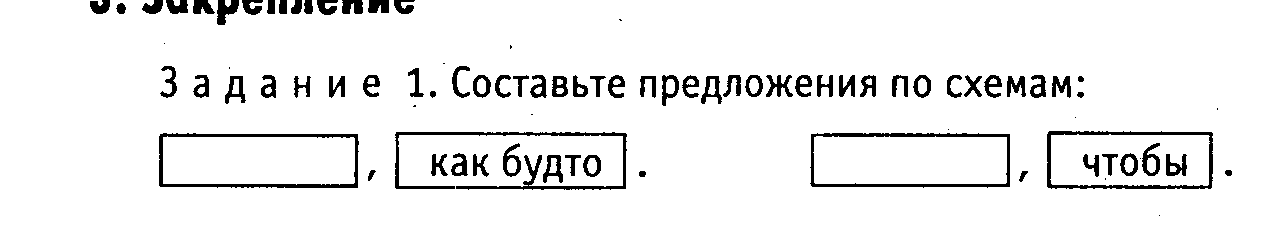 Задание 2. На доске записаны союзы. Найдите соответствия.Что, чтобы…                                                         временныеПотому что, так как, благодаря тому что...           изъяснительныеКогда, едва, пока...                                                причинныеЧтобы, для того чтобы, с тем чтобы…                  условныеКак будто, словно, точно...                                    целевыеЕсли, если бы, как скоро...                                    сравнительныеЗадание 3. Чтение учителем стихотворения Д. Мэллока (текст перед глазами учащихся).Если ты (не)мож..шь быть сосной на вершин.. холма,Будь деревцем, но только будьСамым лучш..м деревц..м у родника;Будь кустиком, если (не)мож..шь быть деревом.Если ты (не)мож..шь быть кустиком, будь травойИ (з, с)делай дорогу счастливее;Если ты (не)мож..шь быть щ..кой, будь просто окунем — Но будь самым красивым окунем в озере!Мы (не)мож..м все быть капитанами,Кто(то) должен быть и матросом;Для всех нас найдёт..ся (с, з)десь работа.Работа может быть большой и малой.Мы должны делать то, что (не)отложно.Если ты (не)мож..шь быть д..рогой, будь тр..пинкой,Если ты (не)мож..шь быть солнцем, будь звездой;Выигрываем мы или про..грываем — (не)важно,Проявляй лучш..е, что в тебе есть.— Какое настроение навевает данное стихотворение?— Какие средства художественной изобразительности использует поэт?— В чём смысл данного текста?— Устно укажите орфограммы, раскройте скобки.*— Укажите глаголы, стоящие в повелительном наклонении.*— Назовите слово, стоящие в степени сравнения.*— Какой частью речи является слово лучшее? Разберите данное слово по составу.— Перечислите союзы, встретившиеся вам в данном тексте, укажите, какие они?Задание 4. Ребята получают предложение с купюрами (вырезаны союзы и союзные слова). За условленное время учащиеся должны восстановить предложения, назвать грамматические основы, выделить союзы и союзные слова.В далёкое то время, к ... относится моё повествование, никому из нас ... в голову не приходило, ... через несколько десятков лет всё тут изменится до неузнаваемости, ... Баланда обозначит себя лишь угрюмыми чёрными омутами, в остальных местах затеряется вовсе, ... будет через силу продираться сквозь вонючую тину, тростники, камыши ... перепутанные корневища уродливых вётел, ... такое множество на реке через всю плотину несёт водой, разнося её вдребезги, ... люди поднимут её вновь, ... дать ей более интересную, наполненную жизнь ... себе ... всему сущему окрест. (М. Алексеев).4. Тестирование1. Укажи союз:а) который;                                б) что же; в) как будто;                              г) то же.2. Укажите подчинительный союз:а) однако;                                  б) но; в) и;                                           г) потому что.3. Отметьте сравнительный союз:а) если;                                      б) что;в) чтобы;                                    г) будто.4. Отметьте противительный союз:а) или;                                       б) и; в) либо;                                      г) зато.5. Отметьте временной союз:а) благодаря тому что;              б) едва; в) словно;                                  г) так что.6. Укажите целевой союз:а) чтобы;                                   б) ибо; в) как;                                        г) однако.7. Отметьте соединительный союз:а) либо;                                     б) всё же; в) однако;                                  г) тоже.8. Укажите ряд, в котором перечислены только союзы:а) но, несмотря на, зато, вследствие того что;б) потому что, так как, точно, словно;в) в течение, не то... не то..., с тем чтобы как, ввиду;г) как скоро, причём, кто, чтобы.4. Выводы по уроку— Какие трудности могут возникнуть при определении союзов и союзных слов.5. Домашнее заданиеУпр. 338 Урок 123ТЕМА: Морфологический разбор союза.ЦЕЛИ УРОКА:• познакомить учащихся с порядком морфологического разбора союза;• вырабатывать навык морфологического разбора;• продолжить работу по овладению орфографическими умениями и навыками;• р/р. Уметь определять лексическое значение слова.ХОД УРОКА1. Организационный момент2. Проверка домашнего задания (по цепочке)3. ПовторениеОрфографическая работа.— Вставьте пропущенные буквы, обозначьте орфограмму.Луч..м солнца; задуматься над задач..й; посыпать перц..м; пение скворц..в; заведовать больниц..й; послать за багаж..м; посоветоваться с врач..м; черпать ковш..м; открыть ключ..м; укрыться плащ..м; мыться под душ..м; работать над чертеж..м.4. Работа со словарными словами: автор и классик.— Как вы понимаете данные слова? Являются ли эти слова синонимами?— Как вы понимаете значение слова классический? Разберите данное слово по составу.— Составьте предложения со словами, записанными на доске.— Перепишите эти слова себе в словари.5. Новая темаЧтение упр. 342.— В каком стиле написан этот текст?— Почему книги должны быть всегда рядом с вами?— Какие орфограммы встретились вам в тексте?— Объясните постановку двоеточия в последнем абзаце. Выпишите предложение с двоеточием себе в тетрадь. Назовите союз данном предложении.— Обратитесь к порядку морфологического разбора в учебнике на стр. 157. Прочитайте его.— Выполните морфологический разбор союза чтобы.6. ЗакреплениеЗадание 1. Запишите под диктовку учителя предложения и выполните морфологический разбор двух союзов. Объясните орфограммы и знаки препинания в предложениях.Счастье даётся глотками, чтобы не захлебнуться им.Нет более счастливого и несчастного существа, чем мыслящие.Со счастьем можно столкнуться множество раз, но испытывать его дано лишь однажды.Самое трудное — удержать счастье.Счастье делят пополам только в любви.Человек сам по себе несчастен, но счастлив тем, что живёт.(М. Арсанис)— Каково лексическое значение слова счастье? (Состояние радости, благополучия...)— Почему удержать счастье так трудно?— Подберите к слову счастье антоним.— Можно ли изменить слово счастье по числам? Какого рода данное слово?Задание 2. Запишите предложение под диктовку. Объясните знаки препинания и орфограммы, встретившиеся в предложении. Подчеркните грамматические основы. Сколько простых предложений у вас получилось? *Укажите причастные обороты. Подчеркните однородные члены предложения. Морфологические признаки причастий, встретившихся в тексте. *Разберите по составу слово по-иному. *Выпишите из предложения сначала сочинительные союзы, а затем — подчинительные. Выполните морфологические разборы одного сочинительного и одного подчинительного союзов.*— Как вы понимаете основную мысль следующего утверждения?В древней Элладе люди хорошо понимали, что доброта и красота, не используемые для себя, справедливый ум и поиски правды, попытки жить по-иному, чем, другие, подчиняющиеся угнетению или обманутые, ведут к мучительной жизни, а все эти качества, соединённые вместе, — к неизбежной и скорой гибели.(И. Ефремов)7. Выводы по уроку— Каков порядок морфологического разбора союза?— Какими союзы бывают по составу?— Какими союзы бывают по значению?8. Домашнее заданиеУпр. 341; выучить порядок морфологического разбора союзов.Урок 124ТЕМА: Р/р. Сочинение «Книга — наш друг и советчик.ЦЕЛИ УРОКА:• подготовить учеников к написанию сочинения;• вырабатывать умение писать сочинение-рассуждение;• уметь составлять план будущего сочинения, выбирать ключевые слова.ХОД УРОКА1. Организационный момент2. Тетради с домашней работой собрать3. Работа с текстом упр. 343Чтение учителем задания к упр. 343. Чтение текста упражнения.— Согласны ли вы с мнением отца главного героя в том, что чтение — это роскошь?— Какие слова в утверждении отца героя являются главными? Согласны ли вы с этим?*— Чтение фраз, записанных на доске.Есть только одно средство стать культурным человеком — чтение. ...Скажи мне, что ты предлагаешь читать своему народу — и я скажу тебе, кто ты.(А. Моруа)Не томись над книгами. Если б там было что серьёзное, люди давно бы обнялись друг с другом.(А. Платонов)*— Как вы понимаете фразы, записанные на доске? Противоречат ли они друг другу?*— Как можно связать эти высказывания с темой урока.— Каков тип будет у вашего сочинения?Составление схемы сочинения-рассуждения (схема дана по книге В. И. Капинос, Н. Н. Сергеевой, М. С. Соловейчика «Развитие речи». Теория и практика обучения. М., «Линка — Прес», 1994).Тезис почему?          Обоснование:     что из этого следует?             ВыводПотому что                аргументы,                  примеры                     поэтому— Какой тезис вы выдвинете в своём рассуждении?— Какое обоснование высказанной мысли вы найдёте?— Что можете привести в качестве примера?— Какие слова-сцепления будете использовать? Выписывание слов-сцеплений в тетради.— В каком стиле будет написан ваш текст?— Составьте план вашего рассуждения.— Напишите сочинение-рассуждение по заданной теме, выделив в нём ключевые слова.4. Работа над текстом сочинения в черновикахУрок 125ТЕМА: Р/р. Сочинение «Книга — наш друг и советчик»(по тексту упр. 343).ЦЕЛИ УРОКА:• подготовить учеников к написанию сочинения;• вырабатывать умение писать сочинение-рассуждение;• уметь составлять план будущего сочинения, выбирать ключевые слова.ХОД УРОКА1. Организационный момент2. Проверка сочинения в черновиках, доработка текста3. Переписывание сочинения в беловики4. Домашнее заданиеПодготовиться к словарному диктанту.Урок 126ТЕМА. Слитное написание союзов тоже, также, чтобы, зато.ЦЕЛИ УРОКА:• познакомить ребят с написанием союзов также, тоже, чтобы зато;• уметь отличать данные союзы от наречий и местоимений с частицами;• формировать навык написания союзов тоже, также, чтобы, зато;• р/р. Уметь подбирать однокоренные слова и синонимы;• повторить порядок синтаксического разбора.ХОД УРОКА1 Организационный момент2. Словарный диктантВариант 1авторсветофоркак будтомеждугороднийкромешныйреальныйдля того чтобыфантазиягимнастикаснарядчемпионвпоследствиив течение неделинавстречу гостямпериодрезиденцияв продолжение месяцаВариант 2классиксемафорчтобыдля того чтобыситуациядо тех пор какмеждугороднийвпоследствиитренироватьсяосанкатренерввиду дождейв течении рекиизобразитьнавстречу гостямв связи с морозамивследствие непогоды3. Новая темаНа доске записаны предложения, заполните пропуски: ... такое съесть, ... похудеть?(«Русский медвежонок 2004»)а) чтобы, чтобы;в) чтобы, что бы;б) что бы, что бы;г) что бы, чтобы.— Почему вариант (г) правильный?Чтение материала учебника на стр. 159.— Какой вывод вы можете сделать, прочитав правило?— Как отличить союзы от омонимичных частей речи?— Обратите внимание на примеры предложений.— Какими омонимичными словами можно заменить союзы? (Справка. Союзы тоже, также, зато, притом обязаны своим рождением местоимениям и служебным частям речи (то + же, так + же, за + то, при + том). Начиная с ХVIII века в языке стали появляться составные союзы, особенностью которых является раздельное написание частей, их составляющих: как будто, в силу того что и т. д. С появлением в русском языке производных союзов назрела орфографическая проблема слитного и раздельного написания союзов. С этой точки зрения выделяются две группы производных союзов.)Составление таблицы на доскеЗапомните: союзы никогда не пишутся через чёрточку!Отличие союзов от омонимичных с ними сочетаний4. ЗакреплениеЗадание 1. Орфографическая диктовка.Он мал, зато удал. Он тоже пошёл за нами. Что бы ни случилось, не робей. По этому вопросу лучше обратиться к врачу. Он очень устал, зато выполнил работу в срок. Что бы такое придумать? Ученик написал то же, что и его сосед по парте. Что бы ни сготовила мама, всем нравилось. Вскоре путник скрылся за тем деревом. Наш класс готовился к поездке в Санкт-Петербург, и я тоже собрался. Саня приуныл, тоже не зная, что ответить.— Выполните синтаксический разбор последнего предложения.Задание 2. Упр. 346 (самостоятельно).5. Выводы по уроку— Расскажите о правописании союзов тоже, также, зато, чтобы.— Как отличить данные союзы от омонимичных частей речи?6. Домашнее заданиеСтр. 159, правило; упр. 347.Урок 127ТЕМА: Слитное написание союзов также, тоже, чтобы, зато.ЦЕЛИ УРОКА:• познакомить ребят с написанием союзов также, тоже, чтобы зато;• уметь отличать данные союзы от наречий и местоимений с частицами;• формировать навык написания союзов тоже, также, чтобы, зато;• р/р. Уметь подбирать однокоренные слова и синонимы;• повторить порядок синтаксического разбора.ХОД УРОКА1. Организационный момент2. Проверка домашнего задания (взаимопроверка упражнения)3. ЗакреплениеЗадание 1. Упр. 348. Чтение текста упражнения.— Почему автор утверждает, что выдумывание названий — это особый талант?*— Знаете ли вы, откуда появились названия вашего города, вашей улицы.— Как вы понимаете слово дар? (Дар — давать что-либо в качестве подарка; одарённость — выдающиеся врождённые способности.)— Подберите однокоренные слова к данному слову.— Являются ли слова дарование и талант синонимами?— Как вы понимаете выражение зарыть талант в землю?— Запишите слова дарование, талант в словари.— Спишите текст, объясните орфограммы.— Расставьте пропущенные знаки препинания и графически объясните их постановку.Задание 2. Что вы знаете о правописании производных союзов чтобы, тоже, также, зато? На доске записаны слова. Перепишите эти слова себе в тетради, раскрыв скобки.Как(будто), откуда(то), оттого(что), так(как), откуда(нибудь), потому(что) что(то) где(то), тот(же), кто(либо).— Надпишите над выписанными словами части речи. Какой вывод вы можете сделать, опираясь на эти слова? (Вывод о дефисном и раздельном написании.)Задание 3. Выпишите номера предложений (текст с упражнением перед глазами учащихся): с производными союзами — 1 вариант; с омонимичными частями речи — 2 вариант.1. Верно, пуля попала ему в плечо, по(тому) что он (Казбич) опустил руку. (Лермонтов) 2. Утром надо было вставать часа в три, а по(этому) залегли спать пораньше. (Мамин-Сибиряк) 3. Он имел маленький, за(то) верный заработок. (Ефимов) 4. Важно, что(бы)люди до конца осознали огромное государственное значение своего дела. 5. Говорила мышка мышке: «До чего люблю я книжки! Не могу я их прочесть, но за(то) могу их съесть!» (Маршак) 6. Левитан стремился писать так, что(бы) был ощутим воздух, обнимающий каждую травинку. (Паустовский) 7. «Ты жил старик! Тебе есть в мире, что забыть. Ты жил — я так(же) мог бы жить!» (Лермонтов) 8. Не за(то) волка бьют, что сер, а за(то), что овцу съел. 9. Тучи ползли по небу так(же) медленно и скучно, как и раньше. (Горький) 10. Что(бы) рыбку съесть, надо в воду лезть.Задание 4. Упр. 349 (самостоятельно).Задание 5. Закончите предложения.Чтобы так же сделать…                 И чтобы она не делала...Что бы так же сделать...                 И что бы она не делала...Что бы также сделать...                  И что бы она ни делала...(Материал взят из книги Львовой С. И. «Там, где кончается слово». М., Просвещение, 1991.)4. Выводы по уроку— Какие трудности встречаются при написании производных союзов и омонимичных им частей речи?5. Домашнее заданиеВыучить словарные слова, ответить на вопросы на стр. 162; упр. 350.Урок 128ТЕМА: Повторение темы «Союз».ЦЕЛИ УРОКА:• систематизировать и обобщить знания о союзе;• уметь конструировать предложения по заданным моделям;• формировать навык правописания союзов и умение отличать союзы от омонимичных с ними частей речи;• р/р. Вырабатывать умение давать развёрнутые ответы на заданные вопросы.ХОД УРОКА1. Организационный момент2. Проверка домашнего задания (по цепочке)3. ПовторениеЗадание 1. Ответы на вопросы на странице учебника 162. Задание 2. Орфографическая работа. На доске записаны слова. Ребята по очереди выходят к доске, выбрав верную букву, раскрывают скобки.Кро(с, сс), ма(с, сс)а, кла(с, сс)ик, ба(с, сс)ейн, коло(н, нн)а, тро(л, лл)ейбус, те(р, рр)аса, иску(с, сс)тво, ми(л, лл)иард, те(н, нн)ис, фотоа(п, пп)арат, шо(с, сс)е.— В чём особенность этих слов? Слова масса и кросс выписываются в словари. С этими словами составляются словосочетания.Задание 3. Составьте предложения по схемам.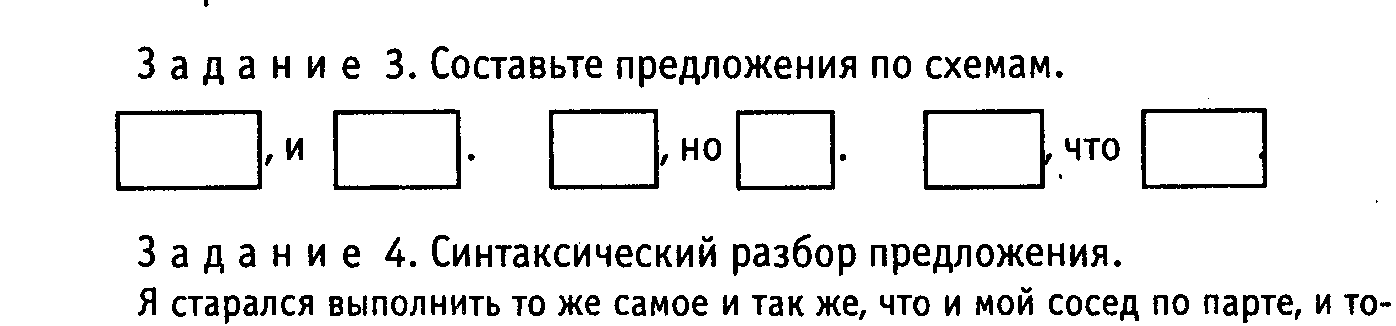 Задание 4. Синтаксический разбор предложения.Я старался выполнить то же самое и так же, что и мой сосед по парте, и тоже стремился решить побыстрее.*— Какой части речи слово побыстрее? Выполните морфологический разбор этого слова.Задание 5. Запишите предложения под диктовку учителя. Из предложений выпишите союзы. Определите их морфологические признаки, используя следующую таблицу.Чтобы переварить знания, надо поглощать их с аппетитом. Через окно я увидел, как большая чёрная птица села на ветку клёна в саду. Будь мудрее других, если можешь, но не говори об этом. Иди своей дорогой, и пусть другие говорят, что угодно. Согласие питает, а раздор разрушает. Зимой у нас холодно, зато можно кататься на лыжах. Не то чтобы он ругал парня, а мастер его жалел...Задание 6. Прочитайте текст упр. 353 и ответьте письменно на вопросы. Дайте характеристику использованным в предложениях союзам. Графически покажите, для чего они служат.Вопросы1. Любите ли вы морозные сумерки и почему?2. Что вызывает ваше наибольшее восхищение?3. Что может сделать один луч солнца с душой человека?— В своих ответах используйте сложноподчинённые предложения.4. Выводы по урокуПросмотрите записанный материал и скажите, что мы с вами выполнили на сегодняшнем уроке, какие из поставленных нами целей были достигнуты?5. Домашнее заданиеУпр. 353.Урок 129ТЕМА: Повторение темы «Союз.ЦЕЛИ УРОКА:• систематизировать и обобщить знания о союзе;• уметь конструировать предложения по заданным моделям;• формировать навык правописания союзов и умение отличать союзы от омонимичных с ними частей речи;• р/р. Вырабатывать умение давать развёрнутые ответы на заданные вопросы.ХОД УРОКА1. Организационный момент2. Взаимопроверка домашнего задания3. ПовторениеЗадание 1. Ребята получают текст с пропусками вместо союзов. Задача каждого, объяснить, какой бы союз он поставил в предложении и почему.Не клевещи, ... клевета ... бесчестие не обратились на тебя самого, ... всякий злой дух нападает спереди, клевета же всегда сзади. Не поддавайся гневу, …человек, поддавшийся гневу, забывает свои обязанности ... упускает свои добрые дела. Не держи зависти в сердце, ... не отравить своего существования.Будь прилежен ... молчалив, живи своим умом ... откладывай из своего заработка для неимущих. Этот обычай будет самым достойным в твоей деятельности.Не воруй чужого добра ... не упускай своей собственной работы, ... кто не кормится собственной работой, ... заставляет других работать на себя, тот людоед.Не вступай в объяснения с глупцом, от злодея не бери денег ... с клеветником не имей дела.(Восточная мудрость)*— Какими частями речи являются выделенные слова?— Объясните орфограммы.*— Определите лексическое значение слова клеветник? (Клеветник — распространяющий о ком-то ложные слухи.)*— Одинаковы ли по значению слова клеветать и клеймить? (Нет, клеймить — сурово осуждать.)— Образуйте от глагола клеветать возможные формы причастий и деепричастий.Задание 2. Составьте и запишите предложения с указанными ниже словами так, чтобы в первом случае предложения были с союзами, а во втором — с омонимичными частями речи.Зато — за то; тоже — то же; также — так же; чтобы — что бы.Задание 3. Объяснительный диктант. Запишите предложения под диктовку учителя. Графически укажите, что связывает союз и. Подчеркните встретившиеся в тексте орфограммы.Позади дома шли сады, и сквозь верхушки дерев видны были одни только тёмные шляпки труб скрывавшихся в зелёной гуще хат. Всё селение помещалось на широком и ровном уступе горы. С северной стороны всё заслоняла крутая гора и подошвою своею оканчивалась у самого двора. При взгляде на неё снизу она казалась ещё круче, и на высокой верхушке её торчали кое-где неправильные стебли тощего бурьяна и чернели на светлом небе. ... Она была вся изрыта дождевыми промоинами и проточинами. ... С вершины вилась по всей горе дорога и, опустившись, шла мимо двора в селенье.(Н. Гоголь «Вий»)4. Тестирование1. Выберите верный вариант:а) как будто в лесу;б) как буд-то в лесу.2. Выберите верный вариант:а) объяснил тоже, что и вчера;б) объяснил то же, что и вчера.3. Выберите верный вариант:а) опоздал, зато всё успел выполнить;б) опоздал, за то всё выполнил.4. Выберите верный вариант:а) бегал по этому лугу;б) бегал поэтому лугу.5. Выберите верный вариант:а) что бы ни случилось, мы поможем;б) мы поможем, чтобы ни случилось.6. Укажите союз:а) так же;б) также;в) за то;г) что за.7. Укажите условный союз:а) будто;б) пока;в) если;г) как.8. Укажите целевой союз.а) если;б) зато;в) лишь;г) чтобы.9. Укажите противительный союз.а) однако;б) и;в) или;г) либо.10. Укажите сравнительный союз:а) потому что;б) едва;в) будто;г) когда.5. Выводы по уроку— В чём отличие и что общего между союзами и предлогами?— Как отличить союз от омонимичной ему части речи?6. Домашнее заданиеУпр. 356.Урок 130ТЕМА: Контрольный диктант по теме «Союз».ЦЕЛИ УРОКА:• проверить и систематизировать знания, полученные учащимися на уроках русского языка по теме «Союз»;• повторить склонение числительных.ХОД УРОКА1. Организационный момент2. ДиктантНаконец она нашла. Без сомнения, это было создано для Джима, и только для него. Ничего подобного не нашлось в других магазинах, а уж она в них всё перевернула вверх дном. Это была платиновая цепочка для карманных часов, простого и строгого рисунка, пленявшая истинными своими качествами, а не показным блеском. Её даже можно было признать достойной часов. Как только Делла увидела её, она сразу поняла, что цепочка должна принадлежать Джиму. Она была такая же, как и сам Джим. Скромность и достоинство — эти качества обличали обоих. Двадцать один доллар пришлось уплатить в кассу, и Делла поспешила домой с восемьюдесятью центами в кармане. При такой цепочке Джиму в любом обществе не зазорно будет поинтересоваться, который час. Как ни великолепны его часы, а смотрел он на них часто украдкой, потому что они висели на дрянном кожаном ремешке.(О. Генри «Дары волхвов», перевод Е. Калашниковой)(135 слов)(Безударные гласные в корне слова; правописание н и нн в прилагательных; правописание числительных; правописание наречий; не с разными частями речи; запятая в сложном предложении; запятые при причастных оборотах; тире между подлежащим и сказуемым.)Грамматическое задание1. Выделите союзы и графически покажите, для чего они служат.2. Выделите в тексте союзные слова, подчеркните их как члены предложения, надпишите над ними части речи.3. Просклоняйте словосочетание восемьюдесятью4. Выполните морфологический разбор одного подчинительного и одного сочинительного союза на выбор.(Примечание: имена собственные записать на доске.)3. Домашнее заданиеПрочитать новеллу О. Генри «Дары волхвов» (учебник—хрестоматия литературы для 7-го класса, авт—сост. А. Г. Кутузов, А. К. Кисилев, Е. С. Романичева и др.).Урок 131ТЕМА: Работа над ошибками, допущенными в диктанте.ЦЕЛИ УРОКА:• провести работу над ошибками, допущенными в контрольном диктанте;• обобщить и систематизировать знания, полученные на уроках русского языка по теме «союз».ХОД УРОКА1. Организационный момент2. Работа над ошибками, допущенными в контрольном диктанте3. Объяснительный диктант— Чтение текста учителем.Волхвы, те, что принесли дары младенцу в яслях, были, как известно, мудрые, удивительно мудрые люди. Они-то и завели моду делать рождественские подарки. И так как они были мудры, то и дары их были мудры, может быть, даже с оговоренным правом обмена в случае непригодности. А я тут рассказал вам ничем не примечательную историю про двух глупых детей из восьмидолларовой квартирки, которые самым немудрым образом пожертвовали друг для друга своими величайшими сокровищами. Но да будет сказано в назидание мудрецам наших дней, что из всех дарителей эти двое были мудрейшими. Из всех, кто подносит и принимает дары, истинно мудры лишь подобные им. Везде и всюду. Они и есть волхвы.(О. Генри «Дары волхвов»)— После чтения текста учителем, ребята определяют его основную мысль и тему текста.— Почему автор называет главных героев волхвами?— Как вы понимаете фразу дарить безвозмездно?— Запишите предложения под диктовку учителя. Подчеркните грамматические основы.— Объясните орфограммы, встретившиеся вам в тексте.— Выделите союзы в овалы, определите, для чего они служат?— Над союзами надпишите, сочинительные они или подчинительные.— Найдите в тексте союзные слова. Объясните, в чём их отличие от союзов. Над союзными словами надпишите части речи.4. Домашнее заданиеВыпишите из произведения О. Генри «Дары волхвов» 10 союзных предложений; подчеркните в них грамматические основы, обозначьте союзы.Урок 132ТЕМА: Частица как часть речи.ЦЕЛИ УРОКА:• дать понятие частицы;• уметь отличать частицу от других частей речи;• показать сходство частиц с предлогами и с союзами, а также отличие частиц с данными частями речи;• повторить различные виды разборов;• р/р. Объяснить лексическое значение слова этюд.ХОД УРОКА1. Организационный момент2. Проверка домашнего задания (устно)3. Работа с текстом, записанным на доске.Чтение текста.Ч..рный ворон долго царапал крыльями небо, ... большая косматая туча уп..ралась в со..нце головой.Ветер ра..брасывал п..рины других обл..ков птица ул..тела, ... туча (не)заметно для глаз спустилась к радуге на землю.Вот тогда над цветочной скатертью поля вновь зас..яло личико неба. В траве застр..котали кузнечики. Послышался шум д..лёкой сельской улицы.(Ф. Нестеров)— Вставьте пропущенные буквы, раскройте скобки.— Какие союзы, как вам кажется, пропущены в этом тексте? (Пока, когда, а.) Охарактеризуйте их.— Для чего служат союзы?— Выполните синтаксический разбор первого или второго предложений.— Перечислите предлоги, использованные в тексте. Для чего они служат?— Разберите по составу слово разбрасывал.— Выполните фонетический разбор слова засияли.— Перечислите наречия, использованные в тексте, определите их смысловые группы.*— Автор называет своё маленькое произведение этюдом. Что называется этюдом? Работа со словарём.(Этюд — 1. Заготовки частей будущего произведения искусства, выполненного с натуры. 2. Упражнения в технике исполнения в музыке... 3. Музыкальное произведение виртуозного характера.)— Подходит ли какое-нибудь из данных высказываний к нашему тексту?— Выпишите слово этюд в словари.— Какой частью речи является слово вот в третьем абзаце?— Меняется ли смысл сказанного при исключении из текста данного слова?Слово вот — частица. Можно ли утверждать, что данное слово вносит дополнительный смысловой оттенок в предложение?— Чем частица отличается от самостоятельных и служебных частей речи? Сделайте свои выводы.4. Новая темаЗапись на доске и в тетрадяхЧастица1. Нет лексического значения2. Нельзя поставить вопрос3. Не является членом предложения4. Придаёт различные оттенки значений словам, предложениям5. Может служить для образования форм слова (бы)Чтение материала учебника на стр. 164.5. ЗакреплениеЗадание 1. Из слов, записанных на доске, выделите только служебные части речи и распределите их по трём столбикам: союзы, предлоги, частицы.Пусть, слева, о, только, но, она, чтобы, иди, в продолжение, около, вот, бы, ни, из-под, или, кто, вовсе, пускай, если, для, зато, даже, внизу, чтя, будучи, давай, вследствие, не, и, ваш, тот, ведомый, да.Задание 2.Упр. 358.6. Выводы по уроку— Что называется частицей?— В чём отличие частицы от других служебных частей речи?7. Домашнее заданиеВыучить правило на стр. 164; упр. 357.IV четвертьУрок 133ТЕМА: Разряды частиц, формообразующие частицы.ЦЕЛИ УРОКА:• закрепить знания о частице, полученные на предыдущем уроке;• дать понятие формообразующих частиц;• научить находить формообразующие частицы в речи;• уметь подбирать однокоренные слова к слову чемпион;• р/р. Составление и написание основной части сочинения с использованием частиц.ХОД УРОКА1. Организационный момент2. Проверка домашнего задания— Какие из выделенных частиц вносят дополнительный оттенок усиления, какие служат для образования наклонений глагола?— Как можно перестроить 2-е и 6-е предложения чтобы частица стояла в другом месте?— На доске выполняется фонетический разбор слова что.— Выпишите слово чемпион себе в словари. Подберите к данному слову однокоренные слова.3. Новая темаСоставление таблицы на доске и в тетрадях.Частицы4. ЗакреплениеЗадание 1. Упр. 361 (на доске). Выполните все виды разборов.Задание 2. Придумайте и запишите предложения по следующим схемам:1. Да ..., пусть...  2. Давай..., если ...!  3. ... бы, если бы...*— Какие частицы произошли от форм повелительного наклонения глаголов? (Давай, пускай).*Задание 3. Образуйте формы всех наклонений от следующих глаголов: положить, позвонить, баловать, черпать. В образованных словах расставьте ударение. Придумайте предложения с любым из данных глаголов, поставив его в различные формы наклонений.Задание 4. Упр. 364 (самостоятельно).— Напишите основную часть сочинения по теме «Горе-мечтатель». Частицы в тексте выделите в прямоугольники. Обязательно включите в текст диалог.— Что такое диалог? Какова пунктуация при диалоге?5. Выводы по уроку— Перечислите формообразующие частицы, для чего они служат?6. Домашнее заданиеВыучить материал таблицы; упр. 362, 363.Урок 134ТЕМА: Смысловые частицы.ЦЕЛИ УРОКА:• познакомить ребят со смысловыми частицами;• формировать умение различать оттенки частиц;• продолжить работу по овладению орфографическими умениями и навыками;• продолжить работу над словарными словами: определение значений, постановка ударения, разбор по составу, подбор синонимов.ХОД УРОКА1. Организационный момент2. Проверка домашнего задания (взаимопроверка).3. Работа со словарным словом.На доске записано слово предварительный.— Перепишите это слово себе в словари. Поставьте в нём ударение.— Объясните лексическое значение данного слова (предшествующий чему-либо).— Разберите данное слово по составу (пред-вар-и-тельн-ый).— Подберите к слову предварительный синоним (заблаговременный).— Запишите предложение себе в тетрадь и надпишите все части речи, встретившиеся вам в данном предложении.Но перед этой просьбой я имею к вам ещё другую просьбу, предварительную. (Ф. Достоевский)— Какой частью речи является в предложении слово ещё?— Какой ещё частью речи данное слово может быть?4. Новая темаСамостоятельное изучение материала учебника на стр. 168.Вопросы учителя.— Что называется смысловыми частицами? Какие оттенки вносят частицы в высказывания? В текстах каких стилей чаще всего употребляются данные частицы?Составление правой колонки таблицы.Частицы5. ЗакреплениеЗадание 1. Упр. 365 (на доске).Задание 2. Упр. 367, 368 (самостоятельно).6. Выводы по уроку— На какие группы делятся частицы? По каким признакам?— В каких стилях употребляются наиболее используемые частицы? Назовите их. Что называется смысловыми частицами?7. Домашнее заданиеВыучить материал таблицы; упр. 369, 371.Урок 135ТЕМА: Смысловые частицы.ЦЕЛИ УРОКА:• познакомить ребят со смысловыми частицами;• формировать умение различать оттенки частиц;• продолжить работу по овладению орфографическими умениями и навыками;• продолжить работу над словарными словами: определение значений, постановка ударения, разбор по составу, подбор синонимов.Ход урока1. Организационный момент2. Тетради с домашней работой собрать3. ПовторениеОрфографическая диктовкаЧемпион по плаванию, предварительный расчет, масса тела, тренировать спортсмена, победили в кроссе, группа лыжников, выровненное поле, гимнастический снаряд, ориентироваться на местности, по прибытии поезда, претендовать на победу, присутствовать на соревнованиях, потерпеть поражение, бросить с разбегу, сложный период.4. Закрепление пройденногоЗадание 1. Тестирование.1. Укажите формообразующую частицу:а) вряд ли;                  б) неужели; в) не;                          г) бы.2. Укажите частицу:а) благодаря;              б) пусть; в) однако;                   г) будто.3. Укажите усилительную частицу:а) даже;                      б) что за; в) именно;                  г) исключительно.4. Какая из частиц используется, преимущественно, в разговорном стиле:а) только;                   б) ни; в) авось;                     г) едва.5. Какая из частиц в стилистическом отношении нейтральна:а) небось;                   б) ишь; в) аж;                          г) совсем.6. Частицы служат:а) для связи слов в предложении и словосочетании;б) вносят дополнительные оттенки;в) выражают зависимость одних слов от других;г) выражают чувства и настроение.7. В каком из слов допущена ошибка:а) предварительный;                б) чемпион; в) кросс;                                   г) масса.8. Укажите вопросительные частицы:а) что за, как;                           б) ли, разве; в) неужели, едва ли;                 г) вряд ли, разве.9. Укажите восклицательные частицы:а) вряд ли, едва ли;                  б) ведь, даже; в) именно, как раз;                   г) что за, как.10. Укажите предложение с частицей:а) Что день грядущий нам готовит?б) Что за счастье наблюдать за детьми;в) Все, что я имею в жизни, я обязан матери.г) Что случилось.Задание 2. Вопросы учителя.— Почему частица является служебной частью речи? Для чего служат частицы в речи? На какие группы делятся наречия? Перечислите формообразующие частицы. Назовите восклицательные и вопросительные частицы. Перечислите указательные частицы.Задание 2. Упр. 373 (выполняется на доске).*Задание 4. Вставьте в предложение подходящие по смыслу частицы. Охарактеризуйте их.1. … самая маленькая ложь приводила его в смущение. (Катаев) 2. … … не так! 3. Долго … ездили, куда? (Пушкин) 4. Вам … не понравился наш обед? 5. … так давно танк стоит и следы успела замести метель? (Кожевников) 6. … здравствует солнце, … скроется тьма! (Пушкин) 7. Благополучие всех – … наша цель.Ответы: даже, как бы, ль, разве, неужели, да, вот.*— Докажите уместность в тексте выбранных вами частиц.*— Определите значение каждой употреблённой вами частицы.*— Как вы думаете, частицы в предложении относятся к одному слову или ко всему предложению?5. Выводы по уроку— Какие трудности могут возникнуть у вас при определении разрядов частиц?6. Домашнее заданиеУпр. 372.Урок 136ТЕМА: Закрепление орфографических умений и навыков.ЦЕЛИ УРОКА:• продолжить закрепление навыков, полученных на уроках русского языка;• повторить различные виды разборов;• продолжить работу по обогащению словарного запаса учащихся.ХОД УРОКА1. Организационный момент2. Проверка домашнего задания (взаимопроверка)3. Объяснительный диктантРабота с текстом.Чёрная дорога, потрескавшаяся, похожая на большую покрышку мяча, осторожно сползла с горы и, не оглядываясь, затаив дыхание, осторожно перебралась по мосту через Суру.Горбясь старушкой, опираясь с одной стороны телеграфными столбами, поспешила мимо приозерных кустов, через сенокосные луга в лес.Там, среди сыпучего песка, покрытого куртинками мха и лишайника, среди высоких сосен, не пропускающих солнце, появилось много других дорог. Но все дороги к одной и сходятся.(Ф. Нестеров)— Прочитайте текст внимательно. Как бы вы озаглавили его? («Пути-дороги»)— Выделите в тексте глаголы движения. (Сползла, перебралась, поспешила, появилось.)— Какое предложение, на ваш взгляд, является главным? (последнее) — Какова основная тема текста? Микротемы?— Какова идея текста? Почему автор утверждает, что «все дороги к одной сходятся»?— Определите стиль и тип текста:1) научный, описание;2) художественный, описание;3) публицистический, рассуждение;4) научный, рассуждение.— Какие средства связи использует автор в своём тексте?*— Как вы понимаете слово куртинка? Является ли оно просторечным, диалектным или это общеупотребительное слово?— Какой способ связи использует автор в данном тексте?— Спишите текст, объяснив графически все знаки препинания, вам встретившиеся.— В тексте подчеркните и объясните все орфограммы.— Над выделенными словами надпишите части речи. Устно определите их постоянные морфологические признаки.— Разберите по составу следующие слова: приозёрных, сенокосные, затаив, потрескавшаяся.— Выполните фонетический разбор слова сходятся.— Подберите однокоренные слова к слову дорога.— Как вы думаете, почему автору интересна тема дороги? Каков переносный смысл этого слова?4. Выводы по уроку— Какие трудности встретились вам при разборе данного текста?7. Домашнее заданиеУпр. 374.Урок 137ТЕМА. Р/р. Сочинение «Как мне стать чемпионом».ЦЕЛИ УРОКА:• уметь выстраивать структуру сочинения;• развивать мышление;• вырабатывать умение рассуждать;• продолжить работу по овладению орфографическими умениями и навыками.ХОД УРОКА1. Организационный момент2. Чтение текста домашнего упражнения (объяснение орфограмм)— Какова главная мысль данного текста?— Какие советы даёт нам чемпион по плаванию?— Нужно ли им следовать?— Объясните, как вы понимаете слово чемпион? Запишите его в тетрадь.3. Работа над заданием к упр. 375— Какие советы вы можете написать для самих себя, чтобы, следуя им, стать чемпионами?— Легко ли быть чемпионом?— Как стать чемпионом?— Как вы понимаете слово совет?Совет — 1. указание, наставление, как поступать. 2. Совещание, заседание для совместного обсуждения каких-либо вопросов.— Какое из данных утверждений нам подходит? Составление схемы (ребята сами заполняют схему своими примерами).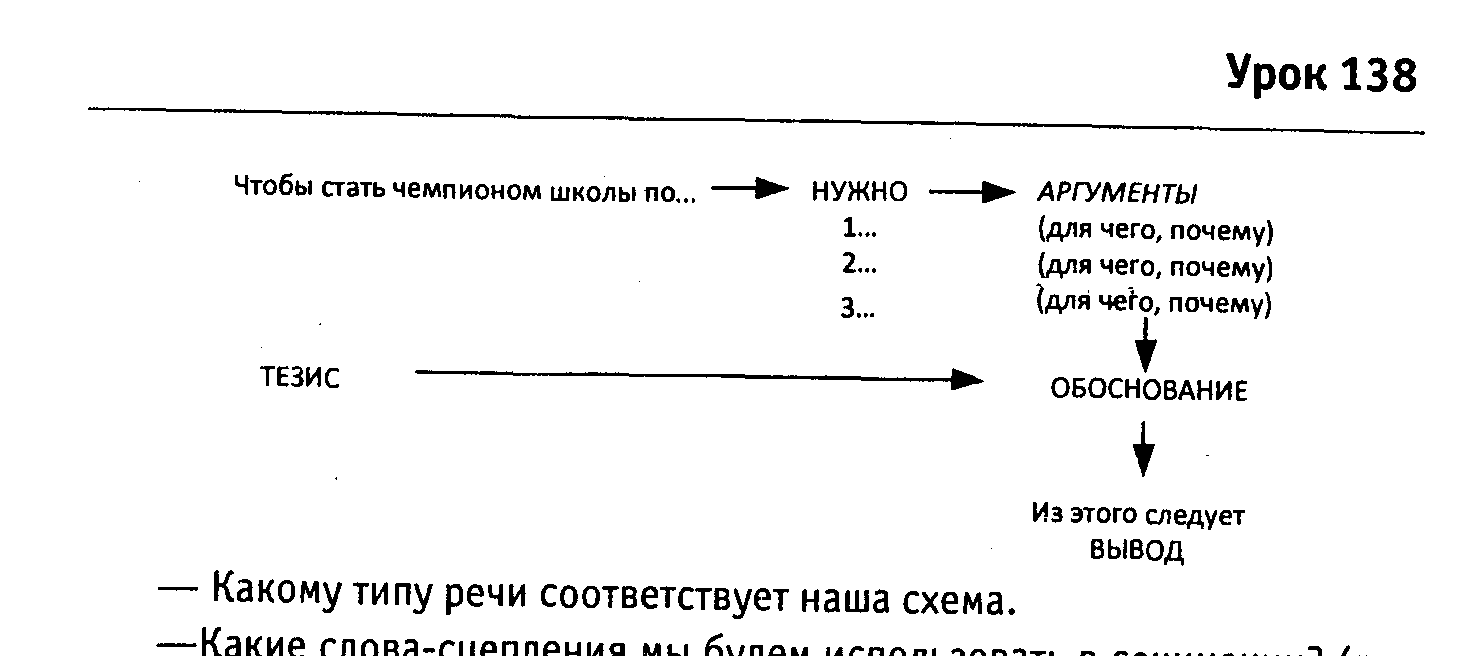 — Какому типу речи соответствует наша схема.—Какие слова-сцепления мы будем использовать в сочинении? (Поэтому, таким образом, словом, итак, следовательно, во-первых, вовторых...)— В чём отличие рассуждения от повествования и описания?4. Напишите сочинение по заданной теме (10 предложений)5. Проверьте своё сочинение по следующей схеме (открывается записанный заранее текст):а) нравится ли мне сочинение;б) сумел ли я привести аргументы в тексте;в) нет ли противоречий в моём высказывании;г) сумел ли я дать самому себе советы.6. Домашнее заданиеСамостоятельно изучить материал учебника на стр. 172—173; выполнить упр. 376.Урок 138ТЕМА: Раздельное и дефисное написание частиц.ЦЕЛИ УРОКА:• познакомить учащихся с дефисным написанием частиц -то, -ка;• формировать навык дефисного написания;• повторить дефисное написание слов в местоимениях, прилагательных и наречиях.ХОД УРОКА1. Организационный момент2. Проверка домашнего заданияПравило рассказывается устно; упр. 376 выполняется на доске.3. Новая темаСоставление таблицы на доске и в тетрадях.Раздельное и дефисное написание частиц4. ЗакреплениеЗадание 1. Упр.378.Задание 2. Упр. 380.Задание 3.Упр.381.5. Выводы по уроку— Расскажите о дефисном и слитном написании частиц.6. Домашнее заданиеВыписать из текстов художественной литературы 10 предложений с частицами, частицы выделить в прямоугольники.Урок 139ТЕМА: Раздельное и дефисное написание частиц.ЦЕЛИ УРОКА:• познакомить учащихся с дефисным написанием частиц -то, -ка;• формировать навык дефисного написания;• повторить дефисное написание слов в местоимениях, прилагательных и наречиях.ХОД УРОКА1. Организационный момент2. Тетради с домашним заданием собрать3. Повторение темы— Что называется частицей? Какие группы частиц вам известны? Какие частицы пишутся раздельно, а какие — через дефис? Расскажите о дефисном написании местоимений, наречий, прилагательных.На доске открывается таблица, составленная заранее.Дефисное написание прилагательных, местоимений, наречий, частиц— В чём трудность дефисного написания различных частей речи?4. ЗакреплениеЗадание 1. Орфографическая диктовка. Объясните выбор дефиса в каждом из слов.Бело-голубой, кое-кто, слабо-кислый, принеси-ка, строительно-монтажный, по-моему, во-первых, нежданно-негаданно, пойдёмте-ка, пурпурно-алый, наконец-таки, по-прежнему, иссиня-черный, зачем-то, волей-неволей, по-разному, горно-лыжный.*Задание 2. Разберите по составу следующие слова и объясните, почему они пишутся слитно: времяпрепровождение двадцатитрёхлетний, вышеназванный.— Определите части речи у данных слов.Задание 3. Игра. Закончите слово. Нужна ли постановка дефиса в данных словах?Западно- ..., средне..., восточно- ..., свеже..., ново ..., трудно- ..., золото- …, выше..., дальне- ..., снежно…, пятидесяти- ..., картофеле… .Задание 4. Каким способом и от каких частей речи образованы следующие слова:По-дружески, чуть-чуть, кое-что, по-видимому, изжелта-красный, в-сотых, кое-как, вагонно-паровозный, подобру-поздорову, как-никак, по-французски.Задание 5. Объясните разницу в образовании и написании слов.Время?препровождение во?время, по?временная оплата, сорока?ведёрный, сорока?томный, сорока?летний, восточно?азиатский, восточно?западный, при?восточный, военно?полевой, военно?служащий, дико?растущий.5. Выводы по уроку— Расскажите о дефисном написании прилагательных, наречий, местоимений и частиц.6. Домашнее заданиеУпр. 377.Урок 140ТЕМА: Р/р. Сочинение по картине К.Ф. Юона «Конец зимы. Полдень».ЦЕЛИ УРОКА:• подготовить ребят к написанию сочинения;• написать сочинение по картине К.Ф. Юона;• развивать речевую изобретательность, осваивать сложные конструкции;• обогащать словарный запас учащихся, учить свободно владеть речью;• развивать умение составлять связный текст с соблюдением довольно сложных условий.ХОД УРОКА1. Организационный момент2. Чтение задания к упр. 382, рассматривание картины К.Ф. Юона.3. Вопросы учителя— Какое задание вы должны выполнить? Нужно ли в своём рассказе назвать автора картины? Удалось ли автору нарисовать картину конца зимы и начала весны? Как ему это удалось, почему вы так решили? Какие детали привлекают наше внимание? Какие чувства охватывают вас при взгляде на картину? В каких тонах написана картина? Почему? С чем ассоциируется у вас приход весны? Можно ли утверждать, что «весна — обновление жизни»? Что вы знаете об описании? Для чего оно используется в речи? Тексты какого типа и стиля предполагает описание? Возможно ли сочетание разных типов речи? Каких? Как вы будете готовить материал для своего выступления? Как начать своё выступление, чтобы привлечь слушателей (с риторического вопроса)? Вспомните, что называется риторическим вопросом, где и с какой целью используется такой вопрос в тексте?4. Составление первого предложения вместе с учителем и последующая запись его в тетрадях.5. Подготовка своего высказыванияЧтобы составить свой рассказ, вы должны подумать о том, что вы хотите донести до зрителей, на что обратить их внимание.Самостоятельное оформление таблицы.— Как вы можете завершить своё высказывание?6. Написание сочинений в черновикахНа доске записаны фразы, которые учащиеся могут использовать в своих текстах.Ещё дремлют зелёные ели; потемневшая от времени изба; голые деревья мокрыми стволами; просыпающаяся от зимней спячки земля; чувствуется даже пьянящий мартовский воздух; тихое пробуждение природы от зимнего сна; удивительный весенний свет; на потемневшем снегу тени от стройных берёз; скоро обнажатся проталины; гармония красок; особая сила и очарование; единый цветовой ключ; автор картины раскрывает красоту и поэзию скромной русской природы.Урок 141ТЕМА: Р/р. Сочинение по картине К.Ф. Юона «Конец зимы. Полдень».ЦЕЛИ УРОКА:• подготовить ребят к написанию сочинения;• написать сочинение по картине К.Ф. Юона;• развивать речевую изобретательность осваивать сложные конструкции;• обогащать словарный запас учащихся, учить свободно владеть речью;• развивать умение составлять связный текст с соблюдением довольно сложных условий.ХОД УРОКА1.Организационный момент2. Проверка сочинений в черновиках, редактирование3. Переписывание сочинений в беловики4. Домашнее заданиеПодготовиться к словарному диктанту.Урок 142ТЕМА: Морфологический разбор частиц.ЦЕЛИ УРОКА:• познакомить учащихся с порядком морфологического разбора частиц;• р/р. Вырабатывать умение составлять предложения с частицами;• вырабатывать умение самостоятельно осваивать новый материал, проводить аналогии.ХОД УРОКА1. Организационный момент2. Словарный диктант1 вариантУчиться старательно, чемпион страны, автор произведения, усердно тренироваться, как будто, кромешная тьма, вследствие того что, в течение дня, гимнастический снаряд, бок о бок, жёваный, видимо-невидимо, плавать в бассейне, новогодняя гирлянда, нисколечко.2 вариантПредварительный счёт, масса тела, классическая литература, междугородный автобус, для того чтобы, реальная ситуация, в силу того что, впоследствии, правильная осанка, волей-неволей, кованый, ориентироваться на местности, выровненный, получить квитанцию, сделал нечаянно.3. Новая тема— Вспомните порядок морфологического разбора союза и предлога. Не пользуясь учебником, запишите в тетрадях порядок морфологического разбора частицы.4. ЗакреплениеЗадание 1. Составьте и запишите предложения с частицами бы, же, пускай, неужели, что за.Выполните морфологический разбор данных частиц.*Задание 2. Запишите предложения. Выделите частицы. Установите, с какими знаменательными или служебными словами соотносятся они по происхождению.1. Не хватало пил и топоров, всё труднее было доставать хлеб (А.Т.). 2. По вздувшемуся льду Невы, на которую и смотреть-то было страшно, приближался далеко растянувшийся обоз (А.Т.). 3. И лежит он, мой герой, спит себе, как дома (Тв.). 4. Мы, бывало, корзинки грибов, от дождя побелевших, носили (Тв.). 5. Мы точно поле перешли — и стали вдруг большие (Тв.). 6. делом давай-ка с бедой управляться (Тв.).(Материал взят из книги П. А. Леканта «Сборник упражнений по современному русскому языку» М., Дрофа, 2000.)Задание 3. Упр.383.5. Выводы по уроку— Каков порядок морфологического разбора частицы?— С какой целью употребляются частицы в предложениях?6. Домашнее заданиеСоставьте карточку (20 слов) на дефисное, слитное и раздельное правописание слов разных частей речи.Урок 143ТЕМА: Отрицательные частицы НЕ и НИ.ЦЕЛИ УРОКА:• познакомить ребят с отрицательными частицами не и ни;• формировать умение определять смысловые значения частиц не и ни;• повторить правописание частицы не с различными частями речи;• р/р уметь конструировать предложения;• р/р. Уметь подбирать антонимы и синонимы.ХОД УРОКА1. Организационный момент2. Проверка домашнего задания (работа по карточкам).3. Работа со словарными словами карикатура и сатира.— Объясните лексическое значение данных слов.Карикатура — сатирическое или юмористическое изображение явлений действительности в искусстве.Сатира — литературное произведение, высмеивающее отрицательные явления действительности.— Составьте с данными словами словосочетания так, чтобы в первом случае они были главными, а во втором зависимыми словами.— Перепишите данные слова себе в словари.*4. Открываются записанные на доске слова: негативный, нейтральный, нивелировать.— Как вы понимаете значение слов?Нивелировать — выравнивать, уничтожать различия; нейтральный — не примыкающий ни к одной из сторон; негативный — отрицающий.)— Разберите эти слова по составу.— Чем являются не и ни в данных словах? Почему?5. Новая темаЗнакомство с материалом учебника на стр. 175—177.Вопросы учителя.— Какое значение придаёт предложению частица не?— Когда предложение с частицей не приобретает положительный смысл?— Для чего служит частица ни?6. ЗакреплениеЗадание 1. Упр. 385 (устно).Задание 2. Упр. 387 (письменно).Задание 3. Упр. 389 (устно).Задание 4. Упр. 388 (письменно).7. Выводы по уроку— Для чего служат отрицательные частицы?8. Домашнее заданиеУпр. 390, 391; выучить словарные слова; материал учебника на стр. 175—177.Урок 144ТЕМА: Отрицательные частицы НЕ и НИ.ЦЕЛИ УРОКА:• познакомить ребят с отрицательными частицами не и ни;• формировать умение определять смысловые значения частиц не и ни;• повторить правописание частицы не с различными частями речи;• р/р уметь конструировать предложения;• р/р. Уметь подбирать антонимы и синонимы.ХОД УРОКА1. Организационный момент2. Взаимопроверка домашнего задания3. Закрепление темыЗадание 1. Запись предложений Соловей любит петь в густых зарослях, чтобы его никто не видел. Может стесняется своей неброской внешности?(Ф. Нестеров)— Выделите грамматические основы предложений, чем они выражены?— Объясните написание выделенных букв.— Устно дайте характеристику предложениям.— Для чего в первом предложении служат предлог, союз и частица?— Объясните написание не и ни в следующих словах: никто, не видел, неброской.— Чем являются не и ни в данных словах?— Вспомните и расскажите о правописании не с разными частями речи.Задание 2. Подберите к данным словам и словосочетаниям антонимы с не и ни.Всегда (никогда), аккуратно (небрежно), все (никто), везде (нигде), намеренно (нечаянно), отвечал чётко (неясно), идти быстро (неторопливо), всегда (никогда).— Какими частями речи являются эти слова?Задание 3. К данным словам подберите синонимы с не. Почем слова с не пишутся в данном случае слитно?Смелый (неустрашимый), обязательно (непременно), пустынный (необитаемый), обязательно (непременно), удивляться (недоумевать), неспокойный (неугомонный), быстро, мгновенно (неожиданно), просто украсить (незатейливо), сомневаясь (неуверенно), враг (неприятель), близкий (недалёкий), грубый (невежливый), тотчас (немедленно), низкий (невысокий).Задание 4. Орфографическая диктовка.Некоторые люди; испытывать нетерпение; несколько минут; нечего делать; пришёл ни с чем, ни о ком не спросил, не доезжая до города; неохотно согласились; несмотря на снег, недопустимо грубый поступок; решение не продумано; ничем не интересовался; яблоку негде упасть; ни для кого не секрет; никогда ни на кого не сердился; всегда был неучем; жить не далеко, а близко; вовсе не правильно; не заданное на дом упражнение; работа не закончена.Задание 5. Составьте предложения по следующим схемам и запишите их.1. Кто не ..., тот....2. Не могу ..., что3. Как ... ни ..., но4. Выводы по уроку— Расскажите о слитном написании не с различными частями речи.5. Домашнее заданиеУпр. 392.Урок 145ТЕМА: Различение приставки не- и частицы не.ЦЕЛИ УРОКА:• формировать навык написания частицы не и приставки не;• повторить написание не с различными частями речи;• повторить образование причастий и деепричастий от глаголов;• р/р. Обогащение словарного запаса учащихся, работа над лексическим значением слова;• р/р. Составление связного текста с приставками и с частицами не.ХОД УРОКА1. Организационный момент2. Орфографическая диктовкаНехоженая земля; идти не спеша; ненастная погода, несокрушимая сила, сегодня нездоровится; неисчислимые богатства; не рад гостям; говорил очень неопределённо; не готов к уроку; непроходимая глушь; неподкупный друг; не высокий, а низкий; нестойкий человек; не был на собрании; ещё не украшенная комната; ненавидеть людей; был нетороплив; не пересекая шоссе; недосягаемая глубина; невежа.— Расскажите о правописании не с разными частями речи.— Подберите синоним к слову неопределённо в данном контексте (туманно).— Как вы понимаете значение выражения нестойкий человек?— Выполните фонетический разбор слов ещё и шоссе.— Слово недосягаемый разберите по составу и перепишите его себе в словари.— Составьте с данным словом словосочетания. Что или кто может быть недосягаемым?3. Новая темаИзучение материала учебника на стр. 178.4. ЗакреплениеЗадание 1. На доске записаны слова. Раскройте скобки, определите, чем является не. *Устно объясните значение каждого слова.(Не)брежный, (не)ведомый, (не)вежда, (не)годование, (не)доразумение, (не)лучше, (не)рад, (не)где, (не)годовать, (не)доумённый, (не)здоровиться, (не)домогать, (не)готов, (не)кий, (не)достаток, (не)изгладимый, (не)изменный, (не)имоверный, (не)мой, (не)кто, (не)истовствовать, (не)лепый, (не)отложный, (не)объятный, (не)прикосновенный, (не)обыкновенный, (не)посредственный, (не)постижимый, (не)льзя, (не)преклонный, (не)обозримый, (не)поколебимый, (не)рвничать.— Определите части речи у каждого слова.— К последнему слову подберите видовую пару и образуйте все формы причастий и деепричастий.Задание 2. Упр.396.Задание 3. Упр.394.Задание 4. Объяснительный диктант.На пятый день отправились обратно в Навозную слободу и по дороге вытоптали другое озимое поле. Шли целый день и только к вечеру достигли слободы. Но там уже никого не застали. Жители, издали завидев приближающееся войско, разбежались, угнали весь скот и окопались в неприступной позиции. Пришлось брать с бою эту позицию, но так как порох был не настоящий, то, как ни палили, никакого вреда, кроме нестерпимого смрада, сделать не смогли.(М. Е. Салтыков-Щедрин)5. Выводы по уроку— Как пишется приставка не- со словами?— Как пишется частица не со словами?6. Домашнее заданиеУпр. 398.Урок 146ТЕМА: Различение приставки НЕ- и частицы НЕ.ЦЕЛИ УРОКА:• формировать навык написания частицы не и приставки не;• повторить написание не с различными частями речи;• повторить образование причастий и деепричастий от глаголов;• р/р. Обогащение словарного запаса учащихся, работа над лексическим значением слова;• р/р. Составление связного текста с приставками и с частицами не.ХОД УРОКА1. Организационный момент2. Тетради с домашним заданием собрать3. Работа по орфоэпииРебята по очереди выходят к доске и расставляют над словами ударение.Вы правы, они правы, она права, балуясь бережливо, по двое, переведена, приведённый, позвонит, привезена, средства, экспресс, создана, сослепу, привезён, слаще, подолгу, досуха, до смерти, взята.4. ЗакреплениеЗадание 1. Замените следующие выражения одним словом с не. Немного, в незначительной степени (немного); частица, выражающая неуверенность (неужели); не такой, как все (необычный); огромный по размерам, по протяжению (необъятный); первая часть сложных слов, соответствующая значению — новый (нео...); лишённый способности говорить (немой); не подлежащий расходованию, охраняемый (неприкосновенный); стойкий, твёрдый, выражающий стойкость (непреклонный); такой, который невозможно понять (непостижимый); не имеющий здравого смысла, неразумный, бессмысленный (нелепый); наречие, означающее нет возможности (нельзя); какой-то, точно неизвестный (некий); не примыкающий ни к одной партии (нейтральный).Задание 2. Р/р. Придумайте связный текст, чтобы в нём как можно больше встретилось слов с частицей и с приставкой не. Работать можно в парах.Проверка выполненного задания.Задание 3. Упражнение 401. Один человек в это время работает по карточке.КарточкаСпишите предложения, раскройте скобки. Вставьте пропущенные буквы, расставьте знаки препинания.Он (не)хотя пр..поднялся чу..ствуя страшную усталость. Пётр услышал в кустах (не)уловимое для глаз дв..жение. Его (не)могла (не)волновать (не)спокойная красота этой девушк.. . Высота (не)пр..града для уме.. щих летать. (Не)долго ждать осталось, когда появ..тся закраины и на месте жёлто(зелёного) льда на в..лне зак..чается ряска. (Не)чем хвалит..ся, коль всё из рук валится. Задум..лся на этот раз помещ..к (не)(на)шутку. (Ни)когда он так (не)любил жизни как теперь.— Укажите в упражнении наречия и местоимения. Определите их разряды.Задание 4. Придумайте и запишите предложения со следующими словами: не были, небыли. Укажите, какими членами предложения и какими частями речи будут данные слова.5. Выводы по уроку— Какие виды орфограмм, связанные со слитным раздельным написанием не вам известны?6. Домашнее заданиеУпр. 399.Урок 147ТЕМА. Р/р. Сочинение по данному рассказу.ЦЕЛИ УРОКА:• учить выстраивать схему текста-повествования;• уметь использовать глагольные формы прошедшего времени и совершенного вида;• вырабатывать умение придавать тексту выразительность;• продолжить работу по овладению учащимися орфографическими умениями и навыками.ХОД УРОКА1. Организационный момент2. Чтение задания к упр. 4023. Вопросы учителя— Определите стиль и главную мысль вашего будущего рассказа.— Озаглавьте рассказ.— О чём нужно рассказать более подробно?— Надо ли охарактеризовать мальчиков?— Где будет уместно использовать диалог? Что называется диалогом?— Кто может быть рассказчиком?— Есть ли в тексте завязка действия? Развязка?— Какой части в рассказе недостаёт?— Каков тип вашего текста?— Как правильно выстроить повествовательный текст? (Показать последовательность действий.)— Какие слова указывают нам на последовательность действий? (Потом, стали, затем, начали, после этого, немного погодя, тогда, наконец и т. д.)— Вспомните, что называется диалогом и как он оформляется на письме?4. Написание основной части сочинения5. Домашнее заданиеЗакончить сочинение.Урок 148ТЕМА: Частица ни, приставка ни, союз ни—ни.ЦЕЛИ УРОКА:• показать различие частицы ни, приставки ни и союза ни—ни;• формировать умение различать и правильно писать ни;• повторить порядок синтаксического разбора;• формировать умение отличать частицу не от частицы ни;• р/р. Провести работу по определению лексического значения фразеологизмов.ХОД УРОКА1. Организационный момент2. Тетради с домашней работой собрать3. Предложение для синтаксического разбораЛюбуясь деревом, цветком ли, мы никогда не вспоминаем и не думаем про их корни. (Ф. Нестеров)—Какие частицы использует автор в данном предложении?— Почему в слове никогда пишется ни, а не не?— Расскажите о правописании ни с местоимениями.— Для чего служит частица ни? (усиливает отрицание или утверждение.)4. Новая темаЧтение материала учебника на стр. 182.— Когда частица ни стоит при однородных членах предложения, она превращается в соединительный союз ни—ни. Приведите примеры.— Как же отличить частицу не от частицы ни?Данные частицы отличаются по значению: не — отрицает значение слова или придаёт ему противоположное значение; а ни — усиливает отрицание или утверждение.)Записанные на доске словосочетания во что бы то ни стало, как ни в чём не бывало выписать в словари.5. ЗакреплениеЗадание 1. Упр.404.Задание 2. Объяснительный диктант. Определите, чем является ни в следующих предложениях. Свой выбор объясните.Нигде не было видно ни воды, ни деревьев (Чехов). День обыкновенно в это время был самый ясный и солнечный; ни один лист в саду на дереве не шевелился (Гоголь). Собака оказалась ничьей. Никогда писатель не выдумает ничего более прекрасного и сильного, чем правда. (Тынянов). Ни здесь ни там не видно было выполненной работы. Времени осталось ничтожно мало. Пока не пришли родители, надо было во что бы то ни стало быстрее прибрать в комнате. Что бы он ни делал, где бы ни находился, его преследовало одно видение.*3адание 3. Объясните значение фразеологизмов с ни. Нужно ли ставить запятую между повторяющимися частицами ни во фразеологизмах? Ни в зуб ногой; ни больше ни меньше; ни дать ни взять; ни в одном глазу; ни жарко ни холодно; ни дна ни покрышки; ни к селу ни к городу; ни кола ни двора; ни рыба ни мясо.Ответы: не знать, не понимать; ровно точно, как раз; совершенно такой же, как что либо; совсем не приходит сон; совершенно безразлично; пожелание всего наихудшего; совсем некстати; совсем ничего нет; ничем не выделяющийся человек.Задание 4. Упр.405.6. Выводы по уроку— Для чего служит частица ни?— Как отличить частицу ни от частицы не?7. Домашнее заданиеВыучить написание записанных в словарь словосочетаний; упр. 406.Урок 149ТЕМА: Повторение темы «Частица».ЦЕЛИ УРОКА:• обобщить и систематизировать знания, полученные о частице;• познакомить ребят с различным написанием выражений не что иное, как...; ничто иное не...;• р/р. Продолжить работу над связной речью учащихся, умением распространять предложения;• уметь подбирать синонимы.ХОД УРОКА1. Организационный момент2. Проверка домашнего задания (взаимопроверка)3. Орфографическая работаНа доске записаны слова с пропусками. Списать, вставить пропущенные буквы.Пр..близиться, пр..держиваться, пр..дорожная, пр..добрый, пр..рвать, пр..длинный. пр..красный, пр..думать, пр..бытие, пр..глашение, пр..восходный, пр..возмочь, пр..увеличить, пр..высить, пр..открыть, пр..нагнуть, пр..сесть, пр..одолеть.— Над какой орфограммой вы работали?4. На доске записаны выражения не что иное, как...; ничто иное не.— Продолжите предложения. Как отличить данные выражения друг от друга?В первом случае есть союз как, во втором его нет; первое предложение несёт утвердительный смысл, второе — отрицательный; в первом примере возможна перестановка частей в предложении, во втором — перестановка невозможна.5. Закрепление темыЗадание 1. Чем является не в следующих словосочетаниях: приставкой, частью корня или частицей.(Не)чаянная встреча; (не)укротимый нрав; (не)забываемое зрелище; (не)преклонный характер; (не)годуя на окружающих; (не)прикосновенный запас; (не)готов к переменам; (не)взирая ни на что; (не)кто иной, как; быть (не)экономным; (не)обходимое условие; (не)рад встрече; поступил (не)по-дружески; выполнить (не)под силу; (не)отложные нужды; (не)изгладимый след.— Замените выделенные словосочетания синонимами.Ответы: случайная встреча; несдержанный нрав; быть расточительным; срочные нужды; незабываемый след.— Разберите по составу следующие слова: нечаянная, неукротимый, неприкосновенный, неизгладимый.*Задание 2. Каково значение ни в следующих словах: низвергнуть, низводить, ниспадать, нисходить? (движение вниз.)— Расставьте в данных словах ударение.— Чем является ни в этих словах?Задание 3. Упр.408.— Прочитайте текст, определите его главную мысль?— Озаглавьте текст.— Выпишите предложения, в которых есть пропущенные знаки препинания.— Выпишите слова с пропусками и со скобками.Задание 4. Сравните предложения. Определите, чем является и в данных предложениях?Кружась легко и неумело, Снежинка села на стекло. (Твардовский) Он завален работой, и прескучною. (Аксаков) Орлам случается и ниже кур спускаться. (Крылов) И мы согласны пойти в кино.6. Выводы по уроку— Какие трудности могут возникнуть у вас при написании частиц не и ни?7. Домашнее заданиеОтветить на вопросы на стр. 183, упр. 410.Урок 150ТЕМА: Повторение темы «Частица».ЦЕЛИ УРОКА:• обобщить и систематизировать знания, полученные о частице;• познакомить ребят с различным написанием выражений не что иное, как...; ничто иное не...;• р/р. Продолжить работу над связной речью учащихся, умением распространять предложения;• уметь подбирать синонимы.ХОД УРОКА1. Организационный момент2. Проверка домашнего задания (устно)3. Ответы на вопросы на странице 1834. Игра «Ручеёк»Каждому ряду даётся предложение, состоящее только из грамматической основы. Например, Наступил апрель.Задача учеников, сидящих за первой партой, — распространить предложение при помощи второстепенных членов предложения. Выполнив задание, ученики передают лист с предложением ребятам, сидящим за следующей на их ряду партой. Ученики, сидящие за второй партой, преобразуют данное предложение в сложное. Третьи добавляют в своё предложение формообразующие частицы. Четвёртые и пятые — смысловые частицы. Выигрывает та команда, которая раньше всех и правильнее справится с заданием. Чтение и сопоставление работ.— Для чего служат частицы?5. Повторение темы. Тестирование.Вариант 11. Частица:а) вносит различные оттенки;б) служит для связи предложений;в) выражает зависимость одних слов от других;г) связывает однородные члены предложения. 2. Найдите формообразующую частицу:а) что за;                                   б) неужели;в) пускай;                                 г) не.3. Формообразующие частицы:а) усиливают смысл сказанного;б) служат для выделения информации;в) служат для образования форм слова;г) выражают свои чувства и отношение к говорящему. 4. Укажите вопросительную частицу:а) уж;                                       б) ведь;в) исключительно;                   г) ли.5. Укажите усилительную частицу:а) даже и;                                 б) именно;в) вот;                                      г) вряд ли.6. Через дефис пишутся все группы частиц:а) же, не, таки;                         б) то, либо, ль;в) б, бы, ни;                              г) то, либо, нибудь.7. Выделите частицу среди данных слов:а) отнюдь;                                б) причём;в) чтобы;                                  г) зато.8. Среди записанных слов укажите то, которое не является частицей:а) неужели;                              б) исключительно;в) итак;                                     г) почти.9. В каком из слов ударение падает на последний слог:а) вы правы;                             б) она права;в) они правы;                            г) мы не правы.10. В каком слове допущена орфографическая ошибка:а) недосягаемый;                      б) каррикатура;в) сатира;                                  г) предварительный.11. Какое из слов пишется с не раздельно:а) (не)сегодня;                          б) (не)ожиданно;в) (не)взирая на;                        г) (не)только.12. Какое из слов пишется с не слитно:а) (не)должен;                           б) (не)рад;в) совсем (не)красивый;            г) (не)надо.13. Укажите слово, в котором не — часть корня:а) неизменный;                         б) неизгладимый;в) незадачливый;                       г) нейтральный.14. Укажите слово, в котором не — приставка:а) небрежный;                           б) негодующий;в) неведомый;                            г) невзрачный.15. В каком из слов пишется и:а) н..прикосновенный;              б) н..пререкаемый; в) н..постижимый;                     г) н..чтожный.16. В каком из слов пишется е:а) н..звергнуть;                         б) н..пререкаемый;в) н..зводить;                            г) н..сходить.17. Какое из слов употребляется в значении «непонятый»:а) неприкосновенный;              б) неуклонный;в) непостижимый;                    г) непосредственный.18. Какое из слов употреблено в значении «неизменный, постоянный»:а) непостижимый;                    б) неуклонный;в) неприкосновенный;              г) непоколебимый.19. Подберите синоним к слову негодовать:а) сомневаться;                        б) возмущаться;в) не понимать;                        г) испытывать чувство вражды.20. Какое из перечисленных слов не является синонимом к слову неизменный:а) постоянный;                        б) незабываемый;в) не меняющийся;                  г) обычный для кого-либо.21. В каком слове ударение падает на последний слог:а) нечего;                                  б) ничего;в) неоткуда;                              г) некуда.22. Отметьте предложение с не:а) На небе н.. облачка.б) Ленка Перегудова оказалась каким-то образом н.. много н.. мало в Египте.в) Проснулся хозяин н.. свет н.. заря.г) Это был человек н.. от мира сего.23. Какое из выражений не подходит к фразеологизму «ни с того ни с сего»:а) ни за грош;                           б) ни под каким видом;в) ни за понюшку табаку;         г) ни за что ни про что.24. Укажите слово, которое пишется через дефис:а) (по)двое;                               б) (по)лучше;в) (по)прежнему;                       г) (на)трое.25. Укажите слово, на конце которого пишется и:а) вине..;                                   б) в жизн..;в) в продолжени..;                     г) наподоби.. .26. Укажите слово, на конце которого пишется е:а) в течени.. реки;                    б) в связ..;в) вследстви..;                           г) впоследстви.. .27. Укажите производный предлог:а) около;                                  б) через;в) между;                                 г) пред.28. Укажите сочинительный разделительный союз:а) но,                                       б) однако,в) ни... ни...,                            г) либо.29. Укажите подчинительный временной союз:а) если;                                    б) пока;в) словно;                                 г) хотя.30. Укажите слово, в котором допущена орфографическая ошибка:а) ситуация;                             б) риальный;в) семафор;                               г) кромешный.Вариант 21. Укажите, какой признак свойствен частице не:а) к частице нельзя поставить вопрос;б) частица не имеет самостоятельного лексического значения;в) является членом предложения;г) придаёт различные оттенки.2. Укажите восклицательную частицу:а) разве;                                    б) даже и;в) как;                                       г) как раз.3. Смысловые частицы:а) вносят различные оттенки;б) служат для образования форм слова;в) образуют новые слова;г) используются для связи слов в предложении. 4. Укажите уточняющую частицу:а) почти;                                   б) всё-таки;в) как раз;                                 г) что за.5. Найдите частицу со значением сомнения:а) вон;                                       б) уж;в) едва ли;                                 г) почти.6. Укажите группу частиц, где все частицы пишутся через дефис:а) ка, то, бы;                             б) же, кое, таки;в) то, либо, ка;                          г) не, ни, нибудь.7. Выделите частицу среди данных слов:а) именно;                                  б) невзирая на;в) насчёт;                                    г) вследствие.8. Среди данных слов найдите то, которое не является частицей:а) только;                                   б) так;в) лишь;                                      г) что за.9. В каком слове ударение не падает на первый слог:а) вы правы;                               б) они правы;в) она права;                               г) вы не правы.10. В каком слове допущена орфографическая ошибка:а) предворительный;                  б) сатира;в) карикатура;                            г) недосягаемый.11. Какое из слов пишется с не раздельно:а) (не)заметная;                         б) (не)вспомнить;в) (не)гативный;                         г) (не)приятность.12. Какое из слов пишется с не слитно:а) (не)жаль;                               б) (не)рад;в) (не)когда;                              г) (не)должен.13. В каком из слов не — часть корня:а) несколько;                             б) непостижимый;в) непосредственный;                г) ненавидеть.14. В каком из слов не — приставка:а) немой;                                    б) неотложный; в) неистовствовать;                    г) нейтральный.15. В каком из слов пишется и:а) н..звергнуть;                          б) н..преклонный; в) н..посредственный;                г) н..постижимый.16. В каком из слов пишется е:а) н..зводить;                              б) н..сходить;в) н..спадать;                               г) н..домогать.17. Какое из слов употреблено в значении «чрезвычайно большой, невероятный»:а) неимоверный;                         б) неизменный;в) неизгладимый;                        г) незадачливый.18. Какое из слов употреблено в значении « незабываемый»:а) недоумённый;                        б) неизгладимый;в) неизменный;                           г) необыкновенный.19. Подберите синоним к слову необъятный:а) вечный;                                  б) беспредельный;в) исключительный;                   г) незнакомый.20. Какое из перечисленных слов не является синонимом к слову необозримый:а) безграничный;                       б) беспредельный;в) необъятный;                          г) исключительный.21. В каком слове ударение падает на первый слог:а) никакой;                                б) никогда;в) некогда;                                 г) ничего.22. Отметьте предложение с ни:а) Мы приехали н.. свет н..заря.б) Он работал н.. покладая рук.в) Грубые, простые постройки его н.. привлекали.г) И растёт ребёнок там н.. по дням, а по часам.23. Какое из указанных выражений не относится к фразеологизму «ни под каким видом»:а) ни за какие коврижки;            б) чёрта с два; в) ни слуху ни духу;                    г) ни за что на свете.24. Какое из слов пишется через дефис:а) (на)двое;                                 б) (в)пустую;в) (с)разбегу;                               г) (по)видимому.25. Найдите слово, на конце которого пишется и:а) в галере..;                               б) вследстви..;в) в течени.. реки;                       г) по алле...26. Определите слово, на конце которого пишется е:а) аудитори..;                              б) впоследстви..;в) в продолжени.. часа;               г) в санатори..27. Укажите производный предлог:а) между;                                    б) через;в) благодаря;                               г) для.28. Укажите сочинительный противительный союз:а) тоже;                                       б) либо;в) однако;                                    г) не то - не то29. Укажите подчинительный целевой союз:а) точно;                                     б) чтобы;в) так что;                                   г) когда.30. Укажите слово, в котором допущена орфографическая ошибка:а) гимнастика;                            б) осанка;в) тринероваться;                        г) чемпион.Тест выполняется до конца урока.6. Выводы по уроку— Если остаётся время, разобрать наиболее трудные задания в тестировании.7. Домашнее заданиеУпр. 412.Урок 151ТЕМА: Повторение правописания служебных частей речи.ЦЕЛИ УРОКА:• обобщение и систематизация знаний о служебных частях речи;• закрепление навыков написания служебных частей речи;• р/р. Формировать навык составления плана к устному выступлению.ХОД УРОКА1. Организационный момент2. Взаимопроверка домашнего задания3. Повторение пройденногоЗадание 1. Вопросы к классу.— С какой частью речи не употребляются предлоги?а) прилагательное;б) причастие;в) местоимение;г) числительное;д) глагол.— Каким падежом управляют предлоги согласно, наперекор, благодаря?— Какие союзы чаще выступают как союзные слова?— Какие частицы произошли от форм повелительного наклонения глаголов?Задание 2. Вставьте в текст служебные слова. Укажите, для чего они служат.… комнате тихо. ... слышно тиканье часов, ... кошка лакает ... блюдца. … окном, ожидая крещенские морозы, воронье гнездо надело ... себя шапку. Тишина. Изредка прошуршит самолёт высоко ... небе, ... вишнёвая ветка поскребётся по — собачьи … … замёрзшее окошко. Луна, перепрыгнув мячиком … завитые вихры облаков, остановилась ... склонила голову набок, ... какой усмешкой рассматривала, ... мороз стеклит придорожные лужи ... промчавшегося грузовика … … комнате тепло и уютно.(Ф. Нестеров)Слова: в, лишь, будто, из, за, на, в, да, через, с, и, как, после, а.Задание 3. Найдите соответствия:Вот, вон, это                                              вопросительные частицыЛи, разве, неужели                                    отрицательныеПускай, бы, да                                           указательныеНе, ни, вовсе не                                         формообразующиеЕсли, раз, как раз                                       соединительныеКогда, едва, пока                                       разделительныеПотому что, благодаря тому что               противительныеА, но, да, зато                                            временныеИли, либо, то..., то…                                 условныеТоже, и, да                                                 причинныеВозле, включая, наподобие                        непроизводныеИз-за, из-под, между                                  производныеЗадание 4. Игра. Придумайте новое слово с не. В русском языке такого слова не должно быть.Чем будет не в вашем неологизме?— Выполните словообразовательный разбор своего неологизма.Задание 5. Объяснительный диктант.1. Петя нас встретил так(же) приветливо, как и раньше.а) также — всегда пишется слитноб) так же — всегда раздельно;в) также — здесь сочинительный союз, пишется слитно;г) так же — здесь местоимённое наречие с частицей. 2. Неслись на(встречу) нам поезда.а) навстречу — всегда пишется слитно;б) на встречу — всегда пишется раздельно;в) навстречу — здесь наречие, пишется слитно;г) на встречу — здесь существительное с предлогом. 3. Справа от дороги то(же) рытвины.а) тоже — всегда пишется слитно;б) то же — всегда пишется раздельно;в) тоже — здесь соединительный союз;г) то же — здесь местоимённое наречие с частицей. 4. Что(бы) вам такого пожелать?а) чтобы — всегда пишется слитно;б) что бы — всегда пишется раздельно;в) чтобы — здесь целевой союз;г) что бы — здесь вопросительное местоимение с частицей. 5. Мы встали ранним утром, что(бы) успеть на вокзал.а) чтобы — всегда пишется слитно;б) что бы — всегда пишется раздельно;в) чтобы — здесь целевой союз;г) что бы — здесь вопросительное местоимение с частицей.Задание 6. Упр. 413. Подготовьте устное выступление на предложенные в учебнике темы. Письменно составьте план своего выступления.4. Выводы по уроку— Какие трудности могут возникнуть у вас при использовании в тексте служебных частей речи?5. Домашнее заданиеУпр. 414.Урок 152ТЕМА: Контрольный диктант по теме «Частица.ЦЕЛИ УРОКА:• систематизировать знания, полученные на уроках русского языка по теме «Частица»;• повторить порядок синтаксического разбора;• повторить разряды наречий и местоимений;• *повторить постоянные признаки союзов и предлогов;• *объяснить лексическое значение указанных слов.ХОД УРОКА1. Организационный момент2. Контрольный диктант№ 1Белый пароход удалялся. Уже не различить было в бинокль его труб. Скоро он скроется из виду. Мальчику теперь пора было придумать конец своего плавания на отцовском пароходе. Всё получилось хорошо, а вот конец не удавался. Он мог легко представить себе, как он превращается в рыбу, как плывёт по реке к озеру, как встречается ему белый пароход, как он встречается с отцом, И всё, что рассказывает он отцу. Но дальше дело не клеилось. Потому что вот уже виден берег. Пароход направляется к пристани. Матросы готовятся сходить на берег. Они пойдут по домам. Отцу тоже надо уходить домой. Жена и двое ребятишек ждут его на пристани. Как тут быть? Идти с отцом? Возьмёт ли он его с собой? А если возьмёт, жена его спросит: «Кто это такой, откуда он, зачем он?» Нет, лучше не идти.(Ч. Айтматов «Белый пароход»)(133 слова)(Правописание безударных гласных в корне слова; приставки при- и пре-; сложные существительные; не с глаголами; правописание -тся и -ться; окончание имён существительных; правописание корней -плав- — -плыв-; знаки препинания в сложном предложении; знаки препинания при прямой речи.)Грамматическое задание1. Найдите в тексте частицы и надпишите, к какому разряду они относятся.2. Выполните синтаксический разбор предложения:1 вариант — Матросы готовятся сходить на берег.2 вариант — Отцу тоже надо уходить домой.3. Подчеркните в тексте как члены предложения:1 вариант — местоимения, определите их разряды;2 вариант — наречия, определите разряды наречий.4. Чем является слово лучше в последнем предложении? Графически покажите.*№ 2Слышно ему, как мимо его норы шмыгают другие рыбы, и ни одна из них не поинтересуется им. Ни одной на мысль не придёт: дай-ка спрошу я у премудрого пискаря, каким он манером умудрился с лишком сто лет прожить, и ни щука его не заглотила, ни рак клешней не перешиб, ни рыболов на уду не поймал? Плывут себе мимо, а может быть и не знают, что в этой норе премудрый пискарь свой жизненный процесс завершает!Не слыхать даже, чтоб кто-нибудь премудрым его называл. Просто говорят: слыхали вы про остолопа, который не ест, не пьёт, никого не видит, ни с кем хлеба-соли не водит, а всё только распостылую жизнь свою бережёт? А многие его даже просто дураком и срамцом называют и удивляются, как таких идолов вода терпит.(М. Е. Салтыков-Щедрин «Премудрый пискарь») (124 слова)Слово пискарь записать на доске.(Безударные гласные в корне слова; не с различными частями речи; правописание приставок; правописание частиц; правописание -тся и -ться; н и нн в суффиксах прилагательных; запятые в сложных предложениях; знаки препинания при прямой речи.)Грамматическое задание1. Найдите в тексте частицы и укажите их разряды.2. Выделите в тексте отрицательные частицы, приставки не- и ни-, а также слова, в которых не и ни — часть корня.3. Объясните значение слов:1 вариант — идол;2 вариант — остолоп.Составьте и запишите с данными словами по предложению.4. Выделите в тексте1 вариант — предлоги,2 вариант — союзы;укажите их постоянные признаки.3. Домашнее заданиеПовторить всё о частицах.Урок 153ТЕМА: Работа над ошибками, допущенными в контрольном диктанте.ЦЕЛИ УРОКА:• провести работу над ошибками, допущенными в контрольном диктанте;• устранить пробелы по теме «Частица»;• повторить правописание не с разными частями речи.ХОД УРОКА1. Организационный момент2. Работа над ошибками, допущенными в контрольном диктанте.Тот, кто хорошо справился с контрольным диктантом, выполняет задание по карточкамКарточка № 1Спишите текст. Вставьте пропущенные буквы, раскройте скобки, расставьте недостающие знаки препинания.Ему очень п..нравилось разговаривать с п..ртфелем. Он соб..рался прод..лжить этот разговор хотел ра(с,сс)казать о себе чего ещ.. (не) знал п..ртфель. Но ему пом..шали. (С,з)боку послыш..лся конский топот. Из(за) деревьев выехал всадник на сером коне. Это был Орозкул. Он то(же) воз..ращался домой. Серый конь Алабаш на котором (ни)кому кроме себя( не) разрешал ездить был под выездным седлом с медными стременами с нагрудным ремнём со звяка..щими серебр..(нн,н)ыми по..весками.(Ч. Айтматов)— Над выделенными словами надпишите части речи.Карточка № 2Спишите текст. Расставьте недостающие знаки препинания, вставьте пропущенные буквы, раскройте скобки. Над выделенными словами надпишите части речи. Существует ли в русском языке слово «многомудрые», почему автор использовал такое слово в тексте?Старика Момуна которого многомудрые люди прозвали раст..ропным Момуном знали все в ..круге и он знал всех. Прозвищ.. такое Момун заслужил (не)изменной пр..ветливостью ко всем кого он хоть мало(мальски) знал. Своей г..товностью всегда что(то) (з,с) делать для любого кому(то) услужить. И однако усердие его (н..)кем (н..) ценилось как (н..) ценилось бы з..л..то если бы его вдруг стали разд..вать бе(з,с)платно.(Ч. Айтматов)Карточка № 3Спишите текст. Расставьте недостающие знаки препинания. Раскройте скобки, вставьте пропущенные буквы. Надпишите части речи над выделенными словами.Лощ..на Джелесай была бе(с,з)лесой лишь кое(где) остались после п..рубок старые одинокие сосны. Когда(то) был здесь лес. Теперь ст..яли ..ядами скотные дворы под шиф..рными крышами в.днелись большие ч..рные кучи навоза и соломы. Здесь выр..щивали племе(н,нн)ой м..л..дняк молочной фермы. Тут же, (не)под..лёку от скотных дворов, прим..стилась куцая улочка посёлок животноводов. Улочка спускалась с п..логого пр..горка. На самом краю её стоял маленький дом, (н..)жилой на вид.(Ч. Айтматов)— Как вы понимаете слово куцый?3. Объяснительный диктант (выполняет весь класс)И тогда мы в горах не одни. Только за рекой, дальше от нас никого нет. Для того мы и живём на кордоне, чтобы никто туда ногой не ступил, чтобы никто не тронул ни одной ветки. Горы — они ничего не чувствуют, ничего не желают, ни на что не жалуются, стоят себе и стоят. Оттуда вывел серого коня Алабаша, неприкосновенного выездного коня, на которого никто не смел садиться и которого не запрягали, чтобы не попортить скаковую стать. Никогда он не садился верхом на Алабаша и никогда не скакал так по двору сломя голову. Но жизнь так устроена — рядом со счастьем постоянно подстерегает, вламывается в душу, в жизнь несчастье, неотлучно следующее за тобой, извечное, неотступное.(Ч. Айтматов)4. Выводы по уроку— Какие трудности возникли у вас при выполнении сегодняшних упражнений?5. Домашнее заданиеСоставьте карточку с пропущенными буквами для своего соседа из 20 слов по теме «Частица».*Урок 153ТЕМА: Повторение темы «Служебные части речи».ЦЕЛИ УРОКА:• систематизировать знания о служебных частях речи;• продолжить работу по овладению учащимися орфографическими навыками;• р/р. Уметь конструировать предложения с производными предлогами;• уметь определять омонимичные части речи.ХОД УРОКА1. Организационный момент2. Работа над ошибками, допущенными в контрольном диктанте (10 минут)3. ПовторениеЗадание 1. Орфографическая диктовка.Благодаря тому что, вследствие того что, в силу того что, для того чтобы, затем чтобы, как будто, оттого что, с тем чтобы, из-за, впоследствии, из-под, вряд ли, как раз, всё-таки, что за, во что бы то ни стало.Задание 2. Можно ли распределить все записанные слова по трём столбикам: предлоги, союзы, частицы? Почему? А какие вам удалось бы выписать в тот или иной столбик?Вот, впереди, всё, да, даже, до, ещё, но, едва, если, что, за, и, изо, к, как, и, пока, потому что, однако, в, бы, то, не, для, между, а, лишь, вон, или.— Какие из записанных на доске слов омонимичны? Укажите, какими частями речи они могут быть.Задание 3. Самостоятельная работа по карточкам. Правописание служебных частей речи.1. Вставьте пропущенные буквы, раскройте скобки, выпишите словосочетания с омонимичными производными предлогами:а) (в)течени... дня, (в)течени... часа, (в)вследстви... дождей;б) (на)счёт в банке, (на)счёт работы, (по) причин... неустроенности;в) (в)продолжени... книги, (в)силу причин, (в)продолжени... полёта;г) (в)следстви... болезни, (в)следстви... по делу, (в)след солнцу.2. Поставьте, где это необходимо дефис, выпишите союзы:а) (в)одиночку, (не)то ... (не)то, кто(нибудь);б) (как)же, потому(что), из(за);в) так(как), кое(как), из(под);г) (ни)от(кого), (по)прежнему, (что)либо3. Раскройте скобки, выпишите производные предлоги:а) Всё та(же) деревня, всё тот(же) дом. Я то(же) выйду на улицу.б) Что (бы)вам пожелать? Мы зашли очень далеко, что(бы) найти дорогу.в) И(так), всё закончилось. И(так) я сделал открытие.г) От(того) и от(этого) леса не так далеко. Лентяй, от(того) и плохо учится.4. Найдите соответствия. Справа составьте и запишите предложение с одним из предлогов.Вроде, несмотря наВвиду, вследВопреки, потому чтоОттого что, наподобиеЗа, вследствие5. Употребите указанный предлог с существительным, поставив существительное в нужную форму.а) (в)течение (в)связи(в)следствиеб) благодаря согласновопреки4. Проверка работ5. Выводы по урокуКакие трудности возникают при определении служебных частей речи?6. Домашнее заданиеСоставьте карточку с пропущенными буквами для своего соседа из 20 слов по теме «Частица».Урок 154ТЕМА: Междометие как часть речи.ЦЕЛИ УРОКА:• познакомить ребят с междометием как частью речи;• научить находить междометие в тексте;• формировать умение отличать междометие от других частей речи;• р/р. Составление связного рассказа с междометиями.ХОД УРОКА1. Организационный момент2. Выполнение заданий на карточках3. Повторение (в записанных на доске словах вставьте пропущенные буквы)Б..хрома, к..нвейер, б..гатырь, вел..сипед, б..рдовый, г..нерал, к..ллекция, препод..ватель, б..гряный, кв..ртира, к..рниз, к..мандир, г..рлянда, кр..мешный, п..ром, ч..мпион, эп..демия, выр..вненный, арт..ллерия, гал..рея.— Нужно ли запоминать правописание данных слов, или они подчиняются какому-то общему правилу? Какие слова записаны на доске? (Словарные слова за 6-й и 7-й класс).4. Новая темаОткрывается таблица, заранее приготовленная на доске.— Назовите в предложениях слова-междометия.— Какую функцию они выполняют?— Каковы их грамматические признаки?— В чём отличие междометий от других частей речи?— Знакомство с материалом учебника на стр. 186.— Что нового вы узнали о междометиях? Что вам было уже известно?— Какие междометия называются производными, какие, непроизводными?— Что выражают междометия?— Междометия могут выражать и формы приветствия, благодарности: до свидания, спасибо, пожалуйста.— Составьте самостоятельно, используя мнемонические приёмы, таблицу, схему или изобразите рисунок. Раскройте в своей работе значение междометий в речи.5. ЗакреплениеЗадание 1. Упр. 415 (письменно).Задание 2. Образуйте от междометий и звукоподражаний глаголы (устно).Мяу-мяу, ква-ква, хи-хи-хи, тик-так, хрю-хрю, кря-кря, топ-топ, кар-кар, ау.Задание 3. Р/р. Придумайте и составьте связный текст (диалог), используя в нём междометия. Междометия подчеркните, укажите их тип по значению.— Вспомните оформление на письме диалога.6. Выводы по уроку— Для чего служит междометие?— Что выражают междометия?— С какой буквы нужно писать слова, если после междометия находится восклицательный знак?— На какой вопрос отвечает междометие? (ни на какой)7. Домашнее заданиеПравило на стр. 186; упр. 416.Урок 155ТЕМА: Дефис в междометиях и знаки препинания при междометиях.ЦЕЛИ УРОКА:• познакомить ребят с дефисным написанием междометий;• познакомить ребят с постановкой знаков препинания при междометиях;• продолжить работу по овладению учащимися орфографическими умениями и навыками;• р/р. Уметь конструировать предложения.ХОД УРОКА1. Организационный момент2. Тетради с домашней работой собрать3. ПовторениеНа доске записаны слова с пропусками. Учащиеся переписывают эти слова себе в тетради, вставляя пропущенные буквы.Невида(н,нн)ый, смышлё(н,нн)ый, топлё(н,нн)ый, белё(н,нн)ый, солё(н,нн)ый, кваше(н,нн)ый, нежда(н,нн)ый, кова(н,нн)ый, назва(н,нн)ый, свяще(н,нн)ый, пересаже(н,нн)ый, негада(н,нн)ый, медле(н,нн)ый, раскраше(н,нн)ый, выраще(н,нн)ый.— На какое правило пропущены буквы в словах?4. Работа над упр. 421— Прочитайте текст. Какие междометия, выражающие чувства, настроение, можно ввести в текст?— Выпишите слова с н и нн, объясните написание этих слов.— Выполните все виды разборов, указываемые в тексте упражнения.— Представьте, что вы рассказываете о двух бабушкиных коржах в кругу своих друзей. Как вы будете рассказывать, будете ли использовать при этом междометия, какие?— Что называется междометием и на какие группы они делятся?5. Новая темаЗапись на доске слов вместе с учителем: эй, ай-ай, ах, ха-ха, кря-кря, увы, хи-хи-хи.— Самостоятельно сформулируйте правило о постановке дефиса в междометиях.Чтение материала учебника на стр. 187.6. ЗакреплениеЗадание 1. Упр.417 (на доске).Задание 2. Сконструируйте и запишите предложения по следующим схемам:«П м!...?» — а.      А: «П м....»      «П м!..., — а. — П.» (П — прямая речь; а — слова автора; м — междометие.)Задание 3. Упр. 418 (самостоятельно).— Над каждым словом надпишите часть речи.7. Выводы по уроку— Какими по интонации могут быть предложения с междометиями? Приведите свои примеры.— В каких случаях ставится дефис в междометиях?8. Домашнее заданиеПравило на стр. 187, упр. 419; принести текст М.Ю. Лермонтова «Песня про купца Калашникова».Урок 156ТЕМА: Урок-игра по теме «Междометие.ЦЕЛИ УРОКА:• систематизировать знания, полученные на уроках русского языка по теме «Междометие»;• р/р. Обогащать словарный запас учащихся;• учить ребят работать коллективно.ХОД УРОКА1. Организационный моментКласс делится на команды (по рядам).2. ИграЗадание 1. Разминка.1. Какие состояния и чувства выражает междометие а?2. Междометие, выражающее сожаление (увы).3. Назовите междометия, которые пишутся через дефис.4. Какие междометия могут выполнять в предложении роль сказуемого? (глядь, шлёп, прыг и т.д.)5. Возглас, которым мы прогоняем курицу (кыш).6. Междометие, выражающее досаду (у).7. Междометие, выражающее удивление (ну и ну).8. Междометие, выражающее радость (ох).9. Междометие, побуждающее к действию (ну).10. Междометие, выражающее чувство испуга (ой).Задание 2. «Кто больше». Просмотрите текст М. Ю. Лермонтова «Песня про купца Калашникова», выпишите из текста междометия.Задание 3. Чайнворд. Каждая команда получает карточку с заданиями. Выигрывает тот, кто быстрее ответит на вопросы.Подражание звуку одного рынка ручной пилы. Возглас, которым прогоняют курицу. Выражение кого-либо быстро проскользнувшего, пробежавшего. Звукоподражание корове. Выражение сомнения, недоверия, иронии. Восклицание, выражающее сожаление.Задание 4. Команда получает карточки с заданиями. Заполните клетки. Каждое междометие начинается с а.1. Просторечный призыв идти куда-то.2. Охотничий возглас при травле.3. Возглас, которым перекликаются в лесу.4. Междометие, выражающее радость или удивление.5. Соглашение.6. Междометие — вопрос.Ответы: айда, ату, ау, ах, ага, а.Задание 5. Составьте диалог, в котором звучало бы как можно больше междометий.3. Подведение итогов игры4. Выводы по уроку— Для чего служат междометия в речи?5. Домашнее заданиеВыпишите из учебника литературы для седьмого класса 10 предложений, в которых бы встречались междометия.Урок 157ТЕМА: Контрольное изложение.ЦЕЛИ УРОКА:• написать изложение по тексту Ф. Нестерова «У Иваныча»;• *ответить на вопрос по тексту;• продолжить работу по развитию орфографической зоркости;• р/р. Развивать речь учащихся, обогащать словарный запас;• дать понятие метафоры.ХОД УРОКА1. Организационный момент2. Работа с текстом для изложенияУ ИванычаЯ снова в гостях у Иваныча. Ему за семьдесят, но живёт не по-стариковски. Интересный человек. Глаза — с васильковой искренностью, с голосом обворожительной черёмухи, а душа что распахнутая полевая ромашка.На стук в дверь никто не ответил. Пришлось войти в избу, окликнув хозяина по имени.В передней комнате на коленях стоял Иваныч и внимательно разглядывал цветастый палас. Опережая мой вопрос, старик поднял правую руку локтём кверху и, резко опустив её, сказал:— Сейчас пришёл с огорода. Какую-то букашку на рукаве случайно принёс. Ведь погибнет без еды, пауки утащить могут. Надобно опять в огород отнести.Неизвестное насекомое размером с маленького муравья, было под цвет зелёно-коричневого паласа. Через короткое время Иваныч уже нёс его на крыльцо в аккуратно завернутом газетном листке.В этот раз наша беседа проходила не на ступеньках крыльца, как обычно, а дома: комары и мошкара не давали покоя ни людям, ни животным. Вчера соседка тётя Таня, хлопая себя руками по бокам, всё жалела не вовремя вылупившихся гусят: мошки лезли им в ноздри, отчего гусята могли задохнуться и погибнуть.— Как, Иваныч, называются эти цветы? — кивком головы показываю на керамическую вазу, стоящую на столе.— Это — зверобой, это — тимофеевка, а это — костёр.— Опять около дома нарвал и вазу с водой с собой носил?— А как же? Дольше простоят.Вокруг дома и огорода Иваныча я часто встречал зелёных и серых ящериц, ужей, ласку, хомяка, ежат, земляных лягушек, кузнечиков и разного сорта муравьёв.Не спеша поговорили о погоде, предстоящем сенокосе. Вспомнили лето прошлого года.На прощанье старик показал мне шестерых белых крольчат с чёрными пятнами на боках, спине, носу и щеках.— Вот мои двухнедельные бабочки.Крольчата ткнулись носами в решётку клетки и скрылись за перегородкой.— А ты захаживай ко мне, давай, будь счастлив.Глаза на этот раз вприщурку, рука подрагивает. Не от возраста или болезни. Нет. Волнуется. Мы с Иванычем как друзья, только не говорим об этом друг другу. Старик рукавом стёр с лица мутные капли пота и пошёл в огород.Вечерело. Холодная капля росы скатилась вниз по травинке. Земля была тёплой.(Ф. Нестеров)3. Предварительная работа1. Текст читается учителем.2. Вопросы к классу.— Какова главная мысль текста.— Сколько частей в тексте?— Можно ли по тексту судить об авторской позиции?4. Чтение текста по абзацам; определение микротем; составление плана5. Пересказ текста одним учеником— Какие у героя глаза? (васильковой искренности); какой голос? (голос обворожительной черемухи). Как называется такой стилистический приём, используемый автором в тексте (метафора).6. Запись слова метафора в словарик литературоведческих терминовМетафора — перенос значения по сходству, скрытое сравнение.— Каков тип этого текста?— Ответьте на вопрос, почему автор сравнивает душу семидесятилетнего старика с распахнутой полевой ромашкой? Согласны ли вы с этим? Если согласны, то докажите примерами из текста.7. Выработка орфографических навыковНа доске записаны слова с пропусками и со скобками, ребята указывают, какие буквы пропущены, раскрывают скобки.Сем(?)десят, (по)стариковски, оп..режая, куда(то), (не)известное, возр..ст, (не)спеша, а(к,кк)уратно, (не)(во)время, земля(н, нн)ых, ч..рными, мур..вьёв.7. Работа над изложением на черновиках8. Напишите изложение*Ответьте на вопрос: почему автор начинает свой рассказ с описания внешности старика, а заканчивает его описанием земли.Урок 158ТЕМА: Контрольное изложение.ЦЕЛИ УРОКА:• написать изложение по тексту Ф. Нестерова «У Иваныча»;• *ответить на вопрос по тексту;• продолжить работу по развитию орфографической зоркости;• р/р. Развивать речь учащихся, обогащать словарный запас;• дать понятие метафоры.ХОД УРОКА1. Организационный момент2. Проверка изложения на черновиках3. Переписывание изложения в беловики4. Домашнее заданиеПовторить разделы науки о языке, ответить на вопросы на стр. 189.Урок 159ТЕМА: Повторение. Разделы науки о языке.ЦЕЛИ УРОКА:• повторить разделы науки о языке;• повторить порядок различных видов разборов;• продолжить работу по овладению учащимися орфографическими умениями и навыками;• р/р. Учить подбирать синонимы к заданным словам, находить фразеологизмы.ХОД УРОКА1. Организационный момент2. Запись текстаЛуна со впалыми щеками тихонько завес ночи подняла. Она бледна. К луне опять бессонница пришла. Придётся ей бродить до поздних петухов. Дождаться солнца, в лучах согреваться и, свесив голову устало, растаять в белом сне.(Ф. Нестеров)3. Вопросы по тексту— Докажите, что перед вами текст. Что называется текстом?— Как бы вы озаглавили текст?— Укажите в тексте средства художественной выразительности. Для чего автор использует их?— Какие ещё выразительные возможности русского языка вам известны?*— Попробуйте заменить некоторые слова в тексте синонимами. Что у вас получилось?— Какие орфограммы встретились вам в данном тексте? Подчеркните их и объясните написание.— Выполните синтаксический разбор последнего предложения.— Выпишите из первого предложения только словосочетания. Разберите одно глагольное и одно именное словосочетание.— В каком разделе науке о языке изучается порядок синтаксического разбора предложения и словосочетания?— Определите части речи следующих слов: средь, тихонько, завес, опять, ей, устало, свесив.— Какой раздел науки о языке изучает части речи? Какие части речи вы изучили в 7-м классе?— Выполните морфологический разбор одного наречия (на выбор), одного деепричастия, союза и предлога.— Определите лексическое значение следующих слов: Завес, впалыми, бродить.— Однозначные или многозначные эти слова?— От слова бродить образуйте всевозможные формы причастий и деепричастий.— Какой раздел русского языка изучает лексическое значение слова?— Подберите фразеологизм к слову бродить (бродить в потёмках).— Какой раздел языка изучает фразеологизмы?— Выполните фонетический разбор следующих слов: Растаять, согреться.— В каком разделе науке о языке изучаются звуки и буквы.— Разберите по составу следующие слова: Бессонница, согреться, свесив, тихонько, впалыми, устало.— Каким способом образовано слово бессонница?— Какие разделы языка изучают порядок разбора по составу и словообразовательный разбор?— Какие разделы науки о языке мы с вами сегодня повторили?4. Составление таблицы по упр. 4225. Выводы по уроку— Для чего нужно изучать язык?— Помогает ли знание родного языка изучать другие предметы?6. Домашнее заданиеУпр. 422, заполнить таблицу терминами; ответить на вопросы на стр. 189—190.Урок 160ТЕМА. Повторение. Текст. Стили речи.ЦЕЛИ УРОКА:• вспомнить, что называется текстом;• повторить стили речи;• продолжить работу по овладению учащимися орфографическими умениями и навыками;• р/р. Написать мини-сочинение о Родине.ХОД УРОКА1. Организационный момент2. Проверка домашнего задания (устно)3. Вопросы учителя— Что такое текст?— Какие виды текстов вам известны? Чем они отличаются друг от друга?— По каким признакам можно отличить друг от друга тексты разных стилей?— Каковы признаки текстов публицистического стиля? Где он используется? Какова его задача? Каковы его характерные языковые приметы?4. Работа над текстом упр. 423— Прочитайте внимательно текст.— Как ещё можно было бы его озаглавить?— Докажите, что пред вами текст-рассуждение.— Какого стиля текст?— Какую задачу решает в нём автор?— Передайте сжато (в 3—4 предложениях) основной смысл текста (его основную мысль).— Найдите языковые средства, с помощью которых автор воздействует на читателя (повтор, способ связи предложений, ряды однородных членов, развёрнутые сравнения, обращение к читателю...)— Выпишите предложения с пропущенными знаками препинания, расставляя их и графически обозначая.— Из остальных предложений выпишите слова с пропусками и со скобками.— Несёт ли текст информативный характер?— Что же такое родина?Запись на доске и в тетрадях.Родина — тропинка; ракета, нацеленная к луне; птицы, летящие над нашим домом; Москва и малые деревеньки имена людей названия новых машин; танцы.Родина — огромное дерево; корни.Родина — наша история; деды и прадеды; славные имена полководцев, Поэтов и борцов за правое дело.— Почему же мы должны помнить о «своих корнях»?5. Напишите небольшое сочинение-рассуждение о своей родине, начиная словами «Для меня Родина — это...»6. Чтение и проверка 3—4 работ7. Выводы по уроку— Перечислите особенности публицистического стиля.8. Домашнее заданиеУпр. 426; принести таблицу соединяющих слов.Урок 161ТЕМА: Р/р. Рецензия на текст из книги Д. Тенмплтона «Всемирные законы жизни».ЦЕЛИ УРОКА:• дать первоначальные навыки написания рецензии;• провести анализ текста;• дать понятие слова рецензия;• продолжить работу по овладению учащимися орфографическими умениями и навыками;• учить создавать собственные высказывания на основе предложенного текста.ХОД УРОКА1.Организационньй момент2. Запись в словариРецензия — это критический отзыв, оценка художественного, научного произведения. Сегодняшний урок — первый шаг к составлению и написанию рецензии.3. Чтение текста учителем (текст перед глазами каждого школьника)(1) «Улыбайтесь — и весь мир будет улыбаться вместе с вами; плачьте — и вы будете плакать один». (2) Всем нравится быть рядом с тем, кто легко улыбается. (3) Если на улице встретятся два незнакомца и один из них улыбнётся, то второй скорее всего улыбнётся в ответ. (4) Почти все ценят тех, кто способен вызвать у них улыбку. (5) Улыбка, какой бы мимолётной она ни была, может поднять нас над повседневностью. (6) Улыбка проникает нам в душу и выводит на поверхность те причины, по которым нам следует радоваться жизни. (7) Это — подарок, который МЫ можем сделать каждому, кто нам встречается, и который можем сделать и самим себе. (8) Жить с улыбкой — это всё равно что бросать дрожжи в смесь муки с тёплой водой: потом остаётся только ждать, когда тесто поднимется. (9) Большинство из нас испытывает влечение к тем, у кого позитивный взгляд на жизнь. (10) У оптимиста есть повод для улыбки, а его улыбка выражает его веру в жизнь. (11) Наоборот, пессимист считает, что у него нет причины улыбаться, и живёт без улыбки, без веры... и часто оказывается одинок. (12) Способность улыбаться даже перед лицом трудностей пессимисту не дана. (13) Он бессознательно решил не обращать внимания на множество благ, которые дарует ему жизнь. (14) Когда мы умеем улыбаться перед лицом трудностей, то нам легче решать наши проблемы. (15) Живя с улыбкой, мы видим радость жизни, что бы вокруг нас не происходило. (16) С помощью одной только улыбки мы можем передавать эту радость другим. (17) Улыбка заразительна! (18) Возможно внешне на неё никак не отреагируют, но в душе мы почувствуем, что получили подарок. (19) Принимая решение ответить на улыбку, мы говорим жизни «Да!» (20) Мы заявляем, что даже пред лицом трудностей мы не теряем веры в жизнь. (21) И наша улыбка может передавать эту веру всем, с кем мы встречаемся.4. Чтение текста детьми (про себя)5. Чтение текста вслух одним учеником6. Анализ текста— Какова главная мысль текста? Какое предложение самое главное (подчеркнуть в тексте карандашом). Запись в тетради фразы: «В этом тексте говорится о ...»— Выделите ключевые слова. Двумя чертами подчеркните главное ключевое слово (улыбка).— Какими словами или словосочетаниями заменяет автор в тексте главное ключевое слово? Выделите в тексте волнистой линией (подарок, выражение веры в жизнь).— Какие прилагательные автор использует, характеризуя слово улыбка? (Мимолётная улыбка; заразительная улыбка).— Как вы понимаете слова пессимист и оптимист? *Выпишите эти слова себе в словари. Почему пессимист и оптимист по-разному смотрят на жизнь?— В чём же основная мысль текста? В каком предложении это отразилось? Запись в тетради: «Основная мысль текста заключена ...»— Найдите средства художественной изобразительности и выпишите их себе в тетради (лучше работать в группах). Для чего используются эти средства выразительности автором? (придания тексту образности, выразительности, эмоциональности).— Чтение выписанных из текста средств художественной изобразительности.— Определите тип данного текста. Запись: «Текст является ..., так как...»— Каков стиль данного текста?— Сколько микротем в данном отрывке вы можете выделить?— Какова структура текста? (сколько частей, о чём говорится в первой части, во второй, в третьей...)— Каков способ связи в предложениях?— Каково авторское отношение к изображаемому? Запись в тетради: «В тексте автор затрагивает …»— Согласны ли вы с автором? Запись в тетради: «Я полностью согласен с автором, потому что...» (возможны варианты).7. Примерный план написания рецензии (на доске)1. Тема.2. Смысл текста, структура (главная мысль, количество абзацев, способы соединения предложений).3. Стиль текста.4. Тип текста.5. Языковые средства.6. Отношение автора к изображаемой проблеме.7. Моё отношение к проблеме.— Как лучше построить первое предложение? Можно ли начать с риторического вопроса? Запись в тетради: «Что же такое улыбка? для меня — это...» Чтение составленных учениками предложений.8. Открываем слова, помогающие соединять части текста.— Какие ещё слова или фразы мы могли бы дополнить? Вспомните слова-сцепления.Я могу сказать, мне кажется, меня заинтересовал, во-первых, по мнению, согласно, отсюда следует, я смею утверждать и т. д.9. Составление текста рецензии на черновикахУрок 162ТЕМА: Р/р. Рецензия на текст из книги Д. Тенмплтона «Всемирные законы жизни».ЦЕЛИ УРОКА:• дать первоначальные навыки написания рецензии;• провести анализ текста;• дать понятие слова рецензия;• продолжить работу по овладению учащимися орфографическими умениями и навыками;• учить создавать собственные высказывания на основе предложенного текста.ХОД УРОКА1. Организационный момент2. Проверка написанной рецензии на черновиках— Не отошли ли вы от плана?— Насколько последовательно и логично изложены мысли? Выдержана ли композиционная структура?— Отражает ли работа позицию и взгляды автора?3. Переписывание в беловики4. Выводы по уроку— Что называется рецензией?5. Домашнее задание Подготовиться к словарному диктанту.Урок 163ТЕМА: Повторение. Фонетика и графика.ЦЕЛИ УРОКА:• повторить порядок фонетического разбора;• продолжить работу по овладению учащимися орфоэпическими нормами;• продолжить работу по овладению учащимися орфографическими умениями и навыками;• р/р. Зашифровать слова по заданным конструкциям, используя вместо букв цифры.ХОД УРОКА1. Организационный момент2. Словарный диктант1 Вариантаквалангакварель жёваныйжеланный дистанция давным-давно нисколечко ориентироватьсядля того чтобы гирлянда классик кросс поразительный присутствовать претензия сатира с тем чтобысемафор с налёту силуэт реальный священный ситуация по прибытии по двое по силу пакет период2 Вариант авторбассейнкованый изобразить карикатура нечаянный неслыханный комбинация вследствие того что гимнастикаколонна осанка поражение претендоватьэпидемия снаряд во что бы то ни сталос разбегу старательно сиятьрезиденция чемпион прекратитьпо совести натрое по памяти паром почтальон3. Вопросы на стр. учебника 191, 1924. ЗакреплениеЗадание 1. Упр.429.Задание 2. На доске записаны слова, расставьте в них ударение. Привезена, прибывший, углублённый, позвонит, газопровод, средства, подолгу, черпая, создан, сослепа, начавший, досыта, балуясь, движимый, добела, нанесена.— В каком разделе науки о языке изучается постановка ударения?*Задание 3. Запишите слово «тир». Сколько раз каждый звук этого слова встречается в следующей фразе: Жили — были старик да старуха.*Задание 4. Заданы русские слова: люк, яр, лён. Определите, что получится, если звуки, из которых состоят эти слова, произнести в обратном порядке (материал 3 и 4 заданий взят из книги «Лингвистические задачи», М., «Просвещение», 1983 год).Задание 5. Разделите слова на слоги.Опять, школьный, семиклассник, интеллектуальность, легкомысленно.Задание 6. Орфографическая диктовка. В скобках запишите, проверочные слова.Ловкий, гладкий, сводка, шаткий, вязкий, скользкий, хлёсткий, меткий, веский, резьба, просьба.Задание 7. Выполните фонетический разбор следующих слов: его, скрыться, кросс.Задание 8. Запишите предложение по диктовку. Над выделенными буквами запишите звуки. Охарактеризуйте каждый из них.Не тот хорош, кто лицом пригож, а тот хорош, кто для дела гож.— Как вы понимаете смысл данной фразы?Задание 9. Зашифруйте любую фразу (из 5—7 слов) для своего соседа по парте в виде цифр. Каждая цифра соответствует номеру буквы алфавита.5. Выводы по уроку— Что изучает фонетика?— Что изучает графика?— Что изучает орфоэпия?6. Домашнее заданиеупр. 430, 231; ответить на вопросы в учебнике на стр. 192, 193.Урок 164ТЕМА: Лексика и фразеология.ЦЕЛИ УРОКА:• повторить лексическое значение слова;• учить использовать фразеологизмы в речи;• уметь отличать грамматическое значение слова от лексического;• р/р. Составление предложений со словами иноязычного происхождения.ХОД УРОКА1. Организационный момент2. Проверка домашнего задания (взаимопроверка)3. Ответить на вопросы на стр. 1934. ПовторениеЗадание 1. Шуточные вопросы.— Какую строчку нельзя прочесть? (строчку, которую прошивают)— Какие части речи не части речи? (союз — единение, предлог — повод для чего либо, наречие — совокупность диалектов)— Какую реку можно срезать ножом? (Прут)— Какая земля не старится? (Новая Земля)— По какой столице пульсирует кровь? (по Вене)— Какой город летает? (Орёл)— У каких башмаков нет каблуков? (у приспособления, служащего для торможения колёс на железной дороге)— Какая столица стоит на скошенной траве? (Париж на реке Сене)— Какое государство можно надеть на голову? (Панама)— Какое слово принадлежит тебе, а употребляется другими? (имя)— Каждая ли точка является знаком препинания? (например, «географическое понятие»)— Какими частями речи могут быть слова: мой, дали, стать, стекло, мести? (местоимение и глагол в повелительном наклонении; существитёльное и глагол в прошедшем времени; неопределённая форма глагола и существительное; существительное во множественном числе и глагол в неопределённой форме).Задание 2. Дайте лексическое значение слова ОТКРЫВАТЬ. *Образуйте от данного глагола возможные формы причастий и деепричастий. Вспомните и запишите с данным словом фразеологизмы (открывать Америку; открывать все двери; открывать глаза; открывать душу; открывать род; открывать карты). Определите значение подобранных фразеологизмов.Задание 3. Подберите возможные синонимы к следующим словам: идти, делать, ошибка.Идти — ступать, шагать, топать, плестись, следовать, тащиться, шествовать, направляться, семенить...Делать — производить, предпринимать, творить, создавать, совершать... Ошибка — неточность, ляпсус, оплошность, промашка, промах …Задание 4. Придумайте как можно больше словосочетаний или предложений с различными значениями этих слов: крепкий, низкий, холодный.Например, ровный — ровный свет, ровная дорога, ровный характер и т.д. Задание 5. Подберите антонимы к следующим словам: альтруист, будни, тайный, гладкий, оптимист, разлука, различие, созидать, медлить, врозь, смеяться, понижать.Ответы: эгоист, праздники, явный, шероховатый, пессимист, встреча, сходство, разрушать, спешить, вместе, плакать, повышать.Задание 6. Подберите к старославянизмам русские соответствия: ланиты, око, власы, пленить, нрав, врата, смрад, отверстый, брыси, длань, шелом, внять, красный.Слова для справок: щёки, глаз, волосы, взять в плен, характер, ворота, сильный запах, отверстие, белобрысый, ладонь, шлем, внимать, красивый.— Какие из данных слов являются архаизмами, а какие — историзмами?*Задание 7. Определите лексическое значение следующих слов: контекст, контракт, контраст, контур, конфликт.Контекст — законченный в смысловом отношении отрывок, часть текста, позволяющая уточнить значение какого-либо слова; контракт — письменное соглашение, договор со взаимными обязательствами сторон, заключивших его; контраст — резко выраженная противоположность; контур — очертание чего-либо; конфликт — резкое столкновение противоположных взглядов, стремлений, сил (в природе и обществе).— Придумайте с данными словами и запишите предложения.*3адание 8. Составьте с данными иностранными элементами слова.-графия (пишу); контр- (против); микро- (малый); ретро- (назад); тетра- (четыре); ультра- (более).Задание 9. Упр.433.5. Выводы по уроку— Что называется омонимами, синонимами. Антонимами? — В чём отличие историзмов от архаизмов?— Чем отличается лексическое значение слова от грамматического?— В чём отличие однозначных слов от многозначных?6. Домашнее заданиеУпр. 434, вопросы на стр. 194.Урок 165ТЕМА: Повторение. Словообразование.ЦЕЛИ УРОКА:• повторить способы словообразования• выполнить разбор по составу;• повторить правописание приставок;• уметь образовывать слова от заданных глаголов.ХОД УРОКА1. Организационный момент2. Проверка домашнего задания (разборы выполняются на доске, сам текст проверяется устно)3. Вопросы на стр. 1944. Повторение материала предыдущего урока— Соедините стрелками слова синонимы левого и правого столбиков.ДобротаЛживостьСкупостьЧуткостьХрабростьМужествоБессердечностьХрабростьБоязливостьПорядочностьБезразличиежестокостьсмелостьтрусостьчестностьравнодушиеискренностьсердечность неискренность жадность внимательность бесстрашие5. ПовторениеЗадание 1. Упр.435:Задание 2. Упр.436.Задание 3. Составьте слова по схемам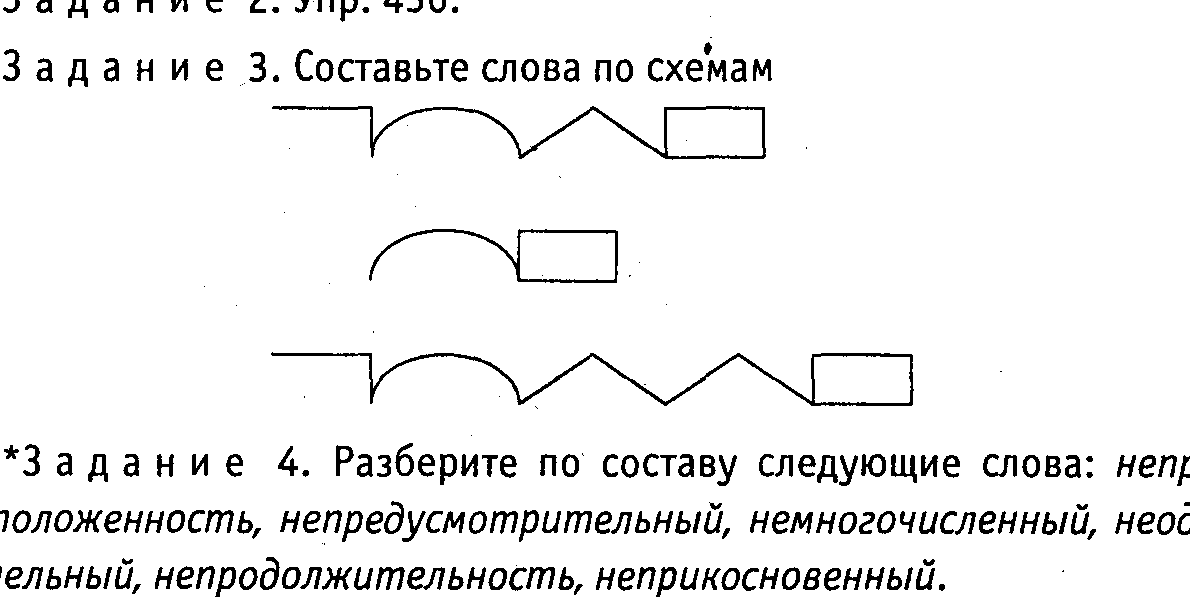 *Задание 4. Разберите по составу следующие слова: непредрасположенность, непредусмотрительный, немногочисленный, неодобрительный, непродолжительность, неприкосновенный.Задание 5. Можно ли по суффиксам определить часть речи? Определите, какими частями речи являются слова, имеющие следующие суффиксы: -юшк-; -ова-; -нибудь; -вши; -ва-; -оньк-; -айш; -вш-; -ющ-; - чик, -таки.Задание 6. Орфографическая диктовка.Безвкусный обед; бессовестный человек; прикрепить крючок; пришить пуговицы; восстановить силы; сделать прививку; море приутихло; прищуриться на солнце; исстари ведётся; привлечь внимание; иссечь крапивой руки; приоткрыть окно; раздался крик; беззаветная преданность; привскочить от неожиданности; мягко приземлиться.— Выделите приставки в словах с при- — пре-; с з- — с-. Два человека в это время работают по карточкам:Карточка № 1От данных глаголов образуйте другие глаголы с помощью приставок. Придумайте и запишите с новыми глаголами словосочетания.Ехать, греть, веять, печатать, читать, жечь, стучать, бежать, глядеть, считать, мазать, везти, лечь, слушать, стелить, гнать, нарядиться.Карточка № 2Образуйте глаголы с приставкой раз- (разо-)/рас- 2—го лица ед.ч. Шить, сечь, дать, лить, рвать, стлать, гнать, царапать, говорить, бежать, ставить, бить, вернуть.Задание 7. Тестирование.1. В каком из слов пропущена буква е:а) пр..утихло,                        б) пр..морский,в) пр..острожно,                    г) пр..сутствовать.2. В каком из слов пропущена буква и:а) пр..мудрый,                       б) пр..неприятный,в) пр..вратить,                       г) пр..клеить.3. Какое слов образовано способом сложения:а) преувеличение,                 б) предъюбилейныйв) межобластной,                  г) книголюб4. Какое из слов не образовано способом сложения:а) многозначный,                 б) преимущество,в) кинотеатр,                        г) вездеход.5. Найдите однокоренное слово к слову:а) белого,                             б) белизна,в) о белом.6. Какое из слов состоит из приставки, корня, суффикса и окончания:а) зрячий,                             б) зрение,в) зрелый,                             г) узреть.7. Найдите сложносокращённое слово:а) ледокол,                           б) лесовод,в) гороно,                             г) водолаз.8. Это слово образовано суффиксальным способом:а) обмолотить,                     б) глушь,в) объездчик,                        г) подъезд.9. Укажите слово, написание корня в котором отличается от остальных:а) картофель,                       б) картограф,в) картонка,                        г) картина.10. Укажите слово с суффиксом -ин:а) стульчик,                        б) разговорчик, в) подоконник,                    г) диванчик.11. Укажите слово без окончанияа) стекло,                            б) полотно,в) окно,                                г) домино.12. Укажите слово, в котором пре- не является приставкой:а) прекрасный,                    б) упрекать,в) презирать,                        г) прекратить6. Выводы по уроку— Какие способы образования слов вам известны?7. Домашнее заданиеУпр. 438, вопросы на стр. 196.Урок 166 ТЕМА: Повторение. Морфология.ЦЕЛИ УРОКА:• повторить части речи (обзорно);• повторить синтаксическую роль частей речи в предложении;• уметь определять постоянные признаки у различных частей речи;• р/р. Учить находить в тексте слова, характерные для художественной речи;• повторить навык морфологического разбора.ХОД УРОКА1. Организационный момент2. Проверка домашнего задания (устно)3. Вопросы на страницах учебника 196, 1974. Повторение (работа по учебнику)Задание 1. Упр. 440 (составить таблицу на доске).Задание 2. Упр. 441 (списать, над выделенными словами надписать постоянные признаки).Задание 3. Упр. 442 (списать текст; произвести морфологический разбор выделенных слов; указать несколько слов, характерных для художественной речи).Задание 4. Упр. 445 (самостоятельно).5. Выводы по уроку— На какие группы и по каким признакам делятся части речи?— Какие морфологические признаки называются постоянными, а какие — непостоянными?— Какова роль в предложении служебных частей речи?6. Домашнее заданиеУпр. 446; вопросы на стр.199.Урок 167ТЕМА: Повторение. Орфография.ЦЕЛИ УРОКА:• повторить некоторые виды орфограмм, изученных в 7-м классе;• продолжить работу по овладению учащимися орфографическими умениями и навыками;• р/р. Уметь конструировать предложения с заданными словами;• провести работу над вырабатыванием орфоэпических норм.ХОД УРОКА1. Организационный момент2. Проверка домашнего задания (по цепочке)3. Работа над орфоэпическими нормамиНачат, начатый, начата, начаты; сданный, сдана, сдано, сданы; повторён, повторена, повторено, повторены; углубленный, углублен, углублена.— Расставьте ударение в словах, записанных на доске.— Чтение данных слов вслух вместе с учителем.4. Вопросы на стр. учебника 199— Перечислите орфограммы-дефисы, изученные в 7-м классе (правописание наречий).— Назовите орфограммы слитного и раздельного написания, изученные в 7-м классе (частицы бы, же; предлоги; не и ни).5. ПовторениеЗадание 1. Орфографическая диктовка.Длинный шарф, улица пустынна, организованный класс, сеяная мука, взволнованный голос, лунный свет, выкрашенный забор, некошеная трава, разорванный рукав, крикнуть уверенно возмущение сдержано, посмотреть рассеянно.— Какой вид орфограммы встретился вам в данном упражнении?Задание 2. На доске открываются слова с пропущенными буквами. Ребята по очереди выходят к доске, вставляют буквы, объясняют написание.Ж..лудь, ещ.., певуч.., свеж.., руч..нка, жж..т, умоляющ.., ключ..м, кумач..вый, пораж..нный, чищ..Задание 3. Цифровой диктант, Ь — 1; нет Ь — 2. Отрежьте, намажьте, прочь, сплошь, замуж, стеречь, наотмашь, луж, невтерпёж, горюч, вскачь, съешь, ночь, тишь, училищ, невмочь, беречь, утешься, уж, сторож, навзничь, настежь.Ответы: 1, 1, 1, 1, 2, 1, 1, 2, 2, 2, 1, 1, 1, 1, 2, 1, 1, 1, 2, 2, 1, 1.Задание 4. Распределите словосочетания по двум колонкам: не — слитно, не — раздельно,Ничуть не далеко, ничуть не больно, говорил негромко, никого не было, говорить неуверенно, не от кого ждать, нипочём не скажу, устал немного, поступил необдуманно, нигде не следа, нисколько не трудно, не много, а мало, нечаянно толкнуть, телеграмма не отправлена.Задание 5. (устно). На доске открываются слова. Задача учащихся подчеркнуть те из них, которые пишутся через дефис.(В)четвёртых, (со)слепу, (на)бело, (еле)еле, (от)куда, куда(то), (ни)кто, (мало)помалу, (точь)(в)точь, (бок)(о)бок, (по)зимнему, (по)просту, (давным)давно, кое(к)кому, не(к)кому.Задание 6. Придумайте предложения с данными словами, объясните разницу в правописании этих слов.В течение — в течении, в следствии — вследствие, в отличии — в отличие, несмотря на — не смотря на.Задание 7. Упражнение 451 (самостоятельно).6. Выводы по уроку— Какие виды орфограмм мы повторили на сегодняшнем уроке?7. Домашнее заданиеУпр. 453; вопросы на стр. 200; 201 учебника.Урок 168ТЕМА: Контрольный итоговый диктант.ЦЕЛИ УРОКА:• проверить знания, полученные на уроках русского языка в 7-м классе.ХОД УРОКА1. Организационный момент2. Диктант№ 1По-своему прекрасен луг, по-своему прекрасно поле, но краше и таинственнее всего — лес.Когда над лугами и полями сияет солнце, в лесу тебя объемлет зелёный сумрак. И сам ты уподобишься листу дерева, кустику ягод, земле под твоими ногами. Лишь изредка луч солнца голубоватым мерцанием коснётся ветвей, скользнёт по стволам, ударится о траву и рассыплется золотой пылью.Летним полуднем лес пугающе величав и торжественен. Птицы умолкают, замирает ветер, лишь изредка в вершинах слышится как бы лёгкое жужжание, тонкий, едва уловимый перезвон листьев. Ты всеми чувствами впитываешь красоту леса и даже боишься вздохнуть поглубже, чтобы не нарушить его покоя.(Янис Яунсудрабинь)(96 слов)(Безударные гласные в корне слова; чередование гласных в корне непроизносимые согласные в корне слова; удвоенные согласные; н и нн в прилагательных; дефис в наречиях; наречия на -о и -а; ь в глаголах 2-го лица ; окончания существительных, прилагательных и глаголов; знаки препинания в сложных предложениях; знаки препинания между однородными членами.)Грамматическое задание1. Найдите в тексте и подчеркните как члены предложения наречия. Укажите их морфологические признаки.2. Определите лексическое значение слова мерцание.3. Выполните разбор по составу следующих слов: изредка, едва, уловимый, уподобишься.4. Выполните морфологический разбор одного предлога и одной частицы.№ 2В прохладный июньский полдень, когда пролитая небесная синь утекала, поблёскивая, я сидел на высоком берегу и любовался рекой, суетой ласточек — береговушек, цветущими рядом на лугу головками колокольчиков и лютиков, следил за далёким седым дождём с растрёпанной бородой.Вдруг совсем близко задышал светловолосый ветер. Дрожа от волнения, он принёс и подарил мне чудный запах цветущего шиповника. Заросли этого кустарника виднелись из небольшой ложбинки, и ветру было трудно и далеко оттуда донести и сохранить чарующий розовый аромат, исходящий из ладоней благоухающего шиповника. Спасибо за радость, ветерок!Тут же и подумалось: любуясь деревом, цветком ли, мы никогда не вспоминаем и не думаем про их корни, и бываем похожи на эту вот довольную трясогузку, которая, выпятив грудку, только что деловито перебежала тропинку.(Ф. Нестеров)(115 слов)(Безударные гласные в корне слова; чередующиеся гласные в корне; не с прилагательными и с глаголами; написание гласных в суффиксах причастий; запятая при причастных оборотах, одиночных деепричастиях и деепричастных оборотах; знаки препинания при обращении; знаки препинания в сложном предложении; запятая между однородными членами предложения.)Грамматическое задание1. Какова главная тема текста?2. Дайте лексическое значение слову аромат.3. Выделите в тексте причастные и деепричастные обороты.4. Выпишите из текста наречия, предлоги и частицы и определите их морфологические признаки.Урок 169ТЕМА: Повторение. Синтаксис, пунктуация.ЦЕЛИ УРОКА:• повторить знаки препинания при причастном и деепричастном оборотах;• вырабатывать навык постановки знаков препинания в сложном предложении;• конструировать предложения по заданным схемам.ХОД УРОКА1. Организационный момент2. Вопросы на стр. 200, 201; 2033. ПовторениеЗадание 1. Работа с текстом. Текст находится перед глазами учащихся.Весь материал накопленный писателем внутри себя можно разделить по способу его приобретения на три части.Первая часть это опыт который накапливается им в годы когда человек ещё не стал писателем и даже не собирается им стать. Детство. Юность. Человек не собирает материал но просто живёт на земле не думая ни о каком материале.Такой первоначально накопленный опыт ложится потом в основу первых книг от чего они нередко получаются столь яркими и обаятельными что потом писатель при всём своём мастерстве не может сделать ничего лучше и интереснее их.Но, конечно, этот «золотой фонд» участвует в разной степени и в остальных книгах писателя.Вторая часть опыт повседневно накапливаемый писателем — профессионалом когда его глаз уже выбирает не всё подряд но то что нужно для профессии и работы.И наконец, третья часть опыт приобретаемый в результате узкого целенаправленного изучения жизни: поездка Пушкина в Оренбург экскурсия Толстого в губернскую тюрьму.(Солженицын)— Чтение текста учителем.— Какова основная мысль текста?— Какие микротемы можно выделить в данном тексте?— Какие знаки препинания пропущены в тексте и в каких предложениях?— Выполните синтаксический разбор первого предложения.— Выпишите все словосочетания из первого предложения. Одно словосочетание (на выбор) разберите.Задание 2. Упр.455. Задание 3. Упр.462.Задание 4. Составьте и запишите предложения по заданным схемам.4. Выводы по уроку— Что изучают синтаксис и пунктуация?5. Домашнее заданиеУпр. 463.Урок 170ТЕМА: Итоговое тестирование за курс русского языка седьмого класса.ЦЕЛИ УРОКА:• проверить знания, полученные на уроках русского языка в 7-м классе;• систематизировать полученные знания;• учить работать с тестовыми заданиями.ХОД УРОКА1. Организационный момент2. Тестирование (тесты проверяются, но оценки учителем не ставятся; выясняются пробелы)Вариант 11. Укажите слово, в котором необходимо поставить ь:а) училищ..;                                         б) невтерпёж..;в) кирпич..;                                          г) сплош...2. Укажите слово, в котором ь не пишется:а) сбереч..;                                           б) пустош..;в) чуш..;                                               г) пахуч...3. Укажите слово с удвоенной согласной:а) иску(с,сс)но;                                   б) ди(р,рр)ектор;в) ба(с,сс)ейн;                                     г) ка(р,рр)икатура.4. Укажите словосочетание, в котором пишется две буквы н:а) пришёл нежда(н,нн)о;                     б) студентка прилеж(н,нн)а;в) тка(н,нн)ая скатерть;                       г) люди подавле(н,нн)ы страхом.5. Укажите слово, в котором пишется одна буква н:а) вываре(н,нн)ый;                              б) кова(н,нн)ый;в) безветре(н,нн)о;                               г) изране(н,нн)ый.6. Какое из слов пишется слитно:а) (пол)Москвы;                                  б) (по)мужски; в) (в)право;                                          г) (по)европейски.7. Какое из указанных слов пишется через дефис:а) надо(ли);                                         б) там(же);в) (по)турецки;                                    г) кому(как).8. В каком из слов пишется о:а) ещ..;                                                б) пощ..чина; в) трущ..ба;                                         г) ш..пот.9. В каком из слов пишется буква ё:а) трубач..м;                                       б) сургуч..м;в) ещ..;                                                г) кирпич..м.10. Укажите словосочетание, в котором не пишется слитно:а) (не) глубокая, а холодная;              б) комната (не)высока;в) (не)ясно, а смутно;                         г) (не)доверчивость.11. Найдите и укажите ряд с ошибкой в подборе синонимов:а) близко, вблизи, рядом;                   б) зловеще, грозно, угрожающе; в) нежно, ласково, сухо.12. Укажите четвёртое «лишнее» слово:а) влев..;                                             б) засветл..;в) затемн..;                                         г) слев..13. Укажите предлог, который пишется слитно:а) (в)виду;                                          б) (в)продолжение;в) (в)течение;                                     г) (по)причине.14. Укажите непроизводный предлог:а) вокруг;                                           б) через; в) впоследствии;                                г) навстречу.15. Укажите разделительный союз:а) потому что;                                   б) или;в) однако;                                          г) словно.16. Укажите вопросительную частицу:а) бы;                                                б) разве;в) только;                                          г) именно.17. Укажите деепричастие:а) думать;                                         б) подумав;в) думающий;                                   г) думавший.18. Среди указанных деепричастий найдите то, которое пишется слитно с не:а) (не)работая;                                 б) (не)найдя;в) (не)зная;                                       г) (не)годуя.19. Какое слово состоит из приставки, корня и одного суффикса:а) намерение;                                  б) слева;в) перепевая;                                   г) зная.20. В каком слове ударение падает на первый слог:а) увядший;                                      б) досуха;в) создана;                                        г) начавший.21. Какое слово написано с орфографической ошибкой:а) эпидемия;                                    б) реальный;в) колонна;                                      г) кованный.22. В каком из слов пропущена буква е:а) замеш..нный (в плохом деле) человек;б) подвеш..нный к потолку;в) размеш..нные краски;г) потер..нный чемодан.23. В каком из слов пропущена буква а:а) крас..щий;                                   б) стел..щийся;в) слыш..ший;                                  г) бре..щий24. В каком слове пропущена буква и:а) увлека..мый;                                б) слыш..мый;в) погружа..мый;                              г) подразумева..мый.25. В каком предложении употреблена категория состояния:а) Дитя весело;                                б) Детям весело;в) Весело играли на улице;              г) Хороводы весело кружились.26. Пунктуационная ошибка допущена в предложении:а) Они ушли, весело переговариваясь и радостно кивая мне головами; б) Не снимая коричневых перчаток, он размотал бумагу и отломил кусок колбасы;в) Они выбрались на поляну поросшую камышом и местами залитую водой;г) По овражку, журча и переливаясь, бежал ручеёк.27. Какое предложение написано без пунктуационной ошибки:а) Засеянные пшеницей поля дали дружные всходы;б) Пользуясь тем, что они отошли, ребята поспешили выдернуть пилу из раны нанесённой дереву;в) Юный лес, в зелёный дым одетый тёплых гроз нетерпеливо ждёт; г) Вчера, утомлённый ходьбой по болоту забрёл я в сарай и уснул глубоко.28. В каком предложении употреблен союз:а) Что(бы) я ни сделал, всё было напрасно;б) Сестра учится в университете, я то(же) хочу поступить туда;в) Он спрятался за(то) дерево;г) Сколько ты заплатил за(то) учебное пособие.29. Какой морфологический признак отсутствует у причастия:а) время;                                             б) спряжение;в) возвратность;                                  г) вид.30. Причастие обозначает:а) признак предмета по действию;     б) признак другого признака; в) признак предмета;                          г) действие предмета.31. От какого глагола нельзя образовать действительное причастие настоящего времени:а) посмотреть;                                    б) отвечать;в) думать;                                            г) брить.32. Укажите наречие образа действия:а) туда;                                                б) летом;в) по-моему;                                        г) нимало.33. Найдите причастие с зависимым словом:а) вылившаяся туча;                            б) запрещённый государством;в) расшитый ковёр;                             г) захватывающий фильм.Вариант 21. Выделите слово, в котором необходимо поставить ь:а) наотмаш..;                                       б) горяч..;в) замуж..;                                           г) зрелищ..2. Укажите слово, в котором ь не пишется:а) нареж..;                                           б) лиш..;в) уж..;                                                 г) помощ..3. Укажите слово с удвоенной согласной:а) кова(н,нн)ый;                                  б) иску(с,сс)но;в) коло(н,нн)а;                                     г) па(р,рр)ом.4. Укажите словосочетание, в котором пишется две буквы н:а) зерно рассея(н,нн)о ветром;б) серебря(н,нн)ая ложка;в) руководить време(н,нн)о;г) сумма собра(н,нн)а по копеечке.5. Укажите слово, в котором пишется одна буква н:а) рассея(н,нн)ый;                                б) жёва(н,нн)ый; в) карти(н,нн)ый;                                 г) нечая(н,нн)о.6. Какое из слов пишется слитно:а) (пол)луны;                                        б) (по)русски; в) (в)лево;                                              г) (в)третьих.7. Какое из указанных слов пишется через дефис:а) кому(то);                                           б) там(же); в) (на)слух;                                            г) (в)перевалку.8. В каком из слов не пишется о:а) ключ..м;                                             б) чертеж..м; в) трущ..ба;                                            г) ещ..9. В каком из слов пишется буква о:а) щ..ки;                                                 б) ж..лудь; в) расч..ска;                                            г) капюш..н.10. Укажите словосочетание, в котором не пишется слитно:а) давно (не)бритая борода; б) никогда (не)служивший; в) цитаты (не)проверены; г) (не)урожайный год.11. Найдите и укажите ряд с ошибкой в подборе синонимов:а) кратко, вкратце, сжато;                      б) зловеще, грозно, угрожающе; в) нежно, ласково, сухо.12. Укажите четвёртое «лишнее» слово:а) исправн..;                                           б) доверчив..;в) издалек..;                                            г) влев..13. Укажите предлог, который пишется раздельно:а) (в)виду;                                               б) (в)следствие;в) (на)счёт;                                              г) (в)продолжение.14. Укажите производный предлог:а) ввиду;                                                  б) над;в) пред;                                                    г) через.15. Укажите противительный союз:а) чтобы;                                                 б) точно;в) зато;                                                    г) либо.16. Укажите формообразующую частицу:а) лишь;                                                  б) именно;в) пусть;                                                  г) даже.17. Укажите деепричастие:а) беседовать;                                         б) беседуя;в) беседующий;                                      г) беседовавший.18. Среди указанных деепричастий найдите то, которое пишется слитно с не:а) (не)доумевая;                                     б) (не)посмотрев;в) (не)улыбаясь;                                     г) (не)говоря.19. Какое слово состоит из корня и двух суффиксов:а) километр;                                           б) читая;в) рассказав;                                           г) издавна.20. В каком слове ударение падает на первый слог:а) движимый;                                         б) добела;в) удобнее;                                             г) прибывший.21. Какое слово написано с орфографической ошибкой:а) претензия;                                         б) потрое;в) надвое;                                               г) поразительный.22. В каком из слов пропущена буква а:а) занавеш..нный тюлем;                      б) вы кач..нная бочка; в) закруч..нный;                                    г) размеш..нный.23. В каком из слов пропущена буква ю:а) леч..щий;                                          б) люб..щий;в) крас..щий;                                         г) бор..щийся.24. В каком слове пропущена буква и:а) увлека..мый;                                     б) вид..мый;в) оберега..мый;                                    г) подразумева..мый.25. В каком предложении употреблена категория состояния:а) Профессор говорил красиво;             б) Свечи горели красиво;в) Платье красиво;                                г) Кругом красиво.26. Пунктуационная ошибка допущена в предложении:а) За окном промчались пересекаясь чёрные заспанные пути;б) Бабушка никогда не плутала в лесу, безошибочно определяя дорогу к дому;в) Трясогузки, раскачивая длинными хвостиками, перескакивали с кочки на кочку;г) Он шёл не останавливаясь.27. Какое предложение написано без пунктуационной ошибки:а) Усталый и побледневший, он всё ещё сидел в доме;б) Настало, давно ожидаемое нами время;в) Я, волнуемый воспоминаниями углублялся в глубь леса;г) Дуб стоял, с перебинтованным стволом.28. В каком предложении употреблен союз:а) Учитель сделал замечание Володе за (то), что он опоздал на урок;б) Этим он спас мне жизнь, рискуя ею так (же), как и я;в) Я пришёл, что(бы) поговорить с вами о деле;г) Что(бы) Плюшкин ни находил, он всё тащил к себе.29. Какой морфологический признак отсутствует у причастия:а) время;                                               б) наклонение;в) возвратность;                                    г) вид.30. Причастие обозначает:а) признак предмета по действию;       б) признак другого признака; в) признак предмета;                            г) действие предмета.31. От какого глагола нельзя образовать действительное причастие настоящего времени:а) строить;                                            б) кормить;в) выйти;                                               г) гнать.32. Укажите наречие причины:а) много;                                               б) зачем; в) слегка;                                               г) удивительно.33. Найдите причастие с зависимым словом:а) рассыпанные бусы;                          б) затерявшийся в снегах;в) заснувшая река;                                г) полыхающая печь.3. Выводы по уроку. Подведение итогов года№СодержаниеКол-во часовпо теме1 ЧЕТВЕРТЬ (47 уроков)1 ЧЕТВЕРТЬ (47 уроков)1 ЧЕТВЕРТЬ (47 уроков)1Русский язык как развивающееся явление1Повторение изученного в 5—6 классах (12 + 3)Повторение изученного в 5—6 классах (12 + 3)Повторение изученного в 5—6 классах (12 + 3)2Синтаксис. Синтаксический разбор 13Пунктуация. Пунктуационный разбор14, 5Лексика и фразеология26, 7Фонетика и орфография. Фонетический разбор слова28, 9Словообразование и орфография. Морфемный и словообразовательный разбор210, 11, 12Морфология и орфография. Морфологический разбор слова313Контрольный диктант114Р/р. Текст115Р/р. Стили речи116Р/р. Подготовка к домашнему сочинению по картине И.И. Бродского «Летний сад осенью»1Причастие (26+5)Причастие (26+5)Причастие (26+5)17Причастие как часть речи118Морфологические признаки у причастия. Признаки глагола у причастия119Признаки прилагательного у причастия120Р/р. Публицистический стиль121Склонение причастий и правописание гласных в падежных окончаниях причастий122, 23Причастный оборот. Выделение причастного оборота запятыми224Р/р. Описание внешности человека125, 26Р/р. Описание внешности человекаСочинение по картине В. И. Хабарова «Портрет Милы»227, 28, 29, 30, 31Действительные и страдательные причастия532Краткие причастия133Гласные перед н в полных и кратких страдательных причастиях134, 35Одна и две буквы н в суффиксах страдательных причастий прошедшего времени и в отглагольных прилагательных236Формирование орфографических умений и навыков. Урок-игра.*Отличие причастий от глагольных прилагательных.137Контрольный диктант138Работа над ошибками, допущенными в контрольном диктанте139Морфологический разбор причастия140Слитное и раздельное написание не с причастиями.141Р/р. Выборочное изложение по упр. 130142Буквы е и ё после шипящих в суффиксах страдательных причастий прошедшего времени143, 44, 45,Повторение темы «Причастие»* Переход прич. в прилаг. и сущ.* Самостоят. работа по теме «Причастие»1, * 1,1, * 1,1, * 146Контрольный диктант по теме «Причастие»147Работа над ошибками, допущенными в контрольном диктанте12 ЧЕТВЕРТЬ (35 уроков)2 ЧЕТВЕРТЬ (35 уроков)2 ЧЕТВЕРТЬ (35 уроков)Деепричастие (10+2)Деепричастие (10+2)Деепричастие (10+2)48Деепричастие как часть речи149Морфологические признаки у деепричастия. Признаки глагола и наречия у деепричастия150Деепричастный оборот. 3пятые при деепричастном обороте151Раздельное написание не с деепричастиями152Деепричастия несовершенного вида153Деепричастия совершенного вида154, 55Р/р. Сочинение по картине С. Григорьева «Вратарь»256Морфологический разбор деепричастия157Повторение темы «Деепричастие»158Контрольный диктант по теме «Деепричастие»159Работа над ошибками, допущенными в контрольном диктанте1Наречие (28 + 6)Наречие (28 + 6)Наречие (28 + 6)60Наречие как часть речи161, 62Смысловые группы наречий263Способы образования наречий164, 65Р/р. Контрольное сочинение по картине И. Попова «Первый снег»266, 67Степени сравнения наречий268Морфологический разбор наречия169Контрольный диктант170Работа над ошибками, допущенными в контрольном диктанте171, 72Слитное и раздельное написание не с наречиями на -о и -е273, 74Буквы е и и в приставках не- и ни- отрицательных наречий275Р/р. Изложение* Р/р Сочинение-рассуждение по видимому тексту176Одна и две буквы н в наречиях на –о и -е177Р/р. Описание действий178Буквы о и е после шипящих на конце наречий179, 80Буквы о и а на конце наречий281, 82Р/р. Сочинение по картине Е. Н. Широкова «Друзья»23 ЧЕТВЕРТЬ (50 уроков)3 ЧЕТВЕРТЬ (50 уроков)3 ЧЕТВЕРТЬ (50 уроков)83, 84Дефис между частями слова в наречиях285, 86Слитное и раздельное написание приставок в наречиях, образованных от существительных и количественных числительных287Мягкий знак после шипящих на конце наречий188, 89, 90, 91Повторение темы «Наречие»492Контрольная работа по теме «Наречие»193Работа над ошибками, допущенными в контрольной работе1Слово категории состояния (4 +2)Слово категории состояния (4 +2)Слово категории состояния (4 +2)94, 95Категория состояния как часть речи296Морфологический разбор категории состояния197Р/р. Изложение198Повторение темы «Категория состояния»199Р/р. Сочинение на лингвистическую тему1100Служебные части речи1Предлог (11 +2)Предлог (11 +2)Предлог (11 +2)101Предлог как часть речи1102Употребление предлогов1103Непроизводные и производные предлоги1104Простые и составные предлоги1105Морфологический разбор предлога1106, 107Р/р. Сочинение по картине А.В. Сайкиной «Детская спортивная школа»2108, 109Слитное и раздельное написание производных предлогов2110, 111Повторение темы «Предлог»2112Контрольный диктант по теме «Предлог»1113Работа над ошибками, допущенными в контрольном диктанте1Союз (16+2)Союз (16+2)Союз (16+2)114Союз как часть речи1115Простые и составные союзы1116Союзы сочинительные и подчинительные1117, 118Запятая в сложном предложении2119, 120Сочинительные союзы2121, 122Подчинительные союзы2123Морфологический разбор союза1124, 125Р/р. Сочинение-рассуждение2126, 127Слитное написание союзов также, тоже, чтобы2128, 129Повторениетемы«Союз»2130Контрольный диктант по теме «Союз»1131Работа над ошибками, допущенными в контрольном диктанте1Частица (18 + 4)Частица (18 + 4)Частица (18 + 4)132Частица как часть речи14 ЧЕТВЕРТЬ (38 уроков)4 ЧЕТВЕРТЬ (38 уроков)4 ЧЕТВЕРТЬ (38 уроков)133Разряды частиц. Формообразующие частицы1134, 135, 136Смысловые частицы3137Р/р. Сочинение «Как мне стать чемпионом»1138, 139Раздельное и дефисное написание частиц2140, 141Р/р. Сочинение по картине К.Ф. Юона «Конец зимы. Полдень»2142Морфологический разбор частиц1143, 144Отрицательные частицы не и ни2145, 146Различение частицы и приставки не-2147Сочинение-рассказ по данному сюжету1148Частица ни, приставка ни-, союз ни-ни1149, 150Повторение темы «Частица»2151Повторение правописания служебных частей речи1152Контрольный диктант по теме «Частица»1153Работа над ошибками, допущенными в контрольном диктанте* Повторение по теме «Служебные части речи»1Междометие (3 + 1)Междометие (3 + 1)Междометие (3 + 1)154Междометие как часть речи1155Дефис в междометиях и знаки препинания при междометиях1156Урок-игра по теме «Междометие»1157, 158Р/р. Изложение2Повторение (11 +2)Повторение (11 +2)Повторение (11 +2)159Разделы науки о языке1160Текст. Стили речи1161, 162Р/р. Сочинение по теме «Дело мастера боится»2163Фонетика и графика1164Лексика и фразеология1165Словообразование1166Повторение. Морфология1167Повторение. Орфография1168Контрольный итоговый диктант1169Повторение. Синтаксис и пунктуация1170Итоговое тестирование1Лексическое значение словаОднозначное или многозначное; прямое или переносноеСлова по использованию в речиНейтральное, книжное или разговорноеСлова по происхождениюЗаимствованное или исконно русскоеПо времени появления в языкеНеологизм или устаревшееПо употребительностиОбщеупотребительное, диалектное или профессиональноеЬ пишетсяПримеры1. В существительных 3-го склонения.2. В глаголах 2-го лица единственного числа.3. В глаголах повелительного наклонения.4. В неопределённой форме глагола.ЧЕРЕДУЮЩИЕСЯ ГЛАСНЫЕ В КОРНЕЧЕРЕДУЮЩИЕСЯ ГЛАСНЫЕ В КОРНЕЧЕРЕДУЮЩИЕСЯ ГЛАСНЫЕ В КОРНЕзависит от ударениязависит от согласной корнязависит от суффикса –а-ГлаголНачальнаяформаПостоянныепризнакиНепостоянные признаки(если есть)СмотрюВозвратилаПрочитайтеПринёс быБуду писатьУронитьБеречьСоветуемКричатьНебо Синее, облачное, с просветами…Аллея сада Деревья Прохожие Беседка Ветер Погода Краски Что больше всего заинтересовало Свои впечатления ПУБЛИЦИСТИЧЕСКИЙ СТИЛЬГде используется:в общественно-политической сфере жизни (газеты, митинги, радио, телевидение).Задача стиля:сообщение информации, воздействие на массы.Тематика:яркое, страстное, злободневное, высказывание.Языковые приёмы:употребление стандартных выражений;употребление экспрессивных выражений;совмещение книжной и разговорной лексики;использование слов в переносном значении;повторы; обратный порядок слов...Лицо Глаза (взгляд)Волосы Одежда Поза Глаголпоразить (св)поражать (нсв)Действ. прич. наст. вр.-поражающийДейств. прич. прош. вр.поразившийпоражавшийГлаголзамерзнуть (св)замерзать (нсв)Действ. прич. наст. вр.замерзающийДейств. прич. прош. вр.замерзшийзамерзавшийНа письменном столе лежали фразы, вырезанные аккуратно из разных газет.Статья была аккуратно вырезана.ПОЛНЫЕ причастия относятся к существительному, являются определением. Изменяются по родам, числам, падежам.КРАТКИЕ причастия являются сказуемыми. Изменяются по числам, а в единственном числе по родам.НННЕсли есть приставка, кроме не- (скошенный, но: некошеный).Если при причастии есть зависимые слова (крашенная масляной краской). В отглагольных прилагательных на -ованный, -ёванный (маринованный, корчёванный).Исключения: жёваный, кованый.Если причастие образованно от глагола совершенного вида без приставки (лишенный, купленный).Исключение: раненый, но: израненный.В полных отглагольных прилагательных, образованных от бесприставочных глаголов несовершенного вида без приставок (+ прист. не-) (кошеный луг, некошеный луг)Если нет зависимых слов (крашеная скамья)Исключения: виданный, деланный, желанный, нежданный, негаданный, слыханныйВ кратких причастиях (назван, воспитана в лучших традициях)Различие отглагольных прилагательных от причастийРазличие отглагольных прилагательных от причастийПРИЧАСТИЕОТГЛАГОЛЬНОЕ ПРИЛАГАТЕЛЬНОЕ1. Значение прямое.2. Имеет при себе зависимое слово.3. Сочетается с сущ. в тв. п.1. Значение переносное.2. Нет зависимого слова.3. Не сочетается с сущ. в тв. п.Общее в отглагольных прилагательных и причастияхОбщее в отглагольных прилагательных и причастиях1. Есть краткая и полная форма.2. Образованы от глагола.Высушенное на солнце бельё.                            Сушёные грибы.              (причастие)                                          (прилагательное)1. Есть краткая и полная форма.2. Образованы от глагола.Высушенное на солнце бельё.                            Сушёные грибы.              (причастие)                                          (прилагательное)ПРИЧАСТИЕПРИЛАГАТЕЛЬНОЕСУЩЕСТВИТЕЛЬНОЕПлоды, начинающие зреть, доставляли хозяйке радость.Интонация, приданная речи, поразила окружающих.Начинающий учитель при старании может добиться больших успехов.Девушка получила от родителей большое приданое.Глагол несовершенного видаОт какой основы глагола образуютсяСуффиксДеепричастиеглядяткричатулыбаютсяоснованаст. времени-а(-я)глядякричаулыбаясьСМЫСЛОВЫЕ ОТНОШЕНИЯСРЕДСТВА СВЯЗИследствие пояснение противопоставлениевывод, обобщениепоэтому, в результате, значит, благодаря, в виду этого. то есть, иначе говоря, иными словами.с одной стороны, с другой стороны, однако, в отличие от, иначе.таким образом, итак, короче говоря, вообще, следовательно.Неопределённая форма глаголаОснова настоящего времениДействительное причастие настоящего и прошедшего времениДействительное причастие несо-вершенного видаполоскатьполощуполощ-ущ-ийполоска-вш-ийполоска-яГруппы наречийВопросПримеры наречийОбраз действияВремениМестаЦелиМеры и степениПричиныкак? каким образом?когда? с каких пор?где? куда? откуда?зачем?в какой мере?сколько? почему?по-разномуспозаранкувдалив шуткуочень, сколькооттогонебодоматротуардеревьялюдисобака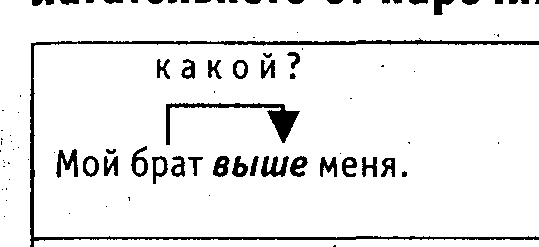 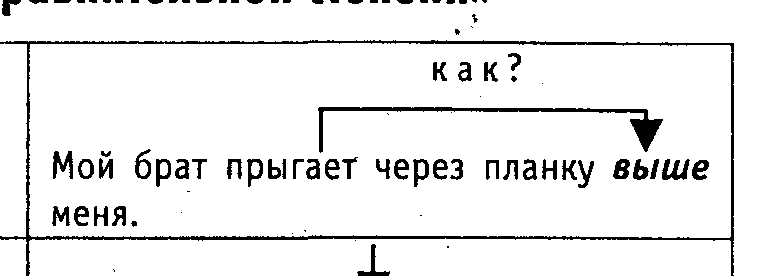 Вопрос от существительного или местоименияВопрос от глаголаЯвляется сказуемымЯвляется обстоятельствомСравнительная степень прилагательногоСравнительная степень наречияСлитноРаздельно1. Без не не употребляется (нелепый).2. Можно заменить синонимом без не(неискренний — фальшивый).1. Есть противопоставление с союзом а (не хороший, а плохой).2. Имеет пояснительные слова: слова с ни и слова далеко, вовсе, совсем, отнюдь (вовсе не интересный).В существительных и прилагательныхВ причастиях и глаголахВ наречияхИсключенияВ корне...В суффиксе...В окончании...В суффиксеВ-                             -лев-На-                           -прав-                             -ОЗа-                            -прост-В-                             -лев-На-                           -прав-                             -ОЗа-                            -прост-Из-До-С--далек-красн-                -А-начал-МальчикЛицоГлазаОдеждаПозагрустное, смуглое, открытое, доброе, худощавоезадумчивые, опущенные вниз, глядящие с любовьюсине-серая, спокойных тонов.сидит, подогнув под себя ногу, гладит собакупо-заячьиво-первыхдавным-давнокогда-топо-новомув-седьмыхмало-помалуоткуда-тоНАРЕЧИЯИМЕННЫЕ ЧАСТИ РЕЧИприйти вовремяиграли втёмнуюдействовать заодноСначала подумал, затем ответил.зайти во время урока (сущ.)дверь в тёмную комнату (прил.)за одно занятие (числ.)Лес появился за тем домом.НАРЕЧИЕИМЕННАЯ ЧАСТЬ РЕЧИ1. Не изменяется2. В переносном значении3. Когда? как? где?4. Относится к глаголу5. Нет зависимых слов1. Склоняется2. В прямом значении3. Падежный вопрос4. Относится к существительному5. Могут быть зависимые словапишетсяне пишется1. Имена существительные:ж. р., ед. ч., 3-е скл. (дочь);2. Глаголы1) в неопределённой форме (стеречь);2) во 2-м лице ед. числа наст. или буд.времени (пишешь);3) в повелительном наклонении (отрежьте).3. Наречие: вскачь, настежь.Исключения: уж, замуж, невтерпёж1. Имена существительные:1) м. р., ед. ч., 2-е скл. (грач);2) р. п., мн. ч. (училищ).2. Имена прилагательные в краткой форме (могуч).1. В-, на-, за- — о; из-;                                                  ис-, до-, с- — а                влево                                                                       досыта2. Под ударением — о                                                   Без ударения — е               налицо́                                                                    лу́чше (ещё)3. На конце наречий после шипящих — ь (вскачь)                       Искл.: уж замуж невтерпёж4. В наречиях пишется столько -н-, сколько в словах, от которых они образованы            странный — странно                                              красный — красно5. Не слитно                                                                   не раздельно1) без не не употребляется                                           1) противопоставление            некогда                                                                      не медленно, а быстро2) можно заменить синонимом                                   2) слова далеко, вовсе, отнюдь            неуверенно — робко                                                ехали вовсе не быстро                                                                                         3) сравнительная степень                                                                                                не ближе6. Слитное, раздельное, дефисное написание наречийЗависит от производных — от чего и при помощи чего образовано наречие.            Выполнить вовремя                                                  во время учёбы            Жить по-прежнему                                                  по прежнему плохо123456удивлё..онннннннннувере..онннннннннмногослов..оннннннннотчая..оннннннннннзатем..онннннннноблегчё..онннннннннПадежПредлогиПримерыР.Д. В. П.Р. В. Т.В. Т.В. П.Д.В.Т.П.у, до, около, для, из-за, от, из поспод (подо) о, об, на, в, обок про над, между приВопросы для заполнения таблицы++/--1. Получился ли у вас репортаж?2. Достигли ли вы поставленных целей?З. Связаны ли предложения в каждом абзаце?4. Не увлекаетесь ли вы длинными громоздкими конструкциями?5. Состоят ли ваши предложения из точных, выразительных и эффективных слов?6. Не перегружены ли предложения многочисленными наречиями и прилагательными, причастными и деепричастными оборотами?7. Не слишком ли вы многословны?8. Включена ли в вашу работу полезная информация?9. Сориентирован ли текст на зрителя?10. Интересно ли вступление?11. Убедительно ли заключение?СЛИТНОРАЗДЕЛЬНО1. Производные предлоги, образованные от наречий. (Выйти навстречу гостям.)2. Вследствие, наподобие, вроде, насчёт, ввиду, вместо, несмотря.1. В течение, в продолжение, по причине, в целях, со стороны и др.ПРЕДЛОГСОЧЕТАНИЕ1. Вопрос поставить нельзя2. Нет самостоятельной роли.3. Синоним — предлог4. На конце — е.1. Можно поставить вопрос.2. Синтаксическая роль в предложении.СОЮЗЫСОЮЗЫСОЧИНИТЕЛЬНЫЕи, да, однако...соединяют равноправные (не зависимые) части предложенияПОДЧИНИТЕЛЬНЫЕчто, чтобы, когда...соединяют зависимую часть предложения с главной (главное предложение с придаточным)СОЮЗНЫЕ СЛОВАСОЮЗЫ1. Имеют лексическое значение1. Не имеют лексического значения2. Можно поставить вопрос2. Нельзя задать вопрос3. Является членом предложения Всем, что имею в жизни, я обязан матери3. Не является членом предложения Но только жаль, что вы так поздно дали мне этот чудесный урок.Простые союзы — пишу слитноСоставные союзы — пишу раздельноПотому, зато, чтобы, тоже, такжепотому что, так как, как будто, лишь только, если бы, однако же...СоюзыОмонимичные сочетания1. Нельзя убрать, переместить часть союза.2. Нельзя поставить вопрос.3. Играет связующую роль.4. Подобрать синоним (союз)тоже, также — (и).зато — (но).чтобы — для того чтобы.1. Можно переставить часть на другое место.2. Можно задать вопрос (есть лексическое значение).3. Член предложения.4. Синоним (самостоятельная часть речи).СоюзСочинительный (указать, какие именно)ПодчинительныйПростой или составнойсмысловыеформообразующие1. Служат для образования форм условного наклонения (б, бы).2. Служат для образования форм повелительного наклонения (пускай, пусть, да, давай, давайте).Смысловые (модальные)ФормообразующиеВопросительные: ли, разве, неужелиВосклицательные: что за, как, куда какУказательные: вот, вонСомнение: вряд ли, едва лиВыделение, ограничение: только, исключительно, лишь, почтиУсиление: даже, даже и, ни, и, же, ведь, уж, всё, всё-таки, -тоОтрицательные: не, ни, вовсе не, отнюдь нечерез дефисраздельно1. С существительными и глаголами — -то:Михаил-то промолчал.2. С глаголами — -таки: Сходил-таки в город.3. С глаголами в повелительном наклонении — -ка:Отрежь-ка мне ломоть.Запомнить: все-таки.бы, ль, ли, же, жЧасти речиУсловия дефисного написанияПримерыПрилагательное1. Можно между частями поставить и, а, но, да2. Повтор3. Обозначает цвет(даже одна часть прилагательного)кисло-сладкий белое-белое бело - голубойМестоимениеКое-, -то, -либо, -нибудь, если нет предлога между частямикто-тоНаречие1. По-, - ому, - ему, -ски, - ки, -и2. В-, во-, -их, -ых3. Кое-, -таки, -то, -либо, нибудь4. Сложение повторяющихся слов, корнейпо-моему во-первых зачем-либо чуть-чутьЧастицы-ка, -то, -либо, -нибудь, кое-сходи-каЧто я хочу рассказатьзрителям?(мои намерения)От чего я буду«отталкиваться»(с чего начать)Что я выделю в своёмвысказывании(самое главное)1. …2. …3. ...Увы, я не успел на утренний поезд.Ах! Какая красота кругом!«У, противный мальчишка!» — проворчал дядя.Кошки замяукали: «Мяу — мяу».огорчениевосхищениедосада.звукоподражаниеВЖИКЫШМЫГМУВЫ